The Center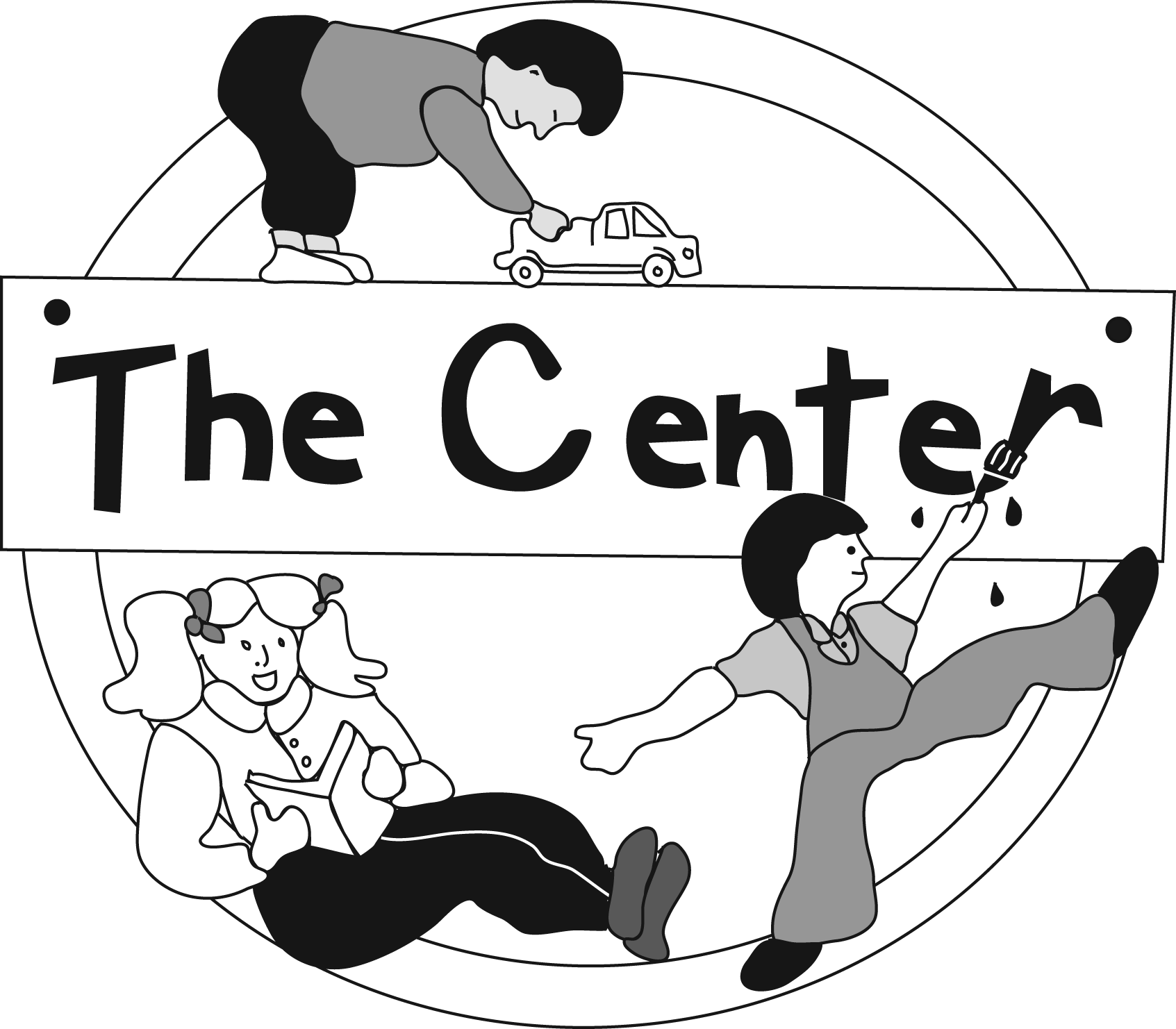 Early Childhood ProgramsLake County School District R-1Head Start, Colorado Preschool Program, Tuition-Based Preschool and School Age Programs, Services for Children with Special NeedsEstimados Padres,Gracias por su interés en los Programas de Primera Infancia de The Center. Nuestro programa ofrece un programa preescolar preparación para la escuela y ampliados día de cuidado de niños  de alta calidad.Los siguientes elementos deben ser incluidos con su solicitud para que sea procesada.Acta de NacimientoRegistro de Inmunización del Nino(a) – Debe estar al día con las inmunizacionesTarjeta de Seguro de Salud – Seguro Privado, Medicaid, o CHP+Si no tiene seguro médico – Por favor recoge una solicitud con Lisa o Jenny en el Cuarto 9Programa de Alimentos para Adultos y Niños CACFP) Formulario de ElegibilidadSi usted desea ser considerado para un espacio en Head Start  preescolar, debe incluir lo siguiente como prueba de elegibilidad:  			* 1040 Formulario de Impuestos del 2017 o W-2 formulario del 2017 			* Talones de cheque que representa un ano de ingresos		* Declaración de Empleador de un ano de ingreso 		* Documentación de estado de acogida.  Sí, no tienes una de estas formas de pruebas de ingreso en el archivo, su niño(a) no se considerará para la matrícula de Head Start, sólo para los otros programas de preescolar. Por favor no deje los originales de estos artículos - estaremos encantados de hacer copias si es necesario.Una vez que usted haya completado y firmado esta aplicación, por favor traiga los documentos requeridos para The Center.  Evaluaremos tus peticiones y hacerle saber para cuales programas usted califico, los programas que tienen aberturas, y trabajaremos para crear una programación que se adapte a sus necesidades de la familia. Por favor note: Esta aplicación está imprenta en la parte delantera y trasera de las páginas.Completando esta solicitud no garantiza a su niño(a) un lugar en el programa.Si, usted tiene cualquier pregunta, o si desea asistencia en completar esta solicitud, llame a Lisa en 719-486-6928 o Jenny en  719-486-6925 para español.Nombre del Nino(a) _____________________________________  Fecha de Aplicación_______Nombre del Nino(a) _____________________________________  Fecha de Aplicación_______Descripciones del ProgramaTodos los niños reciben la misma experiencia de preescolar de calidad en todos los programas de The Center.Basado en sus necesidades, evaluaremos a su niño(a) para algunos o todos los programas a continuación:Head Start - Este programa es financiado por el gobierno federal y proporciona un programa regular de preescolar diariamente sin costo alguno, según el calendario del programa.  Head Start es un programa para familias de bajos ingresos, y su niño(a) debe ser 3 o 4 años por el 01 de octubre de 2018.   Selección se basa en edad, ingreso y tamaño de la familia, así como las necesidades de niño y familia. TRANSPORTE PUEDE SER PROPORCIONADO A ÉSOS DENTRO DEL ÁREA DE TRANSPORTE ESCOLAR.Head Start Día Completo  - Para familias que califican para Head Start. 40 horas a la semana del preescolar sin costo para las familias que están en escuela o capacitación para el trabajo, o trabajan a tiempo completo.  Estar matriculado en Head Start de día completo, no debe haber ningún padre en casa disponibles para el cuidado de los niños.  TRANSPORTE PUEDE SER PROPORCIONADO A ÉSOS DENTRO DEL ÁREA DE TRANSPORTE ESCOLAR.Programa Preescolar de Colorado - Este programa es financiado por el estado y proporciona 10 horas de un programa preescolar regular sin costo alguno. Una matrícula especial puede estar disponible para extender día preescolar de su niño(a).  CPP se puede combinarse con Head Start, educación especial financiación y preescolar basado en la matrícula durante un largo día. Los niños deben ser 3 o 4 años por el 01 de octubre de 2018.  No hay requisitos de ingresos para este programa.  Selección se basa en la edad y factores de riesgo educativos.  NO HAY TRANSPORTE.Preescolar Basada en la Matricula – Por una tarifa de matrícula mensual prepaga, niños que tienen al menos 3 años por el  01 de octubre de 2018 puede asistir a un programa preescolar diario regular o extender sus horarios para satisfacer las necesidades de su familia para el cuidado de niños.   Una escala está disponible con tarifas reducidas para familias que califican para el programa de almuerzo reducido o gratis. El preescolar basado en la matrícula ser puede combinarse con Head Start, servicios de educación especial o el Programa Preescolar de Colorado.     NO HAY TRANSPORTEServicios para Niños con Necesidades Especiales – Distrito Escolar del Condado Lake es el proveedor de servicios local para niños con discapacidad diagnosticada.  Horas y servicios son determinados por el personal de la Educación Especial y la familia del niño.  Sí,  usted tiene preocupaciones sobre el desarrollo de su niño(a) por favor pida información acerca de Child Find.Fecha y hora recibida en la oficina:Aplicación recibida por:Fecha de cita del Examen  DesarrolloNuestro programa preescolar enfatiza la preparación para la escuela e incluye el desayuno y almuerzo de estilo familiar, actividades en grupo, lecciones formales, actividades dirigidas para el niño, tiempo al aire libre y mucha diversión.Algunas familias pueden calificar para el programa preescolar gratuitamente o en una base de bajo costo, basado en la información que usted proporciona en este paquete de aplicación.Además, estamos abiertos para el cuidado de niños antes de preescolar de 7:00am y después de preescolar hasta 5:30pm. Durante esas horas extras, ofrecemos cuidado de niños de alta calidad sobre una base de la matrícula.Proporcione la información de programación más precisa posible para ayudarnos a proporcionarle los servicios apropiados.¿Qué horarios le interesan (si es disponible)?Circular uno -          Solo Preescolar                 Día Extendido             Mitad del DíaSi, usted necesita un día extendido, por favor lista los días y horas que desea que su niño(a) asista en The Center._________________________________________________________________¿Cuántos días por semana está interesado en tener a su nino(a) asistir?                          Circular uno-            2 días              3 días                 4 días                           5 díasGRACIAS. Evaluaremos tus peticiones y su completada aplicación. Vamos entonces a hacerle saber qué programas son elegibles que responda también a sus necesidades.Programas de Primera Infancia de The Center 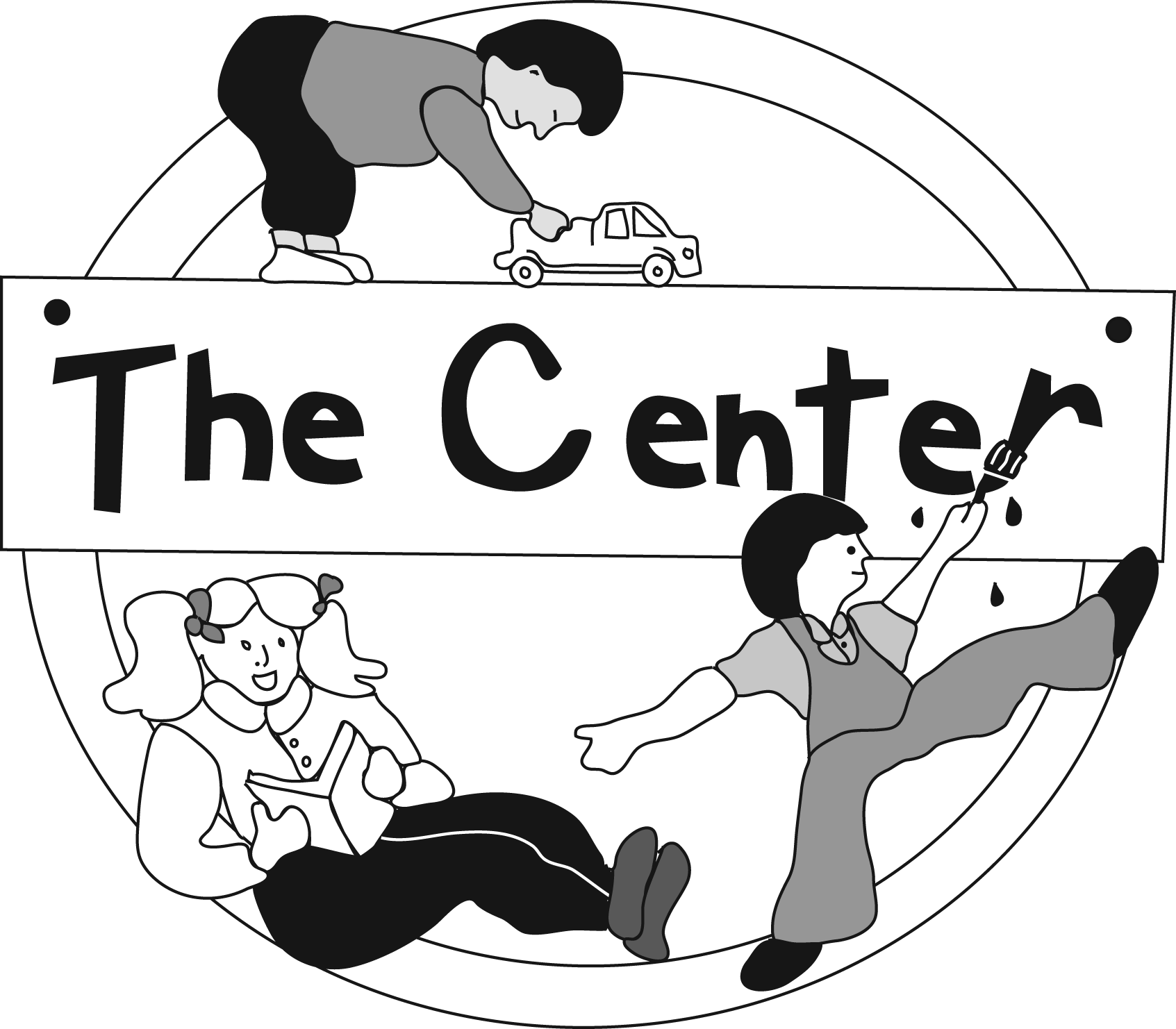 Escolar del Condado de Lake                                       Formulario de Solicitud de 2018-2019     Revisado 2/12/2018Programas de Primera Infancia de The Center Escolar del Condado de Lake                                       Formulario de Solicitud de 2018-2019     Revisado 2/12/2018Programas de Primera Infancia de The Center Escolar del Condado de Lake                                       Formulario de Solicitud de 2018-2019     Revisado 2/12/2018Programas de Primera Infancia de The Center Escolar del Condado de Lake                                       Formulario de Solicitud de 2018-2019     Revisado 2/12/2018Programas de Primera Infancia de The Center Escolar del Condado de Lake                                       Formulario de Solicitud de 2018-2019     Revisado 2/12/2018Programas de Primera Infancia de The Center Escolar del Condado de Lake                                       Formulario de Solicitud de 2018-2019     Revisado 2/12/2018Programas de Primera Infancia de The Center Escolar del Condado de Lake                                       Formulario de Solicitud de 2018-2019     Revisado 2/12/2018Programas de Primera Infancia de The Center Escolar del Condado de Lake                                       Formulario de Solicitud de 2018-2019     Revisado 2/12/2018Programas de Primera Infancia de The Center Escolar del Condado de Lake                                       Formulario de Solicitud de 2018-2019     Revisado 2/12/2018Programas de Primera Infancia de The Center Escolar del Condado de Lake                                       Formulario de Solicitud de 2018-2019     Revisado 2/12/2018Programas de Primera Infancia de The Center Escolar del Condado de Lake                                       Formulario de Solicitud de 2018-2019     Revisado 2/12/2018Programas de Primera Infancia de The Center Escolar del Condado de Lake                                       Formulario de Solicitud de 2018-2019     Revisado 2/12/2018Programas de Primera Infancia de The Center Escolar del Condado de Lake                                       Formulario de Solicitud de 2018-2019     Revisado 2/12/2018Programas de Primera Infancia de The Center Escolar del Condado de Lake                                       Formulario de Solicitud de 2018-2019     Revisado 2/12/2018Programas de Primera Infancia de The Center Escolar del Condado de Lake                                       Formulario de Solicitud de 2018-2019     Revisado 2/12/2018Programas de Primera Infancia de The Center Escolar del Condado de Lake                                       Formulario de Solicitud de 2018-2019     Revisado 2/12/2018Programas de Primera Infancia de The Center Escolar del Condado de Lake                                       Formulario de Solicitud de 2018-2019     Revisado 2/12/2018Programas de Primera Infancia de The Center Escolar del Condado de Lake                                       Formulario de Solicitud de 2018-2019     Revisado 2/12/2018Programas de Primera Infancia de The Center Escolar del Condado de Lake                                       Formulario de Solicitud de 2018-2019     Revisado 2/12/2018Programas de Primera Infancia de The Center Escolar del Condado de Lake                                       Formulario de Solicitud de 2018-2019     Revisado 2/12/2018Programas de Primera Infancia de The Center Escolar del Condado de Lake                                       Formulario de Solicitud de 2018-2019     Revisado 2/12/2018Programas de Primera Infancia de The Center Escolar del Condado de Lake                                       Formulario de Solicitud de 2018-2019     Revisado 2/12/2018Programas de Primera Infancia de The Center Escolar del Condado de Lake                                       Formulario de Solicitud de 2018-2019     Revisado 2/12/2018Programas de Primera Infancia de The Center Escolar del Condado de Lake                                       Formulario de Solicitud de 2018-2019     Revisado 2/12/2018Programas de Primera Infancia de The Center Escolar del Condado de Lake                                       Formulario de Solicitud de 2018-2019     Revisado 2/12/2018Programas de Primera Infancia de The Center Escolar del Condado de Lake                                       Formulario de Solicitud de 2018-2019     Revisado 2/12/2018Programas de Primera Infancia de The Center Escolar del Condado de Lake                                       Formulario de Solicitud de 2018-2019     Revisado 2/12/2018Programas de Primera Infancia de The Center Escolar del Condado de Lake                                       Formulario de Solicitud de 2018-2019     Revisado 2/12/2018Programas de Primera Infancia de The Center Escolar del Condado de Lake                                       Formulario de Solicitud de 2018-2019     Revisado 2/12/2018Programas de Primera Infancia de The Center Escolar del Condado de Lake                                       Formulario de Solicitud de 2018-2019     Revisado 2/12/2018Programas de Primera Infancia de The Center Escolar del Condado de Lake                                       Formulario de Solicitud de 2018-2019     Revisado 2/12/2018Programas de Primera Infancia de The Center Escolar del Condado de Lake                                       Formulario de Solicitud de 2018-2019     Revisado 2/12/2018Programas de Primera Infancia de The Center Escolar del Condado de Lake                                       Formulario de Solicitud de 2018-2019     Revisado 2/12/2018Programas de Primera Infancia de The Center Escolar del Condado de Lake                                       Formulario de Solicitud de 2018-2019     Revisado 2/12/2018Programas de Primera Infancia de The Center Escolar del Condado de Lake                                       Formulario de Solicitud de 2018-2019     Revisado 2/12/2018Programas de Primera Infancia de The Center Escolar del Condado de Lake                                       Formulario de Solicitud de 2018-2019     Revisado 2/12/2018Programas de Primera Infancia de The Center Escolar del Condado de Lake                                       Formulario de Solicitud de 2018-2019     Revisado 2/12/2018Programas de Primera Infancia de The Center Escolar del Condado de Lake                                       Formulario de Solicitud de 2018-2019     Revisado 2/12/2018Programas de Primera Infancia de The Center Escolar del Condado de Lake                                       Formulario de Solicitud de 2018-2019     Revisado 2/12/2018Programas de Primera Infancia de The Center Escolar del Condado de Lake                                       Formulario de Solicitud de 2018-2019     Revisado 2/12/2018Por favor lea cuidadosamente las preguntas y proporcionar la información más precisa posible.Por favor lea cuidadosamente las preguntas y proporcionar la información más precisa posible.Por favor lea cuidadosamente las preguntas y proporcionar la información más precisa posible.Por favor lea cuidadosamente las preguntas y proporcionar la información más precisa posible.Por favor lea cuidadosamente las preguntas y proporcionar la información más precisa posible.Por favor lea cuidadosamente las preguntas y proporcionar la información más precisa posible.Por favor lea cuidadosamente las preguntas y proporcionar la información más precisa posible.Por favor lea cuidadosamente las preguntas y proporcionar la información más precisa posible.Por favor lea cuidadosamente las preguntas y proporcionar la información más precisa posible.Por favor lea cuidadosamente las preguntas y proporcionar la información más precisa posible.Por favor lea cuidadosamente las preguntas y proporcionar la información más precisa posible.Por favor lea cuidadosamente las preguntas y proporcionar la información más precisa posible.Por favor lea cuidadosamente las preguntas y proporcionar la información más precisa posible.Por favor lea cuidadosamente las preguntas y proporcionar la información más precisa posible.Por favor lea cuidadosamente las preguntas y proporcionar la información más precisa posible.Por favor lea cuidadosamente las preguntas y proporcionar la información más precisa posible.Por favor lea cuidadosamente las preguntas y proporcionar la información más precisa posible.Por favor lea cuidadosamente las preguntas y proporcionar la información más precisa posible.Por favor lea cuidadosamente las preguntas y proporcionar la información más precisa posible.Por favor lea cuidadosamente las preguntas y proporcionar la información más precisa posible.Por favor lea cuidadosamente las preguntas y proporcionar la información más precisa posible.Por favor lea cuidadosamente las preguntas y proporcionar la información más precisa posible.Por favor lea cuidadosamente las preguntas y proporcionar la información más precisa posible.SOLAMENTE PARA EL USO DE LA OFICINAFecha de Inscripción__________  Fecha de entrada________SOLAMENTE PARA EL USO DE LA OFICINAFecha de Inscripción__________  Fecha de entrada________SOLAMENTE PARA EL USO DE LA OFICINAFecha de Inscripción__________  Fecha de entrada________SOLAMENTE PARA EL USO DE LA OFICINAFecha de Inscripción__________  Fecha de entrada________SOLAMENTE PARA EL USO DE LA OFICINAFecha de Inscripción__________  Fecha de entrada________SOLAMENTE PARA EL USO DE LA OFICINAFecha de Inscripción__________  Fecha de entrada________SOLAMENTE PARA EL USO DE LA OFICINAFecha de Inscripción__________  Fecha de entrada________SOLAMENTE PARA EL USO DE LA OFICINAFecha de Inscripción__________  Fecha de entrada________SOLAMENTE PARA EL USO DE LA OFICINAFecha de Inscripción__________  Fecha de entrada________SOLAMENTE PARA EL USO DE LA OFICINAFecha de Inscripción__________  Fecha de entrada________SOLAMENTE PARA EL USO DE LA OFICINAFecha de Inscripción__________  Fecha de entrada________SOLAMENTE PARA EL USO DE LA OFICINAFecha de Inscripción__________  Fecha de entrada________SOLAMENTE PARA EL USO DE LA OFICINAFecha de Inscripción__________  Fecha de entrada________SOLAMENTE PARA EL USO DE LA OFICINAFecha de Inscripción__________  Fecha de entrada________SOLAMENTE PARA EL USO DE LA OFICINAFecha de Inscripción__________  Fecha de entrada________SOLAMENTE PARA EL USO DE LA OFICINAFecha de Inscripción__________  Fecha de entrada________SOLAMENTE PARA EL USO DE LA OFICINAFecha de Inscripción__________  Fecha de entrada________Información del Nino(a)Información del Nino(a)Información del Nino(a)Información del Nino(a)Información del Nino(a)Información del Nino(a)Información del Nino(a)Información del Nino(a)Información del Nino(a)Información del Nino(a)Información del Nino(a)Información del Nino(a)Información del Nino(a)Información del Nino(a)Información del Nino(a)Información del Nino(a)Información del Nino(a)Información del Nino(a)Información del Nino(a)Información del Nino(a)Información del Nino(a)Información del Nino(a)Información del Nino(a)Información del Nino(a)Información del Nino(a)Información del Nino(a)Información del Nino(a)Información del Nino(a)Información del Nino(a)Información del Nino(a)Información del Nino(a)Información del Nino(a)Información del Nino(a)Información del Nino(a)Información del Nino(a)Información del Nino(a)Información del Nino(a)Información del Nino(a)Información del Nino(a)Información del Nino(a)ApellidoApellidoApellidoApellidoApellidoApellidoApellidoApellidoPrimero NombrePrimero NombrePrimero NombrePrimero NombrePrimero NombrePrimero NombrePrimero NombrePrimero NombrePrimero NombrePrimero NombrePrimero NombrePrimero NombrePrimero NombrePrimero NombrePrimero NombrePrimero NombreSegundo NombreSegundo NombreSegundo NombreSegundo NombreSegundo NombreSegundo NombreSegundo NombreApodoApodoApodoApodoApodoApodoApodoApodoApodoFecha de nacimientoFecha de nacimientoFecha de nacimientoLugar de nacimientoLugar de nacimientoLugar de nacimientoLugar de nacimientoLugar de nacimientoLugar de nacimientoLugar de nacimientoLugar de nacimientoLugar de nacimientoLugar de nacimientoLugar de nacimientoLugar de nacimientoLugar de nacimientoLugar de nacimientoLugar de nacimientoLugar de nacimientoLugar de nacimientoLugar de nacimientoLugar de nacimientoLugar de nacimientoLugar de nacimiento□  Hombre□  Mujer□  Hombre□  Mujer□  Hombre□  Mujer□  Hombre□  Mujer□  Hombre□  Mujer□  Hombre□  MujerVive con (Marque todas las que aplican: □ Mama     □ Papa      □  Ambos      □  Pareja de la madre       □  Pareja del Padre□ Abuelos     □  Padres de acogida        □  Otro __________Vive con (Marque todas las que aplican: □ Mama     □ Papa      □  Ambos      □  Pareja de la madre       □  Pareja del Padre□ Abuelos     □  Padres de acogida        □  Otro __________Vive con (Marque todas las que aplican: □ Mama     □ Papa      □  Ambos      □  Pareja de la madre       □  Pareja del Padre□ Abuelos     □  Padres de acogida        □  Otro __________Vive con (Marque todas las que aplican: □ Mama     □ Papa      □  Ambos      □  Pareja de la madre       □  Pareja del Padre□ Abuelos     □  Padres de acogida        □  Otro __________Vive con (Marque todas las que aplican: □ Mama     □ Papa      □  Ambos      □  Pareja de la madre       □  Pareja del Padre□ Abuelos     □  Padres de acogida        □  Otro __________Vive con (Marque todas las que aplican: □ Mama     □ Papa      □  Ambos      □  Pareja de la madre       □  Pareja del Padre□ Abuelos     □  Padres de acogida        □  Otro __________Vive con (Marque todas las que aplican: □ Mama     □ Papa      □  Ambos      □  Pareja de la madre       □  Pareja del Padre□ Abuelos     □  Padres de acogida        □  Otro __________Vive con (Marque todas las que aplican: □ Mama     □ Papa      □  Ambos      □  Pareja de la madre       □  Pareja del Padre□ Abuelos     □  Padres de acogida        □  Otro __________Vive con (Marque todas las que aplican: □ Mama     □ Papa      □  Ambos      □  Pareja de la madre       □  Pareja del Padre□ Abuelos     □  Padres de acogida        □  Otro __________Vive con (Marque todas las que aplican: □ Mama     □ Papa      □  Ambos      □  Pareja de la madre       □  Pareja del Padre□ Abuelos     □  Padres de acogida        □  Otro __________Vive con (Marque todas las que aplican: □ Mama     □ Papa      □  Ambos      □  Pareja de la madre       □  Pareja del Padre□ Abuelos     □  Padres de acogida        □  Otro __________Vive con (Marque todas las que aplican: □ Mama     □ Papa      □  Ambos      □  Pareja de la madre       □  Pareja del Padre□ Abuelos     □  Padres de acogida        □  Otro __________Vive con (Marque todas las que aplican: □ Mama     □ Papa      □  Ambos      □  Pareja de la madre       □  Pareja del Padre□ Abuelos     □  Padres de acogida        □  Otro __________Vive con (Marque todas las que aplican: □ Mama     □ Papa      □  Ambos      □  Pareja de la madre       □  Pareja del Padre□ Abuelos     □  Padres de acogida        □  Otro __________Vive con (Marque todas las que aplican: □ Mama     □ Papa      □  Ambos      □  Pareja de la madre       □  Pareja del Padre□ Abuelos     □  Padres de acogida        □  Otro __________Vive con (Marque todas las que aplican: □ Mama     □ Papa      □  Ambos      □  Pareja de la madre       □  Pareja del Padre□ Abuelos     □  Padres de acogida        □  Otro __________Vive con (Marque todas las que aplican: □ Mama     □ Papa      □  Ambos      □  Pareja de la madre       □  Pareja del Padre□ Abuelos     □  Padres de acogida        □  Otro __________Vive con (Marque todas las que aplican: □ Mama     □ Papa      □  Ambos      □  Pareja de la madre       □  Pareja del Padre□ Abuelos     □  Padres de acogida        □  Otro __________Vive con (Marque todas las que aplican: □ Mama     □ Papa      □  Ambos      □  Pareja de la madre       □  Pareja del Padre□ Abuelos     □  Padres de acogida        □  Otro __________Vive con (Marque todas las que aplican: □ Mama     □ Papa      □  Ambos      □  Pareja de la madre       □  Pareja del Padre□ Abuelos     □  Padres de acogida        □  Otro __________Vive con (Marque todas las que aplican: □ Mama     □ Papa      □  Ambos      □  Pareja de la madre       □  Pareja del Padre□ Abuelos     □  Padres de acogida        □  Otro __________Vive con (Marque todas las que aplican: □ Mama     □ Papa      □  Ambos      □  Pareja de la madre       □  Pareja del Padre□ Abuelos     □  Padres de acogida        □  Otro __________Vive con (Marque todas las que aplican: □ Mama     □ Papa      □  Ambos      □  Pareja de la madre       □  Pareja del Padre□ Abuelos     □  Padres de acogida        □  Otro __________Vive con (Marque todas las que aplican: □ Mama     □ Papa      □  Ambos      □  Pareja de la madre       □  Pareja del Padre□ Abuelos     □  Padres de acogida        □  Otro __________Si un padre no vive en el hogar, ¿tenemos permiso para contactarnos con ellos?          □ Si         □  No Si un padre no vive en el hogar, ¿tenemos permiso para contactarnos con ellos?          □ Si         □  No Si un padre no vive en el hogar, ¿tenemos permiso para contactarnos con ellos?          □ Si         □  No Si un padre no vive en el hogar, ¿tenemos permiso para contactarnos con ellos?          □ Si         □  No Si un padre no vive en el hogar, ¿tenemos permiso para contactarnos con ellos?          □ Si         □  No Si un padre no vive en el hogar, ¿tenemos permiso para contactarnos con ellos?          □ Si         □  No Si un padre no vive en el hogar, ¿tenemos permiso para contactarnos con ellos?          □ Si         □  No Si un padre no vive en el hogar, ¿tenemos permiso para contactarnos con ellos?          □ Si         □  No Si un padre no vive en el hogar, ¿tenemos permiso para contactarnos con ellos?          □ Si         □  No Si un padre no vive en el hogar, ¿tenemos permiso para contactarnos con ellos?          □ Si         □  No Si un padre no vive en el hogar, ¿tenemos permiso para contactarnos con ellos?          □ Si         □  No Si un padre no vive en el hogar, ¿tenemos permiso para contactarnos con ellos?          □ Si         □  No Si un padre no vive en el hogar, ¿tenemos permiso para contactarnos con ellos?          □ Si         □  No Si un padre no vive en el hogar, ¿tenemos permiso para contactarnos con ellos?          □ Si         □  No Si un padre no vive en el hogar, ¿tenemos permiso para contactarnos con ellos?          □ Si         □  No Si un padre no vive en el hogar, ¿tenemos permiso para contactarnos con ellos?          □ Si         □  No ¿Hay una orden judicial que afecta a su niño? □ Si    □  No¿Hay una orden judicial que afecta a su niño? □ Si    □  No¿Hay una orden judicial que afecta a su niño? □ Si    □  No¿Hay una orden judicial que afecta a su niño? □ Si    □  No¿Hay una orden judicial que afecta a su niño? □ Si    □  No¿Hay una orden judicial que afecta a su niño? □ Si    □  No¿Hay una orden judicial que afecta a su niño? □ Si    □  No¿Hay una orden judicial que afecta a su niño? □ Si    □  No¿Hay una orden judicial que afecta a su niño? □ Si    □  No¿Hay una orden judicial que afecta a su niño? □ Si    □  No¿Hay una orden judicial que afecta a su niño? □ Si    □  No¿Hay una orden judicial que afecta a su niño? □ Si    □  No¿Hay una orden judicial que afecta a su niño? □ Si    □  No¿Hay una orden judicial que afecta a su niño? □ Si    □  No¿Hay una orden judicial que afecta a su niño? □ Si    □  No¿Hay una orden judicial que afecta a su niño? □ Si    □  No¿Hay una orden judicial que afecta a su niño? □ Si    □  No¿Hay una orden judicial que afecta a su niño? □ Si    □  NoEn caso que sí, debe proporcionar una copia de detalles de ordenes-En caso que sí, debe proporcionar una copia de detalles de ordenes-En caso que sí, debe proporcionar una copia de detalles de ordenes-En caso que sí, debe proporcionar una copia de detalles de ordenes-En caso que sí, debe proporcionar una copia de detalles de ordenes-En caso que sí, debe proporcionar una copia de detalles de ordenes-En caso que sí, debe proporcionar una copia de detalles de ordenes-En caso que sí, debe proporcionar una copia de detalles de ordenes-En caso que sí, debe proporcionar una copia de detalles de ordenes-En caso que sí, debe proporcionar una copia de detalles de ordenes-En caso que sí, debe proporcionar una copia de detalles de ordenes-En caso que sí, debe proporcionar una copia de detalles de ordenes-En caso que sí, debe proporcionar una copia de detalles de ordenes-En caso que sí, debe proporcionar una copia de detalles de ordenes-En caso que sí, debe proporcionar una copia de detalles de ordenes-En caso que sí, debe proporcionar una copia de detalles de ordenes-En caso que sí, debe proporcionar una copia de detalles de ordenes-En caso que sí, debe proporcionar una copia de detalles de ordenes-En caso que sí, debe proporcionar una copia de detalles de ordenes-En caso que sí, debe proporcionar una copia de detalles de ordenes-En caso que sí, debe proporcionar una copia de detalles de ordenes-En caso que sí, debe proporcionar una copia de detalles de ordenes-Cuestionario de Idioma / Raza / Etnia   Cuestionario de Idioma / Raza / Etnia   Cuestionario de Idioma / Raza / Etnia   Cuestionario de Idioma / Raza / Etnia   Cuestionario de Idioma / Raza / Etnia   Cuestionario de Idioma / Raza / Etnia   Cuestionario de Idioma / Raza / Etnia   Cuestionario de Idioma / Raza / Etnia   Cuestionario de Idioma / Raza / Etnia   Cuestionario de Idioma / Raza / Etnia   Cuestionario de Idioma / Raza / Etnia   Cuestionario de Idioma / Raza / Etnia   Cuestionario de Idioma / Raza / Etnia   Cuestionario de Idioma / Raza / Etnia   Cuestionario de Idioma / Raza / Etnia   Cuestionario de Idioma / Raza / Etnia   Cuestionario de Idioma / Raza / Etnia   Cuestionario de Idioma / Raza / Etnia   Cuestionario de Idioma / Raza / Etnia   Cuestionario de Idioma / Raza / Etnia   Cuestionario de Idioma / Raza / Etnia   Cuestionario de Idioma / Raza / Etnia   Cuestionario de Idioma / Raza / Etnia   Cuestionario de Idioma / Raza / Etnia   Cuestionario de Idioma / Raza / Etnia   Cuestionario de Idioma / Raza / Etnia   Cuestionario de Idioma / Raza / Etnia   Cuestionario de Idioma / Raza / Etnia   Cuestionario de Idioma / Raza / Etnia   Cuestionario de Idioma / Raza / Etnia   Cuestionario de Idioma / Raza / Etnia   Cuestionario de Idioma / Raza / Etnia   Cuestionario de Idioma / Raza / Etnia   Cuestionario de Idioma / Raza / Etnia   Cuestionario de Idioma / Raza / Etnia   Cuestionario de Idioma / Raza / Etnia   Cuestionario de Idioma / Raza / Etnia   Cuestionario de Idioma / Raza / Etnia   Cuestionario de Idioma / Raza / Etnia   Cuestionario de Idioma / Raza / Etnia   Idioma principal que se habla en casa :Idioma principal que se habla en casa :Idioma principal que se habla en casa :Idioma principal que se habla en casa :Idioma principal que se habla en casa :Idioma principal que se habla en casa :Idioma principal que se habla en casa :Idioma principal que se habla en casa :Idioma principal que se habla en casa :Idioma principal que se habla en casa :Idioma principal que se habla en casa :□ Ingles         □ Español         □ Ambos         □ Otro :______            ____□ Ingles         □ Español         □ Ambos         □ Otro :______            ____□ Ingles         □ Español         □ Ambos         □ Otro :______            ____□ Ingles         □ Español         □ Ambos         □ Otro :______            ____□ Ingles         □ Español         □ Ambos         □ Otro :______            ____□ Ingles         □ Español         □ Ambos         □ Otro :______            ____□ Ingles         □ Español         □ Ambos         □ Otro :______            ____□ Ingles         □ Español         □ Ambos         □ Otro :______            ____□ Ingles         □ Español         □ Ambos         □ Otro :______            ____□ Ingles         □ Español         □ Ambos         □ Otro :______            ____□ Ingles         □ Español         □ Ambos         □ Otro :______            ____□ Ingles         □ Español         □ Ambos         □ Otro :______            ____□ Ingles         □ Español         □ Ambos         □ Otro :______            ____□ Ingles         □ Español         □ Ambos         □ Otro :______            ____□ Ingles         □ Español         □ Ambos         □ Otro :______            ____□ Ingles         □ Español         □ Ambos         □ Otro :______            ____□ Ingles         □ Español         □ Ambos         □ Otro :______            ____□ Ingles         □ Español         □ Ambos         □ Otro :______            ____□ Ingles         □ Español         □ Ambos         □ Otro :______            ____□ Ingles         □ Español         □ Ambos         □ Otro :______            ____□ Ingles         □ Español         □ Ambos         □ Otro :______            ____□ Ingles         □ Español         □ Ambos         □ Otro :______            ____□ Ingles         □ Español         □ Ambos         □ Otro :______            ____□ Ingles         □ Español         □ Ambos         □ Otro :______            ____□ Ingles         □ Español         □ Ambos         □ Otro :______            ____□ Ingles         □ Español         □ Ambos         □ Otro :______            ____□ Ingles         □ Español         □ Ambos         □ Otro :______            ____□ Ingles         □ Español         □ Ambos         □ Otro :______            ____□ Ingles         □ Español         □ Ambos         □ Otro :______            ____Idioma principal de cartas enviadas a casaIdioma principal de cartas enviadas a casaIdioma principal de cartas enviadas a casaIdioma principal de cartas enviadas a casaIdioma principal de cartas enviadas a casaIdioma principal de cartas enviadas a casaIdioma principal de cartas enviadas a casaIdioma principal de cartas enviadas a casaIdioma principal de cartas enviadas a casaIdioma principal de cartas enviadas a casaIdioma principal de cartas enviadas a casa□ Ingles         □ Español         □ Ambos         □ Otro :______            ___□ Ingles         □ Español         □ Ambos         □ Otro :______            ___□ Ingles         □ Español         □ Ambos         □ Otro :______            ___□ Ingles         □ Español         □ Ambos         □ Otro :______            ___□ Ingles         □ Español         □ Ambos         □ Otro :______            ___□ Ingles         □ Español         □ Ambos         □ Otro :______            ___□ Ingles         □ Español         □ Ambos         □ Otro :______            ___□ Ingles         □ Español         □ Ambos         □ Otro :______            ___□ Ingles         □ Español         □ Ambos         □ Otro :______            ___□ Ingles         □ Español         □ Ambos         □ Otro :______            ___□ Ingles         □ Español         □ Ambos         □ Otro :______            ___□ Ingles         □ Español         □ Ambos         □ Otro :______            ___□ Ingles         □ Español         □ Ambos         □ Otro :______            ___□ Ingles         □ Español         □ Ambos         □ Otro :______            ___□ Ingles         □ Español         □ Ambos         □ Otro :______            ___□ Ingles         □ Español         □ Ambos         □ Otro :______            ___□ Ingles         □ Español         □ Ambos         □ Otro :______            ___□ Ingles         □ Español         □ Ambos         □ Otro :______            ___□ Ingles         □ Español         □ Ambos         □ Otro :______            ___□ Ingles         □ Español         □ Ambos         □ Otro :______            ___□ Ingles         □ Español         □ Ambos         □ Otro :______            ___□ Ingles         □ Español         □ Ambos         □ Otro :______            ___□ Ingles         □ Español         □ Ambos         □ Otro :______            ___□ Ingles         □ Español         □ Ambos         □ Otro :______            ___□ Ingles         □ Español         □ Ambos         □ Otro :______            ___□ Ingles         □ Español         □ Ambos         □ Otro :______            ___□ Ingles         □ Español         □ Ambos         □ Otro :______            ___□ Ingles         □ Español         □ Ambos         □ Otro :______            ___□ Ingles         □ Español         □ Ambos         □ Otro :______            ___Origen étnico: Por favor, marque uno.Origen étnico: Por favor, marque uno.Origen étnico: Por favor, marque uno.Origen étnico: Por favor, marque uno.Origen étnico: Por favor, marque uno.Origen étnico: Por favor, marque uno.Origen étnico: Por favor, marque uno.Origen étnico: Por favor, marque uno.Origen étnico: Por favor, marque uno.Origen étnico: Por favor, marque uno.Origen étnico: Por favor, marque uno.□ Origen Hispano o Latino       □ Origen no hispano o Latino□ Origen Hispano o Latino       □ Origen no hispano o Latino□ Origen Hispano o Latino       □ Origen no hispano o Latino□ Origen Hispano o Latino       □ Origen no hispano o Latino□ Origen Hispano o Latino       □ Origen no hispano o Latino□ Origen Hispano o Latino       □ Origen no hispano o Latino□ Origen Hispano o Latino       □ Origen no hispano o Latino□ Origen Hispano o Latino       □ Origen no hispano o Latino□ Origen Hispano o Latino       □ Origen no hispano o Latino□ Origen Hispano o Latino       □ Origen no hispano o Latino□ Origen Hispano o Latino       □ Origen no hispano o Latino□ Origen Hispano o Latino       □ Origen no hispano o Latino□ Origen Hispano o Latino       □ Origen no hispano o Latino□ Origen Hispano o Latino       □ Origen no hispano o Latino□ Origen Hispano o Latino       □ Origen no hispano o Latino□ Origen Hispano o Latino       □ Origen no hispano o Latino□ Origen Hispano o Latino       □ Origen no hispano o Latino□ Origen Hispano o Latino       □ Origen no hispano o Latino□ Origen Hispano o Latino       □ Origen no hispano o Latino□ Origen Hispano o Latino       □ Origen no hispano o Latino□ Origen Hispano o Latino       □ Origen no hispano o Latino□ Origen Hispano o Latino       □ Origen no hispano o Latino□ Origen Hispano o Latino       □ Origen no hispano o Latino□ Origen Hispano o Latino       □ Origen no hispano o Latino□ Origen Hispano o Latino       □ Origen no hispano o Latino□ Origen Hispano o Latino       □ Origen no hispano o Latino□ Origen Hispano o Latino       □ Origen no hispano o Latino□ Origen Hispano o Latino       □ Origen no hispano o Latino□ Origen Hispano o Latino       □ Origen no hispano o LatinoRaza: Por favor marque uno o más.Raza: Por favor marque uno o más.Raza: Por favor marque uno o más.Raza: Por favor marque uno o más.Raza: Por favor marque uno o más.Raza: Por favor marque uno o más.Raza: Por favor marque uno o más.Raza: Por favor marque uno o más.Raza: Por favor marque uno o más.Raza: Por favor marque uno o más.Raza: Por favor marque uno o más.□ Indio americano  □ Nativo de Alaska   □ Isleños del Pacífico  □Nativos de Hawái□ Asiático        □ Blanco       □ Negro o Afro-Americano  □ Otro :___________□ Indio americano  □ Nativo de Alaska   □ Isleños del Pacífico  □Nativos de Hawái□ Asiático        □ Blanco       □ Negro o Afro-Americano  □ Otro :___________□ Indio americano  □ Nativo de Alaska   □ Isleños del Pacífico  □Nativos de Hawái□ Asiático        □ Blanco       □ Negro o Afro-Americano  □ Otro :___________□ Indio americano  □ Nativo de Alaska   □ Isleños del Pacífico  □Nativos de Hawái□ Asiático        □ Blanco       □ Negro o Afro-Americano  □ Otro :___________□ Indio americano  □ Nativo de Alaska   □ Isleños del Pacífico  □Nativos de Hawái□ Asiático        □ Blanco       □ Negro o Afro-Americano  □ Otro :___________□ Indio americano  □ Nativo de Alaska   □ Isleños del Pacífico  □Nativos de Hawái□ Asiático        □ Blanco       □ Negro o Afro-Americano  □ Otro :___________□ Indio americano  □ Nativo de Alaska   □ Isleños del Pacífico  □Nativos de Hawái□ Asiático        □ Blanco       □ Negro o Afro-Americano  □ Otro :___________□ Indio americano  □ Nativo de Alaska   □ Isleños del Pacífico  □Nativos de Hawái□ Asiático        □ Blanco       □ Negro o Afro-Americano  □ Otro :___________□ Indio americano  □ Nativo de Alaska   □ Isleños del Pacífico  □Nativos de Hawái□ Asiático        □ Blanco       □ Negro o Afro-Americano  □ Otro :___________□ Indio americano  □ Nativo de Alaska   □ Isleños del Pacífico  □Nativos de Hawái□ Asiático        □ Blanco       □ Negro o Afro-Americano  □ Otro :___________□ Indio americano  □ Nativo de Alaska   □ Isleños del Pacífico  □Nativos de Hawái□ Asiático        □ Blanco       □ Negro o Afro-Americano  □ Otro :___________□ Indio americano  □ Nativo de Alaska   □ Isleños del Pacífico  □Nativos de Hawái□ Asiático        □ Blanco       □ Negro o Afro-Americano  □ Otro :___________□ Indio americano  □ Nativo de Alaska   □ Isleños del Pacífico  □Nativos de Hawái□ Asiático        □ Blanco       □ Negro o Afro-Americano  □ Otro :___________□ Indio americano  □ Nativo de Alaska   □ Isleños del Pacífico  □Nativos de Hawái□ Asiático        □ Blanco       □ Negro o Afro-Americano  □ Otro :___________□ Indio americano  □ Nativo de Alaska   □ Isleños del Pacífico  □Nativos de Hawái□ Asiático        □ Blanco       □ Negro o Afro-Americano  □ Otro :___________□ Indio americano  □ Nativo de Alaska   □ Isleños del Pacífico  □Nativos de Hawái□ Asiático        □ Blanco       □ Negro o Afro-Americano  □ Otro :___________□ Indio americano  □ Nativo de Alaska   □ Isleños del Pacífico  □Nativos de Hawái□ Asiático        □ Blanco       □ Negro o Afro-Americano  □ Otro :___________□ Indio americano  □ Nativo de Alaska   □ Isleños del Pacífico  □Nativos de Hawái□ Asiático        □ Blanco       □ Negro o Afro-Americano  □ Otro :___________□ Indio americano  □ Nativo de Alaska   □ Isleños del Pacífico  □Nativos de Hawái□ Asiático        □ Blanco       □ Negro o Afro-Americano  □ Otro :___________□ Indio americano  □ Nativo de Alaska   □ Isleños del Pacífico  □Nativos de Hawái□ Asiático        □ Blanco       □ Negro o Afro-Americano  □ Otro :___________□ Indio americano  □ Nativo de Alaska   □ Isleños del Pacífico  □Nativos de Hawái□ Asiático        □ Blanco       □ Negro o Afro-Americano  □ Otro :___________□ Indio americano  □ Nativo de Alaska   □ Isleños del Pacífico  □Nativos de Hawái□ Asiático        □ Blanco       □ Negro o Afro-Americano  □ Otro :___________□ Indio americano  □ Nativo de Alaska   □ Isleños del Pacífico  □Nativos de Hawái□ Asiático        □ Blanco       □ Negro o Afro-Americano  □ Otro :___________□ Indio americano  □ Nativo de Alaska   □ Isleños del Pacífico  □Nativos de Hawái□ Asiático        □ Blanco       □ Negro o Afro-Americano  □ Otro :___________□ Indio americano  □ Nativo de Alaska   □ Isleños del Pacífico  □Nativos de Hawái□ Asiático        □ Blanco       □ Negro o Afro-Americano  □ Otro :___________□ Indio americano  □ Nativo de Alaska   □ Isleños del Pacífico  □Nativos de Hawái□ Asiático        □ Blanco       □ Negro o Afro-Americano  □ Otro :___________□ Indio americano  □ Nativo de Alaska   □ Isleños del Pacífico  □Nativos de Hawái□ Asiático        □ Blanco       □ Negro o Afro-Americano  □ Otro :___________□ Indio americano  □ Nativo de Alaska   □ Isleños del Pacífico  □Nativos de Hawái□ Asiático        □ Blanco       □ Negro o Afro-Americano  □ Otro :___________□ Indio americano  □ Nativo de Alaska   □ Isleños del Pacífico  □Nativos de Hawái□ Asiático        □ Blanco       □ Negro o Afro-Americano  □ Otro :___________Información de Madre / TutorInformación de Madre / TutorInformación de Madre / TutorInformación de Madre / TutorInformación de Madre / TutorInformación de Madre / TutorInformación de Madre / TutorInformación de Madre / TutorInformación de Madre / TutorInformación de Madre / TutorInformación de Madre / TutorInformación de Madre / TutorInformación de Madre / TutorInformación de Madre / TutorInformación de Madre / TutorInformación de Madre / TutorInformación de Madre / TutorInformación de Madre / TutorInformación de Madre / TutorInformación de Madre / TutorInformación de Madre / TutorInformación de Madre / TutorInformación de Madre / TutorInformación de Madre / TutorInformación de Madre / TutorInformación de Madre / TutorInformación de Madre / TutorInformación de Madre / TutorInformación de Madre / TutorInformación de Madre / TutorInformación de Madre / TutorInformación de Madre / TutorInformación de Madre / TutorInformación de Madre / TutorInformación de Madre / TutorInformación de Madre / TutorInformación de Madre / TutorInformación de Madre / TutorInformación de Madre / TutorInformación de Madre / TutorNombreNombreNombreNombreNombreNombreNombreNombreNombreNombreNombreNombreNombreNombreNombreNombreNombreDirección de correoDirección de correoDirección de correoDirección de correoDirección de correoDirección de correoDirección de correoDirección de correoDirección de correoDirección de correoDirección de correoDirección de correoDirección de correoDirección de correoDirección de correoDirección de correoDirección de correoDirección de correoDirección de correoDirección de correoDirección de correoDirección de correoDirección de correoFecha de nacimientoFecha de nacimientoFecha de nacimientoDirección física Dirección física Dirección física Dirección física Dirección física Dirección física Dirección física Dirección física Dirección física Dirección física Dirección física Dirección física Dirección física Dirección física Dirección física Dirección física Dirección física Dirección física Dirección física Dirección física Dirección física Dirección física Dirección física Dirección física Dirección física Dirección física Dirección física Dirección física Dirección física Dirección física Dirección física Dirección física Dirección física Dirección física Dirección física Dirección física Dirección física Contacto preferido durante el día Contacto preferido durante el día Contacto preferido durante el día Teléfono de casaTeléfono de casaTeléfono de casaTeléfono de casaTeléfono de casaTeléfono de casaTeléfono de casaTeléfono de casaTeléfono de casaTeléfono de casaTeléfono de casaTeléfono de casaCelular o Mensaje de TextoCelular o Mensaje de TextoCelular o Mensaje de TextoCelular o Mensaje de TextoCelular o Mensaje de TextoCelular o Mensaje de TextoCelular o Mensaje de TextoCelular o Mensaje de TextoCelular o Mensaje de TextoCelular o Mensaje de TextoCelular o Mensaje de TextoCelular o Mensaje de TextoCelular o Mensaje de TextoCelular o Mensaje de TextoDirección de correo electrónicoDirección de correo electrónicoDirección de correo electrónicoDirección de correo electrónicoDirección de correo electrónicoDirección de correo electrónicoDirección de correo electrónicoDirección de correo electrónicoDirección de correo electrónicoDirección de correo electrónicoDirección de correo electrónicoEmpleadorEmpleadorEmpleadorEmpleadorEmpleadorEmpleadorEmpleadorEmpleadorDirección del Empleador Dirección del Empleador Dirección del Empleador Dirección del Empleador Dirección del Empleador Dirección del Empleador Dirección del Empleador Dirección del Empleador Dirección del Empleador Dirección del Empleador Dirección del Empleador Dirección del Empleador Dirección del Empleador Dirección del Empleador Dirección del Empleador Dirección del Empleador Dirección del Empleador Dirección del Empleador Teléfono del EmpleadorTeléfono del EmpleadorTeléfono del EmpleadorTeléfono del EmpleadorTeléfono del EmpleadorTeléfono del EmpleadorTeléfono del EmpleadorTeléfono del EmpleadorTeléfono del EmpleadorTeléfono del EmpleadorTeléfono del EmpleadorTeléfono del EmpleadorTeléfono del EmpleadorTeléfono del Empleador¿Vive la madre con el niño? □  Si   □  No¿Vive la madre con el niño? □  Si   □  No¿Vive la madre con el niño? □  Si   □  No¿Vive la madre con el niño? □  Si   □  No¿Vive la madre con el niño? □  Si   □  No¿Vive la madre con el niño? □  Si   □  No¿Vive la madre con el niño? □  Si   □  No¿Vive la madre con el niño? □  Si   □  No¿Vive la madre con el niño? □  Si   □  No¿Vive la madre con el niño? □  Si   □  No¿Vive la madre con el niño? □  Si   □  No¿Vive la madre con el niño? □  Si   □  No¿Vive la madre con el niño? □  Si   □  No¿Vive la madre con el niño? □  Si   □  No¿Vive la madre con el niño? □  Si   □  No¿Vive la madre con el niño? □  Si   □  No¿La madre tiene custodia legal? □  Si   □  No¿La madre tiene custodia legal? □  Si   □  No¿La madre tiene custodia legal? □  Si   □  No¿La madre tiene custodia legal? □  Si   □  No¿La madre tiene custodia legal? □  Si   □  No¿La madre tiene custodia legal? □  Si   □  No¿La madre tiene custodia legal? □  Si   □  No¿La madre tiene custodia legal? □  Si   □  No¿La madre tiene custodia legal? □  Si   □  No¿La madre tiene custodia legal? □  Si   □  No¿La madre tiene custodia legal? □  Si   □  No¿La madre tiene custodia legal? □  Si   □  No¿La madre tiene custodia legal? □  Si   □  No¿La madre tiene custodia legal? □  Si   □  No¿La madre tiene custodia legal? □  Si   □  No¿La madre tiene custodia legal? □  Si   □  No¿La madre tiene custodia legal? □  Si   □  No¿La madre tiene custodia legal? □  Si   □  No¿La madre tiene custodia legal? □  Si   □  No¿La madre tiene custodia legal? □  Si   □  No¿La madre tiene custodia legal? □  Si   □  No¿La madre tiene custodia legal? □  Si   □  No¿La madre tiene custodia legal? □  Si   □  No¿La madre tiene custodia legal? □  Si   □  NoInformación sobre el empleo de la madre:  □ Tiempo completo  □ Tiempo parcial  □ Estacional  □ Desempleado    □ Búsqueda de empleo   □ Ama de casa   □ En capacitación para el trabajo o escuela  □ Discapacitado   □ Jubilado   □ Militares desplegados activamenteInformación sobre el empleo de la madre:  □ Tiempo completo  □ Tiempo parcial  □ Estacional  □ Desempleado    □ Búsqueda de empleo   □ Ama de casa   □ En capacitación para el trabajo o escuela  □ Discapacitado   □ Jubilado   □ Militares desplegados activamenteInformación sobre el empleo de la madre:  □ Tiempo completo  □ Tiempo parcial  □ Estacional  □ Desempleado    □ Búsqueda de empleo   □ Ama de casa   □ En capacitación para el trabajo o escuela  □ Discapacitado   □ Jubilado   □ Militares desplegados activamenteInformación sobre el empleo de la madre:  □ Tiempo completo  □ Tiempo parcial  □ Estacional  □ Desempleado    □ Búsqueda de empleo   □ Ama de casa   □ En capacitación para el trabajo o escuela  □ Discapacitado   □ Jubilado   □ Militares desplegados activamenteInformación sobre el empleo de la madre:  □ Tiempo completo  □ Tiempo parcial  □ Estacional  □ Desempleado    □ Búsqueda de empleo   □ Ama de casa   □ En capacitación para el trabajo o escuela  □ Discapacitado   □ Jubilado   □ Militares desplegados activamenteInformación sobre el empleo de la madre:  □ Tiempo completo  □ Tiempo parcial  □ Estacional  □ Desempleado    □ Búsqueda de empleo   □ Ama de casa   □ En capacitación para el trabajo o escuela  □ Discapacitado   □ Jubilado   □ Militares desplegados activamenteInformación sobre el empleo de la madre:  □ Tiempo completo  □ Tiempo parcial  □ Estacional  □ Desempleado    □ Búsqueda de empleo   □ Ama de casa   □ En capacitación para el trabajo o escuela  □ Discapacitado   □ Jubilado   □ Militares desplegados activamenteInformación sobre el empleo de la madre:  □ Tiempo completo  □ Tiempo parcial  □ Estacional  □ Desempleado    □ Búsqueda de empleo   □ Ama de casa   □ En capacitación para el trabajo o escuela  □ Discapacitado   □ Jubilado   □ Militares desplegados activamenteInformación sobre el empleo de la madre:  □ Tiempo completo  □ Tiempo parcial  □ Estacional  □ Desempleado    □ Búsqueda de empleo   □ Ama de casa   □ En capacitación para el trabajo o escuela  □ Discapacitado   □ Jubilado   □ Militares desplegados activamenteInformación sobre el empleo de la madre:  □ Tiempo completo  □ Tiempo parcial  □ Estacional  □ Desempleado    □ Búsqueda de empleo   □ Ama de casa   □ En capacitación para el trabajo o escuela  □ Discapacitado   □ Jubilado   □ Militares desplegados activamenteInformación sobre el empleo de la madre:  □ Tiempo completo  □ Tiempo parcial  □ Estacional  □ Desempleado    □ Búsqueda de empleo   □ Ama de casa   □ En capacitación para el trabajo o escuela  □ Discapacitado   □ Jubilado   □ Militares desplegados activamenteInformación sobre el empleo de la madre:  □ Tiempo completo  □ Tiempo parcial  □ Estacional  □ Desempleado    □ Búsqueda de empleo   □ Ama de casa   □ En capacitación para el trabajo o escuela  □ Discapacitado   □ Jubilado   □ Militares desplegados activamenteInformación sobre el empleo de la madre:  □ Tiempo completo  □ Tiempo parcial  □ Estacional  □ Desempleado    □ Búsqueda de empleo   □ Ama de casa   □ En capacitación para el trabajo o escuela  □ Discapacitado   □ Jubilado   □ Militares desplegados activamenteInformación sobre el empleo de la madre:  □ Tiempo completo  □ Tiempo parcial  □ Estacional  □ Desempleado    □ Búsqueda de empleo   □ Ama de casa   □ En capacitación para el trabajo o escuela  □ Discapacitado   □ Jubilado   □ Militares desplegados activamenteInformación sobre el empleo de la madre:  □ Tiempo completo  □ Tiempo parcial  □ Estacional  □ Desempleado    □ Búsqueda de empleo   □ Ama de casa   □ En capacitación para el trabajo o escuela  □ Discapacitado   □ Jubilado   □ Militares desplegados activamenteInformación sobre el empleo de la madre:  □ Tiempo completo  □ Tiempo parcial  □ Estacional  □ Desempleado    □ Búsqueda de empleo   □ Ama de casa   □ En capacitación para el trabajo o escuela  □ Discapacitado   □ Jubilado   □ Militares desplegados activamenteInformación sobre el empleo de la madre:  □ Tiempo completo  □ Tiempo parcial  □ Estacional  □ Desempleado    □ Búsqueda de empleo   □ Ama de casa   □ En capacitación para el trabajo o escuela  □ Discapacitado   □ Jubilado   □ Militares desplegados activamenteInformación sobre el empleo de la madre:  □ Tiempo completo  □ Tiempo parcial  □ Estacional  □ Desempleado    □ Búsqueda de empleo   □ Ama de casa   □ En capacitación para el trabajo o escuela  □ Discapacitado   □ Jubilado   □ Militares desplegados activamenteInformación sobre el empleo de la madre:  □ Tiempo completo  □ Tiempo parcial  □ Estacional  □ Desempleado    □ Búsqueda de empleo   □ Ama de casa   □ En capacitación para el trabajo o escuela  □ Discapacitado   □ Jubilado   □ Militares desplegados activamenteInformación sobre el empleo de la madre:  □ Tiempo completo  □ Tiempo parcial  □ Estacional  □ Desempleado    □ Búsqueda de empleo   □ Ama de casa   □ En capacitación para el trabajo o escuela  □ Discapacitado   □ Jubilado   □ Militares desplegados activamenteInformación sobre el empleo de la madre:  □ Tiempo completo  □ Tiempo parcial  □ Estacional  □ Desempleado    □ Búsqueda de empleo   □ Ama de casa   □ En capacitación para el trabajo o escuela  □ Discapacitado   □ Jubilado   □ Militares desplegados activamenteInformación sobre el empleo de la madre:  □ Tiempo completo  □ Tiempo parcial  □ Estacional  □ Desempleado    □ Búsqueda de empleo   □ Ama de casa   □ En capacitación para el trabajo o escuela  □ Discapacitado   □ Jubilado   □ Militares desplegados activamenteInformación sobre el empleo de la madre:  □ Tiempo completo  □ Tiempo parcial  □ Estacional  □ Desempleado    □ Búsqueda de empleo   □ Ama de casa   □ En capacitación para el trabajo o escuela  □ Discapacitado   □ Jubilado   □ Militares desplegados activamenteInformación sobre el empleo de la madre:  □ Tiempo completo  □ Tiempo parcial  □ Estacional  □ Desempleado    □ Búsqueda de empleo   □ Ama de casa   □ En capacitación para el trabajo o escuela  □ Discapacitado   □ Jubilado   □ Militares desplegados activamenteInformación sobre el empleo de la madre:  □ Tiempo completo  □ Tiempo parcial  □ Estacional  □ Desempleado    □ Búsqueda de empleo   □ Ama de casa   □ En capacitación para el trabajo o escuela  □ Discapacitado   □ Jubilado   □ Militares desplegados activamenteInformación sobre el empleo de la madre:  □ Tiempo completo  □ Tiempo parcial  □ Estacional  □ Desempleado    □ Búsqueda de empleo   □ Ama de casa   □ En capacitación para el trabajo o escuela  □ Discapacitado   □ Jubilado   □ Militares desplegados activamenteInformación sobre el empleo de la madre:  □ Tiempo completo  □ Tiempo parcial  □ Estacional  □ Desempleado    □ Búsqueda de empleo   □ Ama de casa   □ En capacitación para el trabajo o escuela  □ Discapacitado   □ Jubilado   □ Militares desplegados activamenteInformación sobre el empleo de la madre:  □ Tiempo completo  □ Tiempo parcial  □ Estacional  □ Desempleado    □ Búsqueda de empleo   □ Ama de casa   □ En capacitación para el trabajo o escuela  □ Discapacitado   □ Jubilado   □ Militares desplegados activamenteInformación sobre el empleo de la madre:  □ Tiempo completo  □ Tiempo parcial  □ Estacional  □ Desempleado    □ Búsqueda de empleo   □ Ama de casa   □ En capacitación para el trabajo o escuela  □ Discapacitado   □ Jubilado   □ Militares desplegados activamenteInformación sobre el empleo de la madre:  □ Tiempo completo  □ Tiempo parcial  □ Estacional  □ Desempleado    □ Búsqueda de empleo   □ Ama de casa   □ En capacitación para el trabajo o escuela  □ Discapacitado   □ Jubilado   □ Militares desplegados activamenteInformación sobre el empleo de la madre:  □ Tiempo completo  □ Tiempo parcial  □ Estacional  □ Desempleado    □ Búsqueda de empleo   □ Ama de casa   □ En capacitación para el trabajo o escuela  □ Discapacitado   □ Jubilado   □ Militares desplegados activamenteInformación sobre el empleo de la madre:  □ Tiempo completo  □ Tiempo parcial  □ Estacional  □ Desempleado    □ Búsqueda de empleo   □ Ama de casa   □ En capacitación para el trabajo o escuela  □ Discapacitado   □ Jubilado   □ Militares desplegados activamenteInformación sobre el empleo de la madre:  □ Tiempo completo  □ Tiempo parcial  □ Estacional  □ Desempleado    □ Búsqueda de empleo   □ Ama de casa   □ En capacitación para el trabajo o escuela  □ Discapacitado   □ Jubilado   □ Militares desplegados activamenteInformación sobre el empleo de la madre:  □ Tiempo completo  □ Tiempo parcial  □ Estacional  □ Desempleado    □ Búsqueda de empleo   □ Ama de casa   □ En capacitación para el trabajo o escuela  □ Discapacitado   □ Jubilado   □ Militares desplegados activamenteInformación sobre el empleo de la madre:  □ Tiempo completo  □ Tiempo parcial  □ Estacional  □ Desempleado    □ Búsqueda de empleo   □ Ama de casa   □ En capacitación para el trabajo o escuela  □ Discapacitado   □ Jubilado   □ Militares desplegados activamenteInformación sobre el empleo de la madre:  □ Tiempo completo  □ Tiempo parcial  □ Estacional  □ Desempleado    □ Búsqueda de empleo   □ Ama de casa   □ En capacitación para el trabajo o escuela  □ Discapacitado   □ Jubilado   □ Militares desplegados activamenteInformación sobre el empleo de la madre:  □ Tiempo completo  □ Tiempo parcial  □ Estacional  □ Desempleado    □ Búsqueda de empleo   □ Ama de casa   □ En capacitación para el trabajo o escuela  □ Discapacitado   □ Jubilado   □ Militares desplegados activamenteInformación sobre el empleo de la madre:  □ Tiempo completo  □ Tiempo parcial  □ Estacional  □ Desempleado    □ Búsqueda de empleo   □ Ama de casa   □ En capacitación para el trabajo o escuela  □ Discapacitado   □ Jubilado   □ Militares desplegados activamenteInformación sobre el empleo de la madre:  □ Tiempo completo  □ Tiempo parcial  □ Estacional  □ Desempleado    □ Búsqueda de empleo   □ Ama de casa   □ En capacitación para el trabajo o escuela  □ Discapacitado   □ Jubilado   □ Militares desplegados activamenteInformación sobre el empleo de la madre:  □ Tiempo completo  □ Tiempo parcial  □ Estacional  □ Desempleado    □ Búsqueda de empleo   □ Ama de casa   □ En capacitación para el trabajo o escuela  □ Discapacitado   □ Jubilado   □ Militares desplegados activamenteInformación sobre la Educación de la madre:  □ Menos de escuela secundaria □ Diploma de escuela secundaria o GED □ Algún Colegio profesional, grado AA/AS □ Licenciatura o Título Universitario SuperiorMetas educativos de la madre:  □ Clases de GED  □ Clases de Inglés  □ Clases de colegio  □ Clases de crianza □ OtrosInformación sobre la Educación de la madre:  □ Menos de escuela secundaria □ Diploma de escuela secundaria o GED □ Algún Colegio profesional, grado AA/AS □ Licenciatura o Título Universitario SuperiorMetas educativos de la madre:  □ Clases de GED  □ Clases de Inglés  □ Clases de colegio  □ Clases de crianza □ OtrosInformación sobre la Educación de la madre:  □ Menos de escuela secundaria □ Diploma de escuela secundaria o GED □ Algún Colegio profesional, grado AA/AS □ Licenciatura o Título Universitario SuperiorMetas educativos de la madre:  □ Clases de GED  □ Clases de Inglés  □ Clases de colegio  □ Clases de crianza □ OtrosInformación sobre la Educación de la madre:  □ Menos de escuela secundaria □ Diploma de escuela secundaria o GED □ Algún Colegio profesional, grado AA/AS □ Licenciatura o Título Universitario SuperiorMetas educativos de la madre:  □ Clases de GED  □ Clases de Inglés  □ Clases de colegio  □ Clases de crianza □ OtrosInformación sobre la Educación de la madre:  □ Menos de escuela secundaria □ Diploma de escuela secundaria o GED □ Algún Colegio profesional, grado AA/AS □ Licenciatura o Título Universitario SuperiorMetas educativos de la madre:  □ Clases de GED  □ Clases de Inglés  □ Clases de colegio  □ Clases de crianza □ OtrosInformación sobre la Educación de la madre:  □ Menos de escuela secundaria □ Diploma de escuela secundaria o GED □ Algún Colegio profesional, grado AA/AS □ Licenciatura o Título Universitario SuperiorMetas educativos de la madre:  □ Clases de GED  □ Clases de Inglés  □ Clases de colegio  □ Clases de crianza □ OtrosInformación sobre la Educación de la madre:  □ Menos de escuela secundaria □ Diploma de escuela secundaria o GED □ Algún Colegio profesional, grado AA/AS □ Licenciatura o Título Universitario SuperiorMetas educativos de la madre:  □ Clases de GED  □ Clases de Inglés  □ Clases de colegio  □ Clases de crianza □ OtrosInformación sobre la Educación de la madre:  □ Menos de escuela secundaria □ Diploma de escuela secundaria o GED □ Algún Colegio profesional, grado AA/AS □ Licenciatura o Título Universitario SuperiorMetas educativos de la madre:  □ Clases de GED  □ Clases de Inglés  □ Clases de colegio  □ Clases de crianza □ OtrosInformación sobre la Educación de la madre:  □ Menos de escuela secundaria □ Diploma de escuela secundaria o GED □ Algún Colegio profesional, grado AA/AS □ Licenciatura o Título Universitario SuperiorMetas educativos de la madre:  □ Clases de GED  □ Clases de Inglés  □ Clases de colegio  □ Clases de crianza □ OtrosInformación sobre la Educación de la madre:  □ Menos de escuela secundaria □ Diploma de escuela secundaria o GED □ Algún Colegio profesional, grado AA/AS □ Licenciatura o Título Universitario SuperiorMetas educativos de la madre:  □ Clases de GED  □ Clases de Inglés  □ Clases de colegio  □ Clases de crianza □ OtrosInformación sobre la Educación de la madre:  □ Menos de escuela secundaria □ Diploma de escuela secundaria o GED □ Algún Colegio profesional, grado AA/AS □ Licenciatura o Título Universitario SuperiorMetas educativos de la madre:  □ Clases de GED  □ Clases de Inglés  □ Clases de colegio  □ Clases de crianza □ OtrosInformación sobre la Educación de la madre:  □ Menos de escuela secundaria □ Diploma de escuela secundaria o GED □ Algún Colegio profesional, grado AA/AS □ Licenciatura o Título Universitario SuperiorMetas educativos de la madre:  □ Clases de GED  □ Clases de Inglés  □ Clases de colegio  □ Clases de crianza □ OtrosInformación sobre la Educación de la madre:  □ Menos de escuela secundaria □ Diploma de escuela secundaria o GED □ Algún Colegio profesional, grado AA/AS □ Licenciatura o Título Universitario SuperiorMetas educativos de la madre:  □ Clases de GED  □ Clases de Inglés  □ Clases de colegio  □ Clases de crianza □ OtrosInformación sobre la Educación de la madre:  □ Menos de escuela secundaria □ Diploma de escuela secundaria o GED □ Algún Colegio profesional, grado AA/AS □ Licenciatura o Título Universitario SuperiorMetas educativos de la madre:  □ Clases de GED  □ Clases de Inglés  □ Clases de colegio  □ Clases de crianza □ OtrosInformación sobre la Educación de la madre:  □ Menos de escuela secundaria □ Diploma de escuela secundaria o GED □ Algún Colegio profesional, grado AA/AS □ Licenciatura o Título Universitario SuperiorMetas educativos de la madre:  □ Clases de GED  □ Clases de Inglés  □ Clases de colegio  □ Clases de crianza □ OtrosInformación sobre la Educación de la madre:  □ Menos de escuela secundaria □ Diploma de escuela secundaria o GED □ Algún Colegio profesional, grado AA/AS □ Licenciatura o Título Universitario SuperiorMetas educativos de la madre:  □ Clases de GED  □ Clases de Inglés  □ Clases de colegio  □ Clases de crianza □ OtrosInformación sobre la Educación de la madre:  □ Menos de escuela secundaria □ Diploma de escuela secundaria o GED □ Algún Colegio profesional, grado AA/AS □ Licenciatura o Título Universitario SuperiorMetas educativos de la madre:  □ Clases de GED  □ Clases de Inglés  □ Clases de colegio  □ Clases de crianza □ OtrosInformación sobre la Educación de la madre:  □ Menos de escuela secundaria □ Diploma de escuela secundaria o GED □ Algún Colegio profesional, grado AA/AS □ Licenciatura o Título Universitario SuperiorMetas educativos de la madre:  □ Clases de GED  □ Clases de Inglés  □ Clases de colegio  □ Clases de crianza □ OtrosInformación sobre la Educación de la madre:  □ Menos de escuela secundaria □ Diploma de escuela secundaria o GED □ Algún Colegio profesional, grado AA/AS □ Licenciatura o Título Universitario SuperiorMetas educativos de la madre:  □ Clases de GED  □ Clases de Inglés  □ Clases de colegio  □ Clases de crianza □ OtrosInformación sobre la Educación de la madre:  □ Menos de escuela secundaria □ Diploma de escuela secundaria o GED □ Algún Colegio profesional, grado AA/AS □ Licenciatura o Título Universitario SuperiorMetas educativos de la madre:  □ Clases de GED  □ Clases de Inglés  □ Clases de colegio  □ Clases de crianza □ OtrosInformación sobre la Educación de la madre:  □ Menos de escuela secundaria □ Diploma de escuela secundaria o GED □ Algún Colegio profesional, grado AA/AS □ Licenciatura o Título Universitario SuperiorMetas educativos de la madre:  □ Clases de GED  □ Clases de Inglés  □ Clases de colegio  □ Clases de crianza □ OtrosInformación sobre la Educación de la madre:  □ Menos de escuela secundaria □ Diploma de escuela secundaria o GED □ Algún Colegio profesional, grado AA/AS □ Licenciatura o Título Universitario SuperiorMetas educativos de la madre:  □ Clases de GED  □ Clases de Inglés  □ Clases de colegio  □ Clases de crianza □ OtrosInformación sobre la Educación de la madre:  □ Menos de escuela secundaria □ Diploma de escuela secundaria o GED □ Algún Colegio profesional, grado AA/AS □ Licenciatura o Título Universitario SuperiorMetas educativos de la madre:  □ Clases de GED  □ Clases de Inglés  □ Clases de colegio  □ Clases de crianza □ OtrosInformación sobre la Educación de la madre:  □ Menos de escuela secundaria □ Diploma de escuela secundaria o GED □ Algún Colegio profesional, grado AA/AS □ Licenciatura o Título Universitario SuperiorMetas educativos de la madre:  □ Clases de GED  □ Clases de Inglés  □ Clases de colegio  □ Clases de crianza □ OtrosInformación sobre la Educación de la madre:  □ Menos de escuela secundaria □ Diploma de escuela secundaria o GED □ Algún Colegio profesional, grado AA/AS □ Licenciatura o Título Universitario SuperiorMetas educativos de la madre:  □ Clases de GED  □ Clases de Inglés  □ Clases de colegio  □ Clases de crianza □ OtrosInformación sobre la Educación de la madre:  □ Menos de escuela secundaria □ Diploma de escuela secundaria o GED □ Algún Colegio profesional, grado AA/AS □ Licenciatura o Título Universitario SuperiorMetas educativos de la madre:  □ Clases de GED  □ Clases de Inglés  □ Clases de colegio  □ Clases de crianza □ OtrosInformación sobre la Educación de la madre:  □ Menos de escuela secundaria □ Diploma de escuela secundaria o GED □ Algún Colegio profesional, grado AA/AS □ Licenciatura o Título Universitario SuperiorMetas educativos de la madre:  □ Clases de GED  □ Clases de Inglés  □ Clases de colegio  □ Clases de crianza □ OtrosInformación sobre la Educación de la madre:  □ Menos de escuela secundaria □ Diploma de escuela secundaria o GED □ Algún Colegio profesional, grado AA/AS □ Licenciatura o Título Universitario SuperiorMetas educativos de la madre:  □ Clases de GED  □ Clases de Inglés  □ Clases de colegio  □ Clases de crianza □ OtrosInformación sobre la Educación de la madre:  □ Menos de escuela secundaria □ Diploma de escuela secundaria o GED □ Algún Colegio profesional, grado AA/AS □ Licenciatura o Título Universitario SuperiorMetas educativos de la madre:  □ Clases de GED  □ Clases de Inglés  □ Clases de colegio  □ Clases de crianza □ OtrosInformación sobre la Educación de la madre:  □ Menos de escuela secundaria □ Diploma de escuela secundaria o GED □ Algún Colegio profesional, grado AA/AS □ Licenciatura o Título Universitario SuperiorMetas educativos de la madre:  □ Clases de GED  □ Clases de Inglés  □ Clases de colegio  □ Clases de crianza □ OtrosInformación sobre la Educación de la madre:  □ Menos de escuela secundaria □ Diploma de escuela secundaria o GED □ Algún Colegio profesional, grado AA/AS □ Licenciatura o Título Universitario SuperiorMetas educativos de la madre:  □ Clases de GED  □ Clases de Inglés  □ Clases de colegio  □ Clases de crianza □ OtrosInformación sobre la Educación de la madre:  □ Menos de escuela secundaria □ Diploma de escuela secundaria o GED □ Algún Colegio profesional, grado AA/AS □ Licenciatura o Título Universitario SuperiorMetas educativos de la madre:  □ Clases de GED  □ Clases de Inglés  □ Clases de colegio  □ Clases de crianza □ OtrosInformación sobre la Educación de la madre:  □ Menos de escuela secundaria □ Diploma de escuela secundaria o GED □ Algún Colegio profesional, grado AA/AS □ Licenciatura o Título Universitario SuperiorMetas educativos de la madre:  □ Clases de GED  □ Clases de Inglés  □ Clases de colegio  □ Clases de crianza □ OtrosInformación sobre la Educación de la madre:  □ Menos de escuela secundaria □ Diploma de escuela secundaria o GED □ Algún Colegio profesional, grado AA/AS □ Licenciatura o Título Universitario SuperiorMetas educativos de la madre:  □ Clases de GED  □ Clases de Inglés  □ Clases de colegio  □ Clases de crianza □ OtrosInformación sobre la Educación de la madre:  □ Menos de escuela secundaria □ Diploma de escuela secundaria o GED □ Algún Colegio profesional, grado AA/AS □ Licenciatura o Título Universitario SuperiorMetas educativos de la madre:  □ Clases de GED  □ Clases de Inglés  □ Clases de colegio  □ Clases de crianza □ OtrosInformación sobre la Educación de la madre:  □ Menos de escuela secundaria □ Diploma de escuela secundaria o GED □ Algún Colegio profesional, grado AA/AS □ Licenciatura o Título Universitario SuperiorMetas educativos de la madre:  □ Clases de GED  □ Clases de Inglés  □ Clases de colegio  □ Clases de crianza □ OtrosInformación sobre la Educación de la madre:  □ Menos de escuela secundaria □ Diploma de escuela secundaria o GED □ Algún Colegio profesional, grado AA/AS □ Licenciatura o Título Universitario SuperiorMetas educativos de la madre:  □ Clases de GED  □ Clases de Inglés  □ Clases de colegio  □ Clases de crianza □ OtrosInformación sobre la Educación de la madre:  □ Menos de escuela secundaria □ Diploma de escuela secundaria o GED □ Algún Colegio profesional, grado AA/AS □ Licenciatura o Título Universitario SuperiorMetas educativos de la madre:  □ Clases de GED  □ Clases de Inglés  □ Clases de colegio  □ Clases de crianza □ OtrosInformación sobre la Educación de la madre:  □ Menos de escuela secundaria □ Diploma de escuela secundaria o GED □ Algún Colegio profesional, grado AA/AS □ Licenciatura o Título Universitario SuperiorMetas educativos de la madre:  □ Clases de GED  □ Clases de Inglés  □ Clases de colegio  □ Clases de crianza □ OtrosInformación sobre la Educación de la madre:  □ Menos de escuela secundaria □ Diploma de escuela secundaria o GED □ Algún Colegio profesional, grado AA/AS □ Licenciatura o Título Universitario SuperiorMetas educativos de la madre:  □ Clases de GED  □ Clases de Inglés  □ Clases de colegio  □ Clases de crianza □ Otros¿Fue la madre menores de 18 años al tiempo del nacimiento del niño? □  Si    □  No¿Era la madre soltera en el momento del nacimiento del niño? □  Si   □  No¿Fue la madre menores de 18 años al tiempo del nacimiento del niño? □  Si    □  No¿Era la madre soltera en el momento del nacimiento del niño? □  Si   □  No¿Fue la madre menores de 18 años al tiempo del nacimiento del niño? □  Si    □  No¿Era la madre soltera en el momento del nacimiento del niño? □  Si   □  No¿Fue la madre menores de 18 años al tiempo del nacimiento del niño? □  Si    □  No¿Era la madre soltera en el momento del nacimiento del niño? □  Si   □  No¿Fue la madre menores de 18 años al tiempo del nacimiento del niño? □  Si    □  No¿Era la madre soltera en el momento del nacimiento del niño? □  Si   □  No¿Fue la madre menores de 18 años al tiempo del nacimiento del niño? □  Si    □  No¿Era la madre soltera en el momento del nacimiento del niño? □  Si   □  No¿Fue la madre menores de 18 años al tiempo del nacimiento del niño? □  Si    □  No¿Era la madre soltera en el momento del nacimiento del niño? □  Si   □  No¿Fue la madre menores de 18 años al tiempo del nacimiento del niño? □  Si    □  No¿Era la madre soltera en el momento del nacimiento del niño? □  Si   □  No¿Fue la madre menores de 18 años al tiempo del nacimiento del niño? □  Si    □  No¿Era la madre soltera en el momento del nacimiento del niño? □  Si   □  No¿Fue la madre menores de 18 años al tiempo del nacimiento del niño? □  Si    □  No¿Era la madre soltera en el momento del nacimiento del niño? □  Si   □  No¿Fue la madre menores de 18 años al tiempo del nacimiento del niño? □  Si    □  No¿Era la madre soltera en el momento del nacimiento del niño? □  Si   □  No¿Fue la madre menores de 18 años al tiempo del nacimiento del niño? □  Si    □  No¿Era la madre soltera en el momento del nacimiento del niño? □  Si   □  No¿Fue la madre menores de 18 años al tiempo del nacimiento del niño? □  Si    □  No¿Era la madre soltera en el momento del nacimiento del niño? □  Si   □  No¿Fue la madre menores de 18 años al tiempo del nacimiento del niño? □  Si    □  No¿Era la madre soltera en el momento del nacimiento del niño? □  Si   □  No¿Fue la madre menores de 18 años al tiempo del nacimiento del niño? □  Si    □  No¿Era la madre soltera en el momento del nacimiento del niño? □  Si   □  No¿Fue la madre menores de 18 años al tiempo del nacimiento del niño? □  Si    □  No¿Era la madre soltera en el momento del nacimiento del niño? □  Si   □  No¿Fue la madre menores de 18 años al tiempo del nacimiento del niño? □  Si    □  No¿Era la madre soltera en el momento del nacimiento del niño? □  Si   □  No¿Fue la madre menores de 18 años al tiempo del nacimiento del niño? □  Si    □  No¿Era la madre soltera en el momento del nacimiento del niño? □  Si   □  No¿Fue la madre menores de 18 años al tiempo del nacimiento del niño? □  Si    □  No¿Era la madre soltera en el momento del nacimiento del niño? □  Si   □  No¿Fue la madre menores de 18 años al tiempo del nacimiento del niño? □  Si    □  No¿Era la madre soltera en el momento del nacimiento del niño? □  Si   □  No¿Fue la madre menores de 18 años al tiempo del nacimiento del niño? □  Si    □  No¿Era la madre soltera en el momento del nacimiento del niño? □  Si   □  No¿Fue la madre menores de 18 años al tiempo del nacimiento del niño? □  Si    □  No¿Era la madre soltera en el momento del nacimiento del niño? □  Si   □  No¿Fue la madre menores de 18 años al tiempo del nacimiento del niño? □  Si    □  No¿Era la madre soltera en el momento del nacimiento del niño? □  Si   □  No¿Fue la madre menores de 18 años al tiempo del nacimiento del niño? □  Si    □  No¿Era la madre soltera en el momento del nacimiento del niño? □  Si   □  No¿Fue la madre menores de 18 años al tiempo del nacimiento del niño? □  Si    □  No¿Era la madre soltera en el momento del nacimiento del niño? □  Si   □  No¿Fue la madre menores de 18 años al tiempo del nacimiento del niño? □  Si    □  No¿Era la madre soltera en el momento del nacimiento del niño? □  Si   □  No¿Fue la madre menores de 18 años al tiempo del nacimiento del niño? □  Si    □  No¿Era la madre soltera en el momento del nacimiento del niño? □  Si   □  No¿Fue la madre menores de 18 años al tiempo del nacimiento del niño? □  Si    □  No¿Era la madre soltera en el momento del nacimiento del niño? □  Si   □  No¿Fue la madre menores de 18 años al tiempo del nacimiento del niño? □  Si    □  No¿Era la madre soltera en el momento del nacimiento del niño? □  Si   □  No¿Fue la madre menores de 18 años al tiempo del nacimiento del niño? □  Si    □  No¿Era la madre soltera en el momento del nacimiento del niño? □  Si   □  No¿Fue la madre menores de 18 años al tiempo del nacimiento del niño? □  Si    □  No¿Era la madre soltera en el momento del nacimiento del niño? □  Si   □  No¿Fue la madre menores de 18 años al tiempo del nacimiento del niño? □  Si    □  No¿Era la madre soltera en el momento del nacimiento del niño? □  Si   □  No¿Fue la madre menores de 18 años al tiempo del nacimiento del niño? □  Si    □  No¿Era la madre soltera en el momento del nacimiento del niño? □  Si   □  No¿Fue la madre menores de 18 años al tiempo del nacimiento del niño? □  Si    □  No¿Era la madre soltera en el momento del nacimiento del niño? □  Si   □  No¿Fue la madre menores de 18 años al tiempo del nacimiento del niño? □  Si    □  No¿Era la madre soltera en el momento del nacimiento del niño? □  Si   □  No¿Fue la madre menores de 18 años al tiempo del nacimiento del niño? □  Si    □  No¿Era la madre soltera en el momento del nacimiento del niño? □  Si   □  No¿Fue la madre menores de 18 años al tiempo del nacimiento del niño? □  Si    □  No¿Era la madre soltera en el momento del nacimiento del niño? □  Si   □  No¿Fue la madre menores de 18 años al tiempo del nacimiento del niño? □  Si    □  No¿Era la madre soltera en el momento del nacimiento del niño? □  Si   □  No¿Fue la madre menores de 18 años al tiempo del nacimiento del niño? □  Si    □  No¿Era la madre soltera en el momento del nacimiento del niño? □  Si   □  No¿Fue la madre menores de 18 años al tiempo del nacimiento del niño? □  Si    □  No¿Era la madre soltera en el momento del nacimiento del niño? □  Si   □  NoFirma de Padres/TutorFirma de Padres/TutorFirma de Padres/TutorFirma de Padres/TutorFirma de Padres/TutorFirma de Padres/TutorFirma de Padres/TutorFirma de Padres/TutorFirma de Padres/TutorFirma de Padres/TutorFirma de Padres/TutorFirma de Padres/TutorFirma de Padres/TutorFirma de Padres/TutorFirma de Padres/TutorFirma de Padres/TutorFirma de Padres/TutorFirma de Padres/TutorFirma de Padres/TutorFirma de Padres/TutorFirma de Padres/TutorFirma de Padres/TutorFirma de Padres/TutorFirma de Padres/TutorFirma de Padres/TutorFirma de Padres/TutorFirma de Padres/TutorFirma de Padres/TutorFirma de Padres/TutorFirma de Padres/TutorFirma de Padres/TutorFirma de Padres/TutorFirma de Padres/TutorFirma de Padres/TutorFirma de Padres/TutorFirma de Padres/TutorFirma de Padres/TutorFirma de Padres/TutorFirma de Padres/TutorFirma de Padres/TutorFirma de Madre/TutorFirma de Madre/TutorFirma de Madre/TutorFirma de Madre/TutorFirma de Madre/TutorFirma de Madre/TutorFirma de Madre/TutorFirma de Madre/TutorFirma de Madre/TutorFirma de Madre/TutorFirma de Madre/TutorFirma de Madre/TutorFechaFechaFechaFechaFechaFirma de Padre/TutorFirma de Padre/TutorFirma de Padre/TutorFirma de Padre/TutorFirma de Padre/TutorFirma de Padre/TutorFirma de Padre/TutorFirma de Padre/TutorFirma de Padre/TutorFirma de Padre/TutorFirma de Padre/TutorFirma de Padre/TutorFirma de Padre/TutorFirma de Padre/TutorFirma de Padre/TutorFirma de Padre/TutorFirma de Padre/TutorFirma de Padre/TutorFirma de Padre/TutorFechaFechaFechaFechaNombre del Nino(a)                                                                                                               Formulario de Inscripción                                                                                                                                                                                                Página 2Nombre del Nino(a)                                                                                                               Formulario de Inscripción                                                                                                                                                                                                Página 2Nombre del Nino(a)                                                                                                               Formulario de Inscripción                                                                                                                                                                                                Página 2Nombre del Nino(a)                                                                                                               Formulario de Inscripción                                                                                                                                                                                                Página 2Nombre del Nino(a)                                                                                                               Formulario de Inscripción                                                                                                                                                                                                Página 2Nombre del Nino(a)                                                                                                               Formulario de Inscripción                                                                                                                                                                                                Página 2Nombre del Nino(a)                                                                                                               Formulario de Inscripción                                                                                                                                                                                                Página 2Nombre del Nino(a)                                                                                                               Formulario de Inscripción                                                                                                                                                                                                Página 2Nombre del Nino(a)                                                                                                               Formulario de Inscripción                                                                                                                                                                                                Página 2Nombre del Nino(a)                                                                                                               Formulario de Inscripción                                                                                                                                                                                                Página 2Nombre del Nino(a)                                                                                                               Formulario de Inscripción                                                                                                                                                                                                Página 2Nombre del Nino(a)                                                                                                               Formulario de Inscripción                                                                                                                                                                                                Página 2Nombre del Nino(a)                                                                                                               Formulario de Inscripción                                                                                                                                                                                                Página 2Nombre del Nino(a)                                                                                                               Formulario de Inscripción                                                                                                                                                                                                Página 2Nombre del Nino(a)                                                                                                               Formulario de Inscripción                                                                                                                                                                                                Página 2Nombre del Nino(a)                                                                                                               Formulario de Inscripción                                                                                                                                                                                                Página 2Nombre del Nino(a)                                                                                                               Formulario de Inscripción                                                                                                                                                                                                Página 2Nombre del Nino(a)                                                                                                               Formulario de Inscripción                                                                                                                                                                                                Página 2Nombre del Nino(a)                                                                                                               Formulario de Inscripción                                                                                                                                                                                                Página 2Nombre del Nino(a)                                                                                                               Formulario de Inscripción                                                                                                                                                                                                Página 2Nombre del Nino(a)                                                                                                               Formulario de Inscripción                                                                                                                                                                                                Página 2Nombre del Nino(a)                                                                                                               Formulario de Inscripción                                                                                                                                                                                                Página 2Nombre del Nino(a)                                                                                                               Formulario de Inscripción                                                                                                                                                                                                Página 2Nombre del Nino(a)                                                                                                               Formulario de Inscripción                                                                                                                                                                                                Página 2Nombre del Nino(a)                                                                                                               Formulario de Inscripción                                                                                                                                                                                                Página 2Nombre del Nino(a)                                                                                                               Formulario de Inscripción                                                                                                                                                                                                Página 2Nombre del Nino(a)                                                                                                               Formulario de Inscripción                                                                                                                                                                                                Página 2Nombre del Nino(a)                                                                                                               Formulario de Inscripción                                                                                                                                                                                                Página 2Nombre del Nino(a)                                                                                                               Formulario de Inscripción                                                                                                                                                                                                Página 2Nombre del Nino(a)                                                                                                               Formulario de Inscripción                                                                                                                                                                                                Página 2Nombre del Nino(a)                                                                                                               Formulario de Inscripción                                                                                                                                                                                                Página 2Nombre del Nino(a)                                                                                                               Formulario de Inscripción                                                                                                                                                                                                Página 2Nombre del Nino(a)                                                                                                               Formulario de Inscripción                                                                                                                                                                                                Página 2Nombre del Nino(a)                                                                                                               Formulario de Inscripción                                                                                                                                                                                                Página 2Nombre del Nino(a)                                                                                                               Formulario de Inscripción                                                                                                                                                                                                Página 2Nombre del Nino(a)                                                                                                               Formulario de Inscripción                                                                                                                                                                                                Página 2Nombre del Nino(a)                                                                                                               Formulario de Inscripción                                                                                                                                                                                                Página 2Nombre del Nino(a)                                                                                                               Formulario de Inscripción                                                                                                                                                                                                Página 2Nombre del Nino(a)                                                                                                               Formulario de Inscripción                                                                                                                                                                                                Página 2Nombre del Nino(a)                                                                                                               Formulario de Inscripción                                                                                                                                                                                                Página 2Información de Padre / Tutor Información de Padre / Tutor Información de Padre / Tutor Información de Padre / Tutor Información de Padre / Tutor Información de Padre / Tutor Información de Padre / Tutor Información de Padre / Tutor Información de Padre / Tutor Información de Padre / Tutor Información de Padre / Tutor Información de Padre / Tutor Información de Padre / Tutor Información de Padre / Tutor Información de Padre / Tutor Información de Padre / Tutor Información de Padre / Tutor Información de Padre / Tutor Información de Padre / Tutor Información de Padre / Tutor Información de Padre / Tutor Información de Padre / Tutor Información de Padre / Tutor Información de Padre / Tutor Información de Padre / Tutor Información de Padre / Tutor Información de Padre / Tutor Información de Padre / Tutor Información de Padre / Tutor Información de Padre / Tutor Información de Padre / Tutor Información de Padre / Tutor Información de Padre / Tutor Información de Padre / Tutor Información de Padre / Tutor Información de Padre / Tutor Información de Padre / Tutor Información de Padre / Tutor Información de Padre / Tutor Información de Padre / Tutor  Nombre Nombre Nombre Nombre Nombre Nombre Nombre Nombre Nombre Nombre Nombre Nombre Nombre Nombre Nombre Nombre NombreDirección de correoDirección de correoDirección de correoDirección de correoDirección de correoDirección de correoDirección de correoDirección de correoDirección de correoDirección de correoDirección de correoDirección de correoDirección de correoDirección de correoDirección de correoDirección de correoDirección de correoDirección de correoDirección de correoDirección de correoDirección de correoDirección de correoDirección de correoFecha de nacimientoFecha de nacimientoFecha de nacimientoFecha de nacimientoFecha de nacimientoDirección físicoDirección físicoDirección físicoDirección físicoDirección físicoDirección físicoDirección físicoDirección físicoDirección físicoDirección físicoDirección físicoDirección físicoDirección físicoDirección físicoDirección físicoDirección físicoDirección físicoDirección físicoDirección físicoDirección físicoDirección físicoDirección físicoDirección físicoDirección físicoDirección físicoDirección físicoDirección físicoDirección físicoDirección físicoDirección físicoDirección físicoDirección físicoDirección físicoDirección físicoDirección físicoContacto preferido durante el día Contacto preferido durante el día Contacto preferido durante el día Contacto preferido durante el día Contacto preferido durante el día Teléfono de casaTeléfono de casaTeléfono de casaTeléfono de casaTeléfono de casaTeléfono de casaTeléfono de casaTeléfono de casaTeléfono de casaTeléfono de casaCelular o Mensaje de TextoCelular o Mensaje de TextoCelular o Mensaje de TextoCelular o Mensaje de TextoCelular o Mensaje de TextoCelular o Mensaje de TextoCelular o Mensaje de TextoCelular o Mensaje de TextoCelular o Mensaje de TextoCelular o Mensaje de TextoCelular o Mensaje de TextoCelular o Mensaje de TextoCelular o Mensaje de TextoCelular o Mensaje de TextoDirección de correo electrónicoDirección de correo electrónicoDirección de correo electrónicoDirección de correo electrónicoDirección de correo electrónicoDirección de correo electrónicoDirección de correo electrónicoDirección de correo electrónicoDirección de correo electrónicoDirección de correo electrónicoDirección de correo electrónicoEmpleadorEmpleadorEmpleadorEmpleadorEmpleadorEmpleadorEmpleadorEmpleadorDirección de EmpleadorDirección de EmpleadorDirección de EmpleadorDirección de EmpleadorDirección de EmpleadorDirección de EmpleadorDirección de EmpleadorDirección de EmpleadorDirección de EmpleadorDirección de EmpleadorDirección de EmpleadorDirección de EmpleadorDirección de EmpleadorDirección de EmpleadorDirección de EmpleadorDirección de EmpleadorDirección de EmpleadorTeléfono de EmpleadorTeléfono de EmpleadorTeléfono de EmpleadorTeléfono de EmpleadorTeléfono de EmpleadorTeléfono de EmpleadorTeléfono de EmpleadorTeléfono de EmpleadorTeléfono de EmpleadorTeléfono de EmpleadorTeléfono de EmpleadorTeléfono de EmpleadorTeléfono de EmpleadorTeléfono de EmpleadorTeléfono de Empleador¿Vive el padre con el niño? □  Si   □  No¿Vive el padre con el niño? □  Si   □  No¿Vive el padre con el niño? □  Si   □  No¿Vive el padre con el niño? □  Si   □  No¿Vive el padre con el niño? □  Si   □  No¿Vive el padre con el niño? □  Si   □  No¿Vive el padre con el niño? □  Si   □  No¿Vive el padre con el niño? □  Si   □  No¿Vive el padre con el niño? □  Si   □  No¿Vive el padre con el niño? □  Si   □  No¿Vive el padre con el niño? □  Si   □  No¿Vive el padre con el niño? □  Si   □  No¿Vive el padre con el niño? □  Si   □  No¿Vive el padre con el niño? □  Si   □  No¿Vive el padre con el niño? □  Si   □  No¿Vive el padre con el niño? □  Si   □  No¿Vive el padre con el niño? □  Si   □  No¿Vive el padre con el niño? □  Si   □  No¿Vive el padre con el niño? □  Si   □  No¿El padre tiene custodia legal? □  Si   □  No¿El padre tiene custodia legal? □  Si   □  No¿El padre tiene custodia legal? □  Si   □  No¿El padre tiene custodia legal? □  Si   □  No¿El padre tiene custodia legal? □  Si   □  No¿El padre tiene custodia legal? □  Si   □  No¿El padre tiene custodia legal? □  Si   □  No¿El padre tiene custodia legal? □  Si   □  No¿El padre tiene custodia legal? □  Si   □  No¿El padre tiene custodia legal? □  Si   □  No¿El padre tiene custodia legal? □  Si   □  No¿El padre tiene custodia legal? □  Si   □  No¿El padre tiene custodia legal? □  Si   □  No¿El padre tiene custodia legal? □  Si   □  No¿El padre tiene custodia legal? □  Si   □  No¿El padre tiene custodia legal? □  Si   □  No¿El padre tiene custodia legal? □  Si   □  No¿El padre tiene custodia legal? □  Si   □  No¿El padre tiene custodia legal? □  Si   □  No¿El padre tiene custodia legal? □  Si   □  No¿El padre tiene custodia legal? □  Si   □  NoInformación de empleo del padre:□ Tiempo completo  □ Tiempo parcial   □ Estacional  □ Desempleado   □ Búsqueda de  empleo   □ Ama de casa   □ Capacitación para el trabajo o escuela  □ Discapacitado   □ Jubilado   □ Militares desplegados activamenteInformación de empleo del padre:□ Tiempo completo  □ Tiempo parcial   □ Estacional  □ Desempleado   □ Búsqueda de  empleo   □ Ama de casa   □ Capacitación para el trabajo o escuela  □ Discapacitado   □ Jubilado   □ Militares desplegados activamenteInformación de empleo del padre:□ Tiempo completo  □ Tiempo parcial   □ Estacional  □ Desempleado   □ Búsqueda de  empleo   □ Ama de casa   □ Capacitación para el trabajo o escuela  □ Discapacitado   □ Jubilado   □ Militares desplegados activamenteInformación de empleo del padre:□ Tiempo completo  □ Tiempo parcial   □ Estacional  □ Desempleado   □ Búsqueda de  empleo   □ Ama de casa   □ Capacitación para el trabajo o escuela  □ Discapacitado   □ Jubilado   □ Militares desplegados activamenteInformación de empleo del padre:□ Tiempo completo  □ Tiempo parcial   □ Estacional  □ Desempleado   □ Búsqueda de  empleo   □ Ama de casa   □ Capacitación para el trabajo o escuela  □ Discapacitado   □ Jubilado   □ Militares desplegados activamenteInformación de empleo del padre:□ Tiempo completo  □ Tiempo parcial   □ Estacional  □ Desempleado   □ Búsqueda de  empleo   □ Ama de casa   □ Capacitación para el trabajo o escuela  □ Discapacitado   □ Jubilado   □ Militares desplegados activamenteInformación de empleo del padre:□ Tiempo completo  □ Tiempo parcial   □ Estacional  □ Desempleado   □ Búsqueda de  empleo   □ Ama de casa   □ Capacitación para el trabajo o escuela  □ Discapacitado   □ Jubilado   □ Militares desplegados activamenteInformación de empleo del padre:□ Tiempo completo  □ Tiempo parcial   □ Estacional  □ Desempleado   □ Búsqueda de  empleo   □ Ama de casa   □ Capacitación para el trabajo o escuela  □ Discapacitado   □ Jubilado   □ Militares desplegados activamenteInformación de empleo del padre:□ Tiempo completo  □ Tiempo parcial   □ Estacional  □ Desempleado   □ Búsqueda de  empleo   □ Ama de casa   □ Capacitación para el trabajo o escuela  □ Discapacitado   □ Jubilado   □ Militares desplegados activamenteInformación de empleo del padre:□ Tiempo completo  □ Tiempo parcial   □ Estacional  □ Desempleado   □ Búsqueda de  empleo   □ Ama de casa   □ Capacitación para el trabajo o escuela  □ Discapacitado   □ Jubilado   □ Militares desplegados activamenteInformación de empleo del padre:□ Tiempo completo  □ Tiempo parcial   □ Estacional  □ Desempleado   □ Búsqueda de  empleo   □ Ama de casa   □ Capacitación para el trabajo o escuela  □ Discapacitado   □ Jubilado   □ Militares desplegados activamenteInformación de empleo del padre:□ Tiempo completo  □ Tiempo parcial   □ Estacional  □ Desempleado   □ Búsqueda de  empleo   □ Ama de casa   □ Capacitación para el trabajo o escuela  □ Discapacitado   □ Jubilado   □ Militares desplegados activamenteInformación de empleo del padre:□ Tiempo completo  □ Tiempo parcial   □ Estacional  □ Desempleado   □ Búsqueda de  empleo   □ Ama de casa   □ Capacitación para el trabajo o escuela  □ Discapacitado   □ Jubilado   □ Militares desplegados activamenteInformación de empleo del padre:□ Tiempo completo  □ Tiempo parcial   □ Estacional  □ Desempleado   □ Búsqueda de  empleo   □ Ama de casa   □ Capacitación para el trabajo o escuela  □ Discapacitado   □ Jubilado   □ Militares desplegados activamenteInformación de empleo del padre:□ Tiempo completo  □ Tiempo parcial   □ Estacional  □ Desempleado   □ Búsqueda de  empleo   □ Ama de casa   □ Capacitación para el trabajo o escuela  □ Discapacitado   □ Jubilado   □ Militares desplegados activamenteInformación de empleo del padre:□ Tiempo completo  □ Tiempo parcial   □ Estacional  □ Desempleado   □ Búsqueda de  empleo   □ Ama de casa   □ Capacitación para el trabajo o escuela  □ Discapacitado   □ Jubilado   □ Militares desplegados activamenteInformación de empleo del padre:□ Tiempo completo  □ Tiempo parcial   □ Estacional  □ Desempleado   □ Búsqueda de  empleo   □ Ama de casa   □ Capacitación para el trabajo o escuela  □ Discapacitado   □ Jubilado   □ Militares desplegados activamenteInformación de empleo del padre:□ Tiempo completo  □ Tiempo parcial   □ Estacional  □ Desempleado   □ Búsqueda de  empleo   □ Ama de casa   □ Capacitación para el trabajo o escuela  □ Discapacitado   □ Jubilado   □ Militares desplegados activamenteInformación de empleo del padre:□ Tiempo completo  □ Tiempo parcial   □ Estacional  □ Desempleado   □ Búsqueda de  empleo   □ Ama de casa   □ Capacitación para el trabajo o escuela  □ Discapacitado   □ Jubilado   □ Militares desplegados activamenteInformación de empleo del padre:□ Tiempo completo  □ Tiempo parcial   □ Estacional  □ Desempleado   □ Búsqueda de  empleo   □ Ama de casa   □ Capacitación para el trabajo o escuela  □ Discapacitado   □ Jubilado   □ Militares desplegados activamenteInformación de empleo del padre:□ Tiempo completo  □ Tiempo parcial   □ Estacional  □ Desempleado   □ Búsqueda de  empleo   □ Ama de casa   □ Capacitación para el trabajo o escuela  □ Discapacitado   □ Jubilado   □ Militares desplegados activamenteInformación de empleo del padre:□ Tiempo completo  □ Tiempo parcial   □ Estacional  □ Desempleado   □ Búsqueda de  empleo   □ Ama de casa   □ Capacitación para el trabajo o escuela  □ Discapacitado   □ Jubilado   □ Militares desplegados activamenteInformación de empleo del padre:□ Tiempo completo  □ Tiempo parcial   □ Estacional  □ Desempleado   □ Búsqueda de  empleo   □ Ama de casa   □ Capacitación para el trabajo o escuela  □ Discapacitado   □ Jubilado   □ Militares desplegados activamenteInformación de empleo del padre:□ Tiempo completo  □ Tiempo parcial   □ Estacional  □ Desempleado   □ Búsqueda de  empleo   □ Ama de casa   □ Capacitación para el trabajo o escuela  □ Discapacitado   □ Jubilado   □ Militares desplegados activamenteInformación de empleo del padre:□ Tiempo completo  □ Tiempo parcial   □ Estacional  □ Desempleado   □ Búsqueda de  empleo   □ Ama de casa   □ Capacitación para el trabajo o escuela  □ Discapacitado   □ Jubilado   □ Militares desplegados activamenteInformación de empleo del padre:□ Tiempo completo  □ Tiempo parcial   □ Estacional  □ Desempleado   □ Búsqueda de  empleo   □ Ama de casa   □ Capacitación para el trabajo o escuela  □ Discapacitado   □ Jubilado   □ Militares desplegados activamenteInformación de empleo del padre:□ Tiempo completo  □ Tiempo parcial   □ Estacional  □ Desempleado   □ Búsqueda de  empleo   □ Ama de casa   □ Capacitación para el trabajo o escuela  □ Discapacitado   □ Jubilado   □ Militares desplegados activamenteInformación de empleo del padre:□ Tiempo completo  □ Tiempo parcial   □ Estacional  □ Desempleado   □ Búsqueda de  empleo   □ Ama de casa   □ Capacitación para el trabajo o escuela  □ Discapacitado   □ Jubilado   □ Militares desplegados activamenteInformación de empleo del padre:□ Tiempo completo  □ Tiempo parcial   □ Estacional  □ Desempleado   □ Búsqueda de  empleo   □ Ama de casa   □ Capacitación para el trabajo o escuela  □ Discapacitado   □ Jubilado   □ Militares desplegados activamenteInformación de empleo del padre:□ Tiempo completo  □ Tiempo parcial   □ Estacional  □ Desempleado   □ Búsqueda de  empleo   □ Ama de casa   □ Capacitación para el trabajo o escuela  □ Discapacitado   □ Jubilado   □ Militares desplegados activamenteInformación de empleo del padre:□ Tiempo completo  □ Tiempo parcial   □ Estacional  □ Desempleado   □ Búsqueda de  empleo   □ Ama de casa   □ Capacitación para el trabajo o escuela  □ Discapacitado   □ Jubilado   □ Militares desplegados activamenteInformación de empleo del padre:□ Tiempo completo  □ Tiempo parcial   □ Estacional  □ Desempleado   □ Búsqueda de  empleo   □ Ama de casa   □ Capacitación para el trabajo o escuela  □ Discapacitado   □ Jubilado   □ Militares desplegados activamenteInformación de empleo del padre:□ Tiempo completo  □ Tiempo parcial   □ Estacional  □ Desempleado   □ Búsqueda de  empleo   □ Ama de casa   □ Capacitación para el trabajo o escuela  □ Discapacitado   □ Jubilado   □ Militares desplegados activamenteInformación de empleo del padre:□ Tiempo completo  □ Tiempo parcial   □ Estacional  □ Desempleado   □ Búsqueda de  empleo   □ Ama de casa   □ Capacitación para el trabajo o escuela  □ Discapacitado   □ Jubilado   □ Militares desplegados activamenteInformación de empleo del padre:□ Tiempo completo  □ Tiempo parcial   □ Estacional  □ Desempleado   □ Búsqueda de  empleo   □ Ama de casa   □ Capacitación para el trabajo o escuela  □ Discapacitado   □ Jubilado   □ Militares desplegados activamenteInformación de empleo del padre:□ Tiempo completo  □ Tiempo parcial   □ Estacional  □ Desempleado   □ Búsqueda de  empleo   □ Ama de casa   □ Capacitación para el trabajo o escuela  □ Discapacitado   □ Jubilado   □ Militares desplegados activamenteInformación de empleo del padre:□ Tiempo completo  □ Tiempo parcial   □ Estacional  □ Desempleado   □ Búsqueda de  empleo   □ Ama de casa   □ Capacitación para el trabajo o escuela  □ Discapacitado   □ Jubilado   □ Militares desplegados activamenteInformación de empleo del padre:□ Tiempo completo  □ Tiempo parcial   □ Estacional  □ Desempleado   □ Búsqueda de  empleo   □ Ama de casa   □ Capacitación para el trabajo o escuela  □ Discapacitado   □ Jubilado   □ Militares desplegados activamenteInformación de empleo del padre:□ Tiempo completo  □ Tiempo parcial   □ Estacional  □ Desempleado   □ Búsqueda de  empleo   □ Ama de casa   □ Capacitación para el trabajo o escuela  □ Discapacitado   □ Jubilado   □ Militares desplegados activamenteInformación de empleo del padre:□ Tiempo completo  □ Tiempo parcial   □ Estacional  □ Desempleado   □ Búsqueda de  empleo   □ Ama de casa   □ Capacitación para el trabajo o escuela  □ Discapacitado   □ Jubilado   □ Militares desplegados activamenteInformación sobre la educación del padre:  □ Menos de escuela secundaria □ Diploma de escuela secundaria o GED □ Algún Colegio profesional, grado AA/AS □ Licenciatura o Título Universitario SuperiorMetas educativos del padre:  □ Clases de GED  □ Clases de Inglés  □ Clases de colegio  □ Clases de crianza  □ OtrosInformación sobre la educación del padre:  □ Menos de escuela secundaria □ Diploma de escuela secundaria o GED □ Algún Colegio profesional, grado AA/AS □ Licenciatura o Título Universitario SuperiorMetas educativos del padre:  □ Clases de GED  □ Clases de Inglés  □ Clases de colegio  □ Clases de crianza  □ OtrosInformación sobre la educación del padre:  □ Menos de escuela secundaria □ Diploma de escuela secundaria o GED □ Algún Colegio profesional, grado AA/AS □ Licenciatura o Título Universitario SuperiorMetas educativos del padre:  □ Clases de GED  □ Clases de Inglés  □ Clases de colegio  □ Clases de crianza  □ OtrosInformación sobre la educación del padre:  □ Menos de escuela secundaria □ Diploma de escuela secundaria o GED □ Algún Colegio profesional, grado AA/AS □ Licenciatura o Título Universitario SuperiorMetas educativos del padre:  □ Clases de GED  □ Clases de Inglés  □ Clases de colegio  □ Clases de crianza  □ OtrosInformación sobre la educación del padre:  □ Menos de escuela secundaria □ Diploma de escuela secundaria o GED □ Algún Colegio profesional, grado AA/AS □ Licenciatura o Título Universitario SuperiorMetas educativos del padre:  □ Clases de GED  □ Clases de Inglés  □ Clases de colegio  □ Clases de crianza  □ OtrosInformación sobre la educación del padre:  □ Menos de escuela secundaria □ Diploma de escuela secundaria o GED □ Algún Colegio profesional, grado AA/AS □ Licenciatura o Título Universitario SuperiorMetas educativos del padre:  □ Clases de GED  □ Clases de Inglés  □ Clases de colegio  □ Clases de crianza  □ OtrosInformación sobre la educación del padre:  □ Menos de escuela secundaria □ Diploma de escuela secundaria o GED □ Algún Colegio profesional, grado AA/AS □ Licenciatura o Título Universitario SuperiorMetas educativos del padre:  □ Clases de GED  □ Clases de Inglés  □ Clases de colegio  □ Clases de crianza  □ OtrosInformación sobre la educación del padre:  □ Menos de escuela secundaria □ Diploma de escuela secundaria o GED □ Algún Colegio profesional, grado AA/AS □ Licenciatura o Título Universitario SuperiorMetas educativos del padre:  □ Clases de GED  □ Clases de Inglés  □ Clases de colegio  □ Clases de crianza  □ OtrosInformación sobre la educación del padre:  □ Menos de escuela secundaria □ Diploma de escuela secundaria o GED □ Algún Colegio profesional, grado AA/AS □ Licenciatura o Título Universitario SuperiorMetas educativos del padre:  □ Clases de GED  □ Clases de Inglés  □ Clases de colegio  □ Clases de crianza  □ OtrosInformación sobre la educación del padre:  □ Menos de escuela secundaria □ Diploma de escuela secundaria o GED □ Algún Colegio profesional, grado AA/AS □ Licenciatura o Título Universitario SuperiorMetas educativos del padre:  □ Clases de GED  □ Clases de Inglés  □ Clases de colegio  □ Clases de crianza  □ OtrosInformación sobre la educación del padre:  □ Menos de escuela secundaria □ Diploma de escuela secundaria o GED □ Algún Colegio profesional, grado AA/AS □ Licenciatura o Título Universitario SuperiorMetas educativos del padre:  □ Clases de GED  □ Clases de Inglés  □ Clases de colegio  □ Clases de crianza  □ OtrosInformación sobre la educación del padre:  □ Menos de escuela secundaria □ Diploma de escuela secundaria o GED □ Algún Colegio profesional, grado AA/AS □ Licenciatura o Título Universitario SuperiorMetas educativos del padre:  □ Clases de GED  □ Clases de Inglés  □ Clases de colegio  □ Clases de crianza  □ OtrosInformación sobre la educación del padre:  □ Menos de escuela secundaria □ Diploma de escuela secundaria o GED □ Algún Colegio profesional, grado AA/AS □ Licenciatura o Título Universitario SuperiorMetas educativos del padre:  □ Clases de GED  □ Clases de Inglés  □ Clases de colegio  □ Clases de crianza  □ OtrosInformación sobre la educación del padre:  □ Menos de escuela secundaria □ Diploma de escuela secundaria o GED □ Algún Colegio profesional, grado AA/AS □ Licenciatura o Título Universitario SuperiorMetas educativos del padre:  □ Clases de GED  □ Clases de Inglés  □ Clases de colegio  □ Clases de crianza  □ OtrosInformación sobre la educación del padre:  □ Menos de escuela secundaria □ Diploma de escuela secundaria o GED □ Algún Colegio profesional, grado AA/AS □ Licenciatura o Título Universitario SuperiorMetas educativos del padre:  □ Clases de GED  □ Clases de Inglés  □ Clases de colegio  □ Clases de crianza  □ OtrosInformación sobre la educación del padre:  □ Menos de escuela secundaria □ Diploma de escuela secundaria o GED □ Algún Colegio profesional, grado AA/AS □ Licenciatura o Título Universitario SuperiorMetas educativos del padre:  □ Clases de GED  □ Clases de Inglés  □ Clases de colegio  □ Clases de crianza  □ OtrosInformación sobre la educación del padre:  □ Menos de escuela secundaria □ Diploma de escuela secundaria o GED □ Algún Colegio profesional, grado AA/AS □ Licenciatura o Título Universitario SuperiorMetas educativos del padre:  □ Clases de GED  □ Clases de Inglés  □ Clases de colegio  □ Clases de crianza  □ OtrosInformación sobre la educación del padre:  □ Menos de escuela secundaria □ Diploma de escuela secundaria o GED □ Algún Colegio profesional, grado AA/AS □ Licenciatura o Título Universitario SuperiorMetas educativos del padre:  □ Clases de GED  □ Clases de Inglés  □ Clases de colegio  □ Clases de crianza  □ OtrosInformación sobre la educación del padre:  □ Menos de escuela secundaria □ Diploma de escuela secundaria o GED □ Algún Colegio profesional, grado AA/AS □ Licenciatura o Título Universitario SuperiorMetas educativos del padre:  □ Clases de GED  □ Clases de Inglés  □ Clases de colegio  □ Clases de crianza  □ OtrosInformación sobre la educación del padre:  □ Menos de escuela secundaria □ Diploma de escuela secundaria o GED □ Algún Colegio profesional, grado AA/AS □ Licenciatura o Título Universitario SuperiorMetas educativos del padre:  □ Clases de GED  □ Clases de Inglés  □ Clases de colegio  □ Clases de crianza  □ OtrosInformación sobre la educación del padre:  □ Menos de escuela secundaria □ Diploma de escuela secundaria o GED □ Algún Colegio profesional, grado AA/AS □ Licenciatura o Título Universitario SuperiorMetas educativos del padre:  □ Clases de GED  □ Clases de Inglés  □ Clases de colegio  □ Clases de crianza  □ OtrosInformación sobre la educación del padre:  □ Menos de escuela secundaria □ Diploma de escuela secundaria o GED □ Algún Colegio profesional, grado AA/AS □ Licenciatura o Título Universitario SuperiorMetas educativos del padre:  □ Clases de GED  □ Clases de Inglés  □ Clases de colegio  □ Clases de crianza  □ OtrosInformación sobre la educación del padre:  □ Menos de escuela secundaria □ Diploma de escuela secundaria o GED □ Algún Colegio profesional, grado AA/AS □ Licenciatura o Título Universitario SuperiorMetas educativos del padre:  □ Clases de GED  □ Clases de Inglés  □ Clases de colegio  □ Clases de crianza  □ OtrosInformación sobre la educación del padre:  □ Menos de escuela secundaria □ Diploma de escuela secundaria o GED □ Algún Colegio profesional, grado AA/AS □ Licenciatura o Título Universitario SuperiorMetas educativos del padre:  □ Clases de GED  □ Clases de Inglés  □ Clases de colegio  □ Clases de crianza  □ OtrosInformación sobre la educación del padre:  □ Menos de escuela secundaria □ Diploma de escuela secundaria o GED □ Algún Colegio profesional, grado AA/AS □ Licenciatura o Título Universitario SuperiorMetas educativos del padre:  □ Clases de GED  □ Clases de Inglés  □ Clases de colegio  □ Clases de crianza  □ OtrosInformación sobre la educación del padre:  □ Menos de escuela secundaria □ Diploma de escuela secundaria o GED □ Algún Colegio profesional, grado AA/AS □ Licenciatura o Título Universitario SuperiorMetas educativos del padre:  □ Clases de GED  □ Clases de Inglés  □ Clases de colegio  □ Clases de crianza  □ OtrosInformación sobre la educación del padre:  □ Menos de escuela secundaria □ Diploma de escuela secundaria o GED □ Algún Colegio profesional, grado AA/AS □ Licenciatura o Título Universitario SuperiorMetas educativos del padre:  □ Clases de GED  □ Clases de Inglés  □ Clases de colegio  □ Clases de crianza  □ OtrosInformación sobre la educación del padre:  □ Menos de escuela secundaria □ Diploma de escuela secundaria o GED □ Algún Colegio profesional, grado AA/AS □ Licenciatura o Título Universitario SuperiorMetas educativos del padre:  □ Clases de GED  □ Clases de Inglés  □ Clases de colegio  □ Clases de crianza  □ OtrosInformación sobre la educación del padre:  □ Menos de escuela secundaria □ Diploma de escuela secundaria o GED □ Algún Colegio profesional, grado AA/AS □ Licenciatura o Título Universitario SuperiorMetas educativos del padre:  □ Clases de GED  □ Clases de Inglés  □ Clases de colegio  □ Clases de crianza  □ OtrosInformación sobre la educación del padre:  □ Menos de escuela secundaria □ Diploma de escuela secundaria o GED □ Algún Colegio profesional, grado AA/AS □ Licenciatura o Título Universitario SuperiorMetas educativos del padre:  □ Clases de GED  □ Clases de Inglés  □ Clases de colegio  □ Clases de crianza  □ OtrosInformación sobre la educación del padre:  □ Menos de escuela secundaria □ Diploma de escuela secundaria o GED □ Algún Colegio profesional, grado AA/AS □ Licenciatura o Título Universitario SuperiorMetas educativos del padre:  □ Clases de GED  □ Clases de Inglés  □ Clases de colegio  □ Clases de crianza  □ OtrosInformación sobre la educación del padre:  □ Menos de escuela secundaria □ Diploma de escuela secundaria o GED □ Algún Colegio profesional, grado AA/AS □ Licenciatura o Título Universitario SuperiorMetas educativos del padre:  □ Clases de GED  □ Clases de Inglés  □ Clases de colegio  □ Clases de crianza  □ OtrosInformación sobre la educación del padre:  □ Menos de escuela secundaria □ Diploma de escuela secundaria o GED □ Algún Colegio profesional, grado AA/AS □ Licenciatura o Título Universitario SuperiorMetas educativos del padre:  □ Clases de GED  □ Clases de Inglés  □ Clases de colegio  □ Clases de crianza  □ OtrosInformación sobre la educación del padre:  □ Menos de escuela secundaria □ Diploma de escuela secundaria o GED □ Algún Colegio profesional, grado AA/AS □ Licenciatura o Título Universitario SuperiorMetas educativos del padre:  □ Clases de GED  □ Clases de Inglés  □ Clases de colegio  □ Clases de crianza  □ OtrosInformación sobre la educación del padre:  □ Menos de escuela secundaria □ Diploma de escuela secundaria o GED □ Algún Colegio profesional, grado AA/AS □ Licenciatura o Título Universitario SuperiorMetas educativos del padre:  □ Clases de GED  □ Clases de Inglés  □ Clases de colegio  □ Clases de crianza  □ OtrosInformación sobre la educación del padre:  □ Menos de escuela secundaria □ Diploma de escuela secundaria o GED □ Algún Colegio profesional, grado AA/AS □ Licenciatura o Título Universitario SuperiorMetas educativos del padre:  □ Clases de GED  □ Clases de Inglés  □ Clases de colegio  □ Clases de crianza  □ OtrosInformación sobre la educación del padre:  □ Menos de escuela secundaria □ Diploma de escuela secundaria o GED □ Algún Colegio profesional, grado AA/AS □ Licenciatura o Título Universitario SuperiorMetas educativos del padre:  □ Clases de GED  □ Clases de Inglés  □ Clases de colegio  □ Clases de crianza  □ OtrosInformación sobre la educación del padre:  □ Menos de escuela secundaria □ Diploma de escuela secundaria o GED □ Algún Colegio profesional, grado AA/AS □ Licenciatura o Título Universitario SuperiorMetas educativos del padre:  □ Clases de GED  □ Clases de Inglés  □ Clases de colegio  □ Clases de crianza  □ OtrosInformación sobre la educación del padre:  □ Menos de escuela secundaria □ Diploma de escuela secundaria o GED □ Algún Colegio profesional, grado AA/AS □ Licenciatura o Título Universitario SuperiorMetas educativos del padre:  □ Clases de GED  □ Clases de Inglés  □ Clases de colegio  □ Clases de crianza  □ OtrosInformación sobre la educación del padre:  □ Menos de escuela secundaria □ Diploma de escuela secundaria o GED □ Algún Colegio profesional, grado AA/AS □ Licenciatura o Título Universitario SuperiorMetas educativos del padre:  □ Clases de GED  □ Clases de Inglés  □ Clases de colegio  □ Clases de crianza  □ Otros¿Fue el padre menores de 18 años al tiempo del nacimiento del niño? □  Si    □  No¿Era el padre soltero en el momento del nacimiento del niño? □  Si   □  No¿Fue el padre menores de 18 años al tiempo del nacimiento del niño? □  Si    □  No¿Era el padre soltero en el momento del nacimiento del niño? □  Si   □  No¿Fue el padre menores de 18 años al tiempo del nacimiento del niño? □  Si    □  No¿Era el padre soltero en el momento del nacimiento del niño? □  Si   □  No¿Fue el padre menores de 18 años al tiempo del nacimiento del niño? □  Si    □  No¿Era el padre soltero en el momento del nacimiento del niño? □  Si   □  No¿Fue el padre menores de 18 años al tiempo del nacimiento del niño? □  Si    □  No¿Era el padre soltero en el momento del nacimiento del niño? □  Si   □  No¿Fue el padre menores de 18 años al tiempo del nacimiento del niño? □  Si    □  No¿Era el padre soltero en el momento del nacimiento del niño? □  Si   □  No¿Fue el padre menores de 18 años al tiempo del nacimiento del niño? □  Si    □  No¿Era el padre soltero en el momento del nacimiento del niño? □  Si   □  No¿Fue el padre menores de 18 años al tiempo del nacimiento del niño? □  Si    □  No¿Era el padre soltero en el momento del nacimiento del niño? □  Si   □  No¿Fue el padre menores de 18 años al tiempo del nacimiento del niño? □  Si    □  No¿Era el padre soltero en el momento del nacimiento del niño? □  Si   □  No¿Fue el padre menores de 18 años al tiempo del nacimiento del niño? □  Si    □  No¿Era el padre soltero en el momento del nacimiento del niño? □  Si   □  No¿Fue el padre menores de 18 años al tiempo del nacimiento del niño? □  Si    □  No¿Era el padre soltero en el momento del nacimiento del niño? □  Si   □  No¿Fue el padre menores de 18 años al tiempo del nacimiento del niño? □  Si    □  No¿Era el padre soltero en el momento del nacimiento del niño? □  Si   □  No¿Fue el padre menores de 18 años al tiempo del nacimiento del niño? □  Si    □  No¿Era el padre soltero en el momento del nacimiento del niño? □  Si   □  No¿Fue el padre menores de 18 años al tiempo del nacimiento del niño? □  Si    □  No¿Era el padre soltero en el momento del nacimiento del niño? □  Si   □  No¿Fue el padre menores de 18 años al tiempo del nacimiento del niño? □  Si    □  No¿Era el padre soltero en el momento del nacimiento del niño? □  Si   □  No¿Fue el padre menores de 18 años al tiempo del nacimiento del niño? □  Si    □  No¿Era el padre soltero en el momento del nacimiento del niño? □  Si   □  No¿Fue el padre menores de 18 años al tiempo del nacimiento del niño? □  Si    □  No¿Era el padre soltero en el momento del nacimiento del niño? □  Si   □  No¿Fue el padre menores de 18 años al tiempo del nacimiento del niño? □  Si    □  No¿Era el padre soltero en el momento del nacimiento del niño? □  Si   □  No¿Fue el padre menores de 18 años al tiempo del nacimiento del niño? □  Si    □  No¿Era el padre soltero en el momento del nacimiento del niño? □  Si   □  No¿Fue el padre menores de 18 años al tiempo del nacimiento del niño? □  Si    □  No¿Era el padre soltero en el momento del nacimiento del niño? □  Si   □  No¿Fue el padre menores de 18 años al tiempo del nacimiento del niño? □  Si    □  No¿Era el padre soltero en el momento del nacimiento del niño? □  Si   □  No¿Fue el padre menores de 18 años al tiempo del nacimiento del niño? □  Si    □  No¿Era el padre soltero en el momento del nacimiento del niño? □  Si   □  No¿Fue el padre menores de 18 años al tiempo del nacimiento del niño? □  Si    □  No¿Era el padre soltero en el momento del nacimiento del niño? □  Si   □  No¿Fue el padre menores de 18 años al tiempo del nacimiento del niño? □  Si    □  No¿Era el padre soltero en el momento del nacimiento del niño? □  Si   □  No¿Fue el padre menores de 18 años al tiempo del nacimiento del niño? □  Si    □  No¿Era el padre soltero en el momento del nacimiento del niño? □  Si   □  No¿Fue el padre menores de 18 años al tiempo del nacimiento del niño? □  Si    □  No¿Era el padre soltero en el momento del nacimiento del niño? □  Si   □  No¿Fue el padre menores de 18 años al tiempo del nacimiento del niño? □  Si    □  No¿Era el padre soltero en el momento del nacimiento del niño? □  Si   □  No¿Fue el padre menores de 18 años al tiempo del nacimiento del niño? □  Si    □  No¿Era el padre soltero en el momento del nacimiento del niño? □  Si   □  No¿Fue el padre menores de 18 años al tiempo del nacimiento del niño? □  Si    □  No¿Era el padre soltero en el momento del nacimiento del niño? □  Si   □  No¿Fue el padre menores de 18 años al tiempo del nacimiento del niño? □  Si    □  No¿Era el padre soltero en el momento del nacimiento del niño? □  Si   □  No¿Fue el padre menores de 18 años al tiempo del nacimiento del niño? □  Si    □  No¿Era el padre soltero en el momento del nacimiento del niño? □  Si   □  No¿Fue el padre menores de 18 años al tiempo del nacimiento del niño? □  Si    □  No¿Era el padre soltero en el momento del nacimiento del niño? □  Si   □  No¿Fue el padre menores de 18 años al tiempo del nacimiento del niño? □  Si    □  No¿Era el padre soltero en el momento del nacimiento del niño? □  Si   □  No¿Fue el padre menores de 18 años al tiempo del nacimiento del niño? □  Si    □  No¿Era el padre soltero en el momento del nacimiento del niño? □  Si   □  No¿Fue el padre menores de 18 años al tiempo del nacimiento del niño? □  Si    □  No¿Era el padre soltero en el momento del nacimiento del niño? □  Si   □  No¿Fue el padre menores de 18 años al tiempo del nacimiento del niño? □  Si    □  No¿Era el padre soltero en el momento del nacimiento del niño? □  Si   □  No¿Fue el padre menores de 18 años al tiempo del nacimiento del niño? □  Si    □  No¿Era el padre soltero en el momento del nacimiento del niño? □  Si   □  No¿Fue el padre menores de 18 años al tiempo del nacimiento del niño? □  Si    □  No¿Era el padre soltero en el momento del nacimiento del niño? □  Si   □  No¿Fue el padre menores de 18 años al tiempo del nacimiento del niño? □  Si    □  No¿Era el padre soltero en el momento del nacimiento del niño? □  Si   □  No¿Fue el padre menores de 18 años al tiempo del nacimiento del niño? □  Si    □  No¿Era el padre soltero en el momento del nacimiento del niño? □  Si   □  NoOtros Adultos Cuidadores en Casa:    □ Tutor  □ Padastro-Madastra  □ Información de conviviente (marque uno)Otros Adultos Cuidadores en Casa:    □ Tutor  □ Padastro-Madastra  □ Información de conviviente (marque uno)Otros Adultos Cuidadores en Casa:    □ Tutor  □ Padastro-Madastra  □ Información de conviviente (marque uno)Otros Adultos Cuidadores en Casa:    □ Tutor  □ Padastro-Madastra  □ Información de conviviente (marque uno)Otros Adultos Cuidadores en Casa:    □ Tutor  □ Padastro-Madastra  □ Información de conviviente (marque uno)Otros Adultos Cuidadores en Casa:    □ Tutor  □ Padastro-Madastra  □ Información de conviviente (marque uno)Otros Adultos Cuidadores en Casa:    □ Tutor  □ Padastro-Madastra  □ Información de conviviente (marque uno)Otros Adultos Cuidadores en Casa:    □ Tutor  □ Padastro-Madastra  □ Información de conviviente (marque uno)Otros Adultos Cuidadores en Casa:    □ Tutor  □ Padastro-Madastra  □ Información de conviviente (marque uno)Otros Adultos Cuidadores en Casa:    □ Tutor  □ Padastro-Madastra  □ Información de conviviente (marque uno)Otros Adultos Cuidadores en Casa:    □ Tutor  □ Padastro-Madastra  □ Información de conviviente (marque uno)Otros Adultos Cuidadores en Casa:    □ Tutor  □ Padastro-Madastra  □ Información de conviviente (marque uno)Otros Adultos Cuidadores en Casa:    □ Tutor  □ Padastro-Madastra  □ Información de conviviente (marque uno)Otros Adultos Cuidadores en Casa:    □ Tutor  □ Padastro-Madastra  □ Información de conviviente (marque uno)Otros Adultos Cuidadores en Casa:    □ Tutor  □ Padastro-Madastra  □ Información de conviviente (marque uno)Otros Adultos Cuidadores en Casa:    □ Tutor  □ Padastro-Madastra  □ Información de conviviente (marque uno)Otros Adultos Cuidadores en Casa:    □ Tutor  □ Padastro-Madastra  □ Información de conviviente (marque uno)Otros Adultos Cuidadores en Casa:    □ Tutor  □ Padastro-Madastra  □ Información de conviviente (marque uno)Otros Adultos Cuidadores en Casa:    □ Tutor  □ Padastro-Madastra  □ Información de conviviente (marque uno)Otros Adultos Cuidadores en Casa:    □ Tutor  □ Padastro-Madastra  □ Información de conviviente (marque uno)Otros Adultos Cuidadores en Casa:    □ Tutor  □ Padastro-Madastra  □ Información de conviviente (marque uno)Otros Adultos Cuidadores en Casa:    □ Tutor  □ Padastro-Madastra  □ Información de conviviente (marque uno)Otros Adultos Cuidadores en Casa:    □ Tutor  □ Padastro-Madastra  □ Información de conviviente (marque uno)Otros Adultos Cuidadores en Casa:    □ Tutor  □ Padastro-Madastra  □ Información de conviviente (marque uno)Otros Adultos Cuidadores en Casa:    □ Tutor  □ Padastro-Madastra  □ Información de conviviente (marque uno)Otros Adultos Cuidadores en Casa:    □ Tutor  □ Padastro-Madastra  □ Información de conviviente (marque uno)Otros Adultos Cuidadores en Casa:    □ Tutor  □ Padastro-Madastra  □ Información de conviviente (marque uno)Otros Adultos Cuidadores en Casa:    □ Tutor  □ Padastro-Madastra  □ Información de conviviente (marque uno)Otros Adultos Cuidadores en Casa:    □ Tutor  □ Padastro-Madastra  □ Información de conviviente (marque uno)Otros Adultos Cuidadores en Casa:    □ Tutor  □ Padastro-Madastra  □ Información de conviviente (marque uno)Otros Adultos Cuidadores en Casa:    □ Tutor  □ Padastro-Madastra  □ Información de conviviente (marque uno)Otros Adultos Cuidadores en Casa:    □ Tutor  □ Padastro-Madastra  □ Información de conviviente (marque uno)Otros Adultos Cuidadores en Casa:    □ Tutor  □ Padastro-Madastra  □ Información de conviviente (marque uno)Otros Adultos Cuidadores en Casa:    □ Tutor  □ Padastro-Madastra  □ Información de conviviente (marque uno)Otros Adultos Cuidadores en Casa:    □ Tutor  □ Padastro-Madastra  □ Información de conviviente (marque uno)Otros Adultos Cuidadores en Casa:    □ Tutor  □ Padastro-Madastra  □ Información de conviviente (marque uno)Otros Adultos Cuidadores en Casa:    □ Tutor  □ Padastro-Madastra  □ Información de conviviente (marque uno)Otros Adultos Cuidadores en Casa:    □ Tutor  □ Padastro-Madastra  □ Información de conviviente (marque uno)Otros Adultos Cuidadores en Casa:    □ Tutor  □ Padastro-Madastra  □ Información de conviviente (marque uno)Otros Adultos Cuidadores en Casa:    □ Tutor  □ Padastro-Madastra  □ Información de conviviente (marque uno)¿Es esta persona relacionada con el niño solicitante por sangre o a través de un matrimonio o una adopción? □  Si    □  No¿Es esta persona relacionada con el niño solicitante por sangre o a través de un matrimonio o una adopción? □  Si    □  No¿Es esta persona relacionada con el niño solicitante por sangre o a través de un matrimonio o una adopción? □  Si    □  No¿Es esta persona relacionada con el niño solicitante por sangre o a través de un matrimonio o una adopción? □  Si    □  No¿Es esta persona relacionada con el niño solicitante por sangre o a través de un matrimonio o una adopción? □  Si    □  No¿Es esta persona relacionada con el niño solicitante por sangre o a través de un matrimonio o una adopción? □  Si    □  No¿Es esta persona relacionada con el niño solicitante por sangre o a través de un matrimonio o una adopción? □  Si    □  No¿Es esta persona relacionada con el niño solicitante por sangre o a través de un matrimonio o una adopción? □  Si    □  No¿Es esta persona relacionada con el niño solicitante por sangre o a través de un matrimonio o una adopción? □  Si    □  No¿Es esta persona relacionada con el niño solicitante por sangre o a través de un matrimonio o una adopción? □  Si    □  No¿Es esta persona relacionada con el niño solicitante por sangre o a través de un matrimonio o una adopción? □  Si    □  No¿Es esta persona relacionada con el niño solicitante por sangre o a través de un matrimonio o una adopción? □  Si    □  No¿Es esta persona relacionada con el niño solicitante por sangre o a través de un matrimonio o una adopción? □  Si    □  No¿Es esta persona relacionada con el niño solicitante por sangre o a través de un matrimonio o una adopción? □  Si    □  No¿Es esta persona relacionada con el niño solicitante por sangre o a través de un matrimonio o una adopción? □  Si    □  No¿Es esta persona relacionada con el niño solicitante por sangre o a través de un matrimonio o una adopción? □  Si    □  No¿Es esta persona relacionada con el niño solicitante por sangre o a través de un matrimonio o una adopción? □  Si    □  No¿Es esta persona relacionada con el niño solicitante por sangre o a través de un matrimonio o una adopción? □  Si    □  No¿Es esta persona relacionada con el niño solicitante por sangre o a través de un matrimonio o una adopción? □  Si    □  No¿Es esta persona relacionada con el niño solicitante por sangre o a través de un matrimonio o una adopción? □  Si    □  No¿Es esta persona relacionada con el niño solicitante por sangre o a través de un matrimonio o una adopción? □  Si    □  No¿Es esta persona relacionada con el niño solicitante por sangre o a través de un matrimonio o una adopción? □  Si    □  No¿Es esta persona relacionada con el niño solicitante por sangre o a través de un matrimonio o una adopción? □  Si    □  No¿Es esta persona relacionada con el niño solicitante por sangre o a través de un matrimonio o una adopción? □  Si    □  No¿Es esta persona relacionada con el niño solicitante por sangre o a través de un matrimonio o una adopción? □  Si    □  No¿Es esta persona relacionada con el niño solicitante por sangre o a través de un matrimonio o una adopción? □  Si    □  No¿Es esta persona relacionada con el niño solicitante por sangre o a través de un matrimonio o una adopción? □  Si    □  No¿Es esta persona relacionada con el niño solicitante por sangre o a través de un matrimonio o una adopción? □  Si    □  No¿Es esta persona relacionada con el niño solicitante por sangre o a través de un matrimonio o una adopción? □  Si    □  No¿Es esta persona relacionada con el niño solicitante por sangre o a través de un matrimonio o una adopción? □  Si    □  No¿Es esta persona relacionada con el niño solicitante por sangre o a través de un matrimonio o una adopción? □  Si    □  No¿Es esta persona relacionada con el niño solicitante por sangre o a través de un matrimonio o una adopción? □  Si    □  No¿Es esta persona relacionada con el niño solicitante por sangre o a través de un matrimonio o una adopción? □  Si    □  No¿Es esta persona relacionada con el niño solicitante por sangre o a través de un matrimonio o una adopción? □  Si    □  No¿Es esta persona relacionada con el niño solicitante por sangre o a través de un matrimonio o una adopción? □  Si    □  No¿Es esta persona relacionada con el niño solicitante por sangre o a través de un matrimonio o una adopción? □  Si    □  No¿Es esta persona relacionada con el niño solicitante por sangre o a través de un matrimonio o una adopción? □  Si    □  No¿Es esta persona relacionada con el niño solicitante por sangre o a través de un matrimonio o una adopción? □  Si    □  No¿Es esta persona relacionada con el niño solicitante por sangre o a través de un matrimonio o una adopción? □  Si    □  No¿Es esta persona relacionada con el niño solicitante por sangre o a través de un matrimonio o una adopción? □  Si    □  NoNombreNombreNombreNombreNombreNombreNombreNombreNombreNombreNombreNombreNombreNombreNombreNombreNombreFecha de nacimiento Fecha de nacimiento Fecha de nacimiento Fecha de nacimiento Fecha de nacimiento Fecha de nacimiento Fecha de nacimiento Fecha de nacimiento Fecha de nacimiento Fecha de nacimiento Fecha de nacimiento Fecha de nacimiento Fecha de nacimiento Fecha de nacimiento Fecha de nacimiento Fecha de nacimiento Fecha de nacimiento Fecha de nacimiento Fecha de nacimiento Fecha de nacimiento Fecha de nacimiento Fecha de nacimiento Fecha de nacimiento Contacto preferido durante el  día Contacto preferido durante el  día Contacto preferido durante el  día Contacto preferido durante el  día Contacto preferido durante el  día Teléfono de casaTeléfono de casaTeléfono de casaTeléfono de casaTeléfono de casaTeléfono de casaTeléfono de casaTeléfono de casaTeléfono de casaTeléfono de casaTeléfono de casaTeléfono de casaCelular o MensajeCelular o MensajeCelular o MensajeCelular o MensajeCelular o MensajeCelular o MensajeCelular o MensajeCelular o MensajeCelular o MensajeCelular o MensajeCelular o MensajeCelular o MensajeDirección de correo electrónicoDirección de correo electrónicoDirección de correo electrónicoDirección de correo electrónicoDirección de correo electrónicoDirección de correo electrónicoDirección de correo electrónicoDirección de correo electrónicoDirección de correo electrónicoDirección de correo electrónicoDirección de correo electrónicoEmpleadorEmpleadorEmpleadorEmpleadorEmpleadorEmpleadorEmpleadorEmpleadorDirección del EmpleadorDirección del EmpleadorDirección del EmpleadorDirección del EmpleadorDirección del EmpleadorDirección del EmpleadorDirección del EmpleadorDirección del EmpleadorDirección del EmpleadorDirección del EmpleadorDirección del EmpleadorDirección del EmpleadorDirección del EmpleadorDirección del EmpleadorDirección del EmpleadorDirección del EmpleadorDirección del EmpleadorTeléfono del EmpleadorTeléfono del EmpleadorTeléfono del EmpleadorTeléfono del EmpleadorTeléfono del EmpleadorTeléfono del EmpleadorTeléfono del EmpleadorTeléfono del EmpleadorTeléfono del EmpleadorTeléfono del EmpleadorTeléfono del EmpleadorTeléfono del EmpleadorTeléfono del EmpleadorTeléfono del EmpleadorTeléfono del EmpleadorInformación de empleo del cuidador:  □ Tiempo completo  □ Tiempo parcial  □ Estacional  □ Desempleado   □ Búsqueda de empleo   □ Ama de casa   □ En capacitación para el trabajo o escuela   □ Discapacidad   □ Jubilado   □ Militares desplegados activamenteInformación de empleo del cuidador:  □ Tiempo completo  □ Tiempo parcial  □ Estacional  □ Desempleado   □ Búsqueda de empleo   □ Ama de casa   □ En capacitación para el trabajo o escuela   □ Discapacidad   □ Jubilado   □ Militares desplegados activamenteInformación de empleo del cuidador:  □ Tiempo completo  □ Tiempo parcial  □ Estacional  □ Desempleado   □ Búsqueda de empleo   □ Ama de casa   □ En capacitación para el trabajo o escuela   □ Discapacidad   □ Jubilado   □ Militares desplegados activamenteInformación de empleo del cuidador:  □ Tiempo completo  □ Tiempo parcial  □ Estacional  □ Desempleado   □ Búsqueda de empleo   □ Ama de casa   □ En capacitación para el trabajo o escuela   □ Discapacidad   □ Jubilado   □ Militares desplegados activamenteInformación de empleo del cuidador:  □ Tiempo completo  □ Tiempo parcial  □ Estacional  □ Desempleado   □ Búsqueda de empleo   □ Ama de casa   □ En capacitación para el trabajo o escuela   □ Discapacidad   □ Jubilado   □ Militares desplegados activamenteInformación de empleo del cuidador:  □ Tiempo completo  □ Tiempo parcial  □ Estacional  □ Desempleado   □ Búsqueda de empleo   □ Ama de casa   □ En capacitación para el trabajo o escuela   □ Discapacidad   □ Jubilado   □ Militares desplegados activamenteInformación de empleo del cuidador:  □ Tiempo completo  □ Tiempo parcial  □ Estacional  □ Desempleado   □ Búsqueda de empleo   □ Ama de casa   □ En capacitación para el trabajo o escuela   □ Discapacidad   □ Jubilado   □ Militares desplegados activamenteInformación de empleo del cuidador:  □ Tiempo completo  □ Tiempo parcial  □ Estacional  □ Desempleado   □ Búsqueda de empleo   □ Ama de casa   □ En capacitación para el trabajo o escuela   □ Discapacidad   □ Jubilado   □ Militares desplegados activamenteInformación de empleo del cuidador:  □ Tiempo completo  □ Tiempo parcial  □ Estacional  □ Desempleado   □ Búsqueda de empleo   □ Ama de casa   □ En capacitación para el trabajo o escuela   □ Discapacidad   □ Jubilado   □ Militares desplegados activamenteInformación de empleo del cuidador:  □ Tiempo completo  □ Tiempo parcial  □ Estacional  □ Desempleado   □ Búsqueda de empleo   □ Ama de casa   □ En capacitación para el trabajo o escuela   □ Discapacidad   □ Jubilado   □ Militares desplegados activamenteInformación de empleo del cuidador:  □ Tiempo completo  □ Tiempo parcial  □ Estacional  □ Desempleado   □ Búsqueda de empleo   □ Ama de casa   □ En capacitación para el trabajo o escuela   □ Discapacidad   □ Jubilado   □ Militares desplegados activamenteInformación de empleo del cuidador:  □ Tiempo completo  □ Tiempo parcial  □ Estacional  □ Desempleado   □ Búsqueda de empleo   □ Ama de casa   □ En capacitación para el trabajo o escuela   □ Discapacidad   □ Jubilado   □ Militares desplegados activamenteInformación de empleo del cuidador:  □ Tiempo completo  □ Tiempo parcial  □ Estacional  □ Desempleado   □ Búsqueda de empleo   □ Ama de casa   □ En capacitación para el trabajo o escuela   □ Discapacidad   □ Jubilado   □ Militares desplegados activamenteInformación de empleo del cuidador:  □ Tiempo completo  □ Tiempo parcial  □ Estacional  □ Desempleado   □ Búsqueda de empleo   □ Ama de casa   □ En capacitación para el trabajo o escuela   □ Discapacidad   □ Jubilado   □ Militares desplegados activamenteInformación de empleo del cuidador:  □ Tiempo completo  □ Tiempo parcial  □ Estacional  □ Desempleado   □ Búsqueda de empleo   □ Ama de casa   □ En capacitación para el trabajo o escuela   □ Discapacidad   □ Jubilado   □ Militares desplegados activamenteInformación de empleo del cuidador:  □ Tiempo completo  □ Tiempo parcial  □ Estacional  □ Desempleado   □ Búsqueda de empleo   □ Ama de casa   □ En capacitación para el trabajo o escuela   □ Discapacidad   □ Jubilado   □ Militares desplegados activamenteInformación de empleo del cuidador:  □ Tiempo completo  □ Tiempo parcial  □ Estacional  □ Desempleado   □ Búsqueda de empleo   □ Ama de casa   □ En capacitación para el trabajo o escuela   □ Discapacidad   □ Jubilado   □ Militares desplegados activamenteInformación de empleo del cuidador:  □ Tiempo completo  □ Tiempo parcial  □ Estacional  □ Desempleado   □ Búsqueda de empleo   □ Ama de casa   □ En capacitación para el trabajo o escuela   □ Discapacidad   □ Jubilado   □ Militares desplegados activamenteInformación de empleo del cuidador:  □ Tiempo completo  □ Tiempo parcial  □ Estacional  □ Desempleado   □ Búsqueda de empleo   □ Ama de casa   □ En capacitación para el trabajo o escuela   □ Discapacidad   □ Jubilado   □ Militares desplegados activamenteInformación de empleo del cuidador:  □ Tiempo completo  □ Tiempo parcial  □ Estacional  □ Desempleado   □ Búsqueda de empleo   □ Ama de casa   □ En capacitación para el trabajo o escuela   □ Discapacidad   □ Jubilado   □ Militares desplegados activamenteInformación de empleo del cuidador:  □ Tiempo completo  □ Tiempo parcial  □ Estacional  □ Desempleado   □ Búsqueda de empleo   □ Ama de casa   □ En capacitación para el trabajo o escuela   □ Discapacidad   □ Jubilado   □ Militares desplegados activamenteInformación de empleo del cuidador:  □ Tiempo completo  □ Tiempo parcial  □ Estacional  □ Desempleado   □ Búsqueda de empleo   □ Ama de casa   □ En capacitación para el trabajo o escuela   □ Discapacidad   □ Jubilado   □ Militares desplegados activamenteInformación de empleo del cuidador:  □ Tiempo completo  □ Tiempo parcial  □ Estacional  □ Desempleado   □ Búsqueda de empleo   □ Ama de casa   □ En capacitación para el trabajo o escuela   □ Discapacidad   □ Jubilado   □ Militares desplegados activamenteInformación de empleo del cuidador:  □ Tiempo completo  □ Tiempo parcial  □ Estacional  □ Desempleado   □ Búsqueda de empleo   □ Ama de casa   □ En capacitación para el trabajo o escuela   □ Discapacidad   □ Jubilado   □ Militares desplegados activamenteInformación de empleo del cuidador:  □ Tiempo completo  □ Tiempo parcial  □ Estacional  □ Desempleado   □ Búsqueda de empleo   □ Ama de casa   □ En capacitación para el trabajo o escuela   □ Discapacidad   □ Jubilado   □ Militares desplegados activamenteInformación de empleo del cuidador:  □ Tiempo completo  □ Tiempo parcial  □ Estacional  □ Desempleado   □ Búsqueda de empleo   □ Ama de casa   □ En capacitación para el trabajo o escuela   □ Discapacidad   □ Jubilado   □ Militares desplegados activamenteInformación de empleo del cuidador:  □ Tiempo completo  □ Tiempo parcial  □ Estacional  □ Desempleado   □ Búsqueda de empleo   □ Ama de casa   □ En capacitación para el trabajo o escuela   □ Discapacidad   □ Jubilado   □ Militares desplegados activamenteInformación de empleo del cuidador:  □ Tiempo completo  □ Tiempo parcial  □ Estacional  □ Desempleado   □ Búsqueda de empleo   □ Ama de casa   □ En capacitación para el trabajo o escuela   □ Discapacidad   □ Jubilado   □ Militares desplegados activamenteInformación de empleo del cuidador:  □ Tiempo completo  □ Tiempo parcial  □ Estacional  □ Desempleado   □ Búsqueda de empleo   □ Ama de casa   □ En capacitación para el trabajo o escuela   □ Discapacidad   □ Jubilado   □ Militares desplegados activamenteInformación de empleo del cuidador:  □ Tiempo completo  □ Tiempo parcial  □ Estacional  □ Desempleado   □ Búsqueda de empleo   □ Ama de casa   □ En capacitación para el trabajo o escuela   □ Discapacidad   □ Jubilado   □ Militares desplegados activamenteInformación de empleo del cuidador:  □ Tiempo completo  □ Tiempo parcial  □ Estacional  □ Desempleado   □ Búsqueda de empleo   □ Ama de casa   □ En capacitación para el trabajo o escuela   □ Discapacidad   □ Jubilado   □ Militares desplegados activamenteInformación de empleo del cuidador:  □ Tiempo completo  □ Tiempo parcial  □ Estacional  □ Desempleado   □ Búsqueda de empleo   □ Ama de casa   □ En capacitación para el trabajo o escuela   □ Discapacidad   □ Jubilado   □ Militares desplegados activamenteInformación de empleo del cuidador:  □ Tiempo completo  □ Tiempo parcial  □ Estacional  □ Desempleado   □ Búsqueda de empleo   □ Ama de casa   □ En capacitación para el trabajo o escuela   □ Discapacidad   □ Jubilado   □ Militares desplegados activamenteInformación de empleo del cuidador:  □ Tiempo completo  □ Tiempo parcial  □ Estacional  □ Desempleado   □ Búsqueda de empleo   □ Ama de casa   □ En capacitación para el trabajo o escuela   □ Discapacidad   □ Jubilado   □ Militares desplegados activamenteInformación de empleo del cuidador:  □ Tiempo completo  □ Tiempo parcial  □ Estacional  □ Desempleado   □ Búsqueda de empleo   □ Ama de casa   □ En capacitación para el trabajo o escuela   □ Discapacidad   □ Jubilado   □ Militares desplegados activamenteInformación de empleo del cuidador:  □ Tiempo completo  □ Tiempo parcial  □ Estacional  □ Desempleado   □ Búsqueda de empleo   □ Ama de casa   □ En capacitación para el trabajo o escuela   □ Discapacidad   □ Jubilado   □ Militares desplegados activamenteInformación de empleo del cuidador:  □ Tiempo completo  □ Tiempo parcial  □ Estacional  □ Desempleado   □ Búsqueda de empleo   □ Ama de casa   □ En capacitación para el trabajo o escuela   □ Discapacidad   □ Jubilado   □ Militares desplegados activamenteInformación de empleo del cuidador:  □ Tiempo completo  □ Tiempo parcial  □ Estacional  □ Desempleado   □ Búsqueda de empleo   □ Ama de casa   □ En capacitación para el trabajo o escuela   □ Discapacidad   □ Jubilado   □ Militares desplegados activamenteInformación de empleo del cuidador:  □ Tiempo completo  □ Tiempo parcial  □ Estacional  □ Desempleado   □ Búsqueda de empleo   □ Ama de casa   □ En capacitación para el trabajo o escuela   □ Discapacidad   □ Jubilado   □ Militares desplegados activamenteInformación de empleo del cuidador:  □ Tiempo completo  □ Tiempo parcial  □ Estacional  □ Desempleado   □ Búsqueda de empleo   □ Ama de casa   □ En capacitación para el trabajo o escuela   □ Discapacidad   □ Jubilado   □ Militares desplegados activamenteLista de todos los demás miembros familiares no mencionados que viven en su hogar y para quien usted es responsable por el cuidado y bienestar.Lista de todos los demás miembros familiares no mencionados que viven en su hogar y para quien usted es responsable por el cuidado y bienestar.Lista de todos los demás miembros familiares no mencionados que viven en su hogar y para quien usted es responsable por el cuidado y bienestar.Lista de todos los demás miembros familiares no mencionados que viven en su hogar y para quien usted es responsable por el cuidado y bienestar.Lista de todos los demás miembros familiares no mencionados que viven en su hogar y para quien usted es responsable por el cuidado y bienestar.Lista de todos los demás miembros familiares no mencionados que viven en su hogar y para quien usted es responsable por el cuidado y bienestar.Lista de todos los demás miembros familiares no mencionados que viven en su hogar y para quien usted es responsable por el cuidado y bienestar.Lista de todos los demás miembros familiares no mencionados que viven en su hogar y para quien usted es responsable por el cuidado y bienestar.Lista de todos los demás miembros familiares no mencionados que viven en su hogar y para quien usted es responsable por el cuidado y bienestar.Lista de todos los demás miembros familiares no mencionados que viven en su hogar y para quien usted es responsable por el cuidado y bienestar.Lista de todos los demás miembros familiares no mencionados que viven en su hogar y para quien usted es responsable por el cuidado y bienestar.Lista de todos los demás miembros familiares no mencionados que viven en su hogar y para quien usted es responsable por el cuidado y bienestar.Lista de todos los demás miembros familiares no mencionados que viven en su hogar y para quien usted es responsable por el cuidado y bienestar.Lista de todos los demás miembros familiares no mencionados que viven en su hogar y para quien usted es responsable por el cuidado y bienestar.Lista de todos los demás miembros familiares no mencionados que viven en su hogar y para quien usted es responsable por el cuidado y bienestar.Lista de todos los demás miembros familiares no mencionados que viven en su hogar y para quien usted es responsable por el cuidado y bienestar.Lista de todos los demás miembros familiares no mencionados que viven en su hogar y para quien usted es responsable por el cuidado y bienestar.Lista de todos los demás miembros familiares no mencionados que viven en su hogar y para quien usted es responsable por el cuidado y bienestar.Lista de todos los demás miembros familiares no mencionados que viven en su hogar y para quien usted es responsable por el cuidado y bienestar.Lista de todos los demás miembros familiares no mencionados que viven en su hogar y para quien usted es responsable por el cuidado y bienestar.Lista de todos los demás miembros familiares no mencionados que viven en su hogar y para quien usted es responsable por el cuidado y bienestar.Lista de todos los demás miembros familiares no mencionados que viven en su hogar y para quien usted es responsable por el cuidado y bienestar.Lista de todos los demás miembros familiares no mencionados que viven en su hogar y para quien usted es responsable por el cuidado y bienestar.Lista de todos los demás miembros familiares no mencionados que viven en su hogar y para quien usted es responsable por el cuidado y bienestar.Lista de todos los demás miembros familiares no mencionados que viven en su hogar y para quien usted es responsable por el cuidado y bienestar.Lista de todos los demás miembros familiares no mencionados que viven en su hogar y para quien usted es responsable por el cuidado y bienestar.Lista de todos los demás miembros familiares no mencionados que viven en su hogar y para quien usted es responsable por el cuidado y bienestar.Lista de todos los demás miembros familiares no mencionados que viven en su hogar y para quien usted es responsable por el cuidado y bienestar.Lista de todos los demás miembros familiares no mencionados que viven en su hogar y para quien usted es responsable por el cuidado y bienestar.Lista de todos los demás miembros familiares no mencionados que viven en su hogar y para quien usted es responsable por el cuidado y bienestar.Lista de todos los demás miembros familiares no mencionados que viven en su hogar y para quien usted es responsable por el cuidado y bienestar.Lista de todos los demás miembros familiares no mencionados que viven en su hogar y para quien usted es responsable por el cuidado y bienestar.Lista de todos los demás miembros familiares no mencionados que viven en su hogar y para quien usted es responsable por el cuidado y bienestar.Lista de todos los demás miembros familiares no mencionados que viven en su hogar y para quien usted es responsable por el cuidado y bienestar.Lista de todos los demás miembros familiares no mencionados que viven en su hogar y para quien usted es responsable por el cuidado y bienestar.Lista de todos los demás miembros familiares no mencionados que viven en su hogar y para quien usted es responsable por el cuidado y bienestar.Lista de todos los demás miembros familiares no mencionados que viven en su hogar y para quien usted es responsable por el cuidado y bienestar.Lista de todos los demás miembros familiares no mencionados que viven en su hogar y para quien usted es responsable por el cuidado y bienestar.Lista de todos los demás miembros familiares no mencionados que viven en su hogar y para quien usted es responsable por el cuidado y bienestar.Lista de todos los demás miembros familiares no mencionados que viven en su hogar y para quien usted es responsable por el cuidado y bienestar.NombreNombreNombreNombreNombreNombreRelación del niñoRelación del niñoRelación del niñoRelación del niñoRelación del niñoRelación del niñoRelación del niñoRelación del niñoFecha de nacimientoFecha de nacimientoFecha de nacimientoFecha de nacimientoFecha de nacimientoFecha de nacimientoFecha de nacimientoFecha de nacimientoEsta persona es relacionada con los padres del niñoEsta persona es relacionada con los padres del niñoEsta persona es relacionada con los padres del niñoEsta persona es relacionada con los padres del niñoEsta persona es relacionada con los padres del niñoEsta persona es relacionada con los padres del niñoEsta persona es relacionada con los padres del niñoEsta persona es relacionada con los padres del niñoEsta persona es relacionada con los padres del niñoEsta persona es relacionada con los padres del niñoEsta persona es relacionada con los padres del niñoEsta persona es relacionada con los padres del niño¿Es esta persona apoyada por los ingresos de los padres?¿Es esta persona apoyada por los ingresos de los padres?¿Es esta persona apoyada por los ingresos de los padres?¿Es esta persona apoyada por los ingresos de los padres?¿Es esta persona apoyada por los ingresos de los padres?¿Es esta persona apoyada por los ingresos de los padres?□  Si   □  No□  Si   □  No□  Si   □  No□  Si   □  No□  Si   □  No□  Si   □  No□  Si   □  No□  Si   □  No□  Si   □  No□  Si   □  No□  Si   □  No□  Si   □  No□  Si   □  No□  Si   □  No□  Si   □  No□  Si   □  No□  Si   □  No□  Si   □  No□  Si   □  No□  Si   □  No□  Si   □  No□  Si   □  No□  Si   □  No□  Si   □  No□  Si   □  No□  Si   □  No□  Si   □  No□  Si   □  No□  Si   □  No□  Si   □  No□  Si   □  No□  Si   □  No□  Si   □  No□  Si   □  No□  Si   □  No□  Si   □  No□  Si   □  No□  Si   □  No□  Si   □  No□  Si   □  No□  Si   □  No□  Si   □  No□  Si   □  No□  Si   □  No□  Si   □  No□  Si   □  No□  Si   □  No□  Si   □  No□  Si   □  No□  Si   □  No□  Si   □  No□  Si   □  No□  Si   □  No□  Si   □  No□  Si   □  No□  Si   □  No□  Si   □  No□  Si   □  No□  Si   □  No□  Si   □  No□  Si   □  No□  Si   □  No□  Si   □  No□  Si   □  No□  Si   □  No□  Si   □  No□  Si   □  No□  Si   □  No□  Si   □  No□  Si   □  No□  Si   □  No□  Si   □  NoNúmero total de personas que viven en el hogar (incluido usted) para que le proporcionen apoyo financiero.Número total de personas que viven en el hogar (incluido usted) para que le proporcionen apoyo financiero.Número total de personas que viven en el hogar (incluido usted) para que le proporcionen apoyo financiero.Número total de personas que viven en el hogar (incluido usted) para que le proporcionen apoyo financiero.Número total de personas que viven en el hogar (incluido usted) para que le proporcionen apoyo financiero.Número total de personas que viven en el hogar (incluido usted) para que le proporcionen apoyo financiero.Número total de personas que viven en el hogar (incluido usted) para que le proporcionen apoyo financiero.Número total de personas que viven en el hogar (incluido usted) para que le proporcionen apoyo financiero.Número total de personas que viven en el hogar (incluido usted) para que le proporcionen apoyo financiero.Número total de personas que viven en el hogar (incluido usted) para que le proporcionen apoyo financiero.Número total de personas que viven en el hogar (incluido usted) para que le proporcionen apoyo financiero.Número total de personas que viven en el hogar (incluido usted) para que le proporcionen apoyo financiero.Número total de personas que viven en el hogar (incluido usted) para que le proporcionen apoyo financiero.Número total de personas que viven en el hogar (incluido usted) para que le proporcionen apoyo financiero.Número total de personas que viven en el hogar (incluido usted) para que le proporcionen apoyo financiero.Número total de personas que viven en el hogar (incluido usted) para que le proporcionen apoyo financiero.Número total de personas que viven en el hogar (incluido usted) para que le proporcionen apoyo financiero.Número total de personas que viven en el hogar (incluido usted) para que le proporcionen apoyo financiero.Número total de personas que viven en el hogar (incluido usted) para que le proporcionen apoyo financiero.Número total de personas que viven en el hogar (incluido usted) para que le proporcionen apoyo financiero.Número total de personas que viven en el hogar (incluido usted) para que le proporcionen apoyo financiero.Número total de personas que viven en el hogar (incluido usted) para que le proporcionen apoyo financiero.Número total de personas que viven en el hogar (incluido usted) para que le proporcionen apoyo financiero.Número total de personas que viven en el hogar (incluido usted) para que le proporcionen apoyo financiero.Número total de personas que viven en el hogar (incluido usted) para que le proporcionen apoyo financiero.Número total de personas que viven en el hogar (incluido usted) para que le proporcionen apoyo financiero.Número total de personas que viven en el hogar (incluido usted) para que le proporcionen apoyo financiero.Número total de personas que viven en el hogar (incluido usted) para que le proporcionen apoyo financiero.Número total de personas que viven en el hogar (incluido usted) para que le proporcionen apoyo financiero.Número total de personas que viven en el hogar (incluido usted) para que le proporcionen apoyo financiero.Número total de personas que viven en el hogar (incluido usted) para que le proporcionen apoyo financiero.Número total de personas que viven en el hogar (incluido usted) para que le proporcionen apoyo financiero.Número total de personas que viven en el hogar (incluido usted) para que le proporcionen apoyo financiero.Número total de personas que viven en el hogar (incluido usted) para que le proporcionen apoyo financiero.Número total de personas que viven en el hogar (incluido usted) para que le proporcionen apoyo financiero.Número total de personas que viven en el hogar (incluido usted) para que le proporcionen apoyo financiero.Número total de personas que viven en el hogar (incluido usted) para que le proporcionen apoyo financiero.Número total de personas que viven en el hogar (incluido usted) para que le proporcionen apoyo financiero.The Center respeta y protege la privacidad de su familia. La información que usted proporciona en este paquete de inscripción se utilizará para determinar la elegibilidad para programas y servicios  y no será compartida sin su permiso.Entiendo que esta es una aplicación para los servicios que puede ser pagado con fondos del gobierno y proporcionar intencionalmente información falsa, inexacta o mentira puede resultar en mi niño(a) siendo terminado del programa.* Entiendo que esto es sólo una aplicación y no garantiza la inscripción en el programa *The Center respeta y protege la privacidad de su familia. La información que usted proporciona en este paquete de inscripción se utilizará para determinar la elegibilidad para programas y servicios  y no será compartida sin su permiso.Entiendo que esta es una aplicación para los servicios que puede ser pagado con fondos del gobierno y proporcionar intencionalmente información falsa, inexacta o mentira puede resultar en mi niño(a) siendo terminado del programa.* Entiendo que esto es sólo una aplicación y no garantiza la inscripción en el programa *The Center respeta y protege la privacidad de su familia. La información que usted proporciona en este paquete de inscripción se utilizará para determinar la elegibilidad para programas y servicios  y no será compartida sin su permiso.Entiendo que esta es una aplicación para los servicios que puede ser pagado con fondos del gobierno y proporcionar intencionalmente información falsa, inexacta o mentira puede resultar en mi niño(a) siendo terminado del programa.* Entiendo que esto es sólo una aplicación y no garantiza la inscripción en el programa *The Center respeta y protege la privacidad de su familia. La información que usted proporciona en este paquete de inscripción se utilizará para determinar la elegibilidad para programas y servicios  y no será compartida sin su permiso.Entiendo que esta es una aplicación para los servicios que puede ser pagado con fondos del gobierno y proporcionar intencionalmente información falsa, inexacta o mentira puede resultar en mi niño(a) siendo terminado del programa.* Entiendo que esto es sólo una aplicación y no garantiza la inscripción en el programa *The Center respeta y protege la privacidad de su familia. La información que usted proporciona en este paquete de inscripción se utilizará para determinar la elegibilidad para programas y servicios  y no será compartida sin su permiso.Entiendo que esta es una aplicación para los servicios que puede ser pagado con fondos del gobierno y proporcionar intencionalmente información falsa, inexacta o mentira puede resultar en mi niño(a) siendo terminado del programa.* Entiendo que esto es sólo una aplicación y no garantiza la inscripción en el programa *The Center respeta y protege la privacidad de su familia. La información que usted proporciona en este paquete de inscripción se utilizará para determinar la elegibilidad para programas y servicios  y no será compartida sin su permiso.Entiendo que esta es una aplicación para los servicios que puede ser pagado con fondos del gobierno y proporcionar intencionalmente información falsa, inexacta o mentira puede resultar en mi niño(a) siendo terminado del programa.* Entiendo que esto es sólo una aplicación y no garantiza la inscripción en el programa *The Center respeta y protege la privacidad de su familia. La información que usted proporciona en este paquete de inscripción se utilizará para determinar la elegibilidad para programas y servicios  y no será compartida sin su permiso.Entiendo que esta es una aplicación para los servicios que puede ser pagado con fondos del gobierno y proporcionar intencionalmente información falsa, inexacta o mentira puede resultar en mi niño(a) siendo terminado del programa.* Entiendo que esto es sólo una aplicación y no garantiza la inscripción en el programa *The Center respeta y protege la privacidad de su familia. La información que usted proporciona en este paquete de inscripción se utilizará para determinar la elegibilidad para programas y servicios  y no será compartida sin su permiso.Entiendo que esta es una aplicación para los servicios que puede ser pagado con fondos del gobierno y proporcionar intencionalmente información falsa, inexacta o mentira puede resultar en mi niño(a) siendo terminado del programa.* Entiendo que esto es sólo una aplicación y no garantiza la inscripción en el programa *The Center respeta y protege la privacidad de su familia. La información que usted proporciona en este paquete de inscripción se utilizará para determinar la elegibilidad para programas y servicios  y no será compartida sin su permiso.Entiendo que esta es una aplicación para los servicios que puede ser pagado con fondos del gobierno y proporcionar intencionalmente información falsa, inexacta o mentira puede resultar en mi niño(a) siendo terminado del programa.* Entiendo que esto es sólo una aplicación y no garantiza la inscripción en el programa *The Center respeta y protege la privacidad de su familia. La información que usted proporciona en este paquete de inscripción se utilizará para determinar la elegibilidad para programas y servicios  y no será compartida sin su permiso.Entiendo que esta es una aplicación para los servicios que puede ser pagado con fondos del gobierno y proporcionar intencionalmente información falsa, inexacta o mentira puede resultar en mi niño(a) siendo terminado del programa.* Entiendo que esto es sólo una aplicación y no garantiza la inscripción en el programa *The Center respeta y protege la privacidad de su familia. La información que usted proporciona en este paquete de inscripción se utilizará para determinar la elegibilidad para programas y servicios  y no será compartida sin su permiso.Entiendo que esta es una aplicación para los servicios que puede ser pagado con fondos del gobierno y proporcionar intencionalmente información falsa, inexacta o mentira puede resultar en mi niño(a) siendo terminado del programa.* Entiendo que esto es sólo una aplicación y no garantiza la inscripción en el programa *The Center respeta y protege la privacidad de su familia. La información que usted proporciona en este paquete de inscripción se utilizará para determinar la elegibilidad para programas y servicios  y no será compartida sin su permiso.Entiendo que esta es una aplicación para los servicios que puede ser pagado con fondos del gobierno y proporcionar intencionalmente información falsa, inexacta o mentira puede resultar en mi niño(a) siendo terminado del programa.* Entiendo que esto es sólo una aplicación y no garantiza la inscripción en el programa *The Center respeta y protege la privacidad de su familia. La información que usted proporciona en este paquete de inscripción se utilizará para determinar la elegibilidad para programas y servicios  y no será compartida sin su permiso.Entiendo que esta es una aplicación para los servicios que puede ser pagado con fondos del gobierno y proporcionar intencionalmente información falsa, inexacta o mentira puede resultar en mi niño(a) siendo terminado del programa.* Entiendo que esto es sólo una aplicación y no garantiza la inscripción en el programa *The Center respeta y protege la privacidad de su familia. La información que usted proporciona en este paquete de inscripción se utilizará para determinar la elegibilidad para programas y servicios  y no será compartida sin su permiso.Entiendo que esta es una aplicación para los servicios que puede ser pagado con fondos del gobierno y proporcionar intencionalmente información falsa, inexacta o mentira puede resultar en mi niño(a) siendo terminado del programa.* Entiendo que esto es sólo una aplicación y no garantiza la inscripción en el programa *The Center respeta y protege la privacidad de su familia. La información que usted proporciona en este paquete de inscripción se utilizará para determinar la elegibilidad para programas y servicios  y no será compartida sin su permiso.Entiendo que esta es una aplicación para los servicios que puede ser pagado con fondos del gobierno y proporcionar intencionalmente información falsa, inexacta o mentira puede resultar en mi niño(a) siendo terminado del programa.* Entiendo que esto es sólo una aplicación y no garantiza la inscripción en el programa *The Center respeta y protege la privacidad de su familia. La información que usted proporciona en este paquete de inscripción se utilizará para determinar la elegibilidad para programas y servicios  y no será compartida sin su permiso.Entiendo que esta es una aplicación para los servicios que puede ser pagado con fondos del gobierno y proporcionar intencionalmente información falsa, inexacta o mentira puede resultar en mi niño(a) siendo terminado del programa.* Entiendo que esto es sólo una aplicación y no garantiza la inscripción en el programa *The Center respeta y protege la privacidad de su familia. La información que usted proporciona en este paquete de inscripción se utilizará para determinar la elegibilidad para programas y servicios  y no será compartida sin su permiso.Entiendo que esta es una aplicación para los servicios que puede ser pagado con fondos del gobierno y proporcionar intencionalmente información falsa, inexacta o mentira puede resultar en mi niño(a) siendo terminado del programa.* Entiendo que esto es sólo una aplicación y no garantiza la inscripción en el programa *The Center respeta y protege la privacidad de su familia. La información que usted proporciona en este paquete de inscripción se utilizará para determinar la elegibilidad para programas y servicios  y no será compartida sin su permiso.Entiendo que esta es una aplicación para los servicios que puede ser pagado con fondos del gobierno y proporcionar intencionalmente información falsa, inexacta o mentira puede resultar en mi niño(a) siendo terminado del programa.* Entiendo que esto es sólo una aplicación y no garantiza la inscripción en el programa *The Center respeta y protege la privacidad de su familia. La información que usted proporciona en este paquete de inscripción se utilizará para determinar la elegibilidad para programas y servicios  y no será compartida sin su permiso.Entiendo que esta es una aplicación para los servicios que puede ser pagado con fondos del gobierno y proporcionar intencionalmente información falsa, inexacta o mentira puede resultar en mi niño(a) siendo terminado del programa.* Entiendo que esto es sólo una aplicación y no garantiza la inscripción en el programa *The Center respeta y protege la privacidad de su familia. La información que usted proporciona en este paquete de inscripción se utilizará para determinar la elegibilidad para programas y servicios  y no será compartida sin su permiso.Entiendo que esta es una aplicación para los servicios que puede ser pagado con fondos del gobierno y proporcionar intencionalmente información falsa, inexacta o mentira puede resultar en mi niño(a) siendo terminado del programa.* Entiendo que esto es sólo una aplicación y no garantiza la inscripción en el programa *The Center respeta y protege la privacidad de su familia. La información que usted proporciona en este paquete de inscripción se utilizará para determinar la elegibilidad para programas y servicios  y no será compartida sin su permiso.Entiendo que esta es una aplicación para los servicios que puede ser pagado con fondos del gobierno y proporcionar intencionalmente información falsa, inexacta o mentira puede resultar en mi niño(a) siendo terminado del programa.* Entiendo que esto es sólo una aplicación y no garantiza la inscripción en el programa *The Center respeta y protege la privacidad de su familia. La información que usted proporciona en este paquete de inscripción se utilizará para determinar la elegibilidad para programas y servicios  y no será compartida sin su permiso.Entiendo que esta es una aplicación para los servicios que puede ser pagado con fondos del gobierno y proporcionar intencionalmente información falsa, inexacta o mentira puede resultar en mi niño(a) siendo terminado del programa.* Entiendo que esto es sólo una aplicación y no garantiza la inscripción en el programa *The Center respeta y protege la privacidad de su familia. La información que usted proporciona en este paquete de inscripción se utilizará para determinar la elegibilidad para programas y servicios  y no será compartida sin su permiso.Entiendo que esta es una aplicación para los servicios que puede ser pagado con fondos del gobierno y proporcionar intencionalmente información falsa, inexacta o mentira puede resultar en mi niño(a) siendo terminado del programa.* Entiendo que esto es sólo una aplicación y no garantiza la inscripción en el programa *The Center respeta y protege la privacidad de su familia. La información que usted proporciona en este paquete de inscripción se utilizará para determinar la elegibilidad para programas y servicios  y no será compartida sin su permiso.Entiendo que esta es una aplicación para los servicios que puede ser pagado con fondos del gobierno y proporcionar intencionalmente información falsa, inexacta o mentira puede resultar en mi niño(a) siendo terminado del programa.* Entiendo que esto es sólo una aplicación y no garantiza la inscripción en el programa *The Center respeta y protege la privacidad de su familia. La información que usted proporciona en este paquete de inscripción se utilizará para determinar la elegibilidad para programas y servicios  y no será compartida sin su permiso.Entiendo que esta es una aplicación para los servicios que puede ser pagado con fondos del gobierno y proporcionar intencionalmente información falsa, inexacta o mentira puede resultar en mi niño(a) siendo terminado del programa.* Entiendo que esto es sólo una aplicación y no garantiza la inscripción en el programa *The Center respeta y protege la privacidad de su familia. La información que usted proporciona en este paquete de inscripción se utilizará para determinar la elegibilidad para programas y servicios  y no será compartida sin su permiso.Entiendo que esta es una aplicación para los servicios que puede ser pagado con fondos del gobierno y proporcionar intencionalmente información falsa, inexacta o mentira puede resultar en mi niño(a) siendo terminado del programa.* Entiendo que esto es sólo una aplicación y no garantiza la inscripción en el programa *The Center respeta y protege la privacidad de su familia. La información que usted proporciona en este paquete de inscripción se utilizará para determinar la elegibilidad para programas y servicios  y no será compartida sin su permiso.Entiendo que esta es una aplicación para los servicios que puede ser pagado con fondos del gobierno y proporcionar intencionalmente información falsa, inexacta o mentira puede resultar en mi niño(a) siendo terminado del programa.* Entiendo que esto es sólo una aplicación y no garantiza la inscripción en el programa *The Center respeta y protege la privacidad de su familia. La información que usted proporciona en este paquete de inscripción se utilizará para determinar la elegibilidad para programas y servicios  y no será compartida sin su permiso.Entiendo que esta es una aplicación para los servicios que puede ser pagado con fondos del gobierno y proporcionar intencionalmente información falsa, inexacta o mentira puede resultar en mi niño(a) siendo terminado del programa.* Entiendo que esto es sólo una aplicación y no garantiza la inscripción en el programa *The Center respeta y protege la privacidad de su familia. La información que usted proporciona en este paquete de inscripción se utilizará para determinar la elegibilidad para programas y servicios  y no será compartida sin su permiso.Entiendo que esta es una aplicación para los servicios que puede ser pagado con fondos del gobierno y proporcionar intencionalmente información falsa, inexacta o mentira puede resultar en mi niño(a) siendo terminado del programa.* Entiendo que esto es sólo una aplicación y no garantiza la inscripción en el programa *The Center respeta y protege la privacidad de su familia. La información que usted proporciona en este paquete de inscripción se utilizará para determinar la elegibilidad para programas y servicios  y no será compartida sin su permiso.Entiendo que esta es una aplicación para los servicios que puede ser pagado con fondos del gobierno y proporcionar intencionalmente información falsa, inexacta o mentira puede resultar en mi niño(a) siendo terminado del programa.* Entiendo que esto es sólo una aplicación y no garantiza la inscripción en el programa *The Center respeta y protege la privacidad de su familia. La información que usted proporciona en este paquete de inscripción se utilizará para determinar la elegibilidad para programas y servicios  y no será compartida sin su permiso.Entiendo que esta es una aplicación para los servicios que puede ser pagado con fondos del gobierno y proporcionar intencionalmente información falsa, inexacta o mentira puede resultar en mi niño(a) siendo terminado del programa.* Entiendo que esto es sólo una aplicación y no garantiza la inscripción en el programa *The Center respeta y protege la privacidad de su familia. La información que usted proporciona en este paquete de inscripción se utilizará para determinar la elegibilidad para programas y servicios  y no será compartida sin su permiso.Entiendo que esta es una aplicación para los servicios que puede ser pagado con fondos del gobierno y proporcionar intencionalmente información falsa, inexacta o mentira puede resultar en mi niño(a) siendo terminado del programa.* Entiendo que esto es sólo una aplicación y no garantiza la inscripción en el programa *The Center respeta y protege la privacidad de su familia. La información que usted proporciona en este paquete de inscripción se utilizará para determinar la elegibilidad para programas y servicios  y no será compartida sin su permiso.Entiendo que esta es una aplicación para los servicios que puede ser pagado con fondos del gobierno y proporcionar intencionalmente información falsa, inexacta o mentira puede resultar en mi niño(a) siendo terminado del programa.* Entiendo que esto es sólo una aplicación y no garantiza la inscripción en el programa *The Center respeta y protege la privacidad de su familia. La información que usted proporciona en este paquete de inscripción se utilizará para determinar la elegibilidad para programas y servicios  y no será compartida sin su permiso.Entiendo que esta es una aplicación para los servicios que puede ser pagado con fondos del gobierno y proporcionar intencionalmente información falsa, inexacta o mentira puede resultar en mi niño(a) siendo terminado del programa.* Entiendo que esto es sólo una aplicación y no garantiza la inscripción en el programa *The Center respeta y protege la privacidad de su familia. La información que usted proporciona en este paquete de inscripción se utilizará para determinar la elegibilidad para programas y servicios  y no será compartida sin su permiso.Entiendo que esta es una aplicación para los servicios que puede ser pagado con fondos del gobierno y proporcionar intencionalmente información falsa, inexacta o mentira puede resultar en mi niño(a) siendo terminado del programa.* Entiendo que esto es sólo una aplicación y no garantiza la inscripción en el programa *The Center respeta y protege la privacidad de su familia. La información que usted proporciona en este paquete de inscripción se utilizará para determinar la elegibilidad para programas y servicios  y no será compartida sin su permiso.Entiendo que esta es una aplicación para los servicios que puede ser pagado con fondos del gobierno y proporcionar intencionalmente información falsa, inexacta o mentira puede resultar en mi niño(a) siendo terminado del programa.* Entiendo que esto es sólo una aplicación y no garantiza la inscripción en el programa *The Center respeta y protege la privacidad de su familia. La información que usted proporciona en este paquete de inscripción se utilizará para determinar la elegibilidad para programas y servicios  y no será compartida sin su permiso.Entiendo que esta es una aplicación para los servicios que puede ser pagado con fondos del gobierno y proporcionar intencionalmente información falsa, inexacta o mentira puede resultar en mi niño(a) siendo terminado del programa.* Entiendo que esto es sólo una aplicación y no garantiza la inscripción en el programa *The Center respeta y protege la privacidad de su familia. La información que usted proporciona en este paquete de inscripción se utilizará para determinar la elegibilidad para programas y servicios  y no será compartida sin su permiso.Entiendo que esta es una aplicación para los servicios que puede ser pagado con fondos del gobierno y proporcionar intencionalmente información falsa, inexacta o mentira puede resultar en mi niño(a) siendo terminado del programa.* Entiendo que esto es sólo una aplicación y no garantiza la inscripción en el programa *The Center respeta y protege la privacidad de su familia. La información que usted proporciona en este paquete de inscripción se utilizará para determinar la elegibilidad para programas y servicios  y no será compartida sin su permiso.Entiendo que esta es una aplicación para los servicios que puede ser pagado con fondos del gobierno y proporcionar intencionalmente información falsa, inexacta o mentira puede resultar en mi niño(a) siendo terminado del programa.* Entiendo que esto es sólo una aplicación y no garantiza la inscripción en el programa *The Center respeta y protege la privacidad de su familia. La información que usted proporciona en este paquete de inscripción se utilizará para determinar la elegibilidad para programas y servicios  y no será compartida sin su permiso.Entiendo que esta es una aplicación para los servicios que puede ser pagado con fondos del gobierno y proporcionar intencionalmente información falsa, inexacta o mentira puede resultar en mi niño(a) siendo terminado del programa.* Entiendo que esto es sólo una aplicación y no garantiza la inscripción en el programa *Firma de Padres/TutorFirma de Padres/TutorFirma de Padres/TutorFirma de Padres/TutorFirma de Padres/TutorFirma de Padres/TutorFirma de Padres/TutorFirma de Padres/TutorFirma de Padres/TutorFirma de Padres/TutorFirma de Padres/TutorFirma de Padres/TutorFirma de Padres/TutorFirma de Padres/TutorFirma de Padres/TutorFirma de Padres/TutorFirma de Padres/TutorFirma de Padres/TutorFirma de Padres/TutorFirma de Padres/TutorFirma de Padres/TutorFirma de Padres/TutorFirma de Padres/TutorFirma de Padres/TutorFirma de Padres/TutorFirma de Padres/TutorFirma de Padres/TutorFirma de Padres/TutorFirma de Padres/TutorFirma de Padres/TutorFirma de Padres/TutorFirma de Padres/TutorFirma de Padres/TutorFirma de Padres/TutorFirma de Padres/TutorFirma de Padres/TutorFirma de Padres/TutorFirma de Padres/TutorFirma de Padres/TutorFirma de Padres/TutorFirma de Madre/TutorFirma de Madre/TutorFirma de Madre/TutorFirma de Madre/TutorFirma de Madre/TutorFirma de Madre/TutorFirma de Madre/TutorFirma de Madre/TutorFirma de Madre/TutorFirma de Madre/TutorFirma de Madre/TutorFirma de Madre/TutorFirma de Madre/TutorFechaFechaFechaFechaFechaFirma de Padre/TutorFirma de Padre/TutorFirma de Padre/TutorFirma de Padre/TutorFirma de Padre/TutorFirma de Padre/TutorFirma de Padre/TutorFirma de Padre/TutorFirma de Padre/TutorFirma de Padre/TutorFirma de Padre/TutorFirma de Padre/TutorFirma de Padre/TutorFirma de Padre/TutorFirma de Padre/TutorFirma de Padre/TutorFirma de Padre/TutorFirma de Padre/TutorFirma de Padre/TutorFechaFechaFechaNombre del Nino(a)                                                                                                              Formulario de Inscripción                                                                                                                                                               Página 3Nombre del Nino(a)                                                                                                              Formulario de Inscripción                                                                                                                                                               Página 3Nombre del Nino(a)                                                                                                              Formulario de Inscripción                                                                                                                                                               Página 3Nombre del Nino(a)                                                                                                              Formulario de Inscripción                                                                                                                                                               Página 3Nombre del Nino(a)                                                                                                              Formulario de Inscripción                                                                                                                                                               Página 3Nombre del Nino(a)                                                                                                              Formulario de Inscripción                                                                                                                                                               Página 3Nombre del Nino(a)                                                                                                              Formulario de Inscripción                                                                                                                                                               Página 3Nombre del Nino(a)                                                                                                              Formulario de Inscripción                                                                                                                                                               Página 3Nombre del Nino(a)                                                                                                              Formulario de Inscripción                                                                                                                                                               Página 3Nombre del Nino(a)                                                                                                              Formulario de Inscripción                                                                                                                                                               Página 3Nombre del Nino(a)                                                                                                              Formulario de Inscripción                                                                                                                                                               Página 3Nombre del Nino(a)                                                                                                              Formulario de Inscripción                                                                                                                                                               Página 3Nombre del Nino(a)                                                                                                              Formulario de Inscripción                                                                                                                                                               Página 3Nombre del Nino(a)                                                                                                              Formulario de Inscripción                                                                                                                                                               Página 3Nombre del Nino(a)                                                                                                              Formulario de Inscripción                                                                                                                                                               Página 3Nombre del Nino(a)                                                                                                              Formulario de Inscripción                                                                                                                                                               Página 3Nombre del Nino(a)                                                                                                              Formulario de Inscripción                                                                                                                                                               Página 3Nombre del Nino(a)                                                                                                              Formulario de Inscripción                                                                                                                                                               Página 3Nombre del Nino(a)                                                                                                              Formulario de Inscripción                                                                                                                                                               Página 3Nombre del Nino(a)                                                                                                              Formulario de Inscripción                                                                                                                                                               Página 3Nombre del Nino(a)                                                                                                              Formulario de Inscripción                                                                                                                                                               Página 3Nombre del Nino(a)                                                                                                              Formulario de Inscripción                                                                                                                                                               Página 3Nombre del Nino(a)                                                                                                              Formulario de Inscripción                                                                                                                                                               Página 3Nombre del Nino(a)                                                                                                              Formulario de Inscripción                                                                                                                                                               Página 3Nombre del Nino(a)                                                                                                              Formulario de Inscripción                                                                                                                                                               Página 3Nombre del Nino(a)                                                                                                              Formulario de Inscripción                                                                                                                                                               Página 3Nombre del Nino(a)                                                                                                              Formulario de Inscripción                                                                                                                                                               Página 3Nombre del Nino(a)                                                                                                              Formulario de Inscripción                                                                                                                                                               Página 3Nombre del Nino(a)                                                                                                              Formulario de Inscripción                                                                                                                                                               Página 3Nombre del Nino(a)                                                                                                              Formulario de Inscripción                                                                                                                                                               Página 3Nombre del Nino(a)                                                                                                              Formulario de Inscripción                                                                                                                                                               Página 3Nombre del Nino(a)                                                                                                              Formulario de Inscripción                                                                                                                                                               Página 3Nombre del Nino(a)                                                                                                              Formulario de Inscripción                                                                                                                                                               Página 3Nombre del Nino(a)                                                                                                              Formulario de Inscripción                                                                                                                                                               Página 3Nombre del Nino(a)                                                                                                              Formulario de Inscripción                                                                                                                                                               Página 3Nombre del Nino(a)                                                                                                              Formulario de Inscripción                                                                                                                                                               Página 3Nombre del Nino(a)                                                                                                              Formulario de Inscripción                                                                                                                                                               Página 3Nombre del Nino(a)                                                                                                              Formulario de Inscripción                                                                                                                                                               Página 3Nombre del Nino(a)                                                                                                              Formulario de Inscripción                                                                                                                                                               Página 3Nombre del Nino(a)                                                                                                              Formulario de Inscripción                                                                                                                                                               Página 3Consideraciones Especiales (Marque los que correspondan a su domicilio y añadir cualquier información adicional que le                            gustaría proporcionar).Consideraciones Especiales (Marque los que correspondan a su domicilio y añadir cualquier información adicional que le                            gustaría proporcionar).Consideraciones Especiales (Marque los que correspondan a su domicilio y añadir cualquier información adicional que le                            gustaría proporcionar).Consideraciones Especiales (Marque los que correspondan a su domicilio y añadir cualquier información adicional que le                            gustaría proporcionar).Consideraciones Especiales (Marque los que correspondan a su domicilio y añadir cualquier información adicional que le                            gustaría proporcionar).Consideraciones Especiales (Marque los que correspondan a su domicilio y añadir cualquier información adicional que le                            gustaría proporcionar).Consideraciones Especiales (Marque los que correspondan a su domicilio y añadir cualquier información adicional que le                            gustaría proporcionar).Consideraciones Especiales (Marque los que correspondan a su domicilio y añadir cualquier información adicional que le                            gustaría proporcionar).Consideraciones Especiales (Marque los que correspondan a su domicilio y añadir cualquier información adicional que le                            gustaría proporcionar).Consideraciones Especiales (Marque los que correspondan a su domicilio y añadir cualquier información adicional que le                            gustaría proporcionar).Consideraciones Especiales (Marque los que correspondan a su domicilio y añadir cualquier información adicional que le                            gustaría proporcionar).Consideraciones Especiales (Marque los que correspondan a su domicilio y añadir cualquier información adicional que le                            gustaría proporcionar).Consideraciones Especiales (Marque los que correspondan a su domicilio y añadir cualquier información adicional que le                            gustaría proporcionar).Consideraciones Especiales (Marque los que correspondan a su domicilio y añadir cualquier información adicional que le                            gustaría proporcionar).Consideraciones Especiales (Marque los que correspondan a su domicilio y añadir cualquier información adicional que le                            gustaría proporcionar).Consideraciones Especiales (Marque los que correspondan a su domicilio y añadir cualquier información adicional que le                            gustaría proporcionar).Consideraciones Especiales (Marque los que correspondan a su domicilio y añadir cualquier información adicional que le                            gustaría proporcionar).Consideraciones Especiales (Marque los que correspondan a su domicilio y añadir cualquier información adicional que le                            gustaría proporcionar).Consideraciones Especiales (Marque los que correspondan a su domicilio y añadir cualquier información adicional que le                            gustaría proporcionar).Consideraciones Especiales (Marque los que correspondan a su domicilio y añadir cualquier información adicional que le                            gustaría proporcionar).Consideraciones Especiales (Marque los que correspondan a su domicilio y añadir cualquier información adicional que le                            gustaría proporcionar).Consideraciones Especiales (Marque los que correspondan a su domicilio y añadir cualquier información adicional que le                            gustaría proporcionar).Consideraciones Especiales (Marque los que correspondan a su domicilio y añadir cualquier información adicional que le                            gustaría proporcionar).Consideraciones Especiales (Marque los que correspondan a su domicilio y añadir cualquier información adicional que le                            gustaría proporcionar).Consideraciones Especiales (Marque los que correspondan a su domicilio y añadir cualquier información adicional que le                            gustaría proporcionar).Consideraciones Especiales (Marque los que correspondan a su domicilio y añadir cualquier información adicional que le                            gustaría proporcionar).Consideraciones Especiales (Marque los que correspondan a su domicilio y añadir cualquier información adicional que le                            gustaría proporcionar).Consideraciones Especiales (Marque los que correspondan a su domicilio y añadir cualquier información adicional que le                            gustaría proporcionar).Consideraciones Especiales (Marque los que correspondan a su domicilio y añadir cualquier información adicional que le                            gustaría proporcionar).Consideraciones Especiales (Marque los que correspondan a su domicilio y añadir cualquier información adicional que le                            gustaría proporcionar).Consideraciones Especiales (Marque los que correspondan a su domicilio y añadir cualquier información adicional que le                            gustaría proporcionar).Consideraciones Especiales (Marque los que correspondan a su domicilio y añadir cualquier información adicional que le                            gustaría proporcionar).Consideraciones Especiales (Marque los que correspondan a su domicilio y añadir cualquier información adicional que le                            gustaría proporcionar).Consideraciones Especiales (Marque los que correspondan a su domicilio y añadir cualquier información adicional que le                            gustaría proporcionar).Consideraciones Especiales (Marque los que correspondan a su domicilio y añadir cualquier información adicional que le                            gustaría proporcionar).Consideraciones Especiales (Marque los que correspondan a su domicilio y añadir cualquier información adicional que le                            gustaría proporcionar).Consideraciones Especiales (Marque los que correspondan a su domicilio y añadir cualquier información adicional que le                            gustaría proporcionar).Consideraciones Especiales (Marque los que correspondan a su domicilio y añadir cualquier información adicional que le                            gustaría proporcionar).Consideraciones Especiales (Marque los que correspondan a su domicilio y añadir cualquier información adicional que le                            gustaría proporcionar).Consideraciones Especiales (Marque los que correspondan a su domicilio y añadir cualquier información adicional que le                            gustaría proporcionar).□  Preocupaciones del desarrollo□  Preocupaciones del desarrollo□  Preocupaciones del desarrollo□  Preocupaciones del desarrollo□  Preocupaciones del desarrollo□  Preocupaciones del desarrollo□  Preocupaciones del desarrollo□  Preocupaciones del desarrollo□  Preocupaciones del desarrollo□  Preocupaciones del desarrollo□  Preocupaciones del desarrollo□  Preocupaciones del desarrollo□  Preocupaciones del desarrollo□  Preocupaciones del desarrollo□  Preocupaciones del desarrollo□  Preocupaciones del desarrollo□  Preocupaciones del desarrollo□  Preocupaciones del desarrollo□  Discurso / Preocupaciones de lenguaje□  Discurso / Preocupaciones de lenguaje□  Discurso / Preocupaciones de lenguaje□  Discurso / Preocupaciones de lenguaje□  Discurso / Preocupaciones de lenguaje□  Discurso / Preocupaciones de lenguaje□  Discurso / Preocupaciones de lenguaje□  Discurso / Preocupaciones de lenguaje□  Discurso / Preocupaciones de lenguaje□  Discurso / Preocupaciones de lenguaje□  Discurso / Preocupaciones de lenguaje□  Discurso / Preocupaciones de lenguaje□  Discurso / Preocupaciones de lenguaje□  Discurso / Preocupaciones de lenguaje□  Discurso / Preocupaciones de lenguaje□  Discurso / Preocupaciones de lenguaje□  Discurso / Preocupaciones de lenguaje□  Discurso / Preocupaciones de lenguaje□  Discurso / Preocupaciones de lenguaje□  Discurso / Preocupaciones de lenguaje□  Discurso / Preocupaciones de lenguaje□  Discurso / Preocupaciones de lenguaje□  Abuso de Sustancias□  Abuso de Sustancias□  Abuso de Sustancias□  Abuso de Sustancias□  Abuso de Sustancias□  Abuso de Sustancias□  Abuso de Sustancias□  Abuso de Sustancias□  Abuso de Sustancias□  Abuso de Sustancias□  Abuso de Sustancias□  Abuso de Sustancias□  Abuso de Sustancias□  Abuso de Sustancias□  Abuso de Sustancias□  Abuso de Sustancias□  Abuso de Sustancias□  Abuso de Sustancias□  Miembro de la familia encarcelado□  Miembro de la familia encarcelado□  Miembro de la familia encarcelado□  Miembro de la familia encarcelado□  Miembro de la familia encarcelado□  Miembro de la familia encarcelado□  Miembro de la familia encarcelado□  Miembro de la familia encarcelado□  Miembro de la familia encarcelado□  Miembro de la familia encarcelado□  Miembro de la familia encarcelado□  Miembro de la familia encarcelado□  Miembro de la familia encarcelado□  Miembro de la familia encarcelado□  Miembro de la familia encarcelado□  Miembro de la familia encarcelado□  Miembro de la familia encarcelado□  Miembro de la familia encarcelado□  Miembro de la familia encarcelado□  Miembro de la familia encarcelado□  Miembro de la familia encarcelado□  Miembro de la familia encarcelado□  Violencia familiar / abuso□  Violencia familiar / abuso□  Violencia familiar / abuso□  Violencia familiar / abuso□  Violencia familiar / abuso□  Violencia familiar / abuso□  Violencia familiar / abuso□  Violencia familiar / abuso□  Violencia familiar / abuso□  Violencia familiar / abuso□  Violencia familiar / abuso□  Violencia familiar / abuso□  Violencia familiar / abuso□  Violencia familiar / abuso□  Violencia familiar / abuso□  Violencia familiar / abuso□  Violencia familiar / abuso□  Violencia familiar / abuso□  Familia en crisis□  Familia en crisis□  Familia en crisis□  Familia en crisis□  Familia en crisis□  Familia en crisis□  Familia en crisis□  Familia en crisis□  Familia en crisis□  Familia en crisis□  Familia en crisis□  Familia en crisis□  Familia en crisis□  Familia en crisis□  Familia en crisis□  Familia en crisis□  Familia en crisis□  Familia en crisis□  Familia en crisis□  Familia en crisis□  Familia en crisis□  Familia en crisis□  Niño en la colocación fuera de casa.□  Niño en la colocación fuera de casa.□  Niño en la colocación fuera de casa.□  Niño en la colocación fuera de casa.□  Niño en la colocación fuera de casa.□  Niño en la colocación fuera de casa.□  Niño en la colocación fuera de casa.□  Niño en la colocación fuera de casa.□  Niño en la colocación fuera de casa.□  Niño en la colocación fuera de casa.□  Niño en la colocación fuera de casa.□  Niño en la colocación fuera de casa.□  Niño en la colocación fuera de casa.□  Niño en la colocación fuera de casa.□  Niño en la colocación fuera de casa.□  Niño en la colocación fuera de casa.□  Niño en la colocación fuera de casa.□  Niño en la colocación fuera de casa.□  Previamente en Head Start□  Previamente en Head Start□  Previamente en Head Start□  Previamente en Head Start□  Previamente en Head Start□  Previamente en Head Start□  Previamente en Head Start□  Previamente en Head Start□  Previamente en Head Start□  Previamente en Head Start□  Previamente en Head Start□  Previamente en Head Start□  Previamente en Head Start□  Previamente en Head Start□  Previamente en Head Start□  Previamente en Head Start□  Previamente en Head Start□  Previamente en Head Start□  Previamente en Head Start□  Previamente en Head Start□  Previamente en Head Start□  Previamente en Head Start□  Referencia de agencia           Nombre de agencia:_________________________□  Referencia de agencia           Nombre de agencia:_________________________□  Referencia de agencia           Nombre de agencia:_________________________□  Referencia de agencia           Nombre de agencia:_________________________□  Referencia de agencia           Nombre de agencia:_________________________□  Referencia de agencia           Nombre de agencia:_________________________□  Referencia de agencia           Nombre de agencia:_________________________□  Referencia de agencia           Nombre de agencia:_________________________□  Referencia de agencia           Nombre de agencia:_________________________□  Referencia de agencia           Nombre de agencia:_________________________□  Referencia de agencia           Nombre de agencia:_________________________□  Referencia de agencia           Nombre de agencia:_________________________□  Referencia de agencia           Nombre de agencia:_________________________□  Referencia de agencia           Nombre de agencia:_________________________□  Referencia de agencia           Nombre de agencia:_________________________□  Referencia de agencia           Nombre de agencia:_________________________□  Referencia de agencia           Nombre de agencia:_________________________□  Referencia de agencia           Nombre de agencia:_________________________□  Otro- (Por favor describa):□  Otro- (Por favor describa):□  Otro- (Por favor describa):□  Otro- (Por favor describa):□  Otro- (Por favor describa):□  Otro- (Por favor describa):□  Otro- (Por favor describa):□  Otro- (Por favor describa):□  Otro- (Por favor describa):□  Otro- (Por favor describa):□  Otro- (Por favor describa):□  Otro- (Por favor describa):□  Otro- (Por favor describa):□  Otro- (Por favor describa):□  Otro- (Por favor describa):□  Otro- (Por favor describa):□  Otro- (Por favor describa):□  Otro- (Por favor describa):□  Otro- (Por favor describa):□  Otro- (Por favor describa):□  Otro- (Por favor describa):□  Otro- (Por favor describa):Cuestionario de Residencia del Niño(a)Cuestionario de Residencia del Niño(a)Cuestionario de Residencia del Niño(a)Cuestionario de Residencia del Niño(a)Cuestionario de Residencia del Niño(a)Cuestionario de Residencia del Niño(a)Cuestionario de Residencia del Niño(a)Cuestionario de Residencia del Niño(a)Cuestionario de Residencia del Niño(a)Cuestionario de Residencia del Niño(a)Cuestionario de Residencia del Niño(a)Cuestionario de Residencia del Niño(a)Cuestionario de Residencia del Niño(a)Cuestionario de Residencia del Niño(a)Cuestionario de Residencia del Niño(a)Cuestionario de Residencia del Niño(a)Cuestionario de Residencia del Niño(a)Cuestionario de Residencia del Niño(a)Cuestionario de Residencia del Niño(a)Cuestionario de Residencia del Niño(a)Cuestionario de Residencia del Niño(a)Cuestionario de Residencia del Niño(a)Cuestionario de Residencia del Niño(a)Cuestionario de Residencia del Niño(a)Cuestionario de Residencia del Niño(a)Cuestionario de Residencia del Niño(a)Cuestionario de Residencia del Niño(a)Cuestionario de Residencia del Niño(a)Cuestionario de Residencia del Niño(a)Cuestionario de Residencia del Niño(a)Cuestionario de Residencia del Niño(a)Cuestionario de Residencia del Niño(a)Cuestionario de Residencia del Niño(a)Cuestionario de Residencia del Niño(a)Cuestionario de Residencia del Niño(a)Cuestionario de Residencia del Niño(a)Cuestionario de Residencia del Niño(a)Cuestionario de Residencia del Niño(a)Cuestionario de Residencia del Niño(a)Cuestionario de Residencia del Niño(a)Este cuestionario está destinado a abordar el McKinney-Vento Homeless Education Assistance Improvements Act 42 USC 11435. Las respuestas a esta información de residencia ayudan a determinar los servicios que el niño puede ser elegible para recibir.Este cuestionario está destinado a abordar el McKinney-Vento Homeless Education Assistance Improvements Act 42 USC 11435. Las respuestas a esta información de residencia ayudan a determinar los servicios que el niño puede ser elegible para recibir.Este cuestionario está destinado a abordar el McKinney-Vento Homeless Education Assistance Improvements Act 42 USC 11435. Las respuestas a esta información de residencia ayudan a determinar los servicios que el niño puede ser elegible para recibir.Este cuestionario está destinado a abordar el McKinney-Vento Homeless Education Assistance Improvements Act 42 USC 11435. Las respuestas a esta información de residencia ayudan a determinar los servicios que el niño puede ser elegible para recibir.Este cuestionario está destinado a abordar el McKinney-Vento Homeless Education Assistance Improvements Act 42 USC 11435. Las respuestas a esta información de residencia ayudan a determinar los servicios que el niño puede ser elegible para recibir.Este cuestionario está destinado a abordar el McKinney-Vento Homeless Education Assistance Improvements Act 42 USC 11435. Las respuestas a esta información de residencia ayudan a determinar los servicios que el niño puede ser elegible para recibir.Este cuestionario está destinado a abordar el McKinney-Vento Homeless Education Assistance Improvements Act 42 USC 11435. Las respuestas a esta información de residencia ayudan a determinar los servicios que el niño puede ser elegible para recibir.Este cuestionario está destinado a abordar el McKinney-Vento Homeless Education Assistance Improvements Act 42 USC 11435. Las respuestas a esta información de residencia ayudan a determinar los servicios que el niño puede ser elegible para recibir.Este cuestionario está destinado a abordar el McKinney-Vento Homeless Education Assistance Improvements Act 42 USC 11435. Las respuestas a esta información de residencia ayudan a determinar los servicios que el niño puede ser elegible para recibir.Este cuestionario está destinado a abordar el McKinney-Vento Homeless Education Assistance Improvements Act 42 USC 11435. Las respuestas a esta información de residencia ayudan a determinar los servicios que el niño puede ser elegible para recibir.Este cuestionario está destinado a abordar el McKinney-Vento Homeless Education Assistance Improvements Act 42 USC 11435. Las respuestas a esta información de residencia ayudan a determinar los servicios que el niño puede ser elegible para recibir.Este cuestionario está destinado a abordar el McKinney-Vento Homeless Education Assistance Improvements Act 42 USC 11435. Las respuestas a esta información de residencia ayudan a determinar los servicios que el niño puede ser elegible para recibir.Este cuestionario está destinado a abordar el McKinney-Vento Homeless Education Assistance Improvements Act 42 USC 11435. Las respuestas a esta información de residencia ayudan a determinar los servicios que el niño puede ser elegible para recibir.Este cuestionario está destinado a abordar el McKinney-Vento Homeless Education Assistance Improvements Act 42 USC 11435. Las respuestas a esta información de residencia ayudan a determinar los servicios que el niño puede ser elegible para recibir.Este cuestionario está destinado a abordar el McKinney-Vento Homeless Education Assistance Improvements Act 42 USC 11435. Las respuestas a esta información de residencia ayudan a determinar los servicios que el niño puede ser elegible para recibir.Este cuestionario está destinado a abordar el McKinney-Vento Homeless Education Assistance Improvements Act 42 USC 11435. Las respuestas a esta información de residencia ayudan a determinar los servicios que el niño puede ser elegible para recibir.Este cuestionario está destinado a abordar el McKinney-Vento Homeless Education Assistance Improvements Act 42 USC 11435. Las respuestas a esta información de residencia ayudan a determinar los servicios que el niño puede ser elegible para recibir.Este cuestionario está destinado a abordar el McKinney-Vento Homeless Education Assistance Improvements Act 42 USC 11435. Las respuestas a esta información de residencia ayudan a determinar los servicios que el niño puede ser elegible para recibir.Este cuestionario está destinado a abordar el McKinney-Vento Homeless Education Assistance Improvements Act 42 USC 11435. Las respuestas a esta información de residencia ayudan a determinar los servicios que el niño puede ser elegible para recibir.Este cuestionario está destinado a abordar el McKinney-Vento Homeless Education Assistance Improvements Act 42 USC 11435. Las respuestas a esta información de residencia ayudan a determinar los servicios que el niño puede ser elegible para recibir.Este cuestionario está destinado a abordar el McKinney-Vento Homeless Education Assistance Improvements Act 42 USC 11435. Las respuestas a esta información de residencia ayudan a determinar los servicios que el niño puede ser elegible para recibir.Este cuestionario está destinado a abordar el McKinney-Vento Homeless Education Assistance Improvements Act 42 USC 11435. Las respuestas a esta información de residencia ayudan a determinar los servicios que el niño puede ser elegible para recibir.Este cuestionario está destinado a abordar el McKinney-Vento Homeless Education Assistance Improvements Act 42 USC 11435. Las respuestas a esta información de residencia ayudan a determinar los servicios que el niño puede ser elegible para recibir.Este cuestionario está destinado a abordar el McKinney-Vento Homeless Education Assistance Improvements Act 42 USC 11435. Las respuestas a esta información de residencia ayudan a determinar los servicios que el niño puede ser elegible para recibir.Este cuestionario está destinado a abordar el McKinney-Vento Homeless Education Assistance Improvements Act 42 USC 11435. Las respuestas a esta información de residencia ayudan a determinar los servicios que el niño puede ser elegible para recibir.Este cuestionario está destinado a abordar el McKinney-Vento Homeless Education Assistance Improvements Act 42 USC 11435. Las respuestas a esta información de residencia ayudan a determinar los servicios que el niño puede ser elegible para recibir.Este cuestionario está destinado a abordar el McKinney-Vento Homeless Education Assistance Improvements Act 42 USC 11435. Las respuestas a esta información de residencia ayudan a determinar los servicios que el niño puede ser elegible para recibir.Este cuestionario está destinado a abordar el McKinney-Vento Homeless Education Assistance Improvements Act 42 USC 11435. Las respuestas a esta información de residencia ayudan a determinar los servicios que el niño puede ser elegible para recibir.Este cuestionario está destinado a abordar el McKinney-Vento Homeless Education Assistance Improvements Act 42 USC 11435. Las respuestas a esta información de residencia ayudan a determinar los servicios que el niño puede ser elegible para recibir.Este cuestionario está destinado a abordar el McKinney-Vento Homeless Education Assistance Improvements Act 42 USC 11435. Las respuestas a esta información de residencia ayudan a determinar los servicios que el niño puede ser elegible para recibir.Este cuestionario está destinado a abordar el McKinney-Vento Homeless Education Assistance Improvements Act 42 USC 11435. Las respuestas a esta información de residencia ayudan a determinar los servicios que el niño puede ser elegible para recibir.Este cuestionario está destinado a abordar el McKinney-Vento Homeless Education Assistance Improvements Act 42 USC 11435. Las respuestas a esta información de residencia ayudan a determinar los servicios que el niño puede ser elegible para recibir.Este cuestionario está destinado a abordar el McKinney-Vento Homeless Education Assistance Improvements Act 42 USC 11435. Las respuestas a esta información de residencia ayudan a determinar los servicios que el niño puede ser elegible para recibir.Este cuestionario está destinado a abordar el McKinney-Vento Homeless Education Assistance Improvements Act 42 USC 11435. Las respuestas a esta información de residencia ayudan a determinar los servicios que el niño puede ser elegible para recibir.Este cuestionario está destinado a abordar el McKinney-Vento Homeless Education Assistance Improvements Act 42 USC 11435. Las respuestas a esta información de residencia ayudan a determinar los servicios que el niño puede ser elegible para recibir.Este cuestionario está destinado a abordar el McKinney-Vento Homeless Education Assistance Improvements Act 42 USC 11435. Las respuestas a esta información de residencia ayudan a determinar los servicios que el niño puede ser elegible para recibir.Este cuestionario está destinado a abordar el McKinney-Vento Homeless Education Assistance Improvements Act 42 USC 11435. Las respuestas a esta información de residencia ayudan a determinar los servicios que el niño puede ser elegible para recibir.Este cuestionario está destinado a abordar el McKinney-Vento Homeless Education Assistance Improvements Act 42 USC 11435. Las respuestas a esta información de residencia ayudan a determinar los servicios que el niño puede ser elegible para recibir.Este cuestionario está destinado a abordar el McKinney-Vento Homeless Education Assistance Improvements Act 42 USC 11435. Las respuestas a esta información de residencia ayudan a determinar los servicios que el niño puede ser elegible para recibir.Este cuestionario está destinado a abordar el McKinney-Vento Homeless Education Assistance Improvements Act 42 USC 11435. Las respuestas a esta información de residencia ayudan a determinar los servicios que el niño puede ser elegible para recibir.1. ¿Cuántas veces se ha movido su familia / niño en los últimos 3 años?____________________1. ¿Cuántas veces se ha movido su familia / niño en los últimos 3 años?____________________1. ¿Cuántas veces se ha movido su familia / niño en los últimos 3 años?____________________1. ¿Cuántas veces se ha movido su familia / niño en los últimos 3 años?____________________1. ¿Cuántas veces se ha movido su familia / niño en los últimos 3 años?____________________1. ¿Cuántas veces se ha movido su familia / niño en los últimos 3 años?____________________1. ¿Cuántas veces se ha movido su familia / niño en los últimos 3 años?____________________1. ¿Cuántas veces se ha movido su familia / niño en los últimos 3 años?____________________1. ¿Cuántas veces se ha movido su familia / niño en los últimos 3 años?____________________1. ¿Cuántas veces se ha movido su familia / niño en los últimos 3 años?____________________1. ¿Cuántas veces se ha movido su familia / niño en los últimos 3 años?____________________1. ¿Cuántas veces se ha movido su familia / niño en los últimos 3 años?____________________1. ¿Cuántas veces se ha movido su familia / niño en los últimos 3 años?____________________1. ¿Cuántas veces se ha movido su familia / niño en los últimos 3 años?____________________1. ¿Cuántas veces se ha movido su familia / niño en los últimos 3 años?____________________1. ¿Cuántas veces se ha movido su familia / niño en los últimos 3 años?____________________1. ¿Cuántas veces se ha movido su familia / niño en los últimos 3 años?____________________1. ¿Cuántas veces se ha movido su familia / niño en los últimos 3 años?____________________1. ¿Cuántas veces se ha movido su familia / niño en los últimos 3 años?____________________1. ¿Cuántas veces se ha movido su familia / niño en los últimos 3 años?____________________1. ¿Cuántas veces se ha movido su familia / niño en los últimos 3 años?____________________1. ¿Cuántas veces se ha movido su familia / niño en los últimos 3 años?____________________1. ¿Cuántas veces se ha movido su familia / niño en los últimos 3 años?____________________1. ¿Cuántas veces se ha movido su familia / niño en los últimos 3 años?____________________1. ¿Cuántas veces se ha movido su familia / niño en los últimos 3 años?____________________1. ¿Cuántas veces se ha movido su familia / niño en los últimos 3 años?____________________1. ¿Cuántas veces se ha movido su familia / niño en los últimos 3 años?____________________1. ¿Cuántas veces se ha movido su familia / niño en los últimos 3 años?____________________1. ¿Cuántas veces se ha movido su familia / niño en los últimos 3 años?____________________1. ¿Cuántas veces se ha movido su familia / niño en los últimos 3 años?____________________1. ¿Cuántas veces se ha movido su familia / niño en los últimos 3 años?____________________1. ¿Cuántas veces se ha movido su familia / niño en los últimos 3 años?____________________1. ¿Cuántas veces se ha movido su familia / niño en los últimos 3 años?____________________1. ¿Cuántas veces se ha movido su familia / niño en los últimos 3 años?____________________1. ¿Cuántas veces se ha movido su familia / niño en los últimos 3 años?____________________1. ¿Cuántas veces se ha movido su familia / niño en los últimos 3 años?____________________1. ¿Cuántas veces se ha movido su familia / niño en los últimos 3 años?____________________1. ¿Cuántas veces se ha movido su familia / niño en los últimos 3 años?____________________1. ¿Cuántas veces se ha movido su familia / niño en los últimos 3 años?____________________1. ¿Cuántas veces se ha movido su familia / niño en los últimos 3 años?____________________ ¿Es su dirección actual un arreglo de vivienda temporal?    □  Si    □  No ¿Es su dirección actual un arreglo de vivienda temporal?    □  Si    □  No ¿Es su dirección actual un arreglo de vivienda temporal?    □  Si    □  No ¿Es su dirección actual un arreglo de vivienda temporal?    □  Si    □  No ¿Es su dirección actual un arreglo de vivienda temporal?    □  Si    □  No ¿Es su dirección actual un arreglo de vivienda temporal?    □  Si    □  No ¿Es su dirección actual un arreglo de vivienda temporal?    □  Si    □  No ¿Es su dirección actual un arreglo de vivienda temporal?    □  Si    □  No ¿Es su dirección actual un arreglo de vivienda temporal?    □  Si    □  No ¿Es su dirección actual un arreglo de vivienda temporal?    □  Si    □  No ¿Es su dirección actual un arreglo de vivienda temporal?    □  Si    □  No ¿Es su dirección actual un arreglo de vivienda temporal?    □  Si    □  No ¿Es su dirección actual un arreglo de vivienda temporal?    □  Si    □  No ¿Es su dirección actual un arreglo de vivienda temporal?    □  Si    □  No ¿Es su dirección actual un arreglo de vivienda temporal?    □  Si    □  No ¿Es su dirección actual un arreglo de vivienda temporal?    □  Si    □  No ¿Es su dirección actual un arreglo de vivienda temporal?    □  Si    □  No ¿Es su dirección actual un arreglo de vivienda temporal?    □  Si    □  No ¿Es su dirección actual un arreglo de vivienda temporal?    □  Si    □  No ¿Es su dirección actual un arreglo de vivienda temporal?    □  Si    □  No ¿Es su dirección actual un arreglo de vivienda temporal?    □  Si    □  No ¿Es su dirección actual un arreglo de vivienda temporal?    □  Si    □  No ¿Es su dirección actual un arreglo de vivienda temporal?    □  Si    □  No ¿Es su dirección actual un arreglo de vivienda temporal?    □  Si    □  No ¿Es su dirección actual un arreglo de vivienda temporal?    □  Si    □  No ¿Es su dirección actual un arreglo de vivienda temporal?    □  Si    □  No ¿Es su dirección actual un arreglo de vivienda temporal?    □  Si    □  No ¿Es su dirección actual un arreglo de vivienda temporal?    □  Si    □  No ¿Es su dirección actual un arreglo de vivienda temporal?    □  Si    □  No ¿Es su dirección actual un arreglo de vivienda temporal?    □  Si    □  No ¿Es su dirección actual un arreglo de vivienda temporal?    □  Si    □  No ¿Es su dirección actual un arreglo de vivienda temporal?    □  Si    □  No ¿Es su dirección actual un arreglo de vivienda temporal?    □  Si    □  No ¿Es su dirección actual un arreglo de vivienda temporal?    □  Si    □  No ¿Es su dirección actual un arreglo de vivienda temporal?    □  Si    □  No ¿Es su dirección actual un arreglo de vivienda temporal?    □  Si    □  No ¿Es su dirección actual un arreglo de vivienda temporal?    □  Si    □  No ¿Es su dirección actual un arreglo de vivienda temporal?    □  Si    □  No ¿Es su dirección actual un arreglo de vivienda temporal?    □  Si    □  No ¿Es su dirección actual un arreglo de vivienda temporal?    □  Si    □  NoEs este sistema de vida temporal debido a la pérdida de la vivienda o dificultades económicas?   □  Si    □  NoEs este sistema de vida temporal debido a la pérdida de la vivienda o dificultades económicas?   □  Si    □  NoEs este sistema de vida temporal debido a la pérdida de la vivienda o dificultades económicas?   □  Si    □  NoEs este sistema de vida temporal debido a la pérdida de la vivienda o dificultades económicas?   □  Si    □  NoEs este sistema de vida temporal debido a la pérdida de la vivienda o dificultades económicas?   □  Si    □  NoEs este sistema de vida temporal debido a la pérdida de la vivienda o dificultades económicas?   □  Si    □  NoEs este sistema de vida temporal debido a la pérdida de la vivienda o dificultades económicas?   □  Si    □  NoEs este sistema de vida temporal debido a la pérdida de la vivienda o dificultades económicas?   □  Si    □  NoEs este sistema de vida temporal debido a la pérdida de la vivienda o dificultades económicas?   □  Si    □  NoEs este sistema de vida temporal debido a la pérdida de la vivienda o dificultades económicas?   □  Si    □  NoEs este sistema de vida temporal debido a la pérdida de la vivienda o dificultades económicas?   □  Si    □  NoEs este sistema de vida temporal debido a la pérdida de la vivienda o dificultades económicas?   □  Si    □  NoEs este sistema de vida temporal debido a la pérdida de la vivienda o dificultades económicas?   □  Si    □  NoEs este sistema de vida temporal debido a la pérdida de la vivienda o dificultades económicas?   □  Si    □  NoEs este sistema de vida temporal debido a la pérdida de la vivienda o dificultades económicas?   □  Si    □  NoEs este sistema de vida temporal debido a la pérdida de la vivienda o dificultades económicas?   □  Si    □  NoEs este sistema de vida temporal debido a la pérdida de la vivienda o dificultades económicas?   □  Si    □  NoEs este sistema de vida temporal debido a la pérdida de la vivienda o dificultades económicas?   □  Si    □  NoEs este sistema de vida temporal debido a la pérdida de la vivienda o dificultades económicas?   □  Si    □  NoEs este sistema de vida temporal debido a la pérdida de la vivienda o dificultades económicas?   □  Si    □  NoEs este sistema de vida temporal debido a la pérdida de la vivienda o dificultades económicas?   □  Si    □  NoEs este sistema de vida temporal debido a la pérdida de la vivienda o dificultades económicas?   □  Si    □  NoEs este sistema de vida temporal debido a la pérdida de la vivienda o dificultades económicas?   □  Si    □  NoEs este sistema de vida temporal debido a la pérdida de la vivienda o dificultades económicas?   □  Si    □  NoEs este sistema de vida temporal debido a la pérdida de la vivienda o dificultades económicas?   □  Si    □  NoEs este sistema de vida temporal debido a la pérdida de la vivienda o dificultades económicas?   □  Si    □  NoEs este sistema de vida temporal debido a la pérdida de la vivienda o dificultades económicas?   □  Si    □  NoEs este sistema de vida temporal debido a la pérdida de la vivienda o dificultades económicas?   □  Si    □  NoEs este sistema de vida temporal debido a la pérdida de la vivienda o dificultades económicas?   □  Si    □  NoEs este sistema de vida temporal debido a la pérdida de la vivienda o dificultades económicas?   □  Si    □  NoEs este sistema de vida temporal debido a la pérdida de la vivienda o dificultades económicas?   □  Si    □  NoEs este sistema de vida temporal debido a la pérdida de la vivienda o dificultades económicas?   □  Si    □  NoEs este sistema de vida temporal debido a la pérdida de la vivienda o dificultades económicas?   □  Si    □  NoEs este sistema de vida temporal debido a la pérdida de la vivienda o dificultades económicas?   □  Si    □  NoEs este sistema de vida temporal debido a la pérdida de la vivienda o dificultades económicas?   □  Si    □  NoEs este sistema de vida temporal debido a la pérdida de la vivienda o dificultades económicas?   □  Si    □  NoEs este sistema de vida temporal debido a la pérdida de la vivienda o dificultades económicas?   □  Si    □  NoEs este sistema de vida temporal debido a la pérdida de la vivienda o dificultades económicas?   □  Si    □  NoEs este sistema de vida temporal debido a la pérdida de la vivienda o dificultades económicas?   □  Si    □  NoEs este sistema de vida temporal debido a la pérdida de la vivienda o dificultades económicas?   □  Si    □  NoSi usted contestó sí a las preguntas anteriores, por favor, complete el resto de esta sección.   Si contestó NO, usted puede saltarse la siguiente sección.Si usted contestó sí a las preguntas anteriores, por favor, complete el resto de esta sección.   Si contestó NO, usted puede saltarse la siguiente sección.Si usted contestó sí a las preguntas anteriores, por favor, complete el resto de esta sección.   Si contestó NO, usted puede saltarse la siguiente sección.Si usted contestó sí a las preguntas anteriores, por favor, complete el resto de esta sección.   Si contestó NO, usted puede saltarse la siguiente sección.Si usted contestó sí a las preguntas anteriores, por favor, complete el resto de esta sección.   Si contestó NO, usted puede saltarse la siguiente sección.Si usted contestó sí a las preguntas anteriores, por favor, complete el resto de esta sección.   Si contestó NO, usted puede saltarse la siguiente sección.Si usted contestó sí a las preguntas anteriores, por favor, complete el resto de esta sección.   Si contestó NO, usted puede saltarse la siguiente sección.Si usted contestó sí a las preguntas anteriores, por favor, complete el resto de esta sección.   Si contestó NO, usted puede saltarse la siguiente sección.Si usted contestó sí a las preguntas anteriores, por favor, complete el resto de esta sección.   Si contestó NO, usted puede saltarse la siguiente sección.Si usted contestó sí a las preguntas anteriores, por favor, complete el resto de esta sección.   Si contestó NO, usted puede saltarse la siguiente sección.Si usted contestó sí a las preguntas anteriores, por favor, complete el resto de esta sección.   Si contestó NO, usted puede saltarse la siguiente sección.Si usted contestó sí a las preguntas anteriores, por favor, complete el resto de esta sección.   Si contestó NO, usted puede saltarse la siguiente sección.Si usted contestó sí a las preguntas anteriores, por favor, complete el resto de esta sección.   Si contestó NO, usted puede saltarse la siguiente sección.Si usted contestó sí a las preguntas anteriores, por favor, complete el resto de esta sección.   Si contestó NO, usted puede saltarse la siguiente sección.Si usted contestó sí a las preguntas anteriores, por favor, complete el resto de esta sección.   Si contestó NO, usted puede saltarse la siguiente sección.Si usted contestó sí a las preguntas anteriores, por favor, complete el resto de esta sección.   Si contestó NO, usted puede saltarse la siguiente sección.Si usted contestó sí a las preguntas anteriores, por favor, complete el resto de esta sección.   Si contestó NO, usted puede saltarse la siguiente sección.Si usted contestó sí a las preguntas anteriores, por favor, complete el resto de esta sección.   Si contestó NO, usted puede saltarse la siguiente sección.Si usted contestó sí a las preguntas anteriores, por favor, complete el resto de esta sección.   Si contestó NO, usted puede saltarse la siguiente sección.Si usted contestó sí a las preguntas anteriores, por favor, complete el resto de esta sección.   Si contestó NO, usted puede saltarse la siguiente sección.Si usted contestó sí a las preguntas anteriores, por favor, complete el resto de esta sección.   Si contestó NO, usted puede saltarse la siguiente sección.Si usted contestó sí a las preguntas anteriores, por favor, complete el resto de esta sección.   Si contestó NO, usted puede saltarse la siguiente sección.Si usted contestó sí a las preguntas anteriores, por favor, complete el resto de esta sección.   Si contestó NO, usted puede saltarse la siguiente sección.Si usted contestó sí a las preguntas anteriores, por favor, complete el resto de esta sección.   Si contestó NO, usted puede saltarse la siguiente sección.Si usted contestó sí a las preguntas anteriores, por favor, complete el resto de esta sección.   Si contestó NO, usted puede saltarse la siguiente sección.Si usted contestó sí a las preguntas anteriores, por favor, complete el resto de esta sección.   Si contestó NO, usted puede saltarse la siguiente sección.Si usted contestó sí a las preguntas anteriores, por favor, complete el resto de esta sección.   Si contestó NO, usted puede saltarse la siguiente sección.Si usted contestó sí a las preguntas anteriores, por favor, complete el resto de esta sección.   Si contestó NO, usted puede saltarse la siguiente sección.Si usted contestó sí a las preguntas anteriores, por favor, complete el resto de esta sección.   Si contestó NO, usted puede saltarse la siguiente sección.Si usted contestó sí a las preguntas anteriores, por favor, complete el resto de esta sección.   Si contestó NO, usted puede saltarse la siguiente sección.Si usted contestó sí a las preguntas anteriores, por favor, complete el resto de esta sección.   Si contestó NO, usted puede saltarse la siguiente sección.Si usted contestó sí a las preguntas anteriores, por favor, complete el resto de esta sección.   Si contestó NO, usted puede saltarse la siguiente sección.Si usted contestó sí a las preguntas anteriores, por favor, complete el resto de esta sección.   Si contestó NO, usted puede saltarse la siguiente sección.Si usted contestó sí a las preguntas anteriores, por favor, complete el resto de esta sección.   Si contestó NO, usted puede saltarse la siguiente sección.Si usted contestó sí a las preguntas anteriores, por favor, complete el resto de esta sección.   Si contestó NO, usted puede saltarse la siguiente sección.Si usted contestó sí a las preguntas anteriores, por favor, complete el resto de esta sección.   Si contestó NO, usted puede saltarse la siguiente sección.Si usted contestó sí a las preguntas anteriores, por favor, complete el resto de esta sección.   Si contestó NO, usted puede saltarse la siguiente sección.Si usted contestó sí a las preguntas anteriores, por favor, complete el resto de esta sección.   Si contestó NO, usted puede saltarse la siguiente sección.Si usted contestó sí a las preguntas anteriores, por favor, complete el resto de esta sección.   Si contestó NO, usted puede saltarse la siguiente sección.Si usted contestó sí a las preguntas anteriores, por favor, complete el resto de esta sección.   Si contestó NO, usted puede saltarse la siguiente sección.¿Dónde el niño actualmente vive? (Marque una casilla)¿Dónde el niño actualmente vive? (Marque una casilla)□  En un motel o hotel□  En un motel o hotel□  En un motel o hotel□  En un motel o hotel□  En un motel o hotel□  En un motel o hotel□  En un motel o hotel□  En un motel o hotel□  En un motel o hotel□  En un motel o hotel□  En un motel o hotel□  En un motel o hotel□  En un motel o hotel□  En un motel o hotel□  En un motel o hotel□  En un motel o hotel□  En un motel o hotel□  En un motel o hotel□  En un refugio de emergencia o de transición□  En un refugio de emergencia o de transición□  En un refugio de emergencia o de transición□  En un refugio de emergencia o de transición□  En un refugio de emergencia o de transición□  En un refugio de emergencia o de transición□  En un refugio de emergencia o de transición□  En un refugio de emergencia o de transición□  En un refugio de emergencia o de transición□  En un refugio de emergencia o de transición□  En un refugio de emergencia o de transición□  En un refugio de emergencia o de transición□  En un refugio de emergencia o de transición□  En un refugio de emergencia o de transición□  En un refugio de emergencia o de transición□  En un refugio de emergencia o de transición□  En un refugio de emergencia o de transición□  En un refugio de emergencia o de transición□  En un refugio de emergencia o de transición□  En un refugio de emergencia o de transición¿Dónde el niño actualmente vive? (Marque una casilla)¿Dónde el niño actualmente vive? (Marque una casilla)□  En espera de colocación de cuidado adoptivo□  En espera de colocación de cuidado adoptivo□  En espera de colocación de cuidado adoptivo□  En espera de colocación de cuidado adoptivo□  En espera de colocación de cuidado adoptivo□  En espera de colocación de cuidado adoptivo□  En espera de colocación de cuidado adoptivo□  En espera de colocación de cuidado adoptivo□  En espera de colocación de cuidado adoptivo□  En espera de colocación de cuidado adoptivo□  En espera de colocación de cuidado adoptivo□  En espera de colocación de cuidado adoptivo□  En espera de colocación de cuidado adoptivo□  En espera de colocación de cuidado adoptivo□  En espera de colocación de cuidado adoptivo□  En espera de colocación de cuidado adoptivo□  En espera de colocación de cuidado adoptivo□  En espera de colocación de cuidado adoptivo□  Con más de una familia en una casa o apartamento□  Con más de una familia en una casa o apartamento□  Con más de una familia en una casa o apartamento□  Con más de una familia en una casa o apartamento□  Con más de una familia en una casa o apartamento□  Con más de una familia en una casa o apartamento□  Con más de una familia en una casa o apartamento□  Con más de una familia en una casa o apartamento□  Con más de una familia en una casa o apartamento□  Con más de una familia en una casa o apartamento□  Con más de una familia en una casa o apartamento□  Con más de una familia en una casa o apartamento□  Con más de una familia en una casa o apartamento□  Con más de una familia en una casa o apartamento□  Con más de una familia en una casa o apartamento□  Con más de una familia en una casa o apartamento□  Con más de una familia en una casa o apartamento□  Con más de una familia en una casa o apartamento□  Con más de una familia en una casa o apartamento□  Con más de una familia en una casa o apartamento¿Dónde el niño actualmente vive? (Marque una casilla)¿Dónde el niño actualmente vive? (Marque una casilla)□  Abandonado en un hospital□  Abandonado en un hospital□  Abandonado en un hospital□  Abandonado en un hospital□  Abandonado en un hospital□  Abandonado en un hospital□  Abandonado en un hospital□  Abandonado en un hospital□  Abandonado en un hospital□  Abandonado en un hospital□  Abandonado en un hospital□  Abandonado en un hospital□  Abandonado en un hospital□  Abandonado en un hospital□  Abandonado en un hospital□  Abandonado en un hospital□  Abandonado en un hospital□  Abandonado en un hospital□  Mover de un lugar a otro□  Mover de un lugar a otro□  Mover de un lugar a otro□  Mover de un lugar a otro□  Mover de un lugar a otro□  Mover de un lugar a otro□  Mover de un lugar a otro□  Mover de un lugar a otro□  Mover de un lugar a otro□  Mover de un lugar a otro□  Mover de un lugar a otro□  Mover de un lugar a otro□  Mover de un lugar a otro□  Mover de un lugar a otro□  Mover de un lugar a otro□  Mover de un lugar a otro□  Mover de un lugar a otro□  Mover de un lugar a otro□  Mover de un lugar a otro□  Mover de un lugar a otro¿Dónde el niño actualmente vive? (Marque una casilla)¿Dónde el niño actualmente vive? (Marque una casilla)□  En un lugar no diseñado para ordinario plazas, como un coche, parque, edificio abandonado o camping□  En un lugar no diseñado para ordinario plazas, como un coche, parque, edificio abandonado o camping□  En un lugar no diseñado para ordinario plazas, como un coche, parque, edificio abandonado o camping□  En un lugar no diseñado para ordinario plazas, como un coche, parque, edificio abandonado o camping□  En un lugar no diseñado para ordinario plazas, como un coche, parque, edificio abandonado o camping□  En un lugar no diseñado para ordinario plazas, como un coche, parque, edificio abandonado o camping□  En un lugar no diseñado para ordinario plazas, como un coche, parque, edificio abandonado o camping□  En un lugar no diseñado para ordinario plazas, como un coche, parque, edificio abandonado o camping□  En un lugar no diseñado para ordinario plazas, como un coche, parque, edificio abandonado o camping□  En un lugar no diseñado para ordinario plazas, como un coche, parque, edificio abandonado o camping□  En un lugar no diseñado para ordinario plazas, como un coche, parque, edificio abandonado o camping□  En un lugar no diseñado para ordinario plazas, como un coche, parque, edificio abandonado o camping□  En un lugar no diseñado para ordinario plazas, como un coche, parque, edificio abandonado o camping□  En un lugar no diseñado para ordinario plazas, como un coche, parque, edificio abandonado o camping□  En un lugar no diseñado para ordinario plazas, como un coche, parque, edificio abandonado o camping□  En un lugar no diseñado para ordinario plazas, como un coche, parque, edificio abandonado o camping□  En un lugar no diseñado para ordinario plazas, como un coche, parque, edificio abandonado o camping□  En un lugar no diseñado para ordinario plazas, como un coche, parque, edificio abandonado o camping□  En un lugar no diseñado para ordinario plazas, como un coche, parque, edificio abandonado o camping□  En un lugar no diseñado para ordinario plazas, como un coche, parque, edificio abandonado o camping□  En un lugar no diseñado para ordinario plazas, como un coche, parque, edificio abandonado o camping□  En un lugar no diseñado para ordinario plazas, como un coche, parque, edificio abandonado o camping□  En un lugar no diseñado para ordinario plazas, como un coche, parque, edificio abandonado o camping□  En un lugar no diseñado para ordinario plazas, como un coche, parque, edificio abandonado o camping□  En un lugar no diseñado para ordinario plazas, como un coche, parque, edificio abandonado o camping□  En un lugar no diseñado para ordinario plazas, como un coche, parque, edificio abandonado o camping□  En un lugar no diseñado para ordinario plazas, como un coche, parque, edificio abandonado o camping□  En un lugar no diseñado para ordinario plazas, como un coche, parque, edificio abandonado o camping□  En un lugar no diseñado para ordinario plazas, como un coche, parque, edificio abandonado o camping□  En un lugar no diseñado para ordinario plazas, como un coche, parque, edificio abandonado o camping□  En un lugar no diseñado para ordinario plazas, como un coche, parque, edificio abandonado o camping□  En un lugar no diseñado para ordinario plazas, como un coche, parque, edificio abandonado o camping□  En un lugar no diseñado para ordinario plazas, como un coche, parque, edificio abandonado o camping□  En un lugar no diseñado para ordinario plazas, como un coche, parque, edificio abandonado o camping□  En un lugar no diseñado para ordinario plazas, como un coche, parque, edificio abandonado o camping□  En un lugar no diseñado para ordinario plazas, como un coche, parque, edificio abandonado o camping□  En un lugar no diseñado para ordinario plazas, como un coche, parque, edificio abandonado o camping□  En un lugar no diseñado para ordinario plazas, como un coche, parque, edificio abandonado o campingReportes de Negligencia y Maltrato Infantil por MandatoReportes de Negligencia y Maltrato Infantil por MandatoReportes de Negligencia y Maltrato Infantil por MandatoReportes de Negligencia y Maltrato Infantil por MandatoReportes de Negligencia y Maltrato Infantil por MandatoReportes de Negligencia y Maltrato Infantil por MandatoReportes de Negligencia y Maltrato Infantil por MandatoReportes de Negligencia y Maltrato Infantil por MandatoReportes de Negligencia y Maltrato Infantil por MandatoReportes de Negligencia y Maltrato Infantil por MandatoReportes de Negligencia y Maltrato Infantil por MandatoReportes de Negligencia y Maltrato Infantil por MandatoReportes de Negligencia y Maltrato Infantil por MandatoReportes de Negligencia y Maltrato Infantil por MandatoReportes de Negligencia y Maltrato Infantil por MandatoReportes de Negligencia y Maltrato Infantil por MandatoReportes de Negligencia y Maltrato Infantil por MandatoReportes de Negligencia y Maltrato Infantil por MandatoReportes de Negligencia y Maltrato Infantil por MandatoReportes de Negligencia y Maltrato Infantil por MandatoReportes de Negligencia y Maltrato Infantil por MandatoReportes de Negligencia y Maltrato Infantil por MandatoReportes de Negligencia y Maltrato Infantil por MandatoReportes de Negligencia y Maltrato Infantil por MandatoReportes de Negligencia y Maltrato Infantil por MandatoReportes de Negligencia y Maltrato Infantil por MandatoReportes de Negligencia y Maltrato Infantil por MandatoReportes de Negligencia y Maltrato Infantil por MandatoReportes de Negligencia y Maltrato Infantil por MandatoReportes de Negligencia y Maltrato Infantil por MandatoReportes de Negligencia y Maltrato Infantil por MandatoReportes de Negligencia y Maltrato Infantil por MandatoReportes de Negligencia y Maltrato Infantil por MandatoReportes de Negligencia y Maltrato Infantil por MandatoReportes de Negligencia y Maltrato Infantil por MandatoReportes de Negligencia y Maltrato Infantil por MandatoReportes de Negligencia y Maltrato Infantil por MandatoReportes de Negligencia y Maltrato Infantil por MandatoReportes de Negligencia y Maltrato Infantil por MandatoReportes de Negligencia y Maltrato Infantil por MandatoEsto es para informarle de que todos los empleados de The Center, Programas de Primera Infancia son requeridos por la ley estatal para informar de todos los casos de sospecha de abuso o descuido de niños al Departamento de Servicios Humanos del Condado de Lake.  Este organismo visitará The Center para evaluar las circunstancias y, en caso de abuso o negligencia está determinada, y si el niño se considera en peligro de abuso o negligencia, el Departamento de Servicios Humanos llamará a las autoridades legales y solicitar que se tome al niño en custodia protectora, y se le informará de los pasos que debe tomar.                                                                                                                     Iniciales de Padre _________Esto es para informarle de que todos los empleados de The Center, Programas de Primera Infancia son requeridos por la ley estatal para informar de todos los casos de sospecha de abuso o descuido de niños al Departamento de Servicios Humanos del Condado de Lake.  Este organismo visitará The Center para evaluar las circunstancias y, en caso de abuso o negligencia está determinada, y si el niño se considera en peligro de abuso o negligencia, el Departamento de Servicios Humanos llamará a las autoridades legales y solicitar que se tome al niño en custodia protectora, y se le informará de los pasos que debe tomar.                                                                                                                     Iniciales de Padre _________Esto es para informarle de que todos los empleados de The Center, Programas de Primera Infancia son requeridos por la ley estatal para informar de todos los casos de sospecha de abuso o descuido de niños al Departamento de Servicios Humanos del Condado de Lake.  Este organismo visitará The Center para evaluar las circunstancias y, en caso de abuso o negligencia está determinada, y si el niño se considera en peligro de abuso o negligencia, el Departamento de Servicios Humanos llamará a las autoridades legales y solicitar que se tome al niño en custodia protectora, y se le informará de los pasos que debe tomar.                                                                                                                     Iniciales de Padre _________Esto es para informarle de que todos los empleados de The Center, Programas de Primera Infancia son requeridos por la ley estatal para informar de todos los casos de sospecha de abuso o descuido de niños al Departamento de Servicios Humanos del Condado de Lake.  Este organismo visitará The Center para evaluar las circunstancias y, en caso de abuso o negligencia está determinada, y si el niño se considera en peligro de abuso o negligencia, el Departamento de Servicios Humanos llamará a las autoridades legales y solicitar que se tome al niño en custodia protectora, y se le informará de los pasos que debe tomar.                                                                                                                     Iniciales de Padre _________Esto es para informarle de que todos los empleados de The Center, Programas de Primera Infancia son requeridos por la ley estatal para informar de todos los casos de sospecha de abuso o descuido de niños al Departamento de Servicios Humanos del Condado de Lake.  Este organismo visitará The Center para evaluar las circunstancias y, en caso de abuso o negligencia está determinada, y si el niño se considera en peligro de abuso o negligencia, el Departamento de Servicios Humanos llamará a las autoridades legales y solicitar que se tome al niño en custodia protectora, y se le informará de los pasos que debe tomar.                                                                                                                     Iniciales de Padre _________Esto es para informarle de que todos los empleados de The Center, Programas de Primera Infancia son requeridos por la ley estatal para informar de todos los casos de sospecha de abuso o descuido de niños al Departamento de Servicios Humanos del Condado de Lake.  Este organismo visitará The Center para evaluar las circunstancias y, en caso de abuso o negligencia está determinada, y si el niño se considera en peligro de abuso o negligencia, el Departamento de Servicios Humanos llamará a las autoridades legales y solicitar que se tome al niño en custodia protectora, y se le informará de los pasos que debe tomar.                                                                                                                     Iniciales de Padre _________Esto es para informarle de que todos los empleados de The Center, Programas de Primera Infancia son requeridos por la ley estatal para informar de todos los casos de sospecha de abuso o descuido de niños al Departamento de Servicios Humanos del Condado de Lake.  Este organismo visitará The Center para evaluar las circunstancias y, en caso de abuso o negligencia está determinada, y si el niño se considera en peligro de abuso o negligencia, el Departamento de Servicios Humanos llamará a las autoridades legales y solicitar que se tome al niño en custodia protectora, y se le informará de los pasos que debe tomar.                                                                                                                     Iniciales de Padre _________Esto es para informarle de que todos los empleados de The Center, Programas de Primera Infancia son requeridos por la ley estatal para informar de todos los casos de sospecha de abuso o descuido de niños al Departamento de Servicios Humanos del Condado de Lake.  Este organismo visitará The Center para evaluar las circunstancias y, en caso de abuso o negligencia está determinada, y si el niño se considera en peligro de abuso o negligencia, el Departamento de Servicios Humanos llamará a las autoridades legales y solicitar que se tome al niño en custodia protectora, y se le informará de los pasos que debe tomar.                                                                                                                     Iniciales de Padre _________Esto es para informarle de que todos los empleados de The Center, Programas de Primera Infancia son requeridos por la ley estatal para informar de todos los casos de sospecha de abuso o descuido de niños al Departamento de Servicios Humanos del Condado de Lake.  Este organismo visitará The Center para evaluar las circunstancias y, en caso de abuso o negligencia está determinada, y si el niño se considera en peligro de abuso o negligencia, el Departamento de Servicios Humanos llamará a las autoridades legales y solicitar que se tome al niño en custodia protectora, y se le informará de los pasos que debe tomar.                                                                                                                     Iniciales de Padre _________Esto es para informarle de que todos los empleados de The Center, Programas de Primera Infancia son requeridos por la ley estatal para informar de todos los casos de sospecha de abuso o descuido de niños al Departamento de Servicios Humanos del Condado de Lake.  Este organismo visitará The Center para evaluar las circunstancias y, en caso de abuso o negligencia está determinada, y si el niño se considera en peligro de abuso o negligencia, el Departamento de Servicios Humanos llamará a las autoridades legales y solicitar que se tome al niño en custodia protectora, y se le informará de los pasos que debe tomar.                                                                                                                     Iniciales de Padre _________Esto es para informarle de que todos los empleados de The Center, Programas de Primera Infancia son requeridos por la ley estatal para informar de todos los casos de sospecha de abuso o descuido de niños al Departamento de Servicios Humanos del Condado de Lake.  Este organismo visitará The Center para evaluar las circunstancias y, en caso de abuso o negligencia está determinada, y si el niño se considera en peligro de abuso o negligencia, el Departamento de Servicios Humanos llamará a las autoridades legales y solicitar que se tome al niño en custodia protectora, y se le informará de los pasos que debe tomar.                                                                                                                     Iniciales de Padre _________Esto es para informarle de que todos los empleados de The Center, Programas de Primera Infancia son requeridos por la ley estatal para informar de todos los casos de sospecha de abuso o descuido de niños al Departamento de Servicios Humanos del Condado de Lake.  Este organismo visitará The Center para evaluar las circunstancias y, en caso de abuso o negligencia está determinada, y si el niño se considera en peligro de abuso o negligencia, el Departamento de Servicios Humanos llamará a las autoridades legales y solicitar que se tome al niño en custodia protectora, y se le informará de los pasos que debe tomar.                                                                                                                     Iniciales de Padre _________Esto es para informarle de que todos los empleados de The Center, Programas de Primera Infancia son requeridos por la ley estatal para informar de todos los casos de sospecha de abuso o descuido de niños al Departamento de Servicios Humanos del Condado de Lake.  Este organismo visitará The Center para evaluar las circunstancias y, en caso de abuso o negligencia está determinada, y si el niño se considera en peligro de abuso o negligencia, el Departamento de Servicios Humanos llamará a las autoridades legales y solicitar que se tome al niño en custodia protectora, y se le informará de los pasos que debe tomar.                                                                                                                     Iniciales de Padre _________Esto es para informarle de que todos los empleados de The Center, Programas de Primera Infancia son requeridos por la ley estatal para informar de todos los casos de sospecha de abuso o descuido de niños al Departamento de Servicios Humanos del Condado de Lake.  Este organismo visitará The Center para evaluar las circunstancias y, en caso de abuso o negligencia está determinada, y si el niño se considera en peligro de abuso o negligencia, el Departamento de Servicios Humanos llamará a las autoridades legales y solicitar que se tome al niño en custodia protectora, y se le informará de los pasos que debe tomar.                                                                                                                     Iniciales de Padre _________Esto es para informarle de que todos los empleados de The Center, Programas de Primera Infancia son requeridos por la ley estatal para informar de todos los casos de sospecha de abuso o descuido de niños al Departamento de Servicios Humanos del Condado de Lake.  Este organismo visitará The Center para evaluar las circunstancias y, en caso de abuso o negligencia está determinada, y si el niño se considera en peligro de abuso o negligencia, el Departamento de Servicios Humanos llamará a las autoridades legales y solicitar que se tome al niño en custodia protectora, y se le informará de los pasos que debe tomar.                                                                                                                     Iniciales de Padre _________Esto es para informarle de que todos los empleados de The Center, Programas de Primera Infancia son requeridos por la ley estatal para informar de todos los casos de sospecha de abuso o descuido de niños al Departamento de Servicios Humanos del Condado de Lake.  Este organismo visitará The Center para evaluar las circunstancias y, en caso de abuso o negligencia está determinada, y si el niño se considera en peligro de abuso o negligencia, el Departamento de Servicios Humanos llamará a las autoridades legales y solicitar que se tome al niño en custodia protectora, y se le informará de los pasos que debe tomar.                                                                                                                     Iniciales de Padre _________Esto es para informarle de que todos los empleados de The Center, Programas de Primera Infancia son requeridos por la ley estatal para informar de todos los casos de sospecha de abuso o descuido de niños al Departamento de Servicios Humanos del Condado de Lake.  Este organismo visitará The Center para evaluar las circunstancias y, en caso de abuso o negligencia está determinada, y si el niño se considera en peligro de abuso o negligencia, el Departamento de Servicios Humanos llamará a las autoridades legales y solicitar que se tome al niño en custodia protectora, y se le informará de los pasos que debe tomar.                                                                                                                     Iniciales de Padre _________Esto es para informarle de que todos los empleados de The Center, Programas de Primera Infancia son requeridos por la ley estatal para informar de todos los casos de sospecha de abuso o descuido de niños al Departamento de Servicios Humanos del Condado de Lake.  Este organismo visitará The Center para evaluar las circunstancias y, en caso de abuso o negligencia está determinada, y si el niño se considera en peligro de abuso o negligencia, el Departamento de Servicios Humanos llamará a las autoridades legales y solicitar que se tome al niño en custodia protectora, y se le informará de los pasos que debe tomar.                                                                                                                     Iniciales de Padre _________Esto es para informarle de que todos los empleados de The Center, Programas de Primera Infancia son requeridos por la ley estatal para informar de todos los casos de sospecha de abuso o descuido de niños al Departamento de Servicios Humanos del Condado de Lake.  Este organismo visitará The Center para evaluar las circunstancias y, en caso de abuso o negligencia está determinada, y si el niño se considera en peligro de abuso o negligencia, el Departamento de Servicios Humanos llamará a las autoridades legales y solicitar que se tome al niño en custodia protectora, y se le informará de los pasos que debe tomar.                                                                                                                     Iniciales de Padre _________Esto es para informarle de que todos los empleados de The Center, Programas de Primera Infancia son requeridos por la ley estatal para informar de todos los casos de sospecha de abuso o descuido de niños al Departamento de Servicios Humanos del Condado de Lake.  Este organismo visitará The Center para evaluar las circunstancias y, en caso de abuso o negligencia está determinada, y si el niño se considera en peligro de abuso o negligencia, el Departamento de Servicios Humanos llamará a las autoridades legales y solicitar que se tome al niño en custodia protectora, y se le informará de los pasos que debe tomar.                                                                                                                     Iniciales de Padre _________Esto es para informarle de que todos los empleados de The Center, Programas de Primera Infancia son requeridos por la ley estatal para informar de todos los casos de sospecha de abuso o descuido de niños al Departamento de Servicios Humanos del Condado de Lake.  Este organismo visitará The Center para evaluar las circunstancias y, en caso de abuso o negligencia está determinada, y si el niño se considera en peligro de abuso o negligencia, el Departamento de Servicios Humanos llamará a las autoridades legales y solicitar que se tome al niño en custodia protectora, y se le informará de los pasos que debe tomar.                                                                                                                     Iniciales de Padre _________Esto es para informarle de que todos los empleados de The Center, Programas de Primera Infancia son requeridos por la ley estatal para informar de todos los casos de sospecha de abuso o descuido de niños al Departamento de Servicios Humanos del Condado de Lake.  Este organismo visitará The Center para evaluar las circunstancias y, en caso de abuso o negligencia está determinada, y si el niño se considera en peligro de abuso o negligencia, el Departamento de Servicios Humanos llamará a las autoridades legales y solicitar que se tome al niño en custodia protectora, y se le informará de los pasos que debe tomar.                                                                                                                     Iniciales de Padre _________Esto es para informarle de que todos los empleados de The Center, Programas de Primera Infancia son requeridos por la ley estatal para informar de todos los casos de sospecha de abuso o descuido de niños al Departamento de Servicios Humanos del Condado de Lake.  Este organismo visitará The Center para evaluar las circunstancias y, en caso de abuso o negligencia está determinada, y si el niño se considera en peligro de abuso o negligencia, el Departamento de Servicios Humanos llamará a las autoridades legales y solicitar que se tome al niño en custodia protectora, y se le informará de los pasos que debe tomar.                                                                                                                     Iniciales de Padre _________Esto es para informarle de que todos los empleados de The Center, Programas de Primera Infancia son requeridos por la ley estatal para informar de todos los casos de sospecha de abuso o descuido de niños al Departamento de Servicios Humanos del Condado de Lake.  Este organismo visitará The Center para evaluar las circunstancias y, en caso de abuso o negligencia está determinada, y si el niño se considera en peligro de abuso o negligencia, el Departamento de Servicios Humanos llamará a las autoridades legales y solicitar que se tome al niño en custodia protectora, y se le informará de los pasos que debe tomar.                                                                                                                     Iniciales de Padre _________Esto es para informarle de que todos los empleados de The Center, Programas de Primera Infancia son requeridos por la ley estatal para informar de todos los casos de sospecha de abuso o descuido de niños al Departamento de Servicios Humanos del Condado de Lake.  Este organismo visitará The Center para evaluar las circunstancias y, en caso de abuso o negligencia está determinada, y si el niño se considera en peligro de abuso o negligencia, el Departamento de Servicios Humanos llamará a las autoridades legales y solicitar que se tome al niño en custodia protectora, y se le informará de los pasos que debe tomar.                                                                                                                     Iniciales de Padre _________Esto es para informarle de que todos los empleados de The Center, Programas de Primera Infancia son requeridos por la ley estatal para informar de todos los casos de sospecha de abuso o descuido de niños al Departamento de Servicios Humanos del Condado de Lake.  Este organismo visitará The Center para evaluar las circunstancias y, en caso de abuso o negligencia está determinada, y si el niño se considera en peligro de abuso o negligencia, el Departamento de Servicios Humanos llamará a las autoridades legales y solicitar que se tome al niño en custodia protectora, y se le informará de los pasos que debe tomar.                                                                                                                     Iniciales de Padre _________Esto es para informarle de que todos los empleados de The Center, Programas de Primera Infancia son requeridos por la ley estatal para informar de todos los casos de sospecha de abuso o descuido de niños al Departamento de Servicios Humanos del Condado de Lake.  Este organismo visitará The Center para evaluar las circunstancias y, en caso de abuso o negligencia está determinada, y si el niño se considera en peligro de abuso o negligencia, el Departamento de Servicios Humanos llamará a las autoridades legales y solicitar que se tome al niño en custodia protectora, y se le informará de los pasos que debe tomar.                                                                                                                     Iniciales de Padre _________Esto es para informarle de que todos los empleados de The Center, Programas de Primera Infancia son requeridos por la ley estatal para informar de todos los casos de sospecha de abuso o descuido de niños al Departamento de Servicios Humanos del Condado de Lake.  Este organismo visitará The Center para evaluar las circunstancias y, en caso de abuso o negligencia está determinada, y si el niño se considera en peligro de abuso o negligencia, el Departamento de Servicios Humanos llamará a las autoridades legales y solicitar que se tome al niño en custodia protectora, y se le informará de los pasos que debe tomar.                                                                                                                     Iniciales de Padre _________Esto es para informarle de que todos los empleados de The Center, Programas de Primera Infancia son requeridos por la ley estatal para informar de todos los casos de sospecha de abuso o descuido de niños al Departamento de Servicios Humanos del Condado de Lake.  Este organismo visitará The Center para evaluar las circunstancias y, en caso de abuso o negligencia está determinada, y si el niño se considera en peligro de abuso o negligencia, el Departamento de Servicios Humanos llamará a las autoridades legales y solicitar que se tome al niño en custodia protectora, y se le informará de los pasos que debe tomar.                                                                                                                     Iniciales de Padre _________Esto es para informarle de que todos los empleados de The Center, Programas de Primera Infancia son requeridos por la ley estatal para informar de todos los casos de sospecha de abuso o descuido de niños al Departamento de Servicios Humanos del Condado de Lake.  Este organismo visitará The Center para evaluar las circunstancias y, en caso de abuso o negligencia está determinada, y si el niño se considera en peligro de abuso o negligencia, el Departamento de Servicios Humanos llamará a las autoridades legales y solicitar que se tome al niño en custodia protectora, y se le informará de los pasos que debe tomar.                                                                                                                     Iniciales de Padre _________Esto es para informarle de que todos los empleados de The Center, Programas de Primera Infancia son requeridos por la ley estatal para informar de todos los casos de sospecha de abuso o descuido de niños al Departamento de Servicios Humanos del Condado de Lake.  Este organismo visitará The Center para evaluar las circunstancias y, en caso de abuso o negligencia está determinada, y si el niño se considera en peligro de abuso o negligencia, el Departamento de Servicios Humanos llamará a las autoridades legales y solicitar que se tome al niño en custodia protectora, y se le informará de los pasos que debe tomar.                                                                                                                     Iniciales de Padre _________Esto es para informarle de que todos los empleados de The Center, Programas de Primera Infancia son requeridos por la ley estatal para informar de todos los casos de sospecha de abuso o descuido de niños al Departamento de Servicios Humanos del Condado de Lake.  Este organismo visitará The Center para evaluar las circunstancias y, en caso de abuso o negligencia está determinada, y si el niño se considera en peligro de abuso o negligencia, el Departamento de Servicios Humanos llamará a las autoridades legales y solicitar que se tome al niño en custodia protectora, y se le informará de los pasos que debe tomar.                                                                                                                     Iniciales de Padre _________Esto es para informarle de que todos los empleados de The Center, Programas de Primera Infancia son requeridos por la ley estatal para informar de todos los casos de sospecha de abuso o descuido de niños al Departamento de Servicios Humanos del Condado de Lake.  Este organismo visitará The Center para evaluar las circunstancias y, en caso de abuso o negligencia está determinada, y si el niño se considera en peligro de abuso o negligencia, el Departamento de Servicios Humanos llamará a las autoridades legales y solicitar que se tome al niño en custodia protectora, y se le informará de los pasos que debe tomar.                                                                                                                     Iniciales de Padre _________Esto es para informarle de que todos los empleados de The Center, Programas de Primera Infancia son requeridos por la ley estatal para informar de todos los casos de sospecha de abuso o descuido de niños al Departamento de Servicios Humanos del Condado de Lake.  Este organismo visitará The Center para evaluar las circunstancias y, en caso de abuso o negligencia está determinada, y si el niño se considera en peligro de abuso o negligencia, el Departamento de Servicios Humanos llamará a las autoridades legales y solicitar que se tome al niño en custodia protectora, y se le informará de los pasos que debe tomar.                                                                                                                     Iniciales de Padre _________Esto es para informarle de que todos los empleados de The Center, Programas de Primera Infancia son requeridos por la ley estatal para informar de todos los casos de sospecha de abuso o descuido de niños al Departamento de Servicios Humanos del Condado de Lake.  Este organismo visitará The Center para evaluar las circunstancias y, en caso de abuso o negligencia está determinada, y si el niño se considera en peligro de abuso o negligencia, el Departamento de Servicios Humanos llamará a las autoridades legales y solicitar que se tome al niño en custodia protectora, y se le informará de los pasos que debe tomar.                                                                                                                     Iniciales de Padre _________Esto es para informarle de que todos los empleados de The Center, Programas de Primera Infancia son requeridos por la ley estatal para informar de todos los casos de sospecha de abuso o descuido de niños al Departamento de Servicios Humanos del Condado de Lake.  Este organismo visitará The Center para evaluar las circunstancias y, en caso de abuso o negligencia está determinada, y si el niño se considera en peligro de abuso o negligencia, el Departamento de Servicios Humanos llamará a las autoridades legales y solicitar que se tome al niño en custodia protectora, y se le informará de los pasos que debe tomar.                                                                                                                     Iniciales de Padre _________Esto es para informarle de que todos los empleados de The Center, Programas de Primera Infancia son requeridos por la ley estatal para informar de todos los casos de sospecha de abuso o descuido de niños al Departamento de Servicios Humanos del Condado de Lake.  Este organismo visitará The Center para evaluar las circunstancias y, en caso de abuso o negligencia está determinada, y si el niño se considera en peligro de abuso o negligencia, el Departamento de Servicios Humanos llamará a las autoridades legales y solicitar que se tome al niño en custodia protectora, y se le informará de los pasos que debe tomar.                                                                                                                     Iniciales de Padre _________Esto es para informarle de que todos los empleados de The Center, Programas de Primera Infancia son requeridos por la ley estatal para informar de todos los casos de sospecha de abuso o descuido de niños al Departamento de Servicios Humanos del Condado de Lake.  Este organismo visitará The Center para evaluar las circunstancias y, en caso de abuso o negligencia está determinada, y si el niño se considera en peligro de abuso o negligencia, el Departamento de Servicios Humanos llamará a las autoridades legales y solicitar que se tome al niño en custodia protectora, y se le informará de los pasos que debe tomar.                                                                                                                     Iniciales de Padre _________Esto es para informarle de que todos los empleados de The Center, Programas de Primera Infancia son requeridos por la ley estatal para informar de todos los casos de sospecha de abuso o descuido de niños al Departamento de Servicios Humanos del Condado de Lake.  Este organismo visitará The Center para evaluar las circunstancias y, en caso de abuso o negligencia está determinada, y si el niño se considera en peligro de abuso o negligencia, el Departamento de Servicios Humanos llamará a las autoridades legales y solicitar que se tome al niño en custodia protectora, y se le informará de los pasos que debe tomar.                                                                                                                     Iniciales de Padre _________Esto es para informarle de que todos los empleados de The Center, Programas de Primera Infancia son requeridos por la ley estatal para informar de todos los casos de sospecha de abuso o descuido de niños al Departamento de Servicios Humanos del Condado de Lake.  Este organismo visitará The Center para evaluar las circunstancias y, en caso de abuso o negligencia está determinada, y si el niño se considera en peligro de abuso o negligencia, el Departamento de Servicios Humanos llamará a las autoridades legales y solicitar que se tome al niño en custodia protectora, y se le informará de los pasos que debe tomar.                                                                                                                     Iniciales de Padre _________Pago de Servicios de Cuidado de NiñosPago de Servicios de Cuidado de NiñosPago de Servicios de Cuidado de NiñosPago de Servicios de Cuidado de NiñosPago de Servicios de Cuidado de NiñosPago de Servicios de Cuidado de NiñosPago de Servicios de Cuidado de NiñosPago de Servicios de Cuidado de NiñosPago de Servicios de Cuidado de NiñosPago de Servicios de Cuidado de NiñosPago de Servicios de Cuidado de NiñosPago de Servicios de Cuidado de NiñosPago de Servicios de Cuidado de NiñosPago de Servicios de Cuidado de NiñosPago de Servicios de Cuidado de NiñosPago de Servicios de Cuidado de NiñosPago de Servicios de Cuidado de NiñosPago de Servicios de Cuidado de NiñosPago de Servicios de Cuidado de NiñosPago de Servicios de Cuidado de NiñosPago de Servicios de Cuidado de NiñosPago de Servicios de Cuidado de NiñosPago de Servicios de Cuidado de NiñosPago de Servicios de Cuidado de NiñosPago de Servicios de Cuidado de NiñosPago de Servicios de Cuidado de NiñosPago de Servicios de Cuidado de NiñosPago de Servicios de Cuidado de NiñosPago de Servicios de Cuidado de NiñosPago de Servicios de Cuidado de NiñosPago de Servicios de Cuidado de NiñosPago de Servicios de Cuidado de NiñosPago de Servicios de Cuidado de NiñosPago de Servicios de Cuidado de NiñosPago de Servicios de Cuidado de NiñosPago de Servicios de Cuidado de NiñosPago de Servicios de Cuidado de NiñosPago de Servicios de Cuidado de NiñosPago de Servicios de Cuidado de NiñosPago de Servicios de Cuidado de NiñosLa matrícula de The Center para los servicios de cuidado de niños debe ser pre-pagada. El Programa de Head Start es financiado por el federal, y el Programa Preescolar de Colorado es financiada por el estado.  Estos programas no cobran por sus servicios prestados para los niños inscritos.  Estoy de acuerdo en pagar todos los gastos incurridos por la asistencia de mis niños que no están cubiertos por la financiación de estos u otros programas, antes o después de sus horas de operación.                                                                                                                                    Iniciales de Padre _________                                                                                    La matrícula de The Center para los servicios de cuidado de niños debe ser pre-pagada. El Programa de Head Start es financiado por el federal, y el Programa Preescolar de Colorado es financiada por el estado.  Estos programas no cobran por sus servicios prestados para los niños inscritos.  Estoy de acuerdo en pagar todos los gastos incurridos por la asistencia de mis niños que no están cubiertos por la financiación de estos u otros programas, antes o después de sus horas de operación.                                                                                                                                    Iniciales de Padre _________                                                                                    La matrícula de The Center para los servicios de cuidado de niños debe ser pre-pagada. El Programa de Head Start es financiado por el federal, y el Programa Preescolar de Colorado es financiada por el estado.  Estos programas no cobran por sus servicios prestados para los niños inscritos.  Estoy de acuerdo en pagar todos los gastos incurridos por la asistencia de mis niños que no están cubiertos por la financiación de estos u otros programas, antes o después de sus horas de operación.                                                                                                                                    Iniciales de Padre _________                                                                                    La matrícula de The Center para los servicios de cuidado de niños debe ser pre-pagada. El Programa de Head Start es financiado por el federal, y el Programa Preescolar de Colorado es financiada por el estado.  Estos programas no cobran por sus servicios prestados para los niños inscritos.  Estoy de acuerdo en pagar todos los gastos incurridos por la asistencia de mis niños que no están cubiertos por la financiación de estos u otros programas, antes o después de sus horas de operación.                                                                                                                                    Iniciales de Padre _________                                                                                    La matrícula de The Center para los servicios de cuidado de niños debe ser pre-pagada. El Programa de Head Start es financiado por el federal, y el Programa Preescolar de Colorado es financiada por el estado.  Estos programas no cobran por sus servicios prestados para los niños inscritos.  Estoy de acuerdo en pagar todos los gastos incurridos por la asistencia de mis niños que no están cubiertos por la financiación de estos u otros programas, antes o después de sus horas de operación.                                                                                                                                    Iniciales de Padre _________                                                                                    La matrícula de The Center para los servicios de cuidado de niños debe ser pre-pagada. El Programa de Head Start es financiado por el federal, y el Programa Preescolar de Colorado es financiada por el estado.  Estos programas no cobran por sus servicios prestados para los niños inscritos.  Estoy de acuerdo en pagar todos los gastos incurridos por la asistencia de mis niños que no están cubiertos por la financiación de estos u otros programas, antes o después de sus horas de operación.                                                                                                                                    Iniciales de Padre _________                                                                                    La matrícula de The Center para los servicios de cuidado de niños debe ser pre-pagada. El Programa de Head Start es financiado por el federal, y el Programa Preescolar de Colorado es financiada por el estado.  Estos programas no cobran por sus servicios prestados para los niños inscritos.  Estoy de acuerdo en pagar todos los gastos incurridos por la asistencia de mis niños que no están cubiertos por la financiación de estos u otros programas, antes o después de sus horas de operación.                                                                                                                                    Iniciales de Padre _________                                                                                    La matrícula de The Center para los servicios de cuidado de niños debe ser pre-pagada. El Programa de Head Start es financiado por el federal, y el Programa Preescolar de Colorado es financiada por el estado.  Estos programas no cobran por sus servicios prestados para los niños inscritos.  Estoy de acuerdo en pagar todos los gastos incurridos por la asistencia de mis niños que no están cubiertos por la financiación de estos u otros programas, antes o después de sus horas de operación.                                                                                                                                    Iniciales de Padre _________                                                                                    La matrícula de The Center para los servicios de cuidado de niños debe ser pre-pagada. El Programa de Head Start es financiado por el federal, y el Programa Preescolar de Colorado es financiada por el estado.  Estos programas no cobran por sus servicios prestados para los niños inscritos.  Estoy de acuerdo en pagar todos los gastos incurridos por la asistencia de mis niños que no están cubiertos por la financiación de estos u otros programas, antes o después de sus horas de operación.                                                                                                                                    Iniciales de Padre _________                                                                                    La matrícula de The Center para los servicios de cuidado de niños debe ser pre-pagada. El Programa de Head Start es financiado por el federal, y el Programa Preescolar de Colorado es financiada por el estado.  Estos programas no cobran por sus servicios prestados para los niños inscritos.  Estoy de acuerdo en pagar todos los gastos incurridos por la asistencia de mis niños que no están cubiertos por la financiación de estos u otros programas, antes o después de sus horas de operación.                                                                                                                                    Iniciales de Padre _________                                                                                    La matrícula de The Center para los servicios de cuidado de niños debe ser pre-pagada. El Programa de Head Start es financiado por el federal, y el Programa Preescolar de Colorado es financiada por el estado.  Estos programas no cobran por sus servicios prestados para los niños inscritos.  Estoy de acuerdo en pagar todos los gastos incurridos por la asistencia de mis niños que no están cubiertos por la financiación de estos u otros programas, antes o después de sus horas de operación.                                                                                                                                    Iniciales de Padre _________                                                                                    La matrícula de The Center para los servicios de cuidado de niños debe ser pre-pagada. El Programa de Head Start es financiado por el federal, y el Programa Preescolar de Colorado es financiada por el estado.  Estos programas no cobran por sus servicios prestados para los niños inscritos.  Estoy de acuerdo en pagar todos los gastos incurridos por la asistencia de mis niños que no están cubiertos por la financiación de estos u otros programas, antes o después de sus horas de operación.                                                                                                                                    Iniciales de Padre _________                                                                                    La matrícula de The Center para los servicios de cuidado de niños debe ser pre-pagada. El Programa de Head Start es financiado por el federal, y el Programa Preescolar de Colorado es financiada por el estado.  Estos programas no cobran por sus servicios prestados para los niños inscritos.  Estoy de acuerdo en pagar todos los gastos incurridos por la asistencia de mis niños que no están cubiertos por la financiación de estos u otros programas, antes o después de sus horas de operación.                                                                                                                                    Iniciales de Padre _________                                                                                    La matrícula de The Center para los servicios de cuidado de niños debe ser pre-pagada. El Programa de Head Start es financiado por el federal, y el Programa Preescolar de Colorado es financiada por el estado.  Estos programas no cobran por sus servicios prestados para los niños inscritos.  Estoy de acuerdo en pagar todos los gastos incurridos por la asistencia de mis niños que no están cubiertos por la financiación de estos u otros programas, antes o después de sus horas de operación.                                                                                                                                    Iniciales de Padre _________                                                                                    La matrícula de The Center para los servicios de cuidado de niños debe ser pre-pagada. El Programa de Head Start es financiado por el federal, y el Programa Preescolar de Colorado es financiada por el estado.  Estos programas no cobran por sus servicios prestados para los niños inscritos.  Estoy de acuerdo en pagar todos los gastos incurridos por la asistencia de mis niños que no están cubiertos por la financiación de estos u otros programas, antes o después de sus horas de operación.                                                                                                                                    Iniciales de Padre _________                                                                                    La matrícula de The Center para los servicios de cuidado de niños debe ser pre-pagada. El Programa de Head Start es financiado por el federal, y el Programa Preescolar de Colorado es financiada por el estado.  Estos programas no cobran por sus servicios prestados para los niños inscritos.  Estoy de acuerdo en pagar todos los gastos incurridos por la asistencia de mis niños que no están cubiertos por la financiación de estos u otros programas, antes o después de sus horas de operación.                                                                                                                                    Iniciales de Padre _________                                                                                    La matrícula de The Center para los servicios de cuidado de niños debe ser pre-pagada. El Programa de Head Start es financiado por el federal, y el Programa Preescolar de Colorado es financiada por el estado.  Estos programas no cobran por sus servicios prestados para los niños inscritos.  Estoy de acuerdo en pagar todos los gastos incurridos por la asistencia de mis niños que no están cubiertos por la financiación de estos u otros programas, antes o después de sus horas de operación.                                                                                                                                    Iniciales de Padre _________                                                                                    La matrícula de The Center para los servicios de cuidado de niños debe ser pre-pagada. El Programa de Head Start es financiado por el federal, y el Programa Preescolar de Colorado es financiada por el estado.  Estos programas no cobran por sus servicios prestados para los niños inscritos.  Estoy de acuerdo en pagar todos los gastos incurridos por la asistencia de mis niños que no están cubiertos por la financiación de estos u otros programas, antes o después de sus horas de operación.                                                                                                                                    Iniciales de Padre _________                                                                                    La matrícula de The Center para los servicios de cuidado de niños debe ser pre-pagada. El Programa de Head Start es financiado por el federal, y el Programa Preescolar de Colorado es financiada por el estado.  Estos programas no cobran por sus servicios prestados para los niños inscritos.  Estoy de acuerdo en pagar todos los gastos incurridos por la asistencia de mis niños que no están cubiertos por la financiación de estos u otros programas, antes o después de sus horas de operación.                                                                                                                                    Iniciales de Padre _________                                                                                    La matrícula de The Center para los servicios de cuidado de niños debe ser pre-pagada. El Programa de Head Start es financiado por el federal, y el Programa Preescolar de Colorado es financiada por el estado.  Estos programas no cobran por sus servicios prestados para los niños inscritos.  Estoy de acuerdo en pagar todos los gastos incurridos por la asistencia de mis niños que no están cubiertos por la financiación de estos u otros programas, antes o después de sus horas de operación.                                                                                                                                    Iniciales de Padre _________                                                                                    La matrícula de The Center para los servicios de cuidado de niños debe ser pre-pagada. El Programa de Head Start es financiado por el federal, y el Programa Preescolar de Colorado es financiada por el estado.  Estos programas no cobran por sus servicios prestados para los niños inscritos.  Estoy de acuerdo en pagar todos los gastos incurridos por la asistencia de mis niños que no están cubiertos por la financiación de estos u otros programas, antes o después de sus horas de operación.                                                                                                                                    Iniciales de Padre _________                                                                                    La matrícula de The Center para los servicios de cuidado de niños debe ser pre-pagada. El Programa de Head Start es financiado por el federal, y el Programa Preescolar de Colorado es financiada por el estado.  Estos programas no cobran por sus servicios prestados para los niños inscritos.  Estoy de acuerdo en pagar todos los gastos incurridos por la asistencia de mis niños que no están cubiertos por la financiación de estos u otros programas, antes o después de sus horas de operación.                                                                                                                                    Iniciales de Padre _________                                                                                    La matrícula de The Center para los servicios de cuidado de niños debe ser pre-pagada. El Programa de Head Start es financiado por el federal, y el Programa Preescolar de Colorado es financiada por el estado.  Estos programas no cobran por sus servicios prestados para los niños inscritos.  Estoy de acuerdo en pagar todos los gastos incurridos por la asistencia de mis niños que no están cubiertos por la financiación de estos u otros programas, antes o después de sus horas de operación.                                                                                                                                    Iniciales de Padre _________                                                                                    La matrícula de The Center para los servicios de cuidado de niños debe ser pre-pagada. El Programa de Head Start es financiado por el federal, y el Programa Preescolar de Colorado es financiada por el estado.  Estos programas no cobran por sus servicios prestados para los niños inscritos.  Estoy de acuerdo en pagar todos los gastos incurridos por la asistencia de mis niños que no están cubiertos por la financiación de estos u otros programas, antes o después de sus horas de operación.                                                                                                                                    Iniciales de Padre _________                                                                                    La matrícula de The Center para los servicios de cuidado de niños debe ser pre-pagada. El Programa de Head Start es financiado por el federal, y el Programa Preescolar de Colorado es financiada por el estado.  Estos programas no cobran por sus servicios prestados para los niños inscritos.  Estoy de acuerdo en pagar todos los gastos incurridos por la asistencia de mis niños que no están cubiertos por la financiación de estos u otros programas, antes o después de sus horas de operación.                                                                                                                                    Iniciales de Padre _________                                                                                    La matrícula de The Center para los servicios de cuidado de niños debe ser pre-pagada. El Programa de Head Start es financiado por el federal, y el Programa Preescolar de Colorado es financiada por el estado.  Estos programas no cobran por sus servicios prestados para los niños inscritos.  Estoy de acuerdo en pagar todos los gastos incurridos por la asistencia de mis niños que no están cubiertos por la financiación de estos u otros programas, antes o después de sus horas de operación.                                                                                                                                    Iniciales de Padre _________                                                                                    La matrícula de The Center para los servicios de cuidado de niños debe ser pre-pagada. El Programa de Head Start es financiado por el federal, y el Programa Preescolar de Colorado es financiada por el estado.  Estos programas no cobran por sus servicios prestados para los niños inscritos.  Estoy de acuerdo en pagar todos los gastos incurridos por la asistencia de mis niños que no están cubiertos por la financiación de estos u otros programas, antes o después de sus horas de operación.                                                                                                                                    Iniciales de Padre _________                                                                                    La matrícula de The Center para los servicios de cuidado de niños debe ser pre-pagada. El Programa de Head Start es financiado por el federal, y el Programa Preescolar de Colorado es financiada por el estado.  Estos programas no cobran por sus servicios prestados para los niños inscritos.  Estoy de acuerdo en pagar todos los gastos incurridos por la asistencia de mis niños que no están cubiertos por la financiación de estos u otros programas, antes o después de sus horas de operación.                                                                                                                                    Iniciales de Padre _________                                                                                    La matrícula de The Center para los servicios de cuidado de niños debe ser pre-pagada. El Programa de Head Start es financiado por el federal, y el Programa Preescolar de Colorado es financiada por el estado.  Estos programas no cobran por sus servicios prestados para los niños inscritos.  Estoy de acuerdo en pagar todos los gastos incurridos por la asistencia de mis niños que no están cubiertos por la financiación de estos u otros programas, antes o después de sus horas de operación.                                                                                                                                    Iniciales de Padre _________                                                                                    La matrícula de The Center para los servicios de cuidado de niños debe ser pre-pagada. El Programa de Head Start es financiado por el federal, y el Programa Preescolar de Colorado es financiada por el estado.  Estos programas no cobran por sus servicios prestados para los niños inscritos.  Estoy de acuerdo en pagar todos los gastos incurridos por la asistencia de mis niños que no están cubiertos por la financiación de estos u otros programas, antes o después de sus horas de operación.                                                                                                                                    Iniciales de Padre _________                                                                                    La matrícula de The Center para los servicios de cuidado de niños debe ser pre-pagada. El Programa de Head Start es financiado por el federal, y el Programa Preescolar de Colorado es financiada por el estado.  Estos programas no cobran por sus servicios prestados para los niños inscritos.  Estoy de acuerdo en pagar todos los gastos incurridos por la asistencia de mis niños que no están cubiertos por la financiación de estos u otros programas, antes o después de sus horas de operación.                                                                                                                                    Iniciales de Padre _________                                                                                    La matrícula de The Center para los servicios de cuidado de niños debe ser pre-pagada. El Programa de Head Start es financiado por el federal, y el Programa Preescolar de Colorado es financiada por el estado.  Estos programas no cobran por sus servicios prestados para los niños inscritos.  Estoy de acuerdo en pagar todos los gastos incurridos por la asistencia de mis niños que no están cubiertos por la financiación de estos u otros programas, antes o después de sus horas de operación.                                                                                                                                    Iniciales de Padre _________                                                                                    La matrícula de The Center para los servicios de cuidado de niños debe ser pre-pagada. El Programa de Head Start es financiado por el federal, y el Programa Preescolar de Colorado es financiada por el estado.  Estos programas no cobran por sus servicios prestados para los niños inscritos.  Estoy de acuerdo en pagar todos los gastos incurridos por la asistencia de mis niños que no están cubiertos por la financiación de estos u otros programas, antes o después de sus horas de operación.                                                                                                                                    Iniciales de Padre _________                                                                                    La matrícula de The Center para los servicios de cuidado de niños debe ser pre-pagada. El Programa de Head Start es financiado por el federal, y el Programa Preescolar de Colorado es financiada por el estado.  Estos programas no cobran por sus servicios prestados para los niños inscritos.  Estoy de acuerdo en pagar todos los gastos incurridos por la asistencia de mis niños que no están cubiertos por la financiación de estos u otros programas, antes o después de sus horas de operación.                                                                                                                                    Iniciales de Padre _________                                                                                    La matrícula de The Center para los servicios de cuidado de niños debe ser pre-pagada. El Programa de Head Start es financiado por el federal, y el Programa Preescolar de Colorado es financiada por el estado.  Estos programas no cobran por sus servicios prestados para los niños inscritos.  Estoy de acuerdo en pagar todos los gastos incurridos por la asistencia de mis niños que no están cubiertos por la financiación de estos u otros programas, antes o después de sus horas de operación.                                                                                                                                    Iniciales de Padre _________                                                                                    La matrícula de The Center para los servicios de cuidado de niños debe ser pre-pagada. El Programa de Head Start es financiado por el federal, y el Programa Preescolar de Colorado es financiada por el estado.  Estos programas no cobran por sus servicios prestados para los niños inscritos.  Estoy de acuerdo en pagar todos los gastos incurridos por la asistencia de mis niños que no están cubiertos por la financiación de estos u otros programas, antes o después de sus horas de operación.                                                                                                                                    Iniciales de Padre _________                                                                                    La matrícula de The Center para los servicios de cuidado de niños debe ser pre-pagada. El Programa de Head Start es financiado por el federal, y el Programa Preescolar de Colorado es financiada por el estado.  Estos programas no cobran por sus servicios prestados para los niños inscritos.  Estoy de acuerdo en pagar todos los gastos incurridos por la asistencia de mis niños que no están cubiertos por la financiación de estos u otros programas, antes o después de sus horas de operación.                                                                                                                                    Iniciales de Padre _________                                                                                    La matrícula de The Center para los servicios de cuidado de niños debe ser pre-pagada. El Programa de Head Start es financiado por el federal, y el Programa Preescolar de Colorado es financiada por el estado.  Estos programas no cobran por sus servicios prestados para los niños inscritos.  Estoy de acuerdo en pagar todos los gastos incurridos por la asistencia de mis niños que no están cubiertos por la financiación de estos u otros programas, antes o después de sus horas de operación.                                                                                                                                    Iniciales de Padre _________                                                                                    La matrícula de The Center para los servicios de cuidado de niños debe ser pre-pagada. El Programa de Head Start es financiado por el federal, y el Programa Preescolar de Colorado es financiada por el estado.  Estos programas no cobran por sus servicios prestados para los niños inscritos.  Estoy de acuerdo en pagar todos los gastos incurridos por la asistencia de mis niños que no están cubiertos por la financiación de estos u otros programas, antes o después de sus horas de operación.                                                                                                                                    Iniciales de Padre _________                                                                                    La matrícula de The Center para los servicios de cuidado de niños debe ser pre-pagada. El Programa de Head Start es financiado por el federal, y el Programa Preescolar de Colorado es financiada por el estado.  Estos programas no cobran por sus servicios prestados para los niños inscritos.  Estoy de acuerdo en pagar todos los gastos incurridos por la asistencia de mis niños que no están cubiertos por la financiación de estos u otros programas, antes o después de sus horas de operación.                                                                                                                                    Iniciales de Padre _________                                                                                    Firma de Padres/TutorFirma de Padres/TutorFirma de Padres/TutorFirma de Padres/TutorFirma de Padres/TutorFirma de Padres/TutorFirma de Padres/TutorFirma de Padres/TutorFirma de Padres/TutorFirma de Padres/TutorFirma de Padres/TutorFirma de Padres/TutorFirma de Padres/TutorFirma de Padres/TutorFirma de Padres/TutorFirma de Padres/TutorFirma de Padres/TutorFirma de Padres/TutorFirma de Padres/TutorFirma de Padres/TutorFirma de Padres/TutorFirma de Padres/TutorFirma de Padres/TutorFirma de Padres/TutorFirma de Padres/TutorFirma de Padres/TutorFirma de Padres/TutorFirma de Padres/TutorFirma de Padres/TutorFirma de Padres/TutorFirma de Padres/TutorFirma de Padres/TutorFirma de Padres/TutorFirma de Padres/TutorFirma de Padres/TutorFirma de Padres/TutorFirma de Padres/TutorFirma de Padres/TutorFirma de Padres/TutorFirma de Padres/Tutor* Entiendo que esto es sólo una aplicación y no garantiza la inscripción en el programa ** Entiendo que esto es sólo una aplicación y no garantiza la inscripción en el programa ** Entiendo que esto es sólo una aplicación y no garantiza la inscripción en el programa ** Entiendo que esto es sólo una aplicación y no garantiza la inscripción en el programa ** Entiendo que esto es sólo una aplicación y no garantiza la inscripción en el programa ** Entiendo que esto es sólo una aplicación y no garantiza la inscripción en el programa ** Entiendo que esto es sólo una aplicación y no garantiza la inscripción en el programa ** Entiendo que esto es sólo una aplicación y no garantiza la inscripción en el programa ** Entiendo que esto es sólo una aplicación y no garantiza la inscripción en el programa ** Entiendo que esto es sólo una aplicación y no garantiza la inscripción en el programa ** Entiendo que esto es sólo una aplicación y no garantiza la inscripción en el programa ** Entiendo que esto es sólo una aplicación y no garantiza la inscripción en el programa ** Entiendo que esto es sólo una aplicación y no garantiza la inscripción en el programa ** Entiendo que esto es sólo una aplicación y no garantiza la inscripción en el programa ** Entiendo que esto es sólo una aplicación y no garantiza la inscripción en el programa ** Entiendo que esto es sólo una aplicación y no garantiza la inscripción en el programa ** Entiendo que esto es sólo una aplicación y no garantiza la inscripción en el programa ** Entiendo que esto es sólo una aplicación y no garantiza la inscripción en el programa ** Entiendo que esto es sólo una aplicación y no garantiza la inscripción en el programa ** Entiendo que esto es sólo una aplicación y no garantiza la inscripción en el programa ** Entiendo que esto es sólo una aplicación y no garantiza la inscripción en el programa ** Entiendo que esto es sólo una aplicación y no garantiza la inscripción en el programa ** Entiendo que esto es sólo una aplicación y no garantiza la inscripción en el programa ** Entiendo que esto es sólo una aplicación y no garantiza la inscripción en el programa ** Entiendo que esto es sólo una aplicación y no garantiza la inscripción en el programa ** Entiendo que esto es sólo una aplicación y no garantiza la inscripción en el programa ** Entiendo que esto es sólo una aplicación y no garantiza la inscripción en el programa ** Entiendo que esto es sólo una aplicación y no garantiza la inscripción en el programa ** Entiendo que esto es sólo una aplicación y no garantiza la inscripción en el programa ** Entiendo que esto es sólo una aplicación y no garantiza la inscripción en el programa ** Entiendo que esto es sólo una aplicación y no garantiza la inscripción en el programa ** Entiendo que esto es sólo una aplicación y no garantiza la inscripción en el programa ** Entiendo que esto es sólo una aplicación y no garantiza la inscripción en el programa ** Entiendo que esto es sólo una aplicación y no garantiza la inscripción en el programa ** Entiendo que esto es sólo una aplicación y no garantiza la inscripción en el programa ** Entiendo que esto es sólo una aplicación y no garantiza la inscripción en el programa ** Entiendo que esto es sólo una aplicación y no garantiza la inscripción en el programa ** Entiendo que esto es sólo una aplicación y no garantiza la inscripción en el programa ** Entiendo que esto es sólo una aplicación y no garantiza la inscripción en el programa ** Entiendo que esto es sólo una aplicación y no garantiza la inscripción en el programa *Firma de Madre/Tutor Firma de Madre/Tutor Firma de Madre/Tutor Firma de Madre/Tutor FechaFechaFechaFechaFechaFechaFechaFechaFechaFechaFechaFechaFechaFechaFirma de Padre/Tutor Firma de Padre/Tutor Firma de Padre/Tutor Firma de Padre/Tutor Firma de Padre/Tutor Firma de Padre/Tutor Firma de Padre/Tutor Firma de Padre/Tutor Firma de Padre/Tutor Firma de Padre/Tutor Firma de Padre/Tutor Firma de Padre/Tutor Firma de Padre/Tutor Firma de Padre/Tutor FechaFechaFechaFechaFechaFechaFechaFechaNombre del Nino(a)                                                                                                              Formulario de Inscripción                                                                                                                                                               Página 4Nombre del Nino(a)                                                                                                              Formulario de Inscripción                                                                                                                                                               Página 4Nombre del Nino(a)                                                                                                              Formulario de Inscripción                                                                                                                                                               Página 4Nombre del Nino(a)                                                                                                              Formulario de Inscripción                                                                                                                                                               Página 4Nombre del Nino(a)                                                                                                              Formulario de Inscripción                                                                                                                                                               Página 4Nombre del Nino(a)                                                                                                              Formulario de Inscripción                                                                                                                                                               Página 4Nombre del Nino(a)                                                                                                              Formulario de Inscripción                                                                                                                                                               Página 4Nombre del Nino(a)                                                                                                              Formulario de Inscripción                                                                                                                                                               Página 4Nombre del Nino(a)                                                                                                              Formulario de Inscripción                                                                                                                                                               Página 4Nombre del Nino(a)                                                                                                              Formulario de Inscripción                                                                                                                                                               Página 4Nombre del Nino(a)                                                                                                              Formulario de Inscripción                                                                                                                                                               Página 4Nombre del Nino(a)                                                                                                              Formulario de Inscripción                                                                                                                                                               Página 4Nombre del Nino(a)                                                                                                              Formulario de Inscripción                                                                                                                                                               Página 4Nombre del Nino(a)                                                                                                              Formulario de Inscripción                                                                                                                                                               Página 4Nombre del Nino(a)                                                                                                              Formulario de Inscripción                                                                                                                                                               Página 4Nombre del Nino(a)                                                                                                              Formulario de Inscripción                                                                                                                                                               Página 4Nombre del Nino(a)                                                                                                              Formulario de Inscripción                                                                                                                                                               Página 4Nombre del Nino(a)                                                                                                              Formulario de Inscripción                                                                                                                                                               Página 4Nombre del Nino(a)                                                                                                              Formulario de Inscripción                                                                                                                                                               Página 4Nombre del Nino(a)                                                                                                              Formulario de Inscripción                                                                                                                                                               Página 4Nombre del Nino(a)                                                                                                              Formulario de Inscripción                                                                                                                                                               Página 4Nombre del Nino(a)                                                                                                              Formulario de Inscripción                                                                                                                                                               Página 4Nombre del Nino(a)                                                                                                              Formulario de Inscripción                                                                                                                                                               Página 4Nombre del Nino(a)                                                                                                              Formulario de Inscripción                                                                                                                                                               Página 4Nombre del Nino(a)                                                                                                              Formulario de Inscripción                                                                                                                                                               Página 4Nombre del Nino(a)                                                                                                              Formulario de Inscripción                                                                                                                                                               Página 4Nombre del Nino(a)                                                                                                              Formulario de Inscripción                                                                                                                                                               Página 4Nombre del Nino(a)                                                                                                              Formulario de Inscripción                                                                                                                                                               Página 4Nombre del Nino(a)                                                                                                              Formulario de Inscripción                                                                                                                                                               Página 4Nombre del Nino(a)                                                                                                              Formulario de Inscripción                                                                                                                                                               Página 4Nombre del Nino(a)                                                                                                              Formulario de Inscripción                                                                                                                                                               Página 4Nombre del Nino(a)                                                                                                              Formulario de Inscripción                                                                                                                                                               Página 4Nombre del Nino(a)                                                                                                              Formulario de Inscripción                                                                                                                                                               Página 4Nombre del Nino(a)                                                                                                              Formulario de Inscripción                                                                                                                                                               Página 4Nombre del Nino(a)                                                                                                              Formulario de Inscripción                                                                                                                                                               Página 4Nombre del Nino(a)                                                                                                              Formulario de Inscripción                                                                                                                                                               Página 4Nombre del Nino(a)                                                                                                              Formulario de Inscripción                                                                                                                                                               Página 4Nombre del Nino(a)                                                                                                              Formulario de Inscripción                                                                                                                                                               Página 4Nombre del Nino(a)                                                                                                              Formulario de Inscripción                                                                                                                                                               Página 4Nombre del Nino(a)                                                                                                              Formulario de Inscripción                                                                                                                                                               Página 4Contacto de Emergencia Principal y Persona Autorizado para Recogida – ¿En caso de enfermedad o emergencia, si no podemos contactar a los padres o tutores, quien es la próxima persona que debemos contactar?Contacto de Emergencia Principal y Persona Autorizado para Recogida – ¿En caso de enfermedad o emergencia, si no podemos contactar a los padres o tutores, quien es la próxima persona que debemos contactar?Contacto de Emergencia Principal y Persona Autorizado para Recogida – ¿En caso de enfermedad o emergencia, si no podemos contactar a los padres o tutores, quien es la próxima persona que debemos contactar?Contacto de Emergencia Principal y Persona Autorizado para Recogida – ¿En caso de enfermedad o emergencia, si no podemos contactar a los padres o tutores, quien es la próxima persona que debemos contactar?Contacto de Emergencia Principal y Persona Autorizado para Recogida – ¿En caso de enfermedad o emergencia, si no podemos contactar a los padres o tutores, quien es la próxima persona que debemos contactar?Contacto de Emergencia Principal y Persona Autorizado para Recogida – ¿En caso de enfermedad o emergencia, si no podemos contactar a los padres o tutores, quien es la próxima persona que debemos contactar?Contacto de Emergencia Principal y Persona Autorizado para Recogida – ¿En caso de enfermedad o emergencia, si no podemos contactar a los padres o tutores, quien es la próxima persona que debemos contactar?Contacto de Emergencia Principal y Persona Autorizado para Recogida – ¿En caso de enfermedad o emergencia, si no podemos contactar a los padres o tutores, quien es la próxima persona que debemos contactar?Contacto de Emergencia Principal y Persona Autorizado para Recogida – ¿En caso de enfermedad o emergencia, si no podemos contactar a los padres o tutores, quien es la próxima persona que debemos contactar?Contacto de Emergencia Principal y Persona Autorizado para Recogida – ¿En caso de enfermedad o emergencia, si no podemos contactar a los padres o tutores, quien es la próxima persona que debemos contactar?Contacto de Emergencia Principal y Persona Autorizado para Recogida – ¿En caso de enfermedad o emergencia, si no podemos contactar a los padres o tutores, quien es la próxima persona que debemos contactar?Contacto de Emergencia Principal y Persona Autorizado para Recogida – ¿En caso de enfermedad o emergencia, si no podemos contactar a los padres o tutores, quien es la próxima persona que debemos contactar?Contacto de Emergencia Principal y Persona Autorizado para Recogida – ¿En caso de enfermedad o emergencia, si no podemos contactar a los padres o tutores, quien es la próxima persona que debemos contactar?Contacto de Emergencia Principal y Persona Autorizado para Recogida – ¿En caso de enfermedad o emergencia, si no podemos contactar a los padres o tutores, quien es la próxima persona que debemos contactar?Contacto de Emergencia Principal y Persona Autorizado para Recogida – ¿En caso de enfermedad o emergencia, si no podemos contactar a los padres o tutores, quien es la próxima persona que debemos contactar?Contacto de Emergencia Principal y Persona Autorizado para Recogida – ¿En caso de enfermedad o emergencia, si no podemos contactar a los padres o tutores, quien es la próxima persona que debemos contactar?Contacto de Emergencia Principal y Persona Autorizado para Recogida – ¿En caso de enfermedad o emergencia, si no podemos contactar a los padres o tutores, quien es la próxima persona que debemos contactar?Contacto de Emergencia Principal y Persona Autorizado para Recogida – ¿En caso de enfermedad o emergencia, si no podemos contactar a los padres o tutores, quien es la próxima persona que debemos contactar?Contacto de Emergencia Principal y Persona Autorizado para Recogida – ¿En caso de enfermedad o emergencia, si no podemos contactar a los padres o tutores, quien es la próxima persona que debemos contactar?Contacto de Emergencia Principal y Persona Autorizado para Recogida – ¿En caso de enfermedad o emergencia, si no podemos contactar a los padres o tutores, quien es la próxima persona que debemos contactar?Contacto de Emergencia Principal y Persona Autorizado para Recogida – ¿En caso de enfermedad o emergencia, si no podemos contactar a los padres o tutores, quien es la próxima persona que debemos contactar?Contacto de Emergencia Principal y Persona Autorizado para Recogida – ¿En caso de enfermedad o emergencia, si no podemos contactar a los padres o tutores, quien es la próxima persona que debemos contactar?Contacto de Emergencia Principal y Persona Autorizado para Recogida – ¿En caso de enfermedad o emergencia, si no podemos contactar a los padres o tutores, quien es la próxima persona que debemos contactar?Contacto de Emergencia Principal y Persona Autorizado para Recogida – ¿En caso de enfermedad o emergencia, si no podemos contactar a los padres o tutores, quien es la próxima persona que debemos contactar?Contacto de Emergencia Principal y Persona Autorizado para Recogida – ¿En caso de enfermedad o emergencia, si no podemos contactar a los padres o tutores, quien es la próxima persona que debemos contactar?Contacto de Emergencia Principal y Persona Autorizado para Recogida – ¿En caso de enfermedad o emergencia, si no podemos contactar a los padres o tutores, quien es la próxima persona que debemos contactar?Contacto de Emergencia Principal y Persona Autorizado para Recogida – ¿En caso de enfermedad o emergencia, si no podemos contactar a los padres o tutores, quien es la próxima persona que debemos contactar?Contacto de Emergencia Principal y Persona Autorizado para Recogida – ¿En caso de enfermedad o emergencia, si no podemos contactar a los padres o tutores, quien es la próxima persona que debemos contactar?Contacto de Emergencia Principal y Persona Autorizado para Recogida – ¿En caso de enfermedad o emergencia, si no podemos contactar a los padres o tutores, quien es la próxima persona que debemos contactar?Contacto de Emergencia Principal y Persona Autorizado para Recogida – ¿En caso de enfermedad o emergencia, si no podemos contactar a los padres o tutores, quien es la próxima persona que debemos contactar?Contacto de Emergencia Principal y Persona Autorizado para Recogida – ¿En caso de enfermedad o emergencia, si no podemos contactar a los padres o tutores, quien es la próxima persona que debemos contactar?Contacto de Emergencia Principal y Persona Autorizado para Recogida – ¿En caso de enfermedad o emergencia, si no podemos contactar a los padres o tutores, quien es la próxima persona que debemos contactar?Contacto de Emergencia Principal y Persona Autorizado para Recogida – ¿En caso de enfermedad o emergencia, si no podemos contactar a los padres o tutores, quien es la próxima persona que debemos contactar?Contacto de Emergencia Principal y Persona Autorizado para Recogida – ¿En caso de enfermedad o emergencia, si no podemos contactar a los padres o tutores, quien es la próxima persona que debemos contactar?Contacto de Emergencia Principal y Persona Autorizado para Recogida – ¿En caso de enfermedad o emergencia, si no podemos contactar a los padres o tutores, quien es la próxima persona que debemos contactar?Contacto de Emergencia Principal y Persona Autorizado para Recogida – ¿En caso de enfermedad o emergencia, si no podemos contactar a los padres o tutores, quien es la próxima persona que debemos contactar?Contacto de Emergencia Principal y Persona Autorizado para Recogida – ¿En caso de enfermedad o emergencia, si no podemos contactar a los padres o tutores, quien es la próxima persona que debemos contactar?Contacto de Emergencia Principal y Persona Autorizado para Recogida – ¿En caso de enfermedad o emergencia, si no podemos contactar a los padres o tutores, quien es la próxima persona que debemos contactar?Contacto de Emergencia Principal y Persona Autorizado para Recogida – ¿En caso de enfermedad o emergencia, si no podemos contactar a los padres o tutores, quien es la próxima persona que debemos contactar?Contacto de Emergencia Principal y Persona Autorizado para Recogida – ¿En caso de enfermedad o emergencia, si no podemos contactar a los padres o tutores, quien es la próxima persona que debemos contactar?Nombre Nombre Nombre Nombre Nombre Nombre Nombre Nombre Nombre Nombre Nombre Nombre Nombre Nombre Nombre Nombre Nombre Nombre Nombre Nombre Nombre Nombre Relación con el niñoRelación con el niñoRelación con el niñoRelación con el niñoRelación con el niñoRelación con el niñoRelación con el niñoRelación con el niñoRelación con el niñoRelación con el niñoRelación con el niñoRelación con el niñoRelación con el niñoRelación con el niñoRelación con el niñoRelación con el niñoRelación con el niñoRelación con el niñoTeléfonoTeléfonoTeléfonoTeléfonoTeléfonoTeléfonoTeléfonoTeléfonoTeléfonoTeléfonoDirecciónDirecciónDirecciónDirecciónDirecciónDirecciónDirecciónDirecciónDirecciónDirecciónDirecciónDirecciónDirecciónDirecciónDirecciónDirecciónDirecciónDirecciónNota-Nota-Nota-Nota-Nota-Nota-Nota-Nota-Nota-Nota-Nota-Nota-Personas permitidas para recoger su niño(a) o ser contactado en caso de emergencia(No incluya los padres/tutores. Todas las personas que aparecen aquí deben ser mayores de 18 años)2018-2019Personas permitidas para recoger su niño(a) o ser contactado en caso de emergencia(No incluya los padres/tutores. Todas las personas que aparecen aquí deben ser mayores de 18 años)2018-2019Personas permitidas para recoger su niño(a) o ser contactado en caso de emergencia(No incluya los padres/tutores. Todas las personas que aparecen aquí deben ser mayores de 18 años)2018-2019Personas permitidas para recoger su niño(a) o ser contactado en caso de emergencia(No incluya los padres/tutores. Todas las personas que aparecen aquí deben ser mayores de 18 años)2018-2019Personas permitidas para recoger su niño(a) o ser contactado en caso de emergencia(No incluya los padres/tutores. Todas las personas que aparecen aquí deben ser mayores de 18 años)2018-2019Personas permitidas para recoger su niño(a) o ser contactado en caso de emergencia(No incluya los padres/tutores. Todas las personas que aparecen aquí deben ser mayores de 18 años)2018-2019Personas permitidas para recoger su niño(a) o ser contactado en caso de emergencia(No incluya los padres/tutores. Todas las personas que aparecen aquí deben ser mayores de 18 años)2018-2019Personas permitidas para recoger su niño(a) o ser contactado en caso de emergencia(No incluya los padres/tutores. Todas las personas que aparecen aquí deben ser mayores de 18 años)2018-2019Personas permitidas para recoger su niño(a) o ser contactado en caso de emergencia(No incluya los padres/tutores. Todas las personas que aparecen aquí deben ser mayores de 18 años)2018-2019Personas permitidas para recoger su niño(a) o ser contactado en caso de emergencia(No incluya los padres/tutores. Todas las personas que aparecen aquí deben ser mayores de 18 años)2018-2019Personas permitidas para recoger su niño(a) o ser contactado en caso de emergencia(No incluya los padres/tutores. Todas las personas que aparecen aquí deben ser mayores de 18 años)2018-2019Personas permitidas para recoger su niño(a) o ser contactado en caso de emergencia(No incluya los padres/tutores. Todas las personas que aparecen aquí deben ser mayores de 18 años)2018-2019Personas permitidas para recoger su niño(a) o ser contactado en caso de emergencia(No incluya los padres/tutores. Todas las personas que aparecen aquí deben ser mayores de 18 años)2018-2019Personas permitidas para recoger su niño(a) o ser contactado en caso de emergencia(No incluya los padres/tutores. Todas las personas que aparecen aquí deben ser mayores de 18 años)2018-2019Personas permitidas para recoger su niño(a) o ser contactado en caso de emergencia(No incluya los padres/tutores. Todas las personas que aparecen aquí deben ser mayores de 18 años)2018-2019Personas permitidas para recoger su niño(a) o ser contactado en caso de emergencia(No incluya los padres/tutores. Todas las personas que aparecen aquí deben ser mayores de 18 años)2018-2019Personas permitidas para recoger su niño(a) o ser contactado en caso de emergencia(No incluya los padres/tutores. Todas las personas que aparecen aquí deben ser mayores de 18 años)2018-2019Personas permitidas para recoger su niño(a) o ser contactado en caso de emergencia(No incluya los padres/tutores. Todas las personas que aparecen aquí deben ser mayores de 18 años)2018-2019Personas permitidas para recoger su niño(a) o ser contactado en caso de emergencia(No incluya los padres/tutores. Todas las personas que aparecen aquí deben ser mayores de 18 años)2018-2019Personas permitidas para recoger su niño(a) o ser contactado en caso de emergencia(No incluya los padres/tutores. Todas las personas que aparecen aquí deben ser mayores de 18 años)2018-2019Personas permitidas para recoger su niño(a) o ser contactado en caso de emergencia(No incluya los padres/tutores. Todas las personas que aparecen aquí deben ser mayores de 18 años)2018-2019Personas permitidas para recoger su niño(a) o ser contactado en caso de emergencia(No incluya los padres/tutores. Todas las personas que aparecen aquí deben ser mayores de 18 años)2018-2019Personas permitidas para recoger su niño(a) o ser contactado en caso de emergencia(No incluya los padres/tutores. Todas las personas que aparecen aquí deben ser mayores de 18 años)2018-2019Personas permitidas para recoger su niño(a) o ser contactado en caso de emergencia(No incluya los padres/tutores. Todas las personas que aparecen aquí deben ser mayores de 18 años)2018-2019Personas permitidas para recoger su niño(a) o ser contactado en caso de emergencia(No incluya los padres/tutores. Todas las personas que aparecen aquí deben ser mayores de 18 años)2018-2019Personas permitidas para recoger su niño(a) o ser contactado en caso de emergencia(No incluya los padres/tutores. Todas las personas que aparecen aquí deben ser mayores de 18 años)2018-2019Personas permitidas para recoger su niño(a) o ser contactado en caso de emergencia(No incluya los padres/tutores. Todas las personas que aparecen aquí deben ser mayores de 18 años)2018-2019Personas permitidas para recoger su niño(a) o ser contactado en caso de emergencia(No incluya los padres/tutores. Todas las personas que aparecen aquí deben ser mayores de 18 años)2018-2019Personas permitidas para recoger su niño(a) o ser contactado en caso de emergencia(No incluya los padres/tutores. Todas las personas que aparecen aquí deben ser mayores de 18 años)2018-2019Personas permitidas para recoger su niño(a) o ser contactado en caso de emergencia(No incluya los padres/tutores. Todas las personas que aparecen aquí deben ser mayores de 18 años)2018-2019Personas permitidas para recoger su niño(a) o ser contactado en caso de emergencia(No incluya los padres/tutores. Todas las personas que aparecen aquí deben ser mayores de 18 años)2018-2019Personas permitidas para recoger su niño(a) o ser contactado en caso de emergencia(No incluya los padres/tutores. Todas las personas que aparecen aquí deben ser mayores de 18 años)2018-2019Personas permitidas para recoger su niño(a) o ser contactado en caso de emergencia(No incluya los padres/tutores. Todas las personas que aparecen aquí deben ser mayores de 18 años)2018-2019Personas permitidas para recoger su niño(a) o ser contactado en caso de emergencia(No incluya los padres/tutores. Todas las personas que aparecen aquí deben ser mayores de 18 años)2018-2019Personas permitidas para recoger su niño(a) o ser contactado en caso de emergencia(No incluya los padres/tutores. Todas las personas que aparecen aquí deben ser mayores de 18 años)2018-2019Personas permitidas para recoger su niño(a) o ser contactado en caso de emergencia(No incluya los padres/tutores. Todas las personas que aparecen aquí deben ser mayores de 18 años)2018-2019Personas permitidas para recoger su niño(a) o ser contactado en caso de emergencia(No incluya los padres/tutores. Todas las personas que aparecen aquí deben ser mayores de 18 años)2018-2019Personas permitidas para recoger su niño(a) o ser contactado en caso de emergencia(No incluya los padres/tutores. Todas las personas que aparecen aquí deben ser mayores de 18 años)2018-2019Personas permitidas para recoger su niño(a) o ser contactado en caso de emergencia(No incluya los padres/tutores. Todas las personas que aparecen aquí deben ser mayores de 18 años)2018-2019Personas permitidas para recoger su niño(a) o ser contactado en caso de emergencia(No incluya los padres/tutores. Todas las personas que aparecen aquí deben ser mayores de 18 años)2018-2019NombreNombreNombreNombreNombreNombreNombreNombreNombreNombreNombreNombreNombreNombreNombreNombreNombreNombreNombreNombreNombreRelación del niñoRelación del niñoRelación del niñoRelación del niñoRelación del niñoRelación del niñoRelación del niñoRelación del niñoRelación del niñoRelación del niñoRelación del niñoRelación del niñoRelación del niñoRelación del niñoRelación del niñoRelación del niñoRelación del niñoRelación del niñoTeléfonoTeléfonoTeléfonoTeléfonoTeléfonoTeléfonoTeléfonoTeléfonoTeléfonoDirecciónDirecciónDirecciónDirecciónDirecciónDirecciónDirecciónDirecciónDirecciónDirecciónDirecciónDirecciónDirecciónDirecciónDirecciónDirecciónDirecciónDirecciónNotas-Notas-Notas-Notas-Notas-Notas-Notas-Notas-Notas-Notas-Notas-Notas-NombreNombreNombreNombreNombreNombreNombreNombreNombreNombreNombreNombreNombreNombreNombreNombreNombreNombreNombreNombreNombreRelación del niñoRelación del niñoRelación del niñoRelación del niñoRelación del niñoRelación del niñoRelación del niñoRelación del niñoRelación del niñoRelación del niñoRelación del niñoRelación del niñoRelación del niñoRelación del niñoRelación del niñoRelación del niñoRelación del niñoRelación del niñoTeléfonoTeléfonoTeléfonoTeléfonoTeléfonoTeléfonoTeléfonoTeléfonoTeléfonoDirecciónDirecciónDirecciónDirecciónDirecciónDirecciónDirecciónDirecciónDirecciónDirecciónDirecciónDirecciónDirecciónDirecciónDirecciónDirecciónDirecciónDirecciónNotas-Notas-Notas-Notas-Notas-Notas-Notas-Notas-Notas-Notas-Notas-Notas-NombreNombreNombreNombreNombreNombreNombreNombreNombreNombreNombreNombreNombreNombreNombreNombreNombreNombreNombreNombreNombreRelación del niñoRelación del niñoRelación del niñoRelación del niñoRelación del niñoRelación del niñoRelación del niñoRelación del niñoRelación del niñoRelación del niñoRelación del niñoRelación del niñoRelación del niñoRelación del niñoRelación del niñoRelación del niñoRelación del niñoRelación del niñoTeléfonoTeléfonoTeléfonoTeléfonoTeléfonoTeléfonoTeléfonoTeléfonoTeléfonoDirecciónDirecciónDirecciónDirecciónDirecciónDirecciónDirecciónDirecciónDirecciónDirecciónDirecciónDirecciónDirecciónDirecciónDirecciónDirecciónDirecciónDirecciónNotas-Notas-Notas-Notas-Notas-Notas-Notas-Notas-Notas-Notas-Notas-Notas-NombreNombreNombreNombreNombreNombreNombreNombreNombreNombreNombreNombreNombreNombreNombreNombreNombreNombreNombreNombreNombreRelación del niñoRelación del niñoRelación del niñoRelación del niñoRelación del niñoRelación del niñoRelación del niñoRelación del niñoRelación del niñoRelación del niñoRelación del niñoRelación del niñoRelación del niñoRelación del niñoRelación del niñoRelación del niñoRelación del niñoRelación del niñoTeléfonoTeléfonoTeléfonoTeléfonoTeléfonoTeléfonoTeléfonoTeléfonoTeléfonoDirecciónDirecciónDirecciónDirecciónDirecciónDirecciónDirecciónDirecciónDirecciónDirecciónDirecciónDirecciónDirecciónDirecciónDirecciónDirecciónDirecciónDirecciónNotas-Notas-Notas-Notas-Notas-Notas-Notas-Notas-Notas-Notas-Notas-Notas-NombreNombreNombreNombreNombreNombreNombreNombreNombreNombreNombreNombreNombreNombreNombreNombreNombreNombreNombreNombreNombreRelación del niñoRelación del niñoRelación del niñoRelación del niñoRelación del niñoRelación del niñoRelación del niñoRelación del niñoRelación del niñoRelación del niñoRelación del niñoRelación del niñoRelación del niñoRelación del niñoRelación del niñoRelación del niñoRelación del niñoRelación del niñoTeléfonoTeléfonoTeléfonoTeléfonoTeléfonoTeléfonoTeléfonoTeléfonoTeléfonoDirecciónDirecciónDirecciónDirecciónDirecciónDirecciónDirecciónDirecciónDirecciónDirecciónDirecciónDirecciónDirecciónDirecciónDirecciónDirecciónDirecciónDirecciónNotas-Notas-Notas-Notas-Notas-Notas-Notas-Notas-Notas-Notas-Notas-Notas-NombreNombreNombreNombreNombreNombreNombreNombreNombreNombreNombreNombreNombreNombreNombreNombreNombreNombreNombreNombreNombreRelación del niñoRelación del niñoRelación del niñoRelación del niñoRelación del niñoRelación del niñoRelación del niñoRelación del niñoRelación del niñoRelación del niñoRelación del niñoRelación del niñoRelación del niñoRelación del niñoRelación del niñoRelación del niñoRelación del niñoRelación del niñoTeléfonoTeléfonoTeléfonoTeléfonoTeléfonoTeléfonoTeléfonoTeléfonoTeléfonoDirecciónDirecciónDirecciónDirecciónDirecciónDirecciónDirecciónDirecciónDirecciónDirecciónDirecciónDirecciónDirecciónDirecciónDirecciónDirecciónDirecciónDirecciónNotas-Notas-Notas-Notas-Notas-Notas-Notas-Notas-Notas-Notas-Notas-Notas-NombreNombreNombreNombreNombreNombreNombreNombreNombreNombreNombreNombreNombreNombreNombreNombreNombreNombreNombreNombreNombreRelación del niñoRelación del niñoRelación del niñoRelación del niñoRelación del niñoRelación del niñoRelación del niñoRelación del niñoRelación del niñoRelación del niñoRelación del niñoRelación del niñoRelación del niñoRelación del niñoRelación del niñoRelación del niñoRelación del niñoRelación del niñoTeléfonoTeléfonoTeléfonoTeléfonoTeléfonoTeléfonoTeléfonoTeléfonoTeléfonoDirecciónDirecciónDirecciónDirecciónDirecciónDirecciónDirecciónDirecciónDirecciónDirecciónDirecciónDirecciónDirecciónDirecciónDirecciónDirecciónDirecciónDirecciónNotas-Notas-Notas-Notas-Notas-Notas-Notas-Notas-Notas-Notas-Notas-Notas-NombreNombreNombreNombreNombreNombreNombreNombreNombreNombreNombreNombreNombreNombreNombreNombreNombreNombreNombreNombreNombreRelación del niñoRelación del niñoRelación del niñoRelación del niñoRelación del niñoRelación del niñoRelación del niñoRelación del niñoRelación del niñoRelación del niñoRelación del niñoRelación del niñoRelación del niñoRelación del niñoRelación del niñoRelación del niñoRelación del niñoRelación del niñoTeléfonoTeléfonoTeléfonoTeléfonoTeléfonoTeléfonoTeléfonoTeléfonoTeléfonoDirecciónDirecciónDirecciónDirecciónDirecciónDirecciónDirecciónDirecciónDirecciónDirecciónDirecciónDirecciónDirecciónDirecciónDirecciónDirecciónDirecciónDirecciónNotas-Notas-Notas-Notas-Notas-Notas-Notas-Notas-Notas-Notas-Notas-Notas-NombreNombreNombreNombreNombreNombreNombreNombreNombreNombreNombreNombreNombreNombreNombreNombreNombreNombreNombreNombreNombreRelación del niñoRelación del niñoRelación del niñoRelación del niñoRelación del niñoRelación del niñoRelación del niñoRelación del niñoRelación del niñoRelación del niñoRelación del niñoRelación del niñoRelación del niñoRelación del niñoRelación del niñoRelación del niñoRelación del niñoRelación del niñoTeléfonoTeléfonoTeléfonoTeléfonoTeléfonoTeléfonoTeléfonoTeléfonoTeléfonoDirecciónDirecciónDirecciónDirecciónDirecciónDirecciónDirecciónDirecciónDirecciónDirecciónDirecciónDirecciónDirecciónDirecciónDirecciónDirecciónDirecciónDirecciónNotas-Notas-Notas-Notas-Notas-Notas-Notas-Notas-Notas-Notas-Notas-Notas-NombreNombreNombreNombreNombreNombreNombreNombreNombreNombreNombreNombreNombreNombreNombreNombreNombreNombreNombreNombreNombreRelación del niñoRelación del niñoRelación del niñoRelación del niñoRelación del niñoRelación del niñoRelación del niñoRelación del niñoRelación del niñoRelación del niñoRelación del niñoRelación del niñoRelación del niñoRelación del niñoRelación del niñoRelación del niñoRelación del niñoRelación del niñoTeléfonoTeléfonoTeléfonoTeléfonoTeléfonoTeléfonoTeléfonoTeléfonoTeléfonoDirecciónDirecciónDirecciónDirecciónDirecciónDirecciónDirecciónDirecciónDirecciónDirecciónDirecciónDirecciónDirecciónDirecciónDirecciónDirecciónDirecciónDirecciónNotas-Notas-Notas-Notas-Notas-Notas-Notas-Notas-Notas-Notas-Notas-Notas-Firmas de Padres/TutorFirmas de Padres/TutorFirmas de Padres/TutorFirmas de Padres/TutorFirmas de Padres/TutorFirmas de Padres/TutorFirmas de Padres/TutorFirmas de Padres/TutorFirmas de Padres/TutorFirmas de Padres/TutorFirmas de Padres/TutorFirmas de Padres/TutorFirmas de Padres/TutorFirmas de Padres/TutorFirmas de Padres/TutorFirmas de Padres/TutorFirmas de Padres/TutorFirmas de Padres/TutorFirmas de Padres/TutorFirmas de Padres/TutorFirmas de Padres/TutorFirmas de Padres/TutorFirmas de Padres/TutorFirmas de Padres/TutorFirmas de Padres/TutorFirmas de Padres/TutorFirmas de Padres/TutorFirmas de Padres/TutorFirmas de Padres/TutorFirmas de Padres/TutorFirmas de Padres/TutorFirmas de Padres/TutorFirmas de Padres/TutorFirmas de Padres/TutorFirmas de Padres/TutorFirmas de Padres/TutorFirmas de Padres/TutorFirmas de Padres/TutorFirmas de Padres/TutorFirmas de Padres/TutorFirma de Madre/TutorFirma de Madre/TutorFirma de Madre/TutorFirma de Madre/TutorFirma de Madre/TutorFirma de Madre/TutorFirma de Madre/TutorFirma de Madre/TutorFechaFechaFechaFechaFechaFechaFechaFechaFechaFirma de Padre/Tutor Firma de Padre/Tutor Firma de Padre/Tutor Firma de Padre/Tutor Firma de Padre/Tutor Firma de Padre/Tutor Firma de Padre/Tutor Firma de Padre/Tutor Firma de Padre/Tutor Firma de Padre/Tutor Firma de Padre/Tutor Firma de Padre/Tutor Firma de Padre/Tutor Firma de Padre/Tutor Firma de Padre/Tutor Firma de Padre/Tutor FechaFechaFechaFechaFechaFechaFecha Nombre del Nino(a)                                                                                                              Formulario de Inscripción                                                                                                                                                               Página 5 Nombre del Nino(a)                                                                                                              Formulario de Inscripción                                                                                                                                                               Página 5 Nombre del Nino(a)                                                                                                              Formulario de Inscripción                                                                                                                                                               Página 5 Nombre del Nino(a)                                                                                                              Formulario de Inscripción                                                                                                                                                               Página 5 Nombre del Nino(a)                                                                                                              Formulario de Inscripción                                                                                                                                                               Página 5 Nombre del Nino(a)                                                                                                              Formulario de Inscripción                                                                                                                                                               Página 5 Nombre del Nino(a)                                                                                                              Formulario de Inscripción                                                                                                                                                               Página 5 Nombre del Nino(a)                                                                                                              Formulario de Inscripción                                                                                                                                                               Página 5 Nombre del Nino(a)                                                                                                              Formulario de Inscripción                                                                                                                                                               Página 5 Nombre del Nino(a)                                                                                                              Formulario de Inscripción                                                                                                                                                               Página 5 Nombre del Nino(a)                                                                                                              Formulario de Inscripción                                                                                                                                                               Página 5 Nombre del Nino(a)                                                                                                              Formulario de Inscripción                                                                                                                                                               Página 5 Nombre del Nino(a)                                                                                                              Formulario de Inscripción                                                                                                                                                               Página 5 Nombre del Nino(a)                                                                                                              Formulario de Inscripción                                                                                                                                                               Página 5 Nombre del Nino(a)                                                                                                              Formulario de Inscripción                                                                                                                                                               Página 5 Nombre del Nino(a)                                                                                                              Formulario de Inscripción                                                                                                                                                               Página 5 Nombre del Nino(a)                                                                                                              Formulario de Inscripción                                                                                                                                                               Página 5 Nombre del Nino(a)                                                                                                              Formulario de Inscripción                                                                                                                                                               Página 5 Nombre del Nino(a)                                                                                                              Formulario de Inscripción                                                                                                                                                               Página 5 Nombre del Nino(a)                                                                                                              Formulario de Inscripción                                                                                                                                                               Página 5 Nombre del Nino(a)                                                                                                              Formulario de Inscripción                                                                                                                                                               Página 5 Nombre del Nino(a)                                                                                                              Formulario de Inscripción                                                                                                                                                               Página 5 Nombre del Nino(a)                                                                                                              Formulario de Inscripción                                                                                                                                                               Página 5 Nombre del Nino(a)                                                                                                              Formulario de Inscripción                                                                                                                                                               Página 5 Nombre del Nino(a)                                                                                                              Formulario de Inscripción                                                                                                                                                               Página 5 Nombre del Nino(a)                                                                                                              Formulario de Inscripción                                                                                                                                                               Página 5 Nombre del Nino(a)                                                                                                              Formulario de Inscripción                                                                                                                                                               Página 5 Nombre del Nino(a)                                                                                                              Formulario de Inscripción                                                                                                                                                               Página 5 Nombre del Nino(a)                                                                                                              Formulario de Inscripción                                                                                                                                                               Página 5 Nombre del Nino(a)                                                                                                              Formulario de Inscripción                                                                                                                                                               Página 5 Nombre del Nino(a)                                                                                                              Formulario de Inscripción                                                                                                                                                               Página 5 Nombre del Nino(a)                                                                                                              Formulario de Inscripción                                                                                                                                                               Página 5 Nombre del Nino(a)                                                                                                              Formulario de Inscripción                                                                                                                                                               Página 5 Nombre del Nino(a)                                                                                                              Formulario de Inscripción                                                                                                                                                               Página 5 Nombre del Nino(a)                                                                                                              Formulario de Inscripción                                                                                                                                                               Página 5 Nombre del Nino(a)                                                                                                              Formulario de Inscripción                                                                                                                                                               Página 5 Nombre del Nino(a)                                                                                                              Formulario de Inscripción                                                                                                                                                               Página 5 Nombre del Nino(a)                                                                                                              Formulario de Inscripción                                                                                                                                                               Página 5 Nombre del Nino(a)                                                                                                              Formulario de Inscripción                                                                                                                                                               Página 5 Nombre del Nino(a)                                                                                                              Formulario de Inscripción                                                                                                                                                               Página 5Consentimiento de Examen de Salud                                                                                                      2018-2019Consentimiento de Examen de Salud                                                                                                      2018-2019Consentimiento de Examen de Salud                                                                                                      2018-2019Consentimiento de Examen de Salud                                                                                                      2018-2019Consentimiento de Examen de Salud                                                                                                      2018-2019Consentimiento de Examen de Salud                                                                                                      2018-2019Consentimiento de Examen de Salud                                                                                                      2018-2019Consentimiento de Examen de Salud                                                                                                      2018-2019Consentimiento de Examen de Salud                                                                                                      2018-2019Consentimiento de Examen de Salud                                                                                                      2018-2019Consentimiento de Examen de Salud                                                                                                      2018-2019Consentimiento de Examen de Salud                                                                                                      2018-2019Consentimiento de Examen de Salud                                                                                                      2018-2019Consentimiento de Examen de Salud                                                                                                      2018-2019Consentimiento de Examen de Salud                                                                                                      2018-2019Consentimiento de Examen de Salud                                                                                                      2018-2019Consentimiento de Examen de Salud                                                                                                      2018-2019Consentimiento de Examen de Salud                                                                                                      2018-2019Consentimiento de Examen de Salud                                                                                                      2018-2019Consentimiento de Examen de Salud                                                                                                      2018-2019Consentimiento de Examen de Salud                                                                                                      2018-2019Consentimiento de Examen de Salud                                                                                                      2018-2019Consentimiento de Examen de Salud                                                                                                      2018-2019Consentimiento de Examen de Salud                                                                                                      2018-2019Consentimiento de Examen de Salud                                                                                                      2018-2019Consentimiento de Examen de Salud                                                                                                      2018-2019Consentimiento de Examen de Salud                                                                                                      2018-2019Consentimiento de Examen de Salud                                                                                                      2018-2019Consentimiento de Examen de Salud                                                                                                      2018-2019Consentimiento de Examen de Salud                                                                                                      2018-2019Consentimiento de Examen de Salud                                                                                                      2018-2019Consentimiento de Examen de Salud                                                                                                      2018-2019Consentimiento de Examen de Salud                                                                                                      2018-2019Consentimiento de Examen de Salud                                                                                                      2018-2019Consentimiento de Examen de Salud                                                                                                      2018-2019Consentimiento de Examen de Salud                                                                                                      2018-2019Consentimiento de Examen de Salud                                                                                                      2018-2019Consentimiento de Examen de Salud                                                                                                      2018-2019Consentimiento de Examen de Salud                                                                                                      2018-2019Consentimiento de Examen de Salud                                                                                                      2018-2019Entiendo los siguientes exámenes de salud son necesarios para la inscripción de mi niño y participación en los programas de primera infancia de The Center.  Doy mi consentimiento a mi niño nombrado arriba que reciba algunos o todos de los siguientes exámenes, observaciones, evaluaciones y seguimientos. Este consentimiento es válido para el programa del año inmediatamente posterior a la fecha en que sea firmado. Entiendo que un padre o tutor debe estar presente para los exámenes dental y físico de Head Start.  Los resultados de estos exámenes y evaluaciones serán disponibles para mí.  Autorizo la publicación de información pertinente a cualquiera de estos exámenes, observaciones y evaluaciones a los proveedores de servicios considerados necesarios por los programas de Head Start, CPP, base de matrícula.Entiendo los siguientes exámenes de salud son necesarios para la inscripción de mi niño y participación en los programas de primera infancia de The Center.  Doy mi consentimiento a mi niño nombrado arriba que reciba algunos o todos de los siguientes exámenes, observaciones, evaluaciones y seguimientos. Este consentimiento es válido para el programa del año inmediatamente posterior a la fecha en que sea firmado. Entiendo que un padre o tutor debe estar presente para los exámenes dental y físico de Head Start.  Los resultados de estos exámenes y evaluaciones serán disponibles para mí.  Autorizo la publicación de información pertinente a cualquiera de estos exámenes, observaciones y evaluaciones a los proveedores de servicios considerados necesarios por los programas de Head Start, CPP, base de matrícula.Entiendo los siguientes exámenes de salud son necesarios para la inscripción de mi niño y participación en los programas de primera infancia de The Center.  Doy mi consentimiento a mi niño nombrado arriba que reciba algunos o todos de los siguientes exámenes, observaciones, evaluaciones y seguimientos. Este consentimiento es válido para el programa del año inmediatamente posterior a la fecha en que sea firmado. Entiendo que un padre o tutor debe estar presente para los exámenes dental y físico de Head Start.  Los resultados de estos exámenes y evaluaciones serán disponibles para mí.  Autorizo la publicación de información pertinente a cualquiera de estos exámenes, observaciones y evaluaciones a los proveedores de servicios considerados necesarios por los programas de Head Start, CPP, base de matrícula.Entiendo los siguientes exámenes de salud son necesarios para la inscripción de mi niño y participación en los programas de primera infancia de The Center.  Doy mi consentimiento a mi niño nombrado arriba que reciba algunos o todos de los siguientes exámenes, observaciones, evaluaciones y seguimientos. Este consentimiento es válido para el programa del año inmediatamente posterior a la fecha en que sea firmado. Entiendo que un padre o tutor debe estar presente para los exámenes dental y físico de Head Start.  Los resultados de estos exámenes y evaluaciones serán disponibles para mí.  Autorizo la publicación de información pertinente a cualquiera de estos exámenes, observaciones y evaluaciones a los proveedores de servicios considerados necesarios por los programas de Head Start, CPP, base de matrícula.Entiendo los siguientes exámenes de salud son necesarios para la inscripción de mi niño y participación en los programas de primera infancia de The Center.  Doy mi consentimiento a mi niño nombrado arriba que reciba algunos o todos de los siguientes exámenes, observaciones, evaluaciones y seguimientos. Este consentimiento es válido para el programa del año inmediatamente posterior a la fecha en que sea firmado. Entiendo que un padre o tutor debe estar presente para los exámenes dental y físico de Head Start.  Los resultados de estos exámenes y evaluaciones serán disponibles para mí.  Autorizo la publicación de información pertinente a cualquiera de estos exámenes, observaciones y evaluaciones a los proveedores de servicios considerados necesarios por los programas de Head Start, CPP, base de matrícula.Entiendo los siguientes exámenes de salud son necesarios para la inscripción de mi niño y participación en los programas de primera infancia de The Center.  Doy mi consentimiento a mi niño nombrado arriba que reciba algunos o todos de los siguientes exámenes, observaciones, evaluaciones y seguimientos. Este consentimiento es válido para el programa del año inmediatamente posterior a la fecha en que sea firmado. Entiendo que un padre o tutor debe estar presente para los exámenes dental y físico de Head Start.  Los resultados de estos exámenes y evaluaciones serán disponibles para mí.  Autorizo la publicación de información pertinente a cualquiera de estos exámenes, observaciones y evaluaciones a los proveedores de servicios considerados necesarios por los programas de Head Start, CPP, base de matrícula.Entiendo los siguientes exámenes de salud son necesarios para la inscripción de mi niño y participación en los programas de primera infancia de The Center.  Doy mi consentimiento a mi niño nombrado arriba que reciba algunos o todos de los siguientes exámenes, observaciones, evaluaciones y seguimientos. Este consentimiento es válido para el programa del año inmediatamente posterior a la fecha en que sea firmado. Entiendo que un padre o tutor debe estar presente para los exámenes dental y físico de Head Start.  Los resultados de estos exámenes y evaluaciones serán disponibles para mí.  Autorizo la publicación de información pertinente a cualquiera de estos exámenes, observaciones y evaluaciones a los proveedores de servicios considerados necesarios por los programas de Head Start, CPP, base de matrícula.Entiendo los siguientes exámenes de salud son necesarios para la inscripción de mi niño y participación en los programas de primera infancia de The Center.  Doy mi consentimiento a mi niño nombrado arriba que reciba algunos o todos de los siguientes exámenes, observaciones, evaluaciones y seguimientos. Este consentimiento es válido para el programa del año inmediatamente posterior a la fecha en que sea firmado. Entiendo que un padre o tutor debe estar presente para los exámenes dental y físico de Head Start.  Los resultados de estos exámenes y evaluaciones serán disponibles para mí.  Autorizo la publicación de información pertinente a cualquiera de estos exámenes, observaciones y evaluaciones a los proveedores de servicios considerados necesarios por los programas de Head Start, CPP, base de matrícula.Entiendo los siguientes exámenes de salud son necesarios para la inscripción de mi niño y participación en los programas de primera infancia de The Center.  Doy mi consentimiento a mi niño nombrado arriba que reciba algunos o todos de los siguientes exámenes, observaciones, evaluaciones y seguimientos. Este consentimiento es válido para el programa del año inmediatamente posterior a la fecha en que sea firmado. Entiendo que un padre o tutor debe estar presente para los exámenes dental y físico de Head Start.  Los resultados de estos exámenes y evaluaciones serán disponibles para mí.  Autorizo la publicación de información pertinente a cualquiera de estos exámenes, observaciones y evaluaciones a los proveedores de servicios considerados necesarios por los programas de Head Start, CPP, base de matrícula.Entiendo los siguientes exámenes de salud son necesarios para la inscripción de mi niño y participación en los programas de primera infancia de The Center.  Doy mi consentimiento a mi niño nombrado arriba que reciba algunos o todos de los siguientes exámenes, observaciones, evaluaciones y seguimientos. Este consentimiento es válido para el programa del año inmediatamente posterior a la fecha en que sea firmado. Entiendo que un padre o tutor debe estar presente para los exámenes dental y físico de Head Start.  Los resultados de estos exámenes y evaluaciones serán disponibles para mí.  Autorizo la publicación de información pertinente a cualquiera de estos exámenes, observaciones y evaluaciones a los proveedores de servicios considerados necesarios por los programas de Head Start, CPP, base de matrícula.Entiendo los siguientes exámenes de salud son necesarios para la inscripción de mi niño y participación en los programas de primera infancia de The Center.  Doy mi consentimiento a mi niño nombrado arriba que reciba algunos o todos de los siguientes exámenes, observaciones, evaluaciones y seguimientos. Este consentimiento es válido para el programa del año inmediatamente posterior a la fecha en que sea firmado. Entiendo que un padre o tutor debe estar presente para los exámenes dental y físico de Head Start.  Los resultados de estos exámenes y evaluaciones serán disponibles para mí.  Autorizo la publicación de información pertinente a cualquiera de estos exámenes, observaciones y evaluaciones a los proveedores de servicios considerados necesarios por los programas de Head Start, CPP, base de matrícula.Entiendo los siguientes exámenes de salud son necesarios para la inscripción de mi niño y participación en los programas de primera infancia de The Center.  Doy mi consentimiento a mi niño nombrado arriba que reciba algunos o todos de los siguientes exámenes, observaciones, evaluaciones y seguimientos. Este consentimiento es válido para el programa del año inmediatamente posterior a la fecha en que sea firmado. Entiendo que un padre o tutor debe estar presente para los exámenes dental y físico de Head Start.  Los resultados de estos exámenes y evaluaciones serán disponibles para mí.  Autorizo la publicación de información pertinente a cualquiera de estos exámenes, observaciones y evaluaciones a los proveedores de servicios considerados necesarios por los programas de Head Start, CPP, base de matrícula.Entiendo los siguientes exámenes de salud son necesarios para la inscripción de mi niño y participación en los programas de primera infancia de The Center.  Doy mi consentimiento a mi niño nombrado arriba que reciba algunos o todos de los siguientes exámenes, observaciones, evaluaciones y seguimientos. Este consentimiento es válido para el programa del año inmediatamente posterior a la fecha en que sea firmado. Entiendo que un padre o tutor debe estar presente para los exámenes dental y físico de Head Start.  Los resultados de estos exámenes y evaluaciones serán disponibles para mí.  Autorizo la publicación de información pertinente a cualquiera de estos exámenes, observaciones y evaluaciones a los proveedores de servicios considerados necesarios por los programas de Head Start, CPP, base de matrícula.Entiendo los siguientes exámenes de salud son necesarios para la inscripción de mi niño y participación en los programas de primera infancia de The Center.  Doy mi consentimiento a mi niño nombrado arriba que reciba algunos o todos de los siguientes exámenes, observaciones, evaluaciones y seguimientos. Este consentimiento es válido para el programa del año inmediatamente posterior a la fecha en que sea firmado. Entiendo que un padre o tutor debe estar presente para los exámenes dental y físico de Head Start.  Los resultados de estos exámenes y evaluaciones serán disponibles para mí.  Autorizo la publicación de información pertinente a cualquiera de estos exámenes, observaciones y evaluaciones a los proveedores de servicios considerados necesarios por los programas de Head Start, CPP, base de matrícula.Entiendo los siguientes exámenes de salud son necesarios para la inscripción de mi niño y participación en los programas de primera infancia de The Center.  Doy mi consentimiento a mi niño nombrado arriba que reciba algunos o todos de los siguientes exámenes, observaciones, evaluaciones y seguimientos. Este consentimiento es válido para el programa del año inmediatamente posterior a la fecha en que sea firmado. Entiendo que un padre o tutor debe estar presente para los exámenes dental y físico de Head Start.  Los resultados de estos exámenes y evaluaciones serán disponibles para mí.  Autorizo la publicación de información pertinente a cualquiera de estos exámenes, observaciones y evaluaciones a los proveedores de servicios considerados necesarios por los programas de Head Start, CPP, base de matrícula.Entiendo los siguientes exámenes de salud son necesarios para la inscripción de mi niño y participación en los programas de primera infancia de The Center.  Doy mi consentimiento a mi niño nombrado arriba que reciba algunos o todos de los siguientes exámenes, observaciones, evaluaciones y seguimientos. Este consentimiento es válido para el programa del año inmediatamente posterior a la fecha en que sea firmado. Entiendo que un padre o tutor debe estar presente para los exámenes dental y físico de Head Start.  Los resultados de estos exámenes y evaluaciones serán disponibles para mí.  Autorizo la publicación de información pertinente a cualquiera de estos exámenes, observaciones y evaluaciones a los proveedores de servicios considerados necesarios por los programas de Head Start, CPP, base de matrícula.Entiendo los siguientes exámenes de salud son necesarios para la inscripción de mi niño y participación en los programas de primera infancia de The Center.  Doy mi consentimiento a mi niño nombrado arriba que reciba algunos o todos de los siguientes exámenes, observaciones, evaluaciones y seguimientos. Este consentimiento es válido para el programa del año inmediatamente posterior a la fecha en que sea firmado. Entiendo que un padre o tutor debe estar presente para los exámenes dental y físico de Head Start.  Los resultados de estos exámenes y evaluaciones serán disponibles para mí.  Autorizo la publicación de información pertinente a cualquiera de estos exámenes, observaciones y evaluaciones a los proveedores de servicios considerados necesarios por los programas de Head Start, CPP, base de matrícula.Entiendo los siguientes exámenes de salud son necesarios para la inscripción de mi niño y participación en los programas de primera infancia de The Center.  Doy mi consentimiento a mi niño nombrado arriba que reciba algunos o todos de los siguientes exámenes, observaciones, evaluaciones y seguimientos. Este consentimiento es válido para el programa del año inmediatamente posterior a la fecha en que sea firmado. Entiendo que un padre o tutor debe estar presente para los exámenes dental y físico de Head Start.  Los resultados de estos exámenes y evaluaciones serán disponibles para mí.  Autorizo la publicación de información pertinente a cualquiera de estos exámenes, observaciones y evaluaciones a los proveedores de servicios considerados necesarios por los programas de Head Start, CPP, base de matrícula.Entiendo los siguientes exámenes de salud son necesarios para la inscripción de mi niño y participación en los programas de primera infancia de The Center.  Doy mi consentimiento a mi niño nombrado arriba que reciba algunos o todos de los siguientes exámenes, observaciones, evaluaciones y seguimientos. Este consentimiento es válido para el programa del año inmediatamente posterior a la fecha en que sea firmado. Entiendo que un padre o tutor debe estar presente para los exámenes dental y físico de Head Start.  Los resultados de estos exámenes y evaluaciones serán disponibles para mí.  Autorizo la publicación de información pertinente a cualquiera de estos exámenes, observaciones y evaluaciones a los proveedores de servicios considerados necesarios por los programas de Head Start, CPP, base de matrícula.Entiendo los siguientes exámenes de salud son necesarios para la inscripción de mi niño y participación en los programas de primera infancia de The Center.  Doy mi consentimiento a mi niño nombrado arriba que reciba algunos o todos de los siguientes exámenes, observaciones, evaluaciones y seguimientos. Este consentimiento es válido para el programa del año inmediatamente posterior a la fecha en que sea firmado. Entiendo que un padre o tutor debe estar presente para los exámenes dental y físico de Head Start.  Los resultados de estos exámenes y evaluaciones serán disponibles para mí.  Autorizo la publicación de información pertinente a cualquiera de estos exámenes, observaciones y evaluaciones a los proveedores de servicios considerados necesarios por los programas de Head Start, CPP, base de matrícula.Entiendo los siguientes exámenes de salud son necesarios para la inscripción de mi niño y participación en los programas de primera infancia de The Center.  Doy mi consentimiento a mi niño nombrado arriba que reciba algunos o todos de los siguientes exámenes, observaciones, evaluaciones y seguimientos. Este consentimiento es válido para el programa del año inmediatamente posterior a la fecha en que sea firmado. Entiendo que un padre o tutor debe estar presente para los exámenes dental y físico de Head Start.  Los resultados de estos exámenes y evaluaciones serán disponibles para mí.  Autorizo la publicación de información pertinente a cualquiera de estos exámenes, observaciones y evaluaciones a los proveedores de servicios considerados necesarios por los programas de Head Start, CPP, base de matrícula.Entiendo los siguientes exámenes de salud son necesarios para la inscripción de mi niño y participación en los programas de primera infancia de The Center.  Doy mi consentimiento a mi niño nombrado arriba que reciba algunos o todos de los siguientes exámenes, observaciones, evaluaciones y seguimientos. Este consentimiento es válido para el programa del año inmediatamente posterior a la fecha en que sea firmado. Entiendo que un padre o tutor debe estar presente para los exámenes dental y físico de Head Start.  Los resultados de estos exámenes y evaluaciones serán disponibles para mí.  Autorizo la publicación de información pertinente a cualquiera de estos exámenes, observaciones y evaluaciones a los proveedores de servicios considerados necesarios por los programas de Head Start, CPP, base de matrícula.Entiendo los siguientes exámenes de salud son necesarios para la inscripción de mi niño y participación en los programas de primera infancia de The Center.  Doy mi consentimiento a mi niño nombrado arriba que reciba algunos o todos de los siguientes exámenes, observaciones, evaluaciones y seguimientos. Este consentimiento es válido para el programa del año inmediatamente posterior a la fecha en que sea firmado. Entiendo que un padre o tutor debe estar presente para los exámenes dental y físico de Head Start.  Los resultados de estos exámenes y evaluaciones serán disponibles para mí.  Autorizo la publicación de información pertinente a cualquiera de estos exámenes, observaciones y evaluaciones a los proveedores de servicios considerados necesarios por los programas de Head Start, CPP, base de matrícula.Entiendo los siguientes exámenes de salud son necesarios para la inscripción de mi niño y participación en los programas de primera infancia de The Center.  Doy mi consentimiento a mi niño nombrado arriba que reciba algunos o todos de los siguientes exámenes, observaciones, evaluaciones y seguimientos. Este consentimiento es válido para el programa del año inmediatamente posterior a la fecha en que sea firmado. Entiendo que un padre o tutor debe estar presente para los exámenes dental y físico de Head Start.  Los resultados de estos exámenes y evaluaciones serán disponibles para mí.  Autorizo la publicación de información pertinente a cualquiera de estos exámenes, observaciones y evaluaciones a los proveedores de servicios considerados necesarios por los programas de Head Start, CPP, base de matrícula.Entiendo los siguientes exámenes de salud son necesarios para la inscripción de mi niño y participación en los programas de primera infancia de The Center.  Doy mi consentimiento a mi niño nombrado arriba que reciba algunos o todos de los siguientes exámenes, observaciones, evaluaciones y seguimientos. Este consentimiento es válido para el programa del año inmediatamente posterior a la fecha en que sea firmado. Entiendo que un padre o tutor debe estar presente para los exámenes dental y físico de Head Start.  Los resultados de estos exámenes y evaluaciones serán disponibles para mí.  Autorizo la publicación de información pertinente a cualquiera de estos exámenes, observaciones y evaluaciones a los proveedores de servicios considerados necesarios por los programas de Head Start, CPP, base de matrícula.Entiendo los siguientes exámenes de salud son necesarios para la inscripción de mi niño y participación en los programas de primera infancia de The Center.  Doy mi consentimiento a mi niño nombrado arriba que reciba algunos o todos de los siguientes exámenes, observaciones, evaluaciones y seguimientos. Este consentimiento es válido para el programa del año inmediatamente posterior a la fecha en que sea firmado. Entiendo que un padre o tutor debe estar presente para los exámenes dental y físico de Head Start.  Los resultados de estos exámenes y evaluaciones serán disponibles para mí.  Autorizo la publicación de información pertinente a cualquiera de estos exámenes, observaciones y evaluaciones a los proveedores de servicios considerados necesarios por los programas de Head Start, CPP, base de matrícula.Entiendo los siguientes exámenes de salud son necesarios para la inscripción de mi niño y participación en los programas de primera infancia de The Center.  Doy mi consentimiento a mi niño nombrado arriba que reciba algunos o todos de los siguientes exámenes, observaciones, evaluaciones y seguimientos. Este consentimiento es válido para el programa del año inmediatamente posterior a la fecha en que sea firmado. Entiendo que un padre o tutor debe estar presente para los exámenes dental y físico de Head Start.  Los resultados de estos exámenes y evaluaciones serán disponibles para mí.  Autorizo la publicación de información pertinente a cualquiera de estos exámenes, observaciones y evaluaciones a los proveedores de servicios considerados necesarios por los programas de Head Start, CPP, base de matrícula.Entiendo los siguientes exámenes de salud son necesarios para la inscripción de mi niño y participación en los programas de primera infancia de The Center.  Doy mi consentimiento a mi niño nombrado arriba que reciba algunos o todos de los siguientes exámenes, observaciones, evaluaciones y seguimientos. Este consentimiento es válido para el programa del año inmediatamente posterior a la fecha en que sea firmado. Entiendo que un padre o tutor debe estar presente para los exámenes dental y físico de Head Start.  Los resultados de estos exámenes y evaluaciones serán disponibles para mí.  Autorizo la publicación de información pertinente a cualquiera de estos exámenes, observaciones y evaluaciones a los proveedores de servicios considerados necesarios por los programas de Head Start, CPP, base de matrícula.Entiendo los siguientes exámenes de salud son necesarios para la inscripción de mi niño y participación en los programas de primera infancia de The Center.  Doy mi consentimiento a mi niño nombrado arriba que reciba algunos o todos de los siguientes exámenes, observaciones, evaluaciones y seguimientos. Este consentimiento es válido para el programa del año inmediatamente posterior a la fecha en que sea firmado. Entiendo que un padre o tutor debe estar presente para los exámenes dental y físico de Head Start.  Los resultados de estos exámenes y evaluaciones serán disponibles para mí.  Autorizo la publicación de información pertinente a cualquiera de estos exámenes, observaciones y evaluaciones a los proveedores de servicios considerados necesarios por los programas de Head Start, CPP, base de matrícula.Entiendo los siguientes exámenes de salud son necesarios para la inscripción de mi niño y participación en los programas de primera infancia de The Center.  Doy mi consentimiento a mi niño nombrado arriba que reciba algunos o todos de los siguientes exámenes, observaciones, evaluaciones y seguimientos. Este consentimiento es válido para el programa del año inmediatamente posterior a la fecha en que sea firmado. Entiendo que un padre o tutor debe estar presente para los exámenes dental y físico de Head Start.  Los resultados de estos exámenes y evaluaciones serán disponibles para mí.  Autorizo la publicación de información pertinente a cualquiera de estos exámenes, observaciones y evaluaciones a los proveedores de servicios considerados necesarios por los programas de Head Start, CPP, base de matrícula.Entiendo los siguientes exámenes de salud son necesarios para la inscripción de mi niño y participación en los programas de primera infancia de The Center.  Doy mi consentimiento a mi niño nombrado arriba que reciba algunos o todos de los siguientes exámenes, observaciones, evaluaciones y seguimientos. Este consentimiento es válido para el programa del año inmediatamente posterior a la fecha en que sea firmado. Entiendo que un padre o tutor debe estar presente para los exámenes dental y físico de Head Start.  Los resultados de estos exámenes y evaluaciones serán disponibles para mí.  Autorizo la publicación de información pertinente a cualquiera de estos exámenes, observaciones y evaluaciones a los proveedores de servicios considerados necesarios por los programas de Head Start, CPP, base de matrícula.Entiendo los siguientes exámenes de salud son necesarios para la inscripción de mi niño y participación en los programas de primera infancia de The Center.  Doy mi consentimiento a mi niño nombrado arriba que reciba algunos o todos de los siguientes exámenes, observaciones, evaluaciones y seguimientos. Este consentimiento es válido para el programa del año inmediatamente posterior a la fecha en que sea firmado. Entiendo que un padre o tutor debe estar presente para los exámenes dental y físico de Head Start.  Los resultados de estos exámenes y evaluaciones serán disponibles para mí.  Autorizo la publicación de información pertinente a cualquiera de estos exámenes, observaciones y evaluaciones a los proveedores de servicios considerados necesarios por los programas de Head Start, CPP, base de matrícula.Entiendo los siguientes exámenes de salud son necesarios para la inscripción de mi niño y participación en los programas de primera infancia de The Center.  Doy mi consentimiento a mi niño nombrado arriba que reciba algunos o todos de los siguientes exámenes, observaciones, evaluaciones y seguimientos. Este consentimiento es válido para el programa del año inmediatamente posterior a la fecha en que sea firmado. Entiendo que un padre o tutor debe estar presente para los exámenes dental y físico de Head Start.  Los resultados de estos exámenes y evaluaciones serán disponibles para mí.  Autorizo la publicación de información pertinente a cualquiera de estos exámenes, observaciones y evaluaciones a los proveedores de servicios considerados necesarios por los programas de Head Start, CPP, base de matrícula.Entiendo los siguientes exámenes de salud son necesarios para la inscripción de mi niño y participación en los programas de primera infancia de The Center.  Doy mi consentimiento a mi niño nombrado arriba que reciba algunos o todos de los siguientes exámenes, observaciones, evaluaciones y seguimientos. Este consentimiento es válido para el programa del año inmediatamente posterior a la fecha en que sea firmado. Entiendo que un padre o tutor debe estar presente para los exámenes dental y físico de Head Start.  Los resultados de estos exámenes y evaluaciones serán disponibles para mí.  Autorizo la publicación de información pertinente a cualquiera de estos exámenes, observaciones y evaluaciones a los proveedores de servicios considerados necesarios por los programas de Head Start, CPP, base de matrícula.Entiendo los siguientes exámenes de salud son necesarios para la inscripción de mi niño y participación en los programas de primera infancia de The Center.  Doy mi consentimiento a mi niño nombrado arriba que reciba algunos o todos de los siguientes exámenes, observaciones, evaluaciones y seguimientos. Este consentimiento es válido para el programa del año inmediatamente posterior a la fecha en que sea firmado. Entiendo que un padre o tutor debe estar presente para los exámenes dental y físico de Head Start.  Los resultados de estos exámenes y evaluaciones serán disponibles para mí.  Autorizo la publicación de información pertinente a cualquiera de estos exámenes, observaciones y evaluaciones a los proveedores de servicios considerados necesarios por los programas de Head Start, CPP, base de matrícula.Entiendo los siguientes exámenes de salud son necesarios para la inscripción de mi niño y participación en los programas de primera infancia de The Center.  Doy mi consentimiento a mi niño nombrado arriba que reciba algunos o todos de los siguientes exámenes, observaciones, evaluaciones y seguimientos. Este consentimiento es válido para el programa del año inmediatamente posterior a la fecha en que sea firmado. Entiendo que un padre o tutor debe estar presente para los exámenes dental y físico de Head Start.  Los resultados de estos exámenes y evaluaciones serán disponibles para mí.  Autorizo la publicación de información pertinente a cualquiera de estos exámenes, observaciones y evaluaciones a los proveedores de servicios considerados necesarios por los programas de Head Start, CPP, base de matrícula.Entiendo los siguientes exámenes de salud son necesarios para la inscripción de mi niño y participación en los programas de primera infancia de The Center.  Doy mi consentimiento a mi niño nombrado arriba que reciba algunos o todos de los siguientes exámenes, observaciones, evaluaciones y seguimientos. Este consentimiento es válido para el programa del año inmediatamente posterior a la fecha en que sea firmado. Entiendo que un padre o tutor debe estar presente para los exámenes dental y físico de Head Start.  Los resultados de estos exámenes y evaluaciones serán disponibles para mí.  Autorizo la publicación de información pertinente a cualquiera de estos exámenes, observaciones y evaluaciones a los proveedores de servicios considerados necesarios por los programas de Head Start, CPP, base de matrícula.Entiendo los siguientes exámenes de salud son necesarios para la inscripción de mi niño y participación en los programas de primera infancia de The Center.  Doy mi consentimiento a mi niño nombrado arriba que reciba algunos o todos de los siguientes exámenes, observaciones, evaluaciones y seguimientos. Este consentimiento es válido para el programa del año inmediatamente posterior a la fecha en que sea firmado. Entiendo que un padre o tutor debe estar presente para los exámenes dental y físico de Head Start.  Los resultados de estos exámenes y evaluaciones serán disponibles para mí.  Autorizo la publicación de información pertinente a cualquiera de estos exámenes, observaciones y evaluaciones a los proveedores de servicios considerados necesarios por los programas de Head Start, CPP, base de matrícula.Entiendo los siguientes exámenes de salud son necesarios para la inscripción de mi niño y participación en los programas de primera infancia de The Center.  Doy mi consentimiento a mi niño nombrado arriba que reciba algunos o todos de los siguientes exámenes, observaciones, evaluaciones y seguimientos. Este consentimiento es válido para el programa del año inmediatamente posterior a la fecha en que sea firmado. Entiendo que un padre o tutor debe estar presente para los exámenes dental y físico de Head Start.  Los resultados de estos exámenes y evaluaciones serán disponibles para mí.  Autorizo la publicación de información pertinente a cualquiera de estos exámenes, observaciones y evaluaciones a los proveedores de servicios considerados necesarios por los programas de Head Start, CPP, base de matrícula.Entiendo los siguientes exámenes de salud son necesarios para la inscripción de mi niño y participación en los programas de primera infancia de The Center.  Doy mi consentimiento a mi niño nombrado arriba que reciba algunos o todos de los siguientes exámenes, observaciones, evaluaciones y seguimientos. Este consentimiento es válido para el programa del año inmediatamente posterior a la fecha en que sea firmado. Entiendo que un padre o tutor debe estar presente para los exámenes dental y físico de Head Start.  Los resultados de estos exámenes y evaluaciones serán disponibles para mí.  Autorizo la publicación de información pertinente a cualquiera de estos exámenes, observaciones y evaluaciones a los proveedores de servicios considerados necesarios por los programas de Head Start, CPP, base de matrícula.Requisitos de salud de padres para completar:Se proporcionarán las formas necesarias.Asistencia en la toma de citas está disponible a petición.Requisitos de salud de padres para completar:Se proporcionarán las formas necesarias.Asistencia en la toma de citas está disponible a petición.Requisitos de salud de padres para completar:Se proporcionarán las formas necesarias.Asistencia en la toma de citas está disponible a petición.Requisitos de salud de padres para completar:Se proporcionarán las formas necesarias.Asistencia en la toma de citas está disponible a petición.Requisitos de salud de padres para completar:Se proporcionarán las formas necesarias.Asistencia en la toma de citas está disponible a petición.Requisitos de salud de padres para completar:Se proporcionarán las formas necesarias.Asistencia en la toma de citas está disponible a petición.Requisitos de salud de padres para completar:Se proporcionarán las formas necesarias.Asistencia en la toma de citas está disponible a petición.Requisitos de salud de padres para completar:Se proporcionarán las formas necesarias.Asistencia en la toma de citas está disponible a petición.Requisitos de salud de padres para completar:Se proporcionarán las formas necesarias.Asistencia en la toma de citas está disponible a petición.Requisitos de salud de padres para completar:Se proporcionarán las formas necesarias.Asistencia en la toma de citas está disponible a petición.Requisitos de salud de padres para completar:Se proporcionarán las formas necesarias.Asistencia en la toma de citas está disponible a petición.Requisitos de salud de padres para completar:Se proporcionarán las formas necesarias.Asistencia en la toma de citas está disponible a petición.Requisitos de salud de padres para completar:Se proporcionarán las formas necesarias.Asistencia en la toma de citas está disponible a petición.Requisitos de salud de padres para completar:Se proporcionarán las formas necesarias.Asistencia en la toma de citas está disponible a petición.Requisitos de salud de padres para completar:Se proporcionarán las formas necesarias.Asistencia en la toma de citas está disponible a petición.Requisitos de salud de padres para completar:Se proporcionarán las formas necesarias.Asistencia en la toma de citas está disponible a petición.Requisitos de salud de padres para completar:Se proporcionarán las formas necesarias.Asistencia en la toma de citas está disponible a petición.Requisitos de salud de padres para completar:Se proporcionarán las formas necesarias.Asistencia en la toma de citas está disponible a petición.Requisitos de salud de padres para completar:Se proporcionarán las formas necesarias.Asistencia en la toma de citas está disponible a petición.Requisitos de salud de padres para completar:Se proporcionarán las formas necesarias.Asistencia en la toma de citas está disponible a petición.Requisitos de salud de padres para completar:Se proporcionarán las formas necesarias.Asistencia en la toma de citas está disponible a petición.Requisitos de salud de padres para completar:Se proporcionarán las formas necesarias.Asistencia en la toma de citas está disponible a petición.Requisitos de salud de padres para completar:Se proporcionarán las formas necesarias.Asistencia en la toma de citas está disponible a petición.Examen físico       Examen físico       Examen físico       Examen físico       Examen físico       Examen físico       Examen físico       Examen físico       Examen físico       Examen físico       Examen físico       Examen físico       Examen físico       Examen físico       Examen físico       Examen físico       Examen físico       Requisitos de salud de padres para completar:Se proporcionarán las formas necesarias.Asistencia en la toma de citas está disponible a petición.Requisitos de salud de padres para completar:Se proporcionarán las formas necesarias.Asistencia en la toma de citas está disponible a petición.Requisitos de salud de padres para completar:Se proporcionarán las formas necesarias.Asistencia en la toma de citas está disponible a petición.Requisitos de salud de padres para completar:Se proporcionarán las formas necesarias.Asistencia en la toma de citas está disponible a petición.Requisitos de salud de padres para completar:Se proporcionarán las formas necesarias.Asistencia en la toma de citas está disponible a petición.Requisitos de salud de padres para completar:Se proporcionarán las formas necesarias.Asistencia en la toma de citas está disponible a petición.Requisitos de salud de padres para completar:Se proporcionarán las formas necesarias.Asistencia en la toma de citas está disponible a petición.Requisitos de salud de padres para completar:Se proporcionarán las formas necesarias.Asistencia en la toma de citas está disponible a petición.Requisitos de salud de padres para completar:Se proporcionarán las formas necesarias.Asistencia en la toma de citas está disponible a petición.Requisitos de salud de padres para completar:Se proporcionarán las formas necesarias.Asistencia en la toma de citas está disponible a petición.Requisitos de salud de padres para completar:Se proporcionarán las formas necesarias.Asistencia en la toma de citas está disponible a petición.Requisitos de salud de padres para completar:Se proporcionarán las formas necesarias.Asistencia en la toma de citas está disponible a petición.Requisitos de salud de padres para completar:Se proporcionarán las formas necesarias.Asistencia en la toma de citas está disponible a petición.Requisitos de salud de padres para completar:Se proporcionarán las formas necesarias.Asistencia en la toma de citas está disponible a petición.Requisitos de salud de padres para completar:Se proporcionarán las formas necesarias.Asistencia en la toma de citas está disponible a petición.Requisitos de salud de padres para completar:Se proporcionarán las formas necesarias.Asistencia en la toma de citas está disponible a petición.Requisitos de salud de padres para completar:Se proporcionarán las formas necesarias.Asistencia en la toma de citas está disponible a petición.Requisitos de salud de padres para completar:Se proporcionarán las formas necesarias.Asistencia en la toma de citas está disponible a petición.Requisitos de salud de padres para completar:Se proporcionarán las formas necesarias.Asistencia en la toma de citas está disponible a petición.Requisitos de salud de padres para completar:Se proporcionarán las formas necesarias.Asistencia en la toma de citas está disponible a petición.Requisitos de salud de padres para completar:Se proporcionarán las formas necesarias.Asistencia en la toma de citas está disponible a petición.Requisitos de salud de padres para completar:Se proporcionarán las formas necesarias.Asistencia en la toma de citas está disponible a petición.Requisitos de salud de padres para completar:Se proporcionarán las formas necesarias.Asistencia en la toma de citas está disponible a petición.Examen dental - requerido solamente para Head StartExamen dental - requerido solamente para Head StartExamen dental - requerido solamente para Head StartExamen dental - requerido solamente para Head StartExamen dental - requerido solamente para Head StartExamen dental - requerido solamente para Head StartExamen dental - requerido solamente para Head StartExamen dental - requerido solamente para Head StartExamen dental - requerido solamente para Head StartExamen dental - requerido solamente para Head StartExamen dental - requerido solamente para Head StartExamen dental - requerido solamente para Head StartExamen dental - requerido solamente para Head StartExamen dental - requerido solamente para Head StartExamen dental - requerido solamente para Head StartExamen dental - requerido solamente para Head StartExamen dental - requerido solamente para Head StartRequisitos de salud de padres para completar:Se proporcionarán las formas necesarias.Asistencia en la toma de citas está disponible a petición.Requisitos de salud de padres para completar:Se proporcionarán las formas necesarias.Asistencia en la toma de citas está disponible a petición.Requisitos de salud de padres para completar:Se proporcionarán las formas necesarias.Asistencia en la toma de citas está disponible a petición.Requisitos de salud de padres para completar:Se proporcionarán las formas necesarias.Asistencia en la toma de citas está disponible a petición.Requisitos de salud de padres para completar:Se proporcionarán las formas necesarias.Asistencia en la toma de citas está disponible a petición.Requisitos de salud de padres para completar:Se proporcionarán las formas necesarias.Asistencia en la toma de citas está disponible a petición.Requisitos de salud de padres para completar:Se proporcionarán las formas necesarias.Asistencia en la toma de citas está disponible a petición.Requisitos de salud de padres para completar:Se proporcionarán las formas necesarias.Asistencia en la toma de citas está disponible a petición.Requisitos de salud de padres para completar:Se proporcionarán las formas necesarias.Asistencia en la toma de citas está disponible a petición.Requisitos de salud de padres para completar:Se proporcionarán las formas necesarias.Asistencia en la toma de citas está disponible a petición.Requisitos de salud de padres para completar:Se proporcionarán las formas necesarias.Asistencia en la toma de citas está disponible a petición.Requisitos de salud de padres para completar:Se proporcionarán las formas necesarias.Asistencia en la toma de citas está disponible a petición.Requisitos de salud de padres para completar:Se proporcionarán las formas necesarias.Asistencia en la toma de citas está disponible a petición.Requisitos de salud de padres para completar:Se proporcionarán las formas necesarias.Asistencia en la toma de citas está disponible a petición.Requisitos de salud de padres para completar:Se proporcionarán las formas necesarias.Asistencia en la toma de citas está disponible a petición.Requisitos de salud de padres para completar:Se proporcionarán las formas necesarias.Asistencia en la toma de citas está disponible a petición.Requisitos de salud de padres para completar:Se proporcionarán las formas necesarias.Asistencia en la toma de citas está disponible a petición.Requisitos de salud de padres para completar:Se proporcionarán las formas necesarias.Asistencia en la toma de citas está disponible a petición.Requisitos de salud de padres para completar:Se proporcionarán las formas necesarias.Asistencia en la toma de citas está disponible a petición.Requisitos de salud de padres para completar:Se proporcionarán las formas necesarias.Asistencia en la toma de citas está disponible a petición.Requisitos de salud de padres para completar:Se proporcionarán las formas necesarias.Asistencia en la toma de citas está disponible a petición.Requisitos de salud de padres para completar:Se proporcionarán las formas necesarias.Asistencia en la toma de citas está disponible a petición.Requisitos de salud de padres para completar:Se proporcionarán las formas necesarias.Asistencia en la toma de citas está disponible a petición.Examen de Plomo de SangreExamen de Plomo de SangreExamen de Plomo de SangreExamen de Plomo de SangreExamen de Plomo de SangreExamen de Plomo de SangreExamen de Plomo de SangreExamen de Plomo de SangreExamen de Plomo de SangreExamen de Plomo de SangreExamen de Plomo de SangreExamen de Plomo de SangreExamen de Plomo de SangreExamen de Plomo de SangreExamen de Plomo de SangreExamen de Plomo de SangreExamen de Plomo de SangreRequisitos de salud de padres para completar:Se proporcionarán las formas necesarias.Asistencia en la toma de citas está disponible a petición.Requisitos de salud de padres para completar:Se proporcionarán las formas necesarias.Asistencia en la toma de citas está disponible a petición.Requisitos de salud de padres para completar:Se proporcionarán las formas necesarias.Asistencia en la toma de citas está disponible a petición.Requisitos de salud de padres para completar:Se proporcionarán las formas necesarias.Asistencia en la toma de citas está disponible a petición.Requisitos de salud de padres para completar:Se proporcionarán las formas necesarias.Asistencia en la toma de citas está disponible a petición.Requisitos de salud de padres para completar:Se proporcionarán las formas necesarias.Asistencia en la toma de citas está disponible a petición.Requisitos de salud de padres para completar:Se proporcionarán las formas necesarias.Asistencia en la toma de citas está disponible a petición.Requisitos de salud de padres para completar:Se proporcionarán las formas necesarias.Asistencia en la toma de citas está disponible a petición.Requisitos de salud de padres para completar:Se proporcionarán las formas necesarias.Asistencia en la toma de citas está disponible a petición.Requisitos de salud de padres para completar:Se proporcionarán las formas necesarias.Asistencia en la toma de citas está disponible a petición.Requisitos de salud de padres para completar:Se proporcionarán las formas necesarias.Asistencia en la toma de citas está disponible a petición.Requisitos de salud de padres para completar:Se proporcionarán las formas necesarias.Asistencia en la toma de citas está disponible a petición.Requisitos de salud de padres para completar:Se proporcionarán las formas necesarias.Asistencia en la toma de citas está disponible a petición.Requisitos de salud de padres para completar:Se proporcionarán las formas necesarias.Asistencia en la toma de citas está disponible a petición.Requisitos de salud de padres para completar:Se proporcionarán las formas necesarias.Asistencia en la toma de citas está disponible a petición.Requisitos de salud de padres para completar:Se proporcionarán las formas necesarias.Asistencia en la toma de citas está disponible a petición.Requisitos de salud de padres para completar:Se proporcionarán las formas necesarias.Asistencia en la toma de citas está disponible a petición.Requisitos de salud de padres para completar:Se proporcionarán las formas necesarias.Asistencia en la toma de citas está disponible a petición.Requisitos de salud de padres para completar:Se proporcionarán las formas necesarias.Asistencia en la toma de citas está disponible a petición.Requisitos de salud de padres para completar:Se proporcionarán las formas necesarias.Asistencia en la toma de citas está disponible a petición.Requisitos de salud de padres para completar:Se proporcionarán las formas necesarias.Asistencia en la toma de citas está disponible a petición.Requisitos de salud de padres para completar:Se proporcionarán las formas necesarias.Asistencia en la toma de citas está disponible a petición.Requisitos de salud de padres para completar:Se proporcionarán las formas necesarias.Asistencia en la toma de citas está disponible a petición.VacunasVacunasVacunasVacunasVacunasVacunasVacunasVacunasVacunasVacunasVacunasVacunasVacunasVacunasVacunasVacunasVacunasRequisitos de salud de padres para completar:Se proporcionarán las formas necesarias.Asistencia en la toma de citas está disponible a petición.Requisitos de salud de padres para completar:Se proporcionarán las formas necesarias.Asistencia en la toma de citas está disponible a petición.Requisitos de salud de padres para completar:Se proporcionarán las formas necesarias.Asistencia en la toma de citas está disponible a petición.Requisitos de salud de padres para completar:Se proporcionarán las formas necesarias.Asistencia en la toma de citas está disponible a petición.Requisitos de salud de padres para completar:Se proporcionarán las formas necesarias.Asistencia en la toma de citas está disponible a petición.Requisitos de salud de padres para completar:Se proporcionarán las formas necesarias.Asistencia en la toma de citas está disponible a petición.Requisitos de salud de padres para completar:Se proporcionarán las formas necesarias.Asistencia en la toma de citas está disponible a petición.Requisitos de salud de padres para completar:Se proporcionarán las formas necesarias.Asistencia en la toma de citas está disponible a petición.Requisitos de salud de padres para completar:Se proporcionarán las formas necesarias.Asistencia en la toma de citas está disponible a petición.Requisitos de salud de padres para completar:Se proporcionarán las formas necesarias.Asistencia en la toma de citas está disponible a petición.Requisitos de salud de padres para completar:Se proporcionarán las formas necesarias.Asistencia en la toma de citas está disponible a petición.Requisitos de salud de padres para completar:Se proporcionarán las formas necesarias.Asistencia en la toma de citas está disponible a petición.Requisitos de salud de padres para completar:Se proporcionarán las formas necesarias.Asistencia en la toma de citas está disponible a petición.Requisitos de salud de padres para completar:Se proporcionarán las formas necesarias.Asistencia en la toma de citas está disponible a petición.Requisitos de salud de padres para completar:Se proporcionarán las formas necesarias.Asistencia en la toma de citas está disponible a petición.Requisitos de salud de padres para completar:Se proporcionarán las formas necesarias.Asistencia en la toma de citas está disponible a petición.Requisitos de salud de padres para completar:Se proporcionarán las formas necesarias.Asistencia en la toma de citas está disponible a petición.Requisitos de salud de padres para completar:Se proporcionarán las formas necesarias.Asistencia en la toma de citas está disponible a petición.Requisitos de salud de padres para completar:Se proporcionarán las formas necesarias.Asistencia en la toma de citas está disponible a petición.Requisitos de salud de padres para completar:Se proporcionarán las formas necesarias.Asistencia en la toma de citas está disponible a petición.Requisitos de salud de padres para completar:Se proporcionarán las formas necesarias.Asistencia en la toma de citas está disponible a petición.Requisitos de salud de padres para completar:Se proporcionarán las formas necesarias.Asistencia en la toma de citas está disponible a petición.Requisitos de salud de padres para completar:Se proporcionarán las formas necesarias.Asistencia en la toma de citas está disponible a petición.Exámenes de Edades y Etapas/Social Emocional (papeleo será proporcionado por la escuela)Exámenes de Edades y Etapas/Social Emocional (papeleo será proporcionado por la escuela)Exámenes de Edades y Etapas/Social Emocional (papeleo será proporcionado por la escuela)Exámenes de Edades y Etapas/Social Emocional (papeleo será proporcionado por la escuela)Exámenes de Edades y Etapas/Social Emocional (papeleo será proporcionado por la escuela)Exámenes de Edades y Etapas/Social Emocional (papeleo será proporcionado por la escuela)Exámenes de Edades y Etapas/Social Emocional (papeleo será proporcionado por la escuela)Exámenes de Edades y Etapas/Social Emocional (papeleo será proporcionado por la escuela)Exámenes de Edades y Etapas/Social Emocional (papeleo será proporcionado por la escuela)Exámenes de Edades y Etapas/Social Emocional (papeleo será proporcionado por la escuela)Exámenes de Edades y Etapas/Social Emocional (papeleo será proporcionado por la escuela)Exámenes de Edades y Etapas/Social Emocional (papeleo será proporcionado por la escuela)Exámenes de Edades y Etapas/Social Emocional (papeleo será proporcionado por la escuela)Exámenes de Edades y Etapas/Social Emocional (papeleo será proporcionado por la escuela)Exámenes de Edades y Etapas/Social Emocional (papeleo será proporcionado por la escuela)Exámenes de Edades y Etapas/Social Emocional (papeleo será proporcionado por la escuela)Exámenes de Edades y Etapas/Social Emocional (papeleo será proporcionado por la escuela)Chequeos de salud para ser completado en la escuela por parte del personal:Chequeos de salud para ser completado en la escuela por parte del personal:Chequeos de salud para ser completado en la escuela por parte del personal:Chequeos de salud para ser completado en la escuela por parte del personal:Chequeos de salud para ser completado en la escuela por parte del personal:Chequeos de salud para ser completado en la escuela por parte del personal:Chequeos de salud para ser completado en la escuela por parte del personal:Chequeos de salud para ser completado en la escuela por parte del personal:Chequeos de salud para ser completado en la escuela por parte del personal:Chequeos de salud para ser completado en la escuela por parte del personal:Chequeos de salud para ser completado en la escuela por parte del personal:Chequeos de salud para ser completado en la escuela por parte del personal:Chequeos de salud para ser completado en la escuela por parte del personal:Chequeos de salud para ser completado en la escuela por parte del personal:Chequeos de salud para ser completado en la escuela por parte del personal:Chequeos de salud para ser completado en la escuela por parte del personal:Chequeos de salud para ser completado en la escuela por parte del personal:Chequeos de salud para ser completado en la escuela por parte del personal:Chequeos de salud para ser completado en la escuela por parte del personal:Chequeos de salud para ser completado en la escuela por parte del personal:Chequeos de salud para ser completado en la escuela por parte del personal:Chequeos de salud para ser completado en la escuela por parte del personal:Chequeos de salud para ser completado en la escuela por parte del personal:Exámenes de DesarrolloExámenes de DesarrolloExámenes de DesarrolloExámenes de DesarrolloExámenes de DesarrolloExámenes de DesarrolloExámenes de DesarrolloExámenes de DesarrolloExámenes de DesarrolloExámenes de DesarrolloExámenes de DesarrolloExámenes de DesarrolloExámenes de DesarrolloExámenes de DesarrolloExámenes de DesarrolloExámenes de DesarrolloExámenes de DesarrolloChequeos de salud para ser completado en la escuela por parte del personal:Chequeos de salud para ser completado en la escuela por parte del personal:Chequeos de salud para ser completado en la escuela por parte del personal:Chequeos de salud para ser completado en la escuela por parte del personal:Chequeos de salud para ser completado en la escuela por parte del personal:Chequeos de salud para ser completado en la escuela por parte del personal:Chequeos de salud para ser completado en la escuela por parte del personal:Chequeos de salud para ser completado en la escuela por parte del personal:Chequeos de salud para ser completado en la escuela por parte del personal:Chequeos de salud para ser completado en la escuela por parte del personal:Chequeos de salud para ser completado en la escuela por parte del personal:Chequeos de salud para ser completado en la escuela por parte del personal:Chequeos de salud para ser completado en la escuela por parte del personal:Chequeos de salud para ser completado en la escuela por parte del personal:Chequeos de salud para ser completado en la escuela por parte del personal:Chequeos de salud para ser completado en la escuela por parte del personal:Chequeos de salud para ser completado en la escuela por parte del personal:Chequeos de salud para ser completado en la escuela por parte del personal:Chequeos de salud para ser completado en la escuela por parte del personal:Chequeos de salud para ser completado en la escuela por parte del personal:Chequeos de salud para ser completado en la escuela por parte del personal:Chequeos de salud para ser completado en la escuela por parte del personal:Chequeos de salud para ser completado en la escuela por parte del personal:Examen de AudiciónExamen de AudiciónExamen de AudiciónExamen de AudiciónExamen de AudiciónExamen de AudiciónExamen de AudiciónExamen de AudiciónExamen de AudiciónExamen de AudiciónExamen de AudiciónExamen de AudiciónExamen de AudiciónExamen de AudiciónExamen de AudiciónExamen de AudiciónExamen de AudiciónChequeos de salud para ser completado en la escuela por parte del personal:Chequeos de salud para ser completado en la escuela por parte del personal:Chequeos de salud para ser completado en la escuela por parte del personal:Chequeos de salud para ser completado en la escuela por parte del personal:Chequeos de salud para ser completado en la escuela por parte del personal:Chequeos de salud para ser completado en la escuela por parte del personal:Chequeos de salud para ser completado en la escuela por parte del personal:Chequeos de salud para ser completado en la escuela por parte del personal:Chequeos de salud para ser completado en la escuela por parte del personal:Chequeos de salud para ser completado en la escuela por parte del personal:Chequeos de salud para ser completado en la escuela por parte del personal:Chequeos de salud para ser completado en la escuela por parte del personal:Chequeos de salud para ser completado en la escuela por parte del personal:Chequeos de salud para ser completado en la escuela por parte del personal:Chequeos de salud para ser completado en la escuela por parte del personal:Chequeos de salud para ser completado en la escuela por parte del personal:Chequeos de salud para ser completado en la escuela por parte del personal:Chequeos de salud para ser completado en la escuela por parte del personal:Chequeos de salud para ser completado en la escuela por parte del personal:Chequeos de salud para ser completado en la escuela por parte del personal:Chequeos de salud para ser completado en la escuela por parte del personal:Chequeos de salud para ser completado en la escuela por parte del personal:Chequeos de salud para ser completado en la escuela por parte del personal:Examen de la Visión Examen de la Visión Examen de la Visión Examen de la Visión Examen de la Visión Examen de la Visión Examen de la Visión Examen de la Visión Examen de la Visión Examen de la Visión Examen de la Visión Examen de la Visión Examen de la Visión Examen de la Visión Examen de la Visión Examen de la Visión Examen de la Visión Chequeos de salud para ser completado en la escuela por parte del personal:Chequeos de salud para ser completado en la escuela por parte del personal:Chequeos de salud para ser completado en la escuela por parte del personal:Chequeos de salud para ser completado en la escuela por parte del personal:Chequeos de salud para ser completado en la escuela por parte del personal:Chequeos de salud para ser completado en la escuela por parte del personal:Chequeos de salud para ser completado en la escuela por parte del personal:Chequeos de salud para ser completado en la escuela por parte del personal:Chequeos de salud para ser completado en la escuela por parte del personal:Chequeos de salud para ser completado en la escuela por parte del personal:Chequeos de salud para ser completado en la escuela por parte del personal:Chequeos de salud para ser completado en la escuela por parte del personal:Chequeos de salud para ser completado en la escuela por parte del personal:Chequeos de salud para ser completado en la escuela por parte del personal:Chequeos de salud para ser completado en la escuela por parte del personal:Chequeos de salud para ser completado en la escuela por parte del personal:Chequeos de salud para ser completado en la escuela por parte del personal:Chequeos de salud para ser completado en la escuela por parte del personal:Chequeos de salud para ser completado en la escuela por parte del personal:Chequeos de salud para ser completado en la escuela por parte del personal:Chequeos de salud para ser completado en la escuela por parte del personal:Chequeos de salud para ser completado en la escuela por parte del personal:Chequeos de salud para ser completado en la escuela por parte del personal:Altura y PesoAltura y PesoAltura y PesoAltura y PesoAltura y PesoAltura y PesoAltura y PesoAltura y PesoAltura y PesoAltura y PesoAltura y PesoAltura y PesoAltura y PesoAltura y PesoAltura y PesoAltura y PesoAltura y Peso                                                                                                                            Iniciales de Padre___________                                                                                                                            Iniciales de Padre___________                                                                                                                            Iniciales de Padre___________                                                                                                                            Iniciales de Padre___________                                                                                                                            Iniciales de Padre___________                                                                                                                            Iniciales de Padre___________                                                                                                                            Iniciales de Padre___________                                                                                                                            Iniciales de Padre___________                                                                                                                            Iniciales de Padre___________                                                                                                                            Iniciales de Padre___________                                                                                                                            Iniciales de Padre___________                                                                                                                            Iniciales de Padre___________                                                                                                                            Iniciales de Padre___________                                                                                                                            Iniciales de Padre___________                                                                                                                            Iniciales de Padre___________                                                                                                                            Iniciales de Padre___________                                                                                                                            Iniciales de Padre___________                                                                                                                            Iniciales de Padre___________                                                                                                                            Iniciales de Padre___________                                                                                                                            Iniciales de Padre___________                                                                                                                            Iniciales de Padre___________                                                                                                                            Iniciales de Padre___________                                                                                                                            Iniciales de Padre___________                                                                                                                            Iniciales de Padre___________                                                                                                                            Iniciales de Padre___________                                                                                                                            Iniciales de Padre___________                                                                                                                            Iniciales de Padre___________                                                                                                                            Iniciales de Padre___________                                                                                                                            Iniciales de Padre___________                                                                                                                            Iniciales de Padre___________                                                                                                                            Iniciales de Padre___________                                                                                                                            Iniciales de Padre___________                                                                                                                            Iniciales de Padre___________                                                                                                                            Iniciales de Padre___________                                                                                                                            Iniciales de Padre___________                                                                                                                            Iniciales de Padre___________                                                                                                                            Iniciales de Padre___________                                                                                                                            Iniciales de Padre___________                                                                                                                            Iniciales de Padre___________                                                                                                                            Iniciales de Padre___________Autorización de Tratamiento MedicoAutorización de Tratamiento MedicoAutorización de Tratamiento MedicoAutorización de Tratamiento MedicoAutorización de Tratamiento MedicoAutorización de Tratamiento MedicoAutorización de Tratamiento MedicoAutorización de Tratamiento MedicoAutorización de Tratamiento MedicoAutorización de Tratamiento MedicoAutorización de Tratamiento MedicoAutorización de Tratamiento MedicoAutorización de Tratamiento MedicoAutorización de Tratamiento MedicoAutorización de Tratamiento MedicoAutorización de Tratamiento MedicoAutorización de Tratamiento MedicoAutorización de Tratamiento MedicoAutorización de Tratamiento MedicoAutorización de Tratamiento MedicoAutorización de Tratamiento MedicoAutorización de Tratamiento MedicoAutorización de Tratamiento MedicoAutorización de Tratamiento MedicoAutorización de Tratamiento MedicoAutorización de Tratamiento MedicoAutorización de Tratamiento MedicoAutorización de Tratamiento MedicoAutorización de Tratamiento MedicoAutorización de Tratamiento MedicoAutorización de Tratamiento MedicoAutorización de Tratamiento MedicoAutorización de Tratamiento MedicoAutorización de Tratamiento MedicoAutorización de Tratamiento MedicoAutorización de Tratamiento MedicoAutorización de Tratamiento MedicoAutorización de Tratamiento MedicoAutorización de Tratamiento MedicoAutorización de Tratamiento MedicoAutorizo a los miembros del personal de Programas de Primera Infancia de The Center para solicitar atención médica o quirúrgica para mi niño nombrado arriba y doy mi consentimiento para el cuidado o tratamiento en caso de emergencia.   Los miembros del personal pueden utilizar su juicio para decidir qué una emergencia y puede solicitar los servicios de nuestro médico nombrado en la información médica u otra forma si él o ella no están disponibles y llamar al hospital o una ambulancia. Entiendo que se hará un intento para llegar a mí y/o los contactos de emergencia proporcionada  a The Center,  pero el contacto no es necesario para el consentimiento anteriormente ser vigente.  Una copia de este formulario de autorización de tratamiento médico, será presentada y se considerarán válidas como el original.  Esta autorización estará vigente hasta retirado y escrito por las personas que firman. Acepto la responsabilidad por gastos incurridos, que no son responsabilidad de los Programas de Primera Infancia de The Center o de sus empleados.                                                                                                                                                                                         Iniciales de Padre ___________Autorizo a los miembros del personal de Programas de Primera Infancia de The Center para solicitar atención médica o quirúrgica para mi niño nombrado arriba y doy mi consentimiento para el cuidado o tratamiento en caso de emergencia.   Los miembros del personal pueden utilizar su juicio para decidir qué una emergencia y puede solicitar los servicios de nuestro médico nombrado en la información médica u otra forma si él o ella no están disponibles y llamar al hospital o una ambulancia. Entiendo que se hará un intento para llegar a mí y/o los contactos de emergencia proporcionada  a The Center,  pero el contacto no es necesario para el consentimiento anteriormente ser vigente.  Una copia de este formulario de autorización de tratamiento médico, será presentada y se considerarán válidas como el original.  Esta autorización estará vigente hasta retirado y escrito por las personas que firman. Acepto la responsabilidad por gastos incurridos, que no son responsabilidad de los Programas de Primera Infancia de The Center o de sus empleados.                                                                                                                                                                                         Iniciales de Padre ___________Autorizo a los miembros del personal de Programas de Primera Infancia de The Center para solicitar atención médica o quirúrgica para mi niño nombrado arriba y doy mi consentimiento para el cuidado o tratamiento en caso de emergencia.   Los miembros del personal pueden utilizar su juicio para decidir qué una emergencia y puede solicitar los servicios de nuestro médico nombrado en la información médica u otra forma si él o ella no están disponibles y llamar al hospital o una ambulancia. Entiendo que se hará un intento para llegar a mí y/o los contactos de emergencia proporcionada  a The Center,  pero el contacto no es necesario para el consentimiento anteriormente ser vigente.  Una copia de este formulario de autorización de tratamiento médico, será presentada y se considerarán válidas como el original.  Esta autorización estará vigente hasta retirado y escrito por las personas que firman. Acepto la responsabilidad por gastos incurridos, que no son responsabilidad de los Programas de Primera Infancia de The Center o de sus empleados.                                                                                                                                                                                         Iniciales de Padre ___________Autorizo a los miembros del personal de Programas de Primera Infancia de The Center para solicitar atención médica o quirúrgica para mi niño nombrado arriba y doy mi consentimiento para el cuidado o tratamiento en caso de emergencia.   Los miembros del personal pueden utilizar su juicio para decidir qué una emergencia y puede solicitar los servicios de nuestro médico nombrado en la información médica u otra forma si él o ella no están disponibles y llamar al hospital o una ambulancia. Entiendo que se hará un intento para llegar a mí y/o los contactos de emergencia proporcionada  a The Center,  pero el contacto no es necesario para el consentimiento anteriormente ser vigente.  Una copia de este formulario de autorización de tratamiento médico, será presentada y se considerarán válidas como el original.  Esta autorización estará vigente hasta retirado y escrito por las personas que firman. Acepto la responsabilidad por gastos incurridos, que no son responsabilidad de los Programas de Primera Infancia de The Center o de sus empleados.                                                                                                                                                                                         Iniciales de Padre ___________Autorizo a los miembros del personal de Programas de Primera Infancia de The Center para solicitar atención médica o quirúrgica para mi niño nombrado arriba y doy mi consentimiento para el cuidado o tratamiento en caso de emergencia.   Los miembros del personal pueden utilizar su juicio para decidir qué una emergencia y puede solicitar los servicios de nuestro médico nombrado en la información médica u otra forma si él o ella no están disponibles y llamar al hospital o una ambulancia. Entiendo que se hará un intento para llegar a mí y/o los contactos de emergencia proporcionada  a The Center,  pero el contacto no es necesario para el consentimiento anteriormente ser vigente.  Una copia de este formulario de autorización de tratamiento médico, será presentada y se considerarán válidas como el original.  Esta autorización estará vigente hasta retirado y escrito por las personas que firman. Acepto la responsabilidad por gastos incurridos, que no son responsabilidad de los Programas de Primera Infancia de The Center o de sus empleados.                                                                                                                                                                                         Iniciales de Padre ___________Autorizo a los miembros del personal de Programas de Primera Infancia de The Center para solicitar atención médica o quirúrgica para mi niño nombrado arriba y doy mi consentimiento para el cuidado o tratamiento en caso de emergencia.   Los miembros del personal pueden utilizar su juicio para decidir qué una emergencia y puede solicitar los servicios de nuestro médico nombrado en la información médica u otra forma si él o ella no están disponibles y llamar al hospital o una ambulancia. Entiendo que se hará un intento para llegar a mí y/o los contactos de emergencia proporcionada  a The Center,  pero el contacto no es necesario para el consentimiento anteriormente ser vigente.  Una copia de este formulario de autorización de tratamiento médico, será presentada y se considerarán válidas como el original.  Esta autorización estará vigente hasta retirado y escrito por las personas que firman. Acepto la responsabilidad por gastos incurridos, que no son responsabilidad de los Programas de Primera Infancia de The Center o de sus empleados.                                                                                                                                                                                         Iniciales de Padre ___________Autorizo a los miembros del personal de Programas de Primera Infancia de The Center para solicitar atención médica o quirúrgica para mi niño nombrado arriba y doy mi consentimiento para el cuidado o tratamiento en caso de emergencia.   Los miembros del personal pueden utilizar su juicio para decidir qué una emergencia y puede solicitar los servicios de nuestro médico nombrado en la información médica u otra forma si él o ella no están disponibles y llamar al hospital o una ambulancia. Entiendo que se hará un intento para llegar a mí y/o los contactos de emergencia proporcionada  a The Center,  pero el contacto no es necesario para el consentimiento anteriormente ser vigente.  Una copia de este formulario de autorización de tratamiento médico, será presentada y se considerarán válidas como el original.  Esta autorización estará vigente hasta retirado y escrito por las personas que firman. Acepto la responsabilidad por gastos incurridos, que no son responsabilidad de los Programas de Primera Infancia de The Center o de sus empleados.                                                                                                                                                                                         Iniciales de Padre ___________Autorizo a los miembros del personal de Programas de Primera Infancia de The Center para solicitar atención médica o quirúrgica para mi niño nombrado arriba y doy mi consentimiento para el cuidado o tratamiento en caso de emergencia.   Los miembros del personal pueden utilizar su juicio para decidir qué una emergencia y puede solicitar los servicios de nuestro médico nombrado en la información médica u otra forma si él o ella no están disponibles y llamar al hospital o una ambulancia. Entiendo que se hará un intento para llegar a mí y/o los contactos de emergencia proporcionada  a The Center,  pero el contacto no es necesario para el consentimiento anteriormente ser vigente.  Una copia de este formulario de autorización de tratamiento médico, será presentada y se considerarán válidas como el original.  Esta autorización estará vigente hasta retirado y escrito por las personas que firman. Acepto la responsabilidad por gastos incurridos, que no son responsabilidad de los Programas de Primera Infancia de The Center o de sus empleados.                                                                                                                                                                                         Iniciales de Padre ___________Autorizo a los miembros del personal de Programas de Primera Infancia de The Center para solicitar atención médica o quirúrgica para mi niño nombrado arriba y doy mi consentimiento para el cuidado o tratamiento en caso de emergencia.   Los miembros del personal pueden utilizar su juicio para decidir qué una emergencia y puede solicitar los servicios de nuestro médico nombrado en la información médica u otra forma si él o ella no están disponibles y llamar al hospital o una ambulancia. Entiendo que se hará un intento para llegar a mí y/o los contactos de emergencia proporcionada  a The Center,  pero el contacto no es necesario para el consentimiento anteriormente ser vigente.  Una copia de este formulario de autorización de tratamiento médico, será presentada y se considerarán válidas como el original.  Esta autorización estará vigente hasta retirado y escrito por las personas que firman. Acepto la responsabilidad por gastos incurridos, que no son responsabilidad de los Programas de Primera Infancia de The Center o de sus empleados.                                                                                                                                                                                         Iniciales de Padre ___________Autorizo a los miembros del personal de Programas de Primera Infancia de The Center para solicitar atención médica o quirúrgica para mi niño nombrado arriba y doy mi consentimiento para el cuidado o tratamiento en caso de emergencia.   Los miembros del personal pueden utilizar su juicio para decidir qué una emergencia y puede solicitar los servicios de nuestro médico nombrado en la información médica u otra forma si él o ella no están disponibles y llamar al hospital o una ambulancia. Entiendo que se hará un intento para llegar a mí y/o los contactos de emergencia proporcionada  a The Center,  pero el contacto no es necesario para el consentimiento anteriormente ser vigente.  Una copia de este formulario de autorización de tratamiento médico, será presentada y se considerarán válidas como el original.  Esta autorización estará vigente hasta retirado y escrito por las personas que firman. Acepto la responsabilidad por gastos incurridos, que no son responsabilidad de los Programas de Primera Infancia de The Center o de sus empleados.                                                                                                                                                                                         Iniciales de Padre ___________Autorizo a los miembros del personal de Programas de Primera Infancia de The Center para solicitar atención médica o quirúrgica para mi niño nombrado arriba y doy mi consentimiento para el cuidado o tratamiento en caso de emergencia.   Los miembros del personal pueden utilizar su juicio para decidir qué una emergencia y puede solicitar los servicios de nuestro médico nombrado en la información médica u otra forma si él o ella no están disponibles y llamar al hospital o una ambulancia. Entiendo que se hará un intento para llegar a mí y/o los contactos de emergencia proporcionada  a The Center,  pero el contacto no es necesario para el consentimiento anteriormente ser vigente.  Una copia de este formulario de autorización de tratamiento médico, será presentada y se considerarán válidas como el original.  Esta autorización estará vigente hasta retirado y escrito por las personas que firman. Acepto la responsabilidad por gastos incurridos, que no son responsabilidad de los Programas de Primera Infancia de The Center o de sus empleados.                                                                                                                                                                                         Iniciales de Padre ___________Autorizo a los miembros del personal de Programas de Primera Infancia de The Center para solicitar atención médica o quirúrgica para mi niño nombrado arriba y doy mi consentimiento para el cuidado o tratamiento en caso de emergencia.   Los miembros del personal pueden utilizar su juicio para decidir qué una emergencia y puede solicitar los servicios de nuestro médico nombrado en la información médica u otra forma si él o ella no están disponibles y llamar al hospital o una ambulancia. Entiendo que se hará un intento para llegar a mí y/o los contactos de emergencia proporcionada  a The Center,  pero el contacto no es necesario para el consentimiento anteriormente ser vigente.  Una copia de este formulario de autorización de tratamiento médico, será presentada y se considerarán válidas como el original.  Esta autorización estará vigente hasta retirado y escrito por las personas que firman. Acepto la responsabilidad por gastos incurridos, que no son responsabilidad de los Programas de Primera Infancia de The Center o de sus empleados.                                                                                                                                                                                         Iniciales de Padre ___________Autorizo a los miembros del personal de Programas de Primera Infancia de The Center para solicitar atención médica o quirúrgica para mi niño nombrado arriba y doy mi consentimiento para el cuidado o tratamiento en caso de emergencia.   Los miembros del personal pueden utilizar su juicio para decidir qué una emergencia y puede solicitar los servicios de nuestro médico nombrado en la información médica u otra forma si él o ella no están disponibles y llamar al hospital o una ambulancia. Entiendo que se hará un intento para llegar a mí y/o los contactos de emergencia proporcionada  a The Center,  pero el contacto no es necesario para el consentimiento anteriormente ser vigente.  Una copia de este formulario de autorización de tratamiento médico, será presentada y se considerarán válidas como el original.  Esta autorización estará vigente hasta retirado y escrito por las personas que firman. Acepto la responsabilidad por gastos incurridos, que no son responsabilidad de los Programas de Primera Infancia de The Center o de sus empleados.                                                                                                                                                                                         Iniciales de Padre ___________Autorizo a los miembros del personal de Programas de Primera Infancia de The Center para solicitar atención médica o quirúrgica para mi niño nombrado arriba y doy mi consentimiento para el cuidado o tratamiento en caso de emergencia.   Los miembros del personal pueden utilizar su juicio para decidir qué una emergencia y puede solicitar los servicios de nuestro médico nombrado en la información médica u otra forma si él o ella no están disponibles y llamar al hospital o una ambulancia. Entiendo que se hará un intento para llegar a mí y/o los contactos de emergencia proporcionada  a The Center,  pero el contacto no es necesario para el consentimiento anteriormente ser vigente.  Una copia de este formulario de autorización de tratamiento médico, será presentada y se considerarán válidas como el original.  Esta autorización estará vigente hasta retirado y escrito por las personas que firman. Acepto la responsabilidad por gastos incurridos, que no son responsabilidad de los Programas de Primera Infancia de The Center o de sus empleados.                                                                                                                                                                                         Iniciales de Padre ___________Autorizo a los miembros del personal de Programas de Primera Infancia de The Center para solicitar atención médica o quirúrgica para mi niño nombrado arriba y doy mi consentimiento para el cuidado o tratamiento en caso de emergencia.   Los miembros del personal pueden utilizar su juicio para decidir qué una emergencia y puede solicitar los servicios de nuestro médico nombrado en la información médica u otra forma si él o ella no están disponibles y llamar al hospital o una ambulancia. Entiendo que se hará un intento para llegar a mí y/o los contactos de emergencia proporcionada  a The Center,  pero el contacto no es necesario para el consentimiento anteriormente ser vigente.  Una copia de este formulario de autorización de tratamiento médico, será presentada y se considerarán válidas como el original.  Esta autorización estará vigente hasta retirado y escrito por las personas que firman. Acepto la responsabilidad por gastos incurridos, que no son responsabilidad de los Programas de Primera Infancia de The Center o de sus empleados.                                                                                                                                                                                         Iniciales de Padre ___________Autorizo a los miembros del personal de Programas de Primera Infancia de The Center para solicitar atención médica o quirúrgica para mi niño nombrado arriba y doy mi consentimiento para el cuidado o tratamiento en caso de emergencia.   Los miembros del personal pueden utilizar su juicio para decidir qué una emergencia y puede solicitar los servicios de nuestro médico nombrado en la información médica u otra forma si él o ella no están disponibles y llamar al hospital o una ambulancia. Entiendo que se hará un intento para llegar a mí y/o los contactos de emergencia proporcionada  a The Center,  pero el contacto no es necesario para el consentimiento anteriormente ser vigente.  Una copia de este formulario de autorización de tratamiento médico, será presentada y se considerarán válidas como el original.  Esta autorización estará vigente hasta retirado y escrito por las personas que firman. Acepto la responsabilidad por gastos incurridos, que no son responsabilidad de los Programas de Primera Infancia de The Center o de sus empleados.                                                                                                                                                                                         Iniciales de Padre ___________Autorizo a los miembros del personal de Programas de Primera Infancia de The Center para solicitar atención médica o quirúrgica para mi niño nombrado arriba y doy mi consentimiento para el cuidado o tratamiento en caso de emergencia.   Los miembros del personal pueden utilizar su juicio para decidir qué una emergencia y puede solicitar los servicios de nuestro médico nombrado en la información médica u otra forma si él o ella no están disponibles y llamar al hospital o una ambulancia. Entiendo que se hará un intento para llegar a mí y/o los contactos de emergencia proporcionada  a The Center,  pero el contacto no es necesario para el consentimiento anteriormente ser vigente.  Una copia de este formulario de autorización de tratamiento médico, será presentada y se considerarán válidas como el original.  Esta autorización estará vigente hasta retirado y escrito por las personas que firman. Acepto la responsabilidad por gastos incurridos, que no son responsabilidad de los Programas de Primera Infancia de The Center o de sus empleados.                                                                                                                                                                                         Iniciales de Padre ___________Autorizo a los miembros del personal de Programas de Primera Infancia de The Center para solicitar atención médica o quirúrgica para mi niño nombrado arriba y doy mi consentimiento para el cuidado o tratamiento en caso de emergencia.   Los miembros del personal pueden utilizar su juicio para decidir qué una emergencia y puede solicitar los servicios de nuestro médico nombrado en la información médica u otra forma si él o ella no están disponibles y llamar al hospital o una ambulancia. Entiendo que se hará un intento para llegar a mí y/o los contactos de emergencia proporcionada  a The Center,  pero el contacto no es necesario para el consentimiento anteriormente ser vigente.  Una copia de este formulario de autorización de tratamiento médico, será presentada y se considerarán válidas como el original.  Esta autorización estará vigente hasta retirado y escrito por las personas que firman. Acepto la responsabilidad por gastos incurridos, que no son responsabilidad de los Programas de Primera Infancia de The Center o de sus empleados.                                                                                                                                                                                         Iniciales de Padre ___________Autorizo a los miembros del personal de Programas de Primera Infancia de The Center para solicitar atención médica o quirúrgica para mi niño nombrado arriba y doy mi consentimiento para el cuidado o tratamiento en caso de emergencia.   Los miembros del personal pueden utilizar su juicio para decidir qué una emergencia y puede solicitar los servicios de nuestro médico nombrado en la información médica u otra forma si él o ella no están disponibles y llamar al hospital o una ambulancia. Entiendo que se hará un intento para llegar a mí y/o los contactos de emergencia proporcionada  a The Center,  pero el contacto no es necesario para el consentimiento anteriormente ser vigente.  Una copia de este formulario de autorización de tratamiento médico, será presentada y se considerarán válidas como el original.  Esta autorización estará vigente hasta retirado y escrito por las personas que firman. Acepto la responsabilidad por gastos incurridos, que no son responsabilidad de los Programas de Primera Infancia de The Center o de sus empleados.                                                                                                                                                                                         Iniciales de Padre ___________Autorizo a los miembros del personal de Programas de Primera Infancia de The Center para solicitar atención médica o quirúrgica para mi niño nombrado arriba y doy mi consentimiento para el cuidado o tratamiento en caso de emergencia.   Los miembros del personal pueden utilizar su juicio para decidir qué una emergencia y puede solicitar los servicios de nuestro médico nombrado en la información médica u otra forma si él o ella no están disponibles y llamar al hospital o una ambulancia. Entiendo que se hará un intento para llegar a mí y/o los contactos de emergencia proporcionada  a The Center,  pero el contacto no es necesario para el consentimiento anteriormente ser vigente.  Una copia de este formulario de autorización de tratamiento médico, será presentada y se considerarán válidas como el original.  Esta autorización estará vigente hasta retirado y escrito por las personas que firman. Acepto la responsabilidad por gastos incurridos, que no son responsabilidad de los Programas de Primera Infancia de The Center o de sus empleados.                                                                                                                                                                                         Iniciales de Padre ___________Autorizo a los miembros del personal de Programas de Primera Infancia de The Center para solicitar atención médica o quirúrgica para mi niño nombrado arriba y doy mi consentimiento para el cuidado o tratamiento en caso de emergencia.   Los miembros del personal pueden utilizar su juicio para decidir qué una emergencia y puede solicitar los servicios de nuestro médico nombrado en la información médica u otra forma si él o ella no están disponibles y llamar al hospital o una ambulancia. Entiendo que se hará un intento para llegar a mí y/o los contactos de emergencia proporcionada  a The Center,  pero el contacto no es necesario para el consentimiento anteriormente ser vigente.  Una copia de este formulario de autorización de tratamiento médico, será presentada y se considerarán válidas como el original.  Esta autorización estará vigente hasta retirado y escrito por las personas que firman. Acepto la responsabilidad por gastos incurridos, que no son responsabilidad de los Programas de Primera Infancia de The Center o de sus empleados.                                                                                                                                                                                         Iniciales de Padre ___________Autorizo a los miembros del personal de Programas de Primera Infancia de The Center para solicitar atención médica o quirúrgica para mi niño nombrado arriba y doy mi consentimiento para el cuidado o tratamiento en caso de emergencia.   Los miembros del personal pueden utilizar su juicio para decidir qué una emergencia y puede solicitar los servicios de nuestro médico nombrado en la información médica u otra forma si él o ella no están disponibles y llamar al hospital o una ambulancia. Entiendo que se hará un intento para llegar a mí y/o los contactos de emergencia proporcionada  a The Center,  pero el contacto no es necesario para el consentimiento anteriormente ser vigente.  Una copia de este formulario de autorización de tratamiento médico, será presentada y se considerarán válidas como el original.  Esta autorización estará vigente hasta retirado y escrito por las personas que firman. Acepto la responsabilidad por gastos incurridos, que no son responsabilidad de los Programas de Primera Infancia de The Center o de sus empleados.                                                                                                                                                                                         Iniciales de Padre ___________Autorizo a los miembros del personal de Programas de Primera Infancia de The Center para solicitar atención médica o quirúrgica para mi niño nombrado arriba y doy mi consentimiento para el cuidado o tratamiento en caso de emergencia.   Los miembros del personal pueden utilizar su juicio para decidir qué una emergencia y puede solicitar los servicios de nuestro médico nombrado en la información médica u otra forma si él o ella no están disponibles y llamar al hospital o una ambulancia. Entiendo que se hará un intento para llegar a mí y/o los contactos de emergencia proporcionada  a The Center,  pero el contacto no es necesario para el consentimiento anteriormente ser vigente.  Una copia de este formulario de autorización de tratamiento médico, será presentada y se considerarán válidas como el original.  Esta autorización estará vigente hasta retirado y escrito por las personas que firman. Acepto la responsabilidad por gastos incurridos, que no son responsabilidad de los Programas de Primera Infancia de The Center o de sus empleados.                                                                                                                                                                                         Iniciales de Padre ___________Autorizo a los miembros del personal de Programas de Primera Infancia de The Center para solicitar atención médica o quirúrgica para mi niño nombrado arriba y doy mi consentimiento para el cuidado o tratamiento en caso de emergencia.   Los miembros del personal pueden utilizar su juicio para decidir qué una emergencia y puede solicitar los servicios de nuestro médico nombrado en la información médica u otra forma si él o ella no están disponibles y llamar al hospital o una ambulancia. Entiendo que se hará un intento para llegar a mí y/o los contactos de emergencia proporcionada  a The Center,  pero el contacto no es necesario para el consentimiento anteriormente ser vigente.  Una copia de este formulario de autorización de tratamiento médico, será presentada y se considerarán válidas como el original.  Esta autorización estará vigente hasta retirado y escrito por las personas que firman. Acepto la responsabilidad por gastos incurridos, que no son responsabilidad de los Programas de Primera Infancia de The Center o de sus empleados.                                                                                                                                                                                         Iniciales de Padre ___________Autorizo a los miembros del personal de Programas de Primera Infancia de The Center para solicitar atención médica o quirúrgica para mi niño nombrado arriba y doy mi consentimiento para el cuidado o tratamiento en caso de emergencia.   Los miembros del personal pueden utilizar su juicio para decidir qué una emergencia y puede solicitar los servicios de nuestro médico nombrado en la información médica u otra forma si él o ella no están disponibles y llamar al hospital o una ambulancia. Entiendo que se hará un intento para llegar a mí y/o los contactos de emergencia proporcionada  a The Center,  pero el contacto no es necesario para el consentimiento anteriormente ser vigente.  Una copia de este formulario de autorización de tratamiento médico, será presentada y se considerarán válidas como el original.  Esta autorización estará vigente hasta retirado y escrito por las personas que firman. Acepto la responsabilidad por gastos incurridos, que no son responsabilidad de los Programas de Primera Infancia de The Center o de sus empleados.                                                                                                                                                                                         Iniciales de Padre ___________Autorizo a los miembros del personal de Programas de Primera Infancia de The Center para solicitar atención médica o quirúrgica para mi niño nombrado arriba y doy mi consentimiento para el cuidado o tratamiento en caso de emergencia.   Los miembros del personal pueden utilizar su juicio para decidir qué una emergencia y puede solicitar los servicios de nuestro médico nombrado en la información médica u otra forma si él o ella no están disponibles y llamar al hospital o una ambulancia. Entiendo que se hará un intento para llegar a mí y/o los contactos de emergencia proporcionada  a The Center,  pero el contacto no es necesario para el consentimiento anteriormente ser vigente.  Una copia de este formulario de autorización de tratamiento médico, será presentada y se considerarán válidas como el original.  Esta autorización estará vigente hasta retirado y escrito por las personas que firman. Acepto la responsabilidad por gastos incurridos, que no son responsabilidad de los Programas de Primera Infancia de The Center o de sus empleados.                                                                                                                                                                                         Iniciales de Padre ___________Autorizo a los miembros del personal de Programas de Primera Infancia de The Center para solicitar atención médica o quirúrgica para mi niño nombrado arriba y doy mi consentimiento para el cuidado o tratamiento en caso de emergencia.   Los miembros del personal pueden utilizar su juicio para decidir qué una emergencia y puede solicitar los servicios de nuestro médico nombrado en la información médica u otra forma si él o ella no están disponibles y llamar al hospital o una ambulancia. Entiendo que se hará un intento para llegar a mí y/o los contactos de emergencia proporcionada  a The Center,  pero el contacto no es necesario para el consentimiento anteriormente ser vigente.  Una copia de este formulario de autorización de tratamiento médico, será presentada y se considerarán válidas como el original.  Esta autorización estará vigente hasta retirado y escrito por las personas que firman. Acepto la responsabilidad por gastos incurridos, que no son responsabilidad de los Programas de Primera Infancia de The Center o de sus empleados.                                                                                                                                                                                         Iniciales de Padre ___________Autorizo a los miembros del personal de Programas de Primera Infancia de The Center para solicitar atención médica o quirúrgica para mi niño nombrado arriba y doy mi consentimiento para el cuidado o tratamiento en caso de emergencia.   Los miembros del personal pueden utilizar su juicio para decidir qué una emergencia y puede solicitar los servicios de nuestro médico nombrado en la información médica u otra forma si él o ella no están disponibles y llamar al hospital o una ambulancia. Entiendo que se hará un intento para llegar a mí y/o los contactos de emergencia proporcionada  a The Center,  pero el contacto no es necesario para el consentimiento anteriormente ser vigente.  Una copia de este formulario de autorización de tratamiento médico, será presentada y se considerarán válidas como el original.  Esta autorización estará vigente hasta retirado y escrito por las personas que firman. Acepto la responsabilidad por gastos incurridos, que no son responsabilidad de los Programas de Primera Infancia de The Center o de sus empleados.                                                                                                                                                                                         Iniciales de Padre ___________Autorizo a los miembros del personal de Programas de Primera Infancia de The Center para solicitar atención médica o quirúrgica para mi niño nombrado arriba y doy mi consentimiento para el cuidado o tratamiento en caso de emergencia.   Los miembros del personal pueden utilizar su juicio para decidir qué una emergencia y puede solicitar los servicios de nuestro médico nombrado en la información médica u otra forma si él o ella no están disponibles y llamar al hospital o una ambulancia. Entiendo que se hará un intento para llegar a mí y/o los contactos de emergencia proporcionada  a The Center,  pero el contacto no es necesario para el consentimiento anteriormente ser vigente.  Una copia de este formulario de autorización de tratamiento médico, será presentada y se considerarán válidas como el original.  Esta autorización estará vigente hasta retirado y escrito por las personas que firman. Acepto la responsabilidad por gastos incurridos, que no son responsabilidad de los Programas de Primera Infancia de The Center o de sus empleados.                                                                                                                                                                                         Iniciales de Padre ___________Autorizo a los miembros del personal de Programas de Primera Infancia de The Center para solicitar atención médica o quirúrgica para mi niño nombrado arriba y doy mi consentimiento para el cuidado o tratamiento en caso de emergencia.   Los miembros del personal pueden utilizar su juicio para decidir qué una emergencia y puede solicitar los servicios de nuestro médico nombrado en la información médica u otra forma si él o ella no están disponibles y llamar al hospital o una ambulancia. Entiendo que se hará un intento para llegar a mí y/o los contactos de emergencia proporcionada  a The Center,  pero el contacto no es necesario para el consentimiento anteriormente ser vigente.  Una copia de este formulario de autorización de tratamiento médico, será presentada y se considerarán válidas como el original.  Esta autorización estará vigente hasta retirado y escrito por las personas que firman. Acepto la responsabilidad por gastos incurridos, que no son responsabilidad de los Programas de Primera Infancia de The Center o de sus empleados.                                                                                                                                                                                         Iniciales de Padre ___________Autorizo a los miembros del personal de Programas de Primera Infancia de The Center para solicitar atención médica o quirúrgica para mi niño nombrado arriba y doy mi consentimiento para el cuidado o tratamiento en caso de emergencia.   Los miembros del personal pueden utilizar su juicio para decidir qué una emergencia y puede solicitar los servicios de nuestro médico nombrado en la información médica u otra forma si él o ella no están disponibles y llamar al hospital o una ambulancia. Entiendo que se hará un intento para llegar a mí y/o los contactos de emergencia proporcionada  a The Center,  pero el contacto no es necesario para el consentimiento anteriormente ser vigente.  Una copia de este formulario de autorización de tratamiento médico, será presentada y se considerarán válidas como el original.  Esta autorización estará vigente hasta retirado y escrito por las personas que firman. Acepto la responsabilidad por gastos incurridos, que no son responsabilidad de los Programas de Primera Infancia de The Center o de sus empleados.                                                                                                                                                                                         Iniciales de Padre ___________Autorizo a los miembros del personal de Programas de Primera Infancia de The Center para solicitar atención médica o quirúrgica para mi niño nombrado arriba y doy mi consentimiento para el cuidado o tratamiento en caso de emergencia.   Los miembros del personal pueden utilizar su juicio para decidir qué una emergencia y puede solicitar los servicios de nuestro médico nombrado en la información médica u otra forma si él o ella no están disponibles y llamar al hospital o una ambulancia. Entiendo que se hará un intento para llegar a mí y/o los contactos de emergencia proporcionada  a The Center,  pero el contacto no es necesario para el consentimiento anteriormente ser vigente.  Una copia de este formulario de autorización de tratamiento médico, será presentada y se considerarán válidas como el original.  Esta autorización estará vigente hasta retirado y escrito por las personas que firman. Acepto la responsabilidad por gastos incurridos, que no son responsabilidad de los Programas de Primera Infancia de The Center o de sus empleados.                                                                                                                                                                                         Iniciales de Padre ___________Autorizo a los miembros del personal de Programas de Primera Infancia de The Center para solicitar atención médica o quirúrgica para mi niño nombrado arriba y doy mi consentimiento para el cuidado o tratamiento en caso de emergencia.   Los miembros del personal pueden utilizar su juicio para decidir qué una emergencia y puede solicitar los servicios de nuestro médico nombrado en la información médica u otra forma si él o ella no están disponibles y llamar al hospital o una ambulancia. Entiendo que se hará un intento para llegar a mí y/o los contactos de emergencia proporcionada  a The Center,  pero el contacto no es necesario para el consentimiento anteriormente ser vigente.  Una copia de este formulario de autorización de tratamiento médico, será presentada y se considerarán válidas como el original.  Esta autorización estará vigente hasta retirado y escrito por las personas que firman. Acepto la responsabilidad por gastos incurridos, que no son responsabilidad de los Programas de Primera Infancia de The Center o de sus empleados.                                                                                                                                                                                         Iniciales de Padre ___________Autorizo a los miembros del personal de Programas de Primera Infancia de The Center para solicitar atención médica o quirúrgica para mi niño nombrado arriba y doy mi consentimiento para el cuidado o tratamiento en caso de emergencia.   Los miembros del personal pueden utilizar su juicio para decidir qué una emergencia y puede solicitar los servicios de nuestro médico nombrado en la información médica u otra forma si él o ella no están disponibles y llamar al hospital o una ambulancia. Entiendo que se hará un intento para llegar a mí y/o los contactos de emergencia proporcionada  a The Center,  pero el contacto no es necesario para el consentimiento anteriormente ser vigente.  Una copia de este formulario de autorización de tratamiento médico, será presentada y se considerarán válidas como el original.  Esta autorización estará vigente hasta retirado y escrito por las personas que firman. Acepto la responsabilidad por gastos incurridos, que no son responsabilidad de los Programas de Primera Infancia de The Center o de sus empleados.                                                                                                                                                                                         Iniciales de Padre ___________Autorizo a los miembros del personal de Programas de Primera Infancia de The Center para solicitar atención médica o quirúrgica para mi niño nombrado arriba y doy mi consentimiento para el cuidado o tratamiento en caso de emergencia.   Los miembros del personal pueden utilizar su juicio para decidir qué una emergencia y puede solicitar los servicios de nuestro médico nombrado en la información médica u otra forma si él o ella no están disponibles y llamar al hospital o una ambulancia. Entiendo que se hará un intento para llegar a mí y/o los contactos de emergencia proporcionada  a The Center,  pero el contacto no es necesario para el consentimiento anteriormente ser vigente.  Una copia de este formulario de autorización de tratamiento médico, será presentada y se considerarán válidas como el original.  Esta autorización estará vigente hasta retirado y escrito por las personas que firman. Acepto la responsabilidad por gastos incurridos, que no son responsabilidad de los Programas de Primera Infancia de The Center o de sus empleados.                                                                                                                                                                                         Iniciales de Padre ___________Autorizo a los miembros del personal de Programas de Primera Infancia de The Center para solicitar atención médica o quirúrgica para mi niño nombrado arriba y doy mi consentimiento para el cuidado o tratamiento en caso de emergencia.   Los miembros del personal pueden utilizar su juicio para decidir qué una emergencia y puede solicitar los servicios de nuestro médico nombrado en la información médica u otra forma si él o ella no están disponibles y llamar al hospital o una ambulancia. Entiendo que se hará un intento para llegar a mí y/o los contactos de emergencia proporcionada  a The Center,  pero el contacto no es necesario para el consentimiento anteriormente ser vigente.  Una copia de este formulario de autorización de tratamiento médico, será presentada y se considerarán válidas como el original.  Esta autorización estará vigente hasta retirado y escrito por las personas que firman. Acepto la responsabilidad por gastos incurridos, que no son responsabilidad de los Programas de Primera Infancia de The Center o de sus empleados.                                                                                                                                                                                         Iniciales de Padre ___________Autorizo a los miembros del personal de Programas de Primera Infancia de The Center para solicitar atención médica o quirúrgica para mi niño nombrado arriba y doy mi consentimiento para el cuidado o tratamiento en caso de emergencia.   Los miembros del personal pueden utilizar su juicio para decidir qué una emergencia y puede solicitar los servicios de nuestro médico nombrado en la información médica u otra forma si él o ella no están disponibles y llamar al hospital o una ambulancia. Entiendo que se hará un intento para llegar a mí y/o los contactos de emergencia proporcionada  a The Center,  pero el contacto no es necesario para el consentimiento anteriormente ser vigente.  Una copia de este formulario de autorización de tratamiento médico, será presentada y se considerarán válidas como el original.  Esta autorización estará vigente hasta retirado y escrito por las personas que firman. Acepto la responsabilidad por gastos incurridos, que no son responsabilidad de los Programas de Primera Infancia de The Center o de sus empleados.                                                                                                                                                                                         Iniciales de Padre ___________Autorizo a los miembros del personal de Programas de Primera Infancia de The Center para solicitar atención médica o quirúrgica para mi niño nombrado arriba y doy mi consentimiento para el cuidado o tratamiento en caso de emergencia.   Los miembros del personal pueden utilizar su juicio para decidir qué una emergencia y puede solicitar los servicios de nuestro médico nombrado en la información médica u otra forma si él o ella no están disponibles y llamar al hospital o una ambulancia. Entiendo que se hará un intento para llegar a mí y/o los contactos de emergencia proporcionada  a The Center,  pero el contacto no es necesario para el consentimiento anteriormente ser vigente.  Una copia de este formulario de autorización de tratamiento médico, será presentada y se considerarán válidas como el original.  Esta autorización estará vigente hasta retirado y escrito por las personas que firman. Acepto la responsabilidad por gastos incurridos, que no son responsabilidad de los Programas de Primera Infancia de The Center o de sus empleados.                                                                                                                                                                                         Iniciales de Padre ___________Autorizo a los miembros del personal de Programas de Primera Infancia de The Center para solicitar atención médica o quirúrgica para mi niño nombrado arriba y doy mi consentimiento para el cuidado o tratamiento en caso de emergencia.   Los miembros del personal pueden utilizar su juicio para decidir qué una emergencia y puede solicitar los servicios de nuestro médico nombrado en la información médica u otra forma si él o ella no están disponibles y llamar al hospital o una ambulancia. Entiendo que se hará un intento para llegar a mí y/o los contactos de emergencia proporcionada  a The Center,  pero el contacto no es necesario para el consentimiento anteriormente ser vigente.  Una copia de este formulario de autorización de tratamiento médico, será presentada y se considerarán válidas como el original.  Esta autorización estará vigente hasta retirado y escrito por las personas que firman. Acepto la responsabilidad por gastos incurridos, que no son responsabilidad de los Programas de Primera Infancia de The Center o de sus empleados.                                                                                                                                                                                         Iniciales de Padre ___________Autorizo a los miembros del personal de Programas de Primera Infancia de The Center para solicitar atención médica o quirúrgica para mi niño nombrado arriba y doy mi consentimiento para el cuidado o tratamiento en caso de emergencia.   Los miembros del personal pueden utilizar su juicio para decidir qué una emergencia y puede solicitar los servicios de nuestro médico nombrado en la información médica u otra forma si él o ella no están disponibles y llamar al hospital o una ambulancia. Entiendo que se hará un intento para llegar a mí y/o los contactos de emergencia proporcionada  a The Center,  pero el contacto no es necesario para el consentimiento anteriormente ser vigente.  Una copia de este formulario de autorización de tratamiento médico, será presentada y se considerarán válidas como el original.  Esta autorización estará vigente hasta retirado y escrito por las personas que firman. Acepto la responsabilidad por gastos incurridos, que no son responsabilidad de los Programas de Primera Infancia de The Center o de sus empleados.                                                                                                                                                                                         Iniciales de Padre ___________Publicación de InformaciónPublicación de InformaciónPublicación de InformaciónPublicación de InformaciónPublicación de InformaciónPublicación de InformaciónPublicación de InformaciónPublicación de InformaciónPublicación de InformaciónPublicación de InformaciónPublicación de InformaciónPublicación de InformaciónPublicación de InformaciónPublicación de InformaciónPublicación de InformaciónPublicación de InformaciónPublicación de InformaciónPublicación de InformaciónPublicación de InformaciónPublicación de InformaciónPublicación de InformaciónPublicación de InformaciónPublicación de InformaciónPublicación de InformaciónPublicación de InformaciónPublicación de InformaciónPublicación de InformaciónPublicación de InformaciónPublicación de InformaciónPublicación de InformaciónPublicación de InformaciónPublicación de InformaciónPublicación de InformaciónPublicación de InformaciónPublicación de InformaciónPublicación de InformaciónPublicación de InformaciónPublicación de InformaciónPublicación de InformaciónPublicación de InformaciónDoy permiso para los Programas de Primera Infancia de The Center para intercambio de información con los siguientes socios de la comunidad con el propósito de proporcionar los mejores servicios para mi niño y mi familia.  Esta autorización continuará en fuerza hasta revocado y escrito por mí y una copia o fax ejercerán en su lugar.  Esto incluye el permiso para copiar, liberación o discutir la información con el propósito de facilitar la comunicación entre los organismos en la prestación de servicios a mí y a mi familia.                                                                                    Iniciales de Padre ___________Doy permiso para los Programas de Primera Infancia de The Center para intercambio de información con los siguientes socios de la comunidad con el propósito de proporcionar los mejores servicios para mi niño y mi familia.  Esta autorización continuará en fuerza hasta revocado y escrito por mí y una copia o fax ejercerán en su lugar.  Esto incluye el permiso para copiar, liberación o discutir la información con el propósito de facilitar la comunicación entre los organismos en la prestación de servicios a mí y a mi familia.                                                                                    Iniciales de Padre ___________Doy permiso para los Programas de Primera Infancia de The Center para intercambio de información con los siguientes socios de la comunidad con el propósito de proporcionar los mejores servicios para mi niño y mi familia.  Esta autorización continuará en fuerza hasta revocado y escrito por mí y una copia o fax ejercerán en su lugar.  Esto incluye el permiso para copiar, liberación o discutir la información con el propósito de facilitar la comunicación entre los organismos en la prestación de servicios a mí y a mi familia.                                                                                    Iniciales de Padre ___________Doy permiso para los Programas de Primera Infancia de The Center para intercambio de información con los siguientes socios de la comunidad con el propósito de proporcionar los mejores servicios para mi niño y mi familia.  Esta autorización continuará en fuerza hasta revocado y escrito por mí y una copia o fax ejercerán en su lugar.  Esto incluye el permiso para copiar, liberación o discutir la información con el propósito de facilitar la comunicación entre los organismos en la prestación de servicios a mí y a mi familia.                                                                                    Iniciales de Padre ___________Doy permiso para los Programas de Primera Infancia de The Center para intercambio de información con los siguientes socios de la comunidad con el propósito de proporcionar los mejores servicios para mi niño y mi familia.  Esta autorización continuará en fuerza hasta revocado y escrito por mí y una copia o fax ejercerán en su lugar.  Esto incluye el permiso para copiar, liberación o discutir la información con el propósito de facilitar la comunicación entre los organismos en la prestación de servicios a mí y a mi familia.                                                                                    Iniciales de Padre ___________Doy permiso para los Programas de Primera Infancia de The Center para intercambio de información con los siguientes socios de la comunidad con el propósito de proporcionar los mejores servicios para mi niño y mi familia.  Esta autorización continuará en fuerza hasta revocado y escrito por mí y una copia o fax ejercerán en su lugar.  Esto incluye el permiso para copiar, liberación o discutir la información con el propósito de facilitar la comunicación entre los organismos en la prestación de servicios a mí y a mi familia.                                                                                    Iniciales de Padre ___________Doy permiso para los Programas de Primera Infancia de The Center para intercambio de información con los siguientes socios de la comunidad con el propósito de proporcionar los mejores servicios para mi niño y mi familia.  Esta autorización continuará en fuerza hasta revocado y escrito por mí y una copia o fax ejercerán en su lugar.  Esto incluye el permiso para copiar, liberación o discutir la información con el propósito de facilitar la comunicación entre los organismos en la prestación de servicios a mí y a mi familia.                                                                                    Iniciales de Padre ___________Doy permiso para los Programas de Primera Infancia de The Center para intercambio de información con los siguientes socios de la comunidad con el propósito de proporcionar los mejores servicios para mi niño y mi familia.  Esta autorización continuará en fuerza hasta revocado y escrito por mí y una copia o fax ejercerán en su lugar.  Esto incluye el permiso para copiar, liberación o discutir la información con el propósito de facilitar la comunicación entre los organismos en la prestación de servicios a mí y a mi familia.                                                                                    Iniciales de Padre ___________Doy permiso para los Programas de Primera Infancia de The Center para intercambio de información con los siguientes socios de la comunidad con el propósito de proporcionar los mejores servicios para mi niño y mi familia.  Esta autorización continuará en fuerza hasta revocado y escrito por mí y una copia o fax ejercerán en su lugar.  Esto incluye el permiso para copiar, liberación o discutir la información con el propósito de facilitar la comunicación entre los organismos en la prestación de servicios a mí y a mi familia.                                                                                    Iniciales de Padre ___________Doy permiso para los Programas de Primera Infancia de The Center para intercambio de información con los siguientes socios de la comunidad con el propósito de proporcionar los mejores servicios para mi niño y mi familia.  Esta autorización continuará en fuerza hasta revocado y escrito por mí y una copia o fax ejercerán en su lugar.  Esto incluye el permiso para copiar, liberación o discutir la información con el propósito de facilitar la comunicación entre los organismos en la prestación de servicios a mí y a mi familia.                                                                                    Iniciales de Padre ___________Doy permiso para los Programas de Primera Infancia de The Center para intercambio de información con los siguientes socios de la comunidad con el propósito de proporcionar los mejores servicios para mi niño y mi familia.  Esta autorización continuará en fuerza hasta revocado y escrito por mí y una copia o fax ejercerán en su lugar.  Esto incluye el permiso para copiar, liberación o discutir la información con el propósito de facilitar la comunicación entre los organismos en la prestación de servicios a mí y a mi familia.                                                                                    Iniciales de Padre ___________Doy permiso para los Programas de Primera Infancia de The Center para intercambio de información con los siguientes socios de la comunidad con el propósito de proporcionar los mejores servicios para mi niño y mi familia.  Esta autorización continuará en fuerza hasta revocado y escrito por mí y una copia o fax ejercerán en su lugar.  Esto incluye el permiso para copiar, liberación o discutir la información con el propósito de facilitar la comunicación entre los organismos en la prestación de servicios a mí y a mi familia.                                                                                    Iniciales de Padre ___________Doy permiso para los Programas de Primera Infancia de The Center para intercambio de información con los siguientes socios de la comunidad con el propósito de proporcionar los mejores servicios para mi niño y mi familia.  Esta autorización continuará en fuerza hasta revocado y escrito por mí y una copia o fax ejercerán en su lugar.  Esto incluye el permiso para copiar, liberación o discutir la información con el propósito de facilitar la comunicación entre los organismos en la prestación de servicios a mí y a mi familia.                                                                                    Iniciales de Padre ___________Doy permiso para los Programas de Primera Infancia de The Center para intercambio de información con los siguientes socios de la comunidad con el propósito de proporcionar los mejores servicios para mi niño y mi familia.  Esta autorización continuará en fuerza hasta revocado y escrito por mí y una copia o fax ejercerán en su lugar.  Esto incluye el permiso para copiar, liberación o discutir la información con el propósito de facilitar la comunicación entre los organismos en la prestación de servicios a mí y a mi familia.                                                                                    Iniciales de Padre ___________Doy permiso para los Programas de Primera Infancia de The Center para intercambio de información con los siguientes socios de la comunidad con el propósito de proporcionar los mejores servicios para mi niño y mi familia.  Esta autorización continuará en fuerza hasta revocado y escrito por mí y una copia o fax ejercerán en su lugar.  Esto incluye el permiso para copiar, liberación o discutir la información con el propósito de facilitar la comunicación entre los organismos en la prestación de servicios a mí y a mi familia.                                                                                    Iniciales de Padre ___________Doy permiso para los Programas de Primera Infancia de The Center para intercambio de información con los siguientes socios de la comunidad con el propósito de proporcionar los mejores servicios para mi niño y mi familia.  Esta autorización continuará en fuerza hasta revocado y escrito por mí y una copia o fax ejercerán en su lugar.  Esto incluye el permiso para copiar, liberación o discutir la información con el propósito de facilitar la comunicación entre los organismos en la prestación de servicios a mí y a mi familia.                                                                                    Iniciales de Padre ___________Doy permiso para los Programas de Primera Infancia de The Center para intercambio de información con los siguientes socios de la comunidad con el propósito de proporcionar los mejores servicios para mi niño y mi familia.  Esta autorización continuará en fuerza hasta revocado y escrito por mí y una copia o fax ejercerán en su lugar.  Esto incluye el permiso para copiar, liberación o discutir la información con el propósito de facilitar la comunicación entre los organismos en la prestación de servicios a mí y a mi familia.                                                                                    Iniciales de Padre ___________Doy permiso para los Programas de Primera Infancia de The Center para intercambio de información con los siguientes socios de la comunidad con el propósito de proporcionar los mejores servicios para mi niño y mi familia.  Esta autorización continuará en fuerza hasta revocado y escrito por mí y una copia o fax ejercerán en su lugar.  Esto incluye el permiso para copiar, liberación o discutir la información con el propósito de facilitar la comunicación entre los organismos en la prestación de servicios a mí y a mi familia.                                                                                    Iniciales de Padre ___________Doy permiso para los Programas de Primera Infancia de The Center para intercambio de información con los siguientes socios de la comunidad con el propósito de proporcionar los mejores servicios para mi niño y mi familia.  Esta autorización continuará en fuerza hasta revocado y escrito por mí y una copia o fax ejercerán en su lugar.  Esto incluye el permiso para copiar, liberación o discutir la información con el propósito de facilitar la comunicación entre los organismos en la prestación de servicios a mí y a mi familia.                                                                                    Iniciales de Padre ___________Doy permiso para los Programas de Primera Infancia de The Center para intercambio de información con los siguientes socios de la comunidad con el propósito de proporcionar los mejores servicios para mi niño y mi familia.  Esta autorización continuará en fuerza hasta revocado y escrito por mí y una copia o fax ejercerán en su lugar.  Esto incluye el permiso para copiar, liberación o discutir la información con el propósito de facilitar la comunicación entre los organismos en la prestación de servicios a mí y a mi familia.                                                                                    Iniciales de Padre ___________Doy permiso para los Programas de Primera Infancia de The Center para intercambio de información con los siguientes socios de la comunidad con el propósito de proporcionar los mejores servicios para mi niño y mi familia.  Esta autorización continuará en fuerza hasta revocado y escrito por mí y una copia o fax ejercerán en su lugar.  Esto incluye el permiso para copiar, liberación o discutir la información con el propósito de facilitar la comunicación entre los organismos en la prestación de servicios a mí y a mi familia.                                                                                    Iniciales de Padre ___________Doy permiso para los Programas de Primera Infancia de The Center para intercambio de información con los siguientes socios de la comunidad con el propósito de proporcionar los mejores servicios para mi niño y mi familia.  Esta autorización continuará en fuerza hasta revocado y escrito por mí y una copia o fax ejercerán en su lugar.  Esto incluye el permiso para copiar, liberación o discutir la información con el propósito de facilitar la comunicación entre los organismos en la prestación de servicios a mí y a mi familia.                                                                                    Iniciales de Padre ___________Doy permiso para los Programas de Primera Infancia de The Center para intercambio de información con los siguientes socios de la comunidad con el propósito de proporcionar los mejores servicios para mi niño y mi familia.  Esta autorización continuará en fuerza hasta revocado y escrito por mí y una copia o fax ejercerán en su lugar.  Esto incluye el permiso para copiar, liberación o discutir la información con el propósito de facilitar la comunicación entre los organismos en la prestación de servicios a mí y a mi familia.                                                                                    Iniciales de Padre ___________Doy permiso para los Programas de Primera Infancia de The Center para intercambio de información con los siguientes socios de la comunidad con el propósito de proporcionar los mejores servicios para mi niño y mi familia.  Esta autorización continuará en fuerza hasta revocado y escrito por mí y una copia o fax ejercerán en su lugar.  Esto incluye el permiso para copiar, liberación o discutir la información con el propósito de facilitar la comunicación entre los organismos en la prestación de servicios a mí y a mi familia.                                                                                    Iniciales de Padre ___________Doy permiso para los Programas de Primera Infancia de The Center para intercambio de información con los siguientes socios de la comunidad con el propósito de proporcionar los mejores servicios para mi niño y mi familia.  Esta autorización continuará en fuerza hasta revocado y escrito por mí y una copia o fax ejercerán en su lugar.  Esto incluye el permiso para copiar, liberación o discutir la información con el propósito de facilitar la comunicación entre los organismos en la prestación de servicios a mí y a mi familia.                                                                                    Iniciales de Padre ___________Doy permiso para los Programas de Primera Infancia de The Center para intercambio de información con los siguientes socios de la comunidad con el propósito de proporcionar los mejores servicios para mi niño y mi familia.  Esta autorización continuará en fuerza hasta revocado y escrito por mí y una copia o fax ejercerán en su lugar.  Esto incluye el permiso para copiar, liberación o discutir la información con el propósito de facilitar la comunicación entre los organismos en la prestación de servicios a mí y a mi familia.                                                                                    Iniciales de Padre ___________Doy permiso para los Programas de Primera Infancia de The Center para intercambio de información con los siguientes socios de la comunidad con el propósito de proporcionar los mejores servicios para mi niño y mi familia.  Esta autorización continuará en fuerza hasta revocado y escrito por mí y una copia o fax ejercerán en su lugar.  Esto incluye el permiso para copiar, liberación o discutir la información con el propósito de facilitar la comunicación entre los organismos en la prestación de servicios a mí y a mi familia.                                                                                    Iniciales de Padre ___________Doy permiso para los Programas de Primera Infancia de The Center para intercambio de información con los siguientes socios de la comunidad con el propósito de proporcionar los mejores servicios para mi niño y mi familia.  Esta autorización continuará en fuerza hasta revocado y escrito por mí y una copia o fax ejercerán en su lugar.  Esto incluye el permiso para copiar, liberación o discutir la información con el propósito de facilitar la comunicación entre los organismos en la prestación de servicios a mí y a mi familia.                                                                                    Iniciales de Padre ___________Doy permiso para los Programas de Primera Infancia de The Center para intercambio de información con los siguientes socios de la comunidad con el propósito de proporcionar los mejores servicios para mi niño y mi familia.  Esta autorización continuará en fuerza hasta revocado y escrito por mí y una copia o fax ejercerán en su lugar.  Esto incluye el permiso para copiar, liberación o discutir la información con el propósito de facilitar la comunicación entre los organismos en la prestación de servicios a mí y a mi familia.                                                                                    Iniciales de Padre ___________Doy permiso para los Programas de Primera Infancia de The Center para intercambio de información con los siguientes socios de la comunidad con el propósito de proporcionar los mejores servicios para mi niño y mi familia.  Esta autorización continuará en fuerza hasta revocado y escrito por mí y una copia o fax ejercerán en su lugar.  Esto incluye el permiso para copiar, liberación o discutir la información con el propósito de facilitar la comunicación entre los organismos en la prestación de servicios a mí y a mi familia.                                                                                    Iniciales de Padre ___________Doy permiso para los Programas de Primera Infancia de The Center para intercambio de información con los siguientes socios de la comunidad con el propósito de proporcionar los mejores servicios para mi niño y mi familia.  Esta autorización continuará en fuerza hasta revocado y escrito por mí y una copia o fax ejercerán en su lugar.  Esto incluye el permiso para copiar, liberación o discutir la información con el propósito de facilitar la comunicación entre los organismos en la prestación de servicios a mí y a mi familia.                                                                                    Iniciales de Padre ___________Doy permiso para los Programas de Primera Infancia de The Center para intercambio de información con los siguientes socios de la comunidad con el propósito de proporcionar los mejores servicios para mi niño y mi familia.  Esta autorización continuará en fuerza hasta revocado y escrito por mí y una copia o fax ejercerán en su lugar.  Esto incluye el permiso para copiar, liberación o discutir la información con el propósito de facilitar la comunicación entre los organismos en la prestación de servicios a mí y a mi familia.                                                                                    Iniciales de Padre ___________Doy permiso para los Programas de Primera Infancia de The Center para intercambio de información con los siguientes socios de la comunidad con el propósito de proporcionar los mejores servicios para mi niño y mi familia.  Esta autorización continuará en fuerza hasta revocado y escrito por mí y una copia o fax ejercerán en su lugar.  Esto incluye el permiso para copiar, liberación o discutir la información con el propósito de facilitar la comunicación entre los organismos en la prestación de servicios a mí y a mi familia.                                                                                    Iniciales de Padre ___________Doy permiso para los Programas de Primera Infancia de The Center para intercambio de información con los siguientes socios de la comunidad con el propósito de proporcionar los mejores servicios para mi niño y mi familia.  Esta autorización continuará en fuerza hasta revocado y escrito por mí y una copia o fax ejercerán en su lugar.  Esto incluye el permiso para copiar, liberación o discutir la información con el propósito de facilitar la comunicación entre los organismos en la prestación de servicios a mí y a mi familia.                                                                                    Iniciales de Padre ___________Doy permiso para los Programas de Primera Infancia de The Center para intercambio de información con los siguientes socios de la comunidad con el propósito de proporcionar los mejores servicios para mi niño y mi familia.  Esta autorización continuará en fuerza hasta revocado y escrito por mí y una copia o fax ejercerán en su lugar.  Esto incluye el permiso para copiar, liberación o discutir la información con el propósito de facilitar la comunicación entre los organismos en la prestación de servicios a mí y a mi familia.                                                                                    Iniciales de Padre ___________Doy permiso para los Programas de Primera Infancia de The Center para intercambio de información con los siguientes socios de la comunidad con el propósito de proporcionar los mejores servicios para mi niño y mi familia.  Esta autorización continuará en fuerza hasta revocado y escrito por mí y una copia o fax ejercerán en su lugar.  Esto incluye el permiso para copiar, liberación o discutir la información con el propósito de facilitar la comunicación entre los organismos en la prestación de servicios a mí y a mi familia.                                                                                    Iniciales de Padre ___________Doy permiso para los Programas de Primera Infancia de The Center para intercambio de información con los siguientes socios de la comunidad con el propósito de proporcionar los mejores servicios para mi niño y mi familia.  Esta autorización continuará en fuerza hasta revocado y escrito por mí y una copia o fax ejercerán en su lugar.  Esto incluye el permiso para copiar, liberación o discutir la información con el propósito de facilitar la comunicación entre los organismos en la prestación de servicios a mí y a mi familia.                                                                                    Iniciales de Padre ___________Doy permiso para los Programas de Primera Infancia de The Center para intercambio de información con los siguientes socios de la comunidad con el propósito de proporcionar los mejores servicios para mi niño y mi familia.  Esta autorización continuará en fuerza hasta revocado y escrito por mí y una copia o fax ejercerán en su lugar.  Esto incluye el permiso para copiar, liberación o discutir la información con el propósito de facilitar la comunicación entre los organismos en la prestación de servicios a mí y a mi familia.                                                                                    Iniciales de Padre ___________Doy permiso para los Programas de Primera Infancia de The Center para intercambio de información con los siguientes socios de la comunidad con el propósito de proporcionar los mejores servicios para mi niño y mi familia.  Esta autorización continuará en fuerza hasta revocado y escrito por mí y una copia o fax ejercerán en su lugar.  Esto incluye el permiso para copiar, liberación o discutir la información con el propósito de facilitar la comunicación entre los organismos en la prestación de servicios a mí y a mi familia.                                                                                    Iniciales de Padre ___________Doy permiso para los Programas de Primera Infancia de The Center para intercambio de información con los siguientes socios de la comunidad con el propósito de proporcionar los mejores servicios para mi niño y mi familia.  Esta autorización continuará en fuerza hasta revocado y escrito por mí y una copia o fax ejercerán en su lugar.  Esto incluye el permiso para copiar, liberación o discutir la información con el propósito de facilitar la comunicación entre los organismos en la prestación de servicios a mí y a mi familia.                                                                                    Iniciales de Padre ___________Distrito Escolar del Condado de LakeDistrito Escolar del Condado de LakeDistrito Escolar del Condado de LakeDistrito Escolar del Condado de LakeDistrito Escolar del Condado de LakeDistrito Escolar del Condado de LakeDistrito Escolar del Condado de LakeDistrito Escolar del Condado de LakeDistrito Escolar del Condado de LakeDistrito Escolar del Condado de LakeDistrito Escolar del Condado de LakeDistrito Escolar del Condado de LakeDistrito Escolar del Condado de LakeDistrito Escolar del Condado de LakeDistrito Escolar del Condado de LakeDistrito Escolar del Condado de LakeDistrito Escolar del Condado de LakeDistrito Escolar del Condado de LakeDistrito Escolar del Condado de LakePrograma de Alfabetizaciones  FamiliarPrograma de Alfabetizaciones  FamiliarPrograma de Alfabetizaciones  FamiliarPrograma de Alfabetizaciones  FamiliarPrograma de Alfabetizaciones  FamiliarPrograma de Alfabetizaciones  FamiliarPrograma de Alfabetizaciones  FamiliarPrograma de Alfabetizaciones  FamiliarPrograma de Alfabetizaciones  FamiliarPrograma de Alfabetizaciones  FamiliarPrograma de Alfabetizaciones  FamiliarPrograma de Alfabetizaciones  FamiliarPrograma de Alfabetizaciones  FamiliarPrograma de Alfabetizaciones  FamiliarPrograma de Alfabetizaciones  FamiliarPrograma de Alfabetizaciones  FamiliarPrograma de Alfabetizaciones  FamiliarPrograma de Alfabetizaciones  FamiliarPrograma de Alfabetizaciones  FamiliarPrograma de Alfabetizaciones  FamiliarPrograma de Alfabetizaciones  FamiliarDepartamento de Servicios Humanos del Condado Lake Departamento de Servicios Humanos del Condado Lake Departamento de Servicios Humanos del Condado Lake Departamento de Servicios Humanos del Condado Lake Departamento de Servicios Humanos del Condado Lake Departamento de Servicios Humanos del Condado Lake Departamento de Servicios Humanos del Condado Lake Departamento de Servicios Humanos del Condado Lake Departamento de Servicios Humanos del Condado Lake Departamento de Servicios Humanos del Condado Lake Departamento de Servicios Humanos del Condado Lake Departamento de Servicios Humanos del Condado Lake Departamento de Servicios Humanos del Condado Lake Departamento de Servicios Humanos del Condado Lake Departamento de Servicios Humanos del Condado Lake Departamento de Servicios Humanos del Condado Lake Departamento de Servicios Humanos del Condado Lake Departamento de Servicios Humanos del Condado Lake Departamento de Servicios Humanos del Condado Lake Coordinador y Proveedor de Servicios de Discapacidades Coordinador y Proveedor de Servicios de Discapacidades Coordinador y Proveedor de Servicios de Discapacidades Coordinador y Proveedor de Servicios de Discapacidades Coordinador y Proveedor de Servicios de Discapacidades Coordinador y Proveedor de Servicios de Discapacidades Coordinador y Proveedor de Servicios de Discapacidades Coordinador y Proveedor de Servicios de Discapacidades Coordinador y Proveedor de Servicios de Discapacidades Coordinador y Proveedor de Servicios de Discapacidades Coordinador y Proveedor de Servicios de Discapacidades Coordinador y Proveedor de Servicios de Discapacidades Coordinador y Proveedor de Servicios de Discapacidades Coordinador y Proveedor de Servicios de Discapacidades Coordinador y Proveedor de Servicios de Discapacidades Coordinador y Proveedor de Servicios de Discapacidades Coordinador y Proveedor de Servicios de Discapacidades Coordinador y Proveedor de Servicios de Discapacidades Coordinador y Proveedor de Servicios de Discapacidades Coordinador y Proveedor de Servicios de Discapacidades Coordinador y Proveedor de Servicios de Discapacidades Agencia de Salud Publico del Condado de Lake Agencia de Salud Publico del Condado de Lake Agencia de Salud Publico del Condado de Lake Agencia de Salud Publico del Condado de Lake Agencia de Salud Publico del Condado de Lake Agencia de Salud Publico del Condado de Lake Agencia de Salud Publico del Condado de Lake Agencia de Salud Publico del Condado de Lake Agencia de Salud Publico del Condado de Lake Agencia de Salud Publico del Condado de Lake Agencia de Salud Publico del Condado de Lake Agencia de Salud Publico del Condado de Lake Agencia de Salud Publico del Condado de Lake Agencia de Salud Publico del Condado de Lake Agencia de Salud Publico del Condado de Lake Agencia de Salud Publico del Condado de Lake Agencia de Salud Publico del Condado de Lake Agencia de Salud Publico del Condado de Lake Agencia de Salud Publico del Condado de Lake Programa de Nutrición WIC Programa de Nutrición WIC Programa de Nutrición WIC Programa de Nutrición WIC Programa de Nutrición WIC Programa de Nutrición WIC Programa de Nutrición WIC Programa de Nutrición WIC Programa de Nutrición WIC Programa de Nutrición WIC Programa de Nutrición WIC Programa de Nutrición WIC Programa de Nutrición WIC Programa de Nutrición WIC Programa de Nutrición WIC Programa de Nutrición WIC Programa de Nutrición WIC Programa de Nutrición WIC Programa de Nutrición WIC Programa de Nutrición WIC Programa de Nutrición WIC Proveedores de atención médica y dental de mi niñoProveedores de atención médica y dental de mi niñoProveedores de atención médica y dental de mi niñoProveedores de atención médica y dental de mi niñoProveedores de atención médica y dental de mi niñoProveedores de atención médica y dental de mi niñoProveedores de atención médica y dental de mi niñoProveedores de atención médica y dental de mi niñoProveedores de atención médica y dental de mi niñoProveedores de atención médica y dental de mi niñoProveedores de atención médica y dental de mi niñoProveedores de atención médica y dental de mi niñoProveedores de atención médica y dental de mi niñoProveedores de atención médica y dental de mi niñoProveedores de atención médica y dental de mi niñoProveedores de atención médica y dental de mi niñoProveedores de atención médica y dental de mi niñoProveedores de atención médica y dental de mi niñoProveedores de atención médica y dental de mi niñoSolVista de Salud SolVista de Salud SolVista de Salud SolVista de Salud SolVista de Salud SolVista de Salud SolVista de Salud SolVista de Salud SolVista de Salud SolVista de Salud SolVista de Salud SolVista de Salud SolVista de Salud SolVista de Salud SolVista de Salud SolVista de Salud SolVista de Salud SolVista de Salud SolVista de Salud SolVista de Salud SolVista de Salud Publicación de Foto y VideoPublicación de Foto y VideoPublicación de Foto y VideoPublicación de Foto y VideoPublicación de Foto y VideoPublicación de Foto y VideoPublicación de Foto y VideoPublicación de Foto y VideoPublicación de Foto y VideoPublicación de Foto y VideoPublicación de Foto y VideoPublicación de Foto y VideoPublicación de Foto y VideoPublicación de Foto y VideoPublicación de Foto y VideoPublicación de Foto y VideoPublicación de Foto y VideoPublicación de Foto y VideoPublicación de Foto y VideoPublicación de Foto y VideoPublicación de Foto y VideoPublicación de Foto y VideoPublicación de Foto y VideoPublicación de Foto y VideoPublicación de Foto y VideoPublicación de Foto y VideoPublicación de Foto y VideoPublicación de Foto y VideoPublicación de Foto y VideoPublicación de Foto y VideoPublicación de Foto y VideoPublicación de Foto y VideoPublicación de Foto y VideoPublicación de Foto y VideoPublicación de Foto y VideoPublicación de Foto y VideoPublicación de Foto y VideoPublicación de Foto y VideoPublicación de Foto y VideoPublicación de Foto y Video□  Si   □  NoAutorizo los Programas de Primera Infancia de The Center para fotografiar o permiso de fotografías tomadas para el rodaje de video de mi niño(a) nombrado arriba. Los fotos o vídeos pueden ser publicados en The Center, publicados en el boletín, en sitio web o páginas de redes sociales, medios de comunicación o utilizadas en materiales de promoción para estos programas.Autorizo los Programas de Primera Infancia de The Center para fotografiar o permiso de fotografías tomadas para el rodaje de video de mi niño(a) nombrado arriba. Los fotos o vídeos pueden ser publicados en The Center, publicados en el boletín, en sitio web o páginas de redes sociales, medios de comunicación o utilizadas en materiales de promoción para estos programas.Autorizo los Programas de Primera Infancia de The Center para fotografiar o permiso de fotografías tomadas para el rodaje de video de mi niño(a) nombrado arriba. Los fotos o vídeos pueden ser publicados en The Center, publicados en el boletín, en sitio web o páginas de redes sociales, medios de comunicación o utilizadas en materiales de promoción para estos programas.Autorizo los Programas de Primera Infancia de The Center para fotografiar o permiso de fotografías tomadas para el rodaje de video de mi niño(a) nombrado arriba. Los fotos o vídeos pueden ser publicados en The Center, publicados en el boletín, en sitio web o páginas de redes sociales, medios de comunicación o utilizadas en materiales de promoción para estos programas.Autorizo los Programas de Primera Infancia de The Center para fotografiar o permiso de fotografías tomadas para el rodaje de video de mi niño(a) nombrado arriba. Los fotos o vídeos pueden ser publicados en The Center, publicados en el boletín, en sitio web o páginas de redes sociales, medios de comunicación o utilizadas en materiales de promoción para estos programas.Autorizo los Programas de Primera Infancia de The Center para fotografiar o permiso de fotografías tomadas para el rodaje de video de mi niño(a) nombrado arriba. Los fotos o vídeos pueden ser publicados en The Center, publicados en el boletín, en sitio web o páginas de redes sociales, medios de comunicación o utilizadas en materiales de promoción para estos programas.Autorizo los Programas de Primera Infancia de The Center para fotografiar o permiso de fotografías tomadas para el rodaje de video de mi niño(a) nombrado arriba. Los fotos o vídeos pueden ser publicados en The Center, publicados en el boletín, en sitio web o páginas de redes sociales, medios de comunicación o utilizadas en materiales de promoción para estos programas.Autorizo los Programas de Primera Infancia de The Center para fotografiar o permiso de fotografías tomadas para el rodaje de video de mi niño(a) nombrado arriba. Los fotos o vídeos pueden ser publicados en The Center, publicados en el boletín, en sitio web o páginas de redes sociales, medios de comunicación o utilizadas en materiales de promoción para estos programas.Autorizo los Programas de Primera Infancia de The Center para fotografiar o permiso de fotografías tomadas para el rodaje de video de mi niño(a) nombrado arriba. Los fotos o vídeos pueden ser publicados en The Center, publicados en el boletín, en sitio web o páginas de redes sociales, medios de comunicación o utilizadas en materiales de promoción para estos programas.Autorizo los Programas de Primera Infancia de The Center para fotografiar o permiso de fotografías tomadas para el rodaje de video de mi niño(a) nombrado arriba. Los fotos o vídeos pueden ser publicados en The Center, publicados en el boletín, en sitio web o páginas de redes sociales, medios de comunicación o utilizadas en materiales de promoción para estos programas.Autorizo los Programas de Primera Infancia de The Center para fotografiar o permiso de fotografías tomadas para el rodaje de video de mi niño(a) nombrado arriba. Los fotos o vídeos pueden ser publicados en The Center, publicados en el boletín, en sitio web o páginas de redes sociales, medios de comunicación o utilizadas en materiales de promoción para estos programas.Autorizo los Programas de Primera Infancia de The Center para fotografiar o permiso de fotografías tomadas para el rodaje de video de mi niño(a) nombrado arriba. Los fotos o vídeos pueden ser publicados en The Center, publicados en el boletín, en sitio web o páginas de redes sociales, medios de comunicación o utilizadas en materiales de promoción para estos programas.Autorizo los Programas de Primera Infancia de The Center para fotografiar o permiso de fotografías tomadas para el rodaje de video de mi niño(a) nombrado arriba. Los fotos o vídeos pueden ser publicados en The Center, publicados en el boletín, en sitio web o páginas de redes sociales, medios de comunicación o utilizadas en materiales de promoción para estos programas.Autorizo los Programas de Primera Infancia de The Center para fotografiar o permiso de fotografías tomadas para el rodaje de video de mi niño(a) nombrado arriba. Los fotos o vídeos pueden ser publicados en The Center, publicados en el boletín, en sitio web o páginas de redes sociales, medios de comunicación o utilizadas en materiales de promoción para estos programas.Autorizo los Programas de Primera Infancia de The Center para fotografiar o permiso de fotografías tomadas para el rodaje de video de mi niño(a) nombrado arriba. Los fotos o vídeos pueden ser publicados en The Center, publicados en el boletín, en sitio web o páginas de redes sociales, medios de comunicación o utilizadas en materiales de promoción para estos programas.Autorizo los Programas de Primera Infancia de The Center para fotografiar o permiso de fotografías tomadas para el rodaje de video de mi niño(a) nombrado arriba. Los fotos o vídeos pueden ser publicados en The Center, publicados en el boletín, en sitio web o páginas de redes sociales, medios de comunicación o utilizadas en materiales de promoción para estos programas.Autorizo los Programas de Primera Infancia de The Center para fotografiar o permiso de fotografías tomadas para el rodaje de video de mi niño(a) nombrado arriba. Los fotos o vídeos pueden ser publicados en The Center, publicados en el boletín, en sitio web o páginas de redes sociales, medios de comunicación o utilizadas en materiales de promoción para estos programas.Autorizo los Programas de Primera Infancia de The Center para fotografiar o permiso de fotografías tomadas para el rodaje de video de mi niño(a) nombrado arriba. Los fotos o vídeos pueden ser publicados en The Center, publicados en el boletín, en sitio web o páginas de redes sociales, medios de comunicación o utilizadas en materiales de promoción para estos programas.Autorizo los Programas de Primera Infancia de The Center para fotografiar o permiso de fotografías tomadas para el rodaje de video de mi niño(a) nombrado arriba. Los fotos o vídeos pueden ser publicados en The Center, publicados en el boletín, en sitio web o páginas de redes sociales, medios de comunicación o utilizadas en materiales de promoción para estos programas.Autorizo los Programas de Primera Infancia de The Center para fotografiar o permiso de fotografías tomadas para el rodaje de video de mi niño(a) nombrado arriba. Los fotos o vídeos pueden ser publicados en The Center, publicados en el boletín, en sitio web o páginas de redes sociales, medios de comunicación o utilizadas en materiales de promoción para estos programas.Autorizo los Programas de Primera Infancia de The Center para fotografiar o permiso de fotografías tomadas para el rodaje de video de mi niño(a) nombrado arriba. Los fotos o vídeos pueden ser publicados en The Center, publicados en el boletín, en sitio web o páginas de redes sociales, medios de comunicación o utilizadas en materiales de promoción para estos programas.Autorizo los Programas de Primera Infancia de The Center para fotografiar o permiso de fotografías tomadas para el rodaje de video de mi niño(a) nombrado arriba. Los fotos o vídeos pueden ser publicados en The Center, publicados en el boletín, en sitio web o páginas de redes sociales, medios de comunicación o utilizadas en materiales de promoción para estos programas.Autorizo los Programas de Primera Infancia de The Center para fotografiar o permiso de fotografías tomadas para el rodaje de video de mi niño(a) nombrado arriba. Los fotos o vídeos pueden ser publicados en The Center, publicados en el boletín, en sitio web o páginas de redes sociales, medios de comunicación o utilizadas en materiales de promoción para estos programas.Autorizo los Programas de Primera Infancia de The Center para fotografiar o permiso de fotografías tomadas para el rodaje de video de mi niño(a) nombrado arriba. Los fotos o vídeos pueden ser publicados en The Center, publicados en el boletín, en sitio web o páginas de redes sociales, medios de comunicación o utilizadas en materiales de promoción para estos programas.Autorizo los Programas de Primera Infancia de The Center para fotografiar o permiso de fotografías tomadas para el rodaje de video de mi niño(a) nombrado arriba. Los fotos o vídeos pueden ser publicados en The Center, publicados en el boletín, en sitio web o páginas de redes sociales, medios de comunicación o utilizadas en materiales de promoción para estos programas.Autorizo los Programas de Primera Infancia de The Center para fotografiar o permiso de fotografías tomadas para el rodaje de video de mi niño(a) nombrado arriba. Los fotos o vídeos pueden ser publicados en The Center, publicados en el boletín, en sitio web o páginas de redes sociales, medios de comunicación o utilizadas en materiales de promoción para estos programas.Autorizo los Programas de Primera Infancia de The Center para fotografiar o permiso de fotografías tomadas para el rodaje de video de mi niño(a) nombrado arriba. Los fotos o vídeos pueden ser publicados en The Center, publicados en el boletín, en sitio web o páginas de redes sociales, medios de comunicación o utilizadas en materiales de promoción para estos programas.Autorizo los Programas de Primera Infancia de The Center para fotografiar o permiso de fotografías tomadas para el rodaje de video de mi niño(a) nombrado arriba. Los fotos o vídeos pueden ser publicados en The Center, publicados en el boletín, en sitio web o páginas de redes sociales, medios de comunicación o utilizadas en materiales de promoción para estos programas.Autorizo los Programas de Primera Infancia de The Center para fotografiar o permiso de fotografías tomadas para el rodaje de video de mi niño(a) nombrado arriba. Los fotos o vídeos pueden ser publicados en The Center, publicados en el boletín, en sitio web o páginas de redes sociales, medios de comunicación o utilizadas en materiales de promoción para estos programas.Autorizo los Programas de Primera Infancia de The Center para fotografiar o permiso de fotografías tomadas para el rodaje de video de mi niño(a) nombrado arriba. Los fotos o vídeos pueden ser publicados en The Center, publicados en el boletín, en sitio web o páginas de redes sociales, medios de comunicación o utilizadas en materiales de promoción para estos programas.Autorizo los Programas de Primera Infancia de The Center para fotografiar o permiso de fotografías tomadas para el rodaje de video de mi niño(a) nombrado arriba. Los fotos o vídeos pueden ser publicados en The Center, publicados en el boletín, en sitio web o páginas de redes sociales, medios de comunicación o utilizadas en materiales de promoción para estos programas.Autorizo los Programas de Primera Infancia de The Center para fotografiar o permiso de fotografías tomadas para el rodaje de video de mi niño(a) nombrado arriba. Los fotos o vídeos pueden ser publicados en The Center, publicados en el boletín, en sitio web o páginas de redes sociales, medios de comunicación o utilizadas en materiales de promoción para estos programas.Autorizo los Programas de Primera Infancia de The Center para fotografiar o permiso de fotografías tomadas para el rodaje de video de mi niño(a) nombrado arriba. Los fotos o vídeos pueden ser publicados en The Center, publicados en el boletín, en sitio web o páginas de redes sociales, medios de comunicación o utilizadas en materiales de promoción para estos programas.Autorizo los Programas de Primera Infancia de The Center para fotografiar o permiso de fotografías tomadas para el rodaje de video de mi niño(a) nombrado arriba. Los fotos o vídeos pueden ser publicados en The Center, publicados en el boletín, en sitio web o páginas de redes sociales, medios de comunicación o utilizadas en materiales de promoción para estos programas.Autorizo los Programas de Primera Infancia de The Center para fotografiar o permiso de fotografías tomadas para el rodaje de video de mi niño(a) nombrado arriba. Los fotos o vídeos pueden ser publicados en The Center, publicados en el boletín, en sitio web o páginas de redes sociales, medios de comunicación o utilizadas en materiales de promoción para estos programas.Autorizo los Programas de Primera Infancia de The Center para fotografiar o permiso de fotografías tomadas para el rodaje de video de mi niño(a) nombrado arriba. Los fotos o vídeos pueden ser publicados en The Center, publicados en el boletín, en sitio web o páginas de redes sociales, medios de comunicación o utilizadas en materiales de promoción para estos programas.Autorizo los Programas de Primera Infancia de The Center para fotografiar o permiso de fotografías tomadas para el rodaje de video de mi niño(a) nombrado arriba. Los fotos o vídeos pueden ser publicados en The Center, publicados en el boletín, en sitio web o páginas de redes sociales, medios de comunicación o utilizadas en materiales de promoción para estos programas.Autorizo los Programas de Primera Infancia de The Center para fotografiar o permiso de fotografías tomadas para el rodaje de video de mi niño(a) nombrado arriba. Los fotos o vídeos pueden ser publicados en The Center, publicados en el boletín, en sitio web o páginas de redes sociales, medios de comunicación o utilizadas en materiales de promoción para estos programas.Autorizo los Programas de Primera Infancia de The Center para fotografiar o permiso de fotografías tomadas para el rodaje de video de mi niño(a) nombrado arriba. Los fotos o vídeos pueden ser publicados en The Center, publicados en el boletín, en sitio web o páginas de redes sociales, medios de comunicación o utilizadas en materiales de promoción para estos programas.Permiso para TransportePermiso para TransportePermiso para TransportePermiso para TransportePermiso para TransportePermiso para TransportePermiso para TransportePermiso para TransportePermiso para TransportePermiso para TransportePermiso para TransportePermiso para TransportePermiso para TransportePermiso para TransportePermiso para TransportePermiso para TransportePermiso para TransportePermiso para TransportePermiso para TransportePermiso para TransportePermiso para TransportePermiso para TransportePermiso para TransportePermiso para TransportePermiso para TransportePermiso para TransportePermiso para TransportePermiso para TransportePermiso para TransportePermiso para TransportePermiso para TransportePermiso para TransportePermiso para TransportePermiso para TransportePermiso para TransportePermiso para TransportePermiso para TransportePermiso para TransportePermiso para TransportePermiso para Transporte□  Si   □  NoYo doy permiso para mi niño(a) nombrado arriba, para ser transportado hacia The Center los Programas de Primera Infancia y transportarse a casa o a una ubicación alternativa nombrado por mí.  Sí, es necesario, esto incluye salud o visitas al dentista. Yo doy permiso para mi niño(a) nombrado arriba a caminar o transportarse a las actividades, programas o salidas de campo como parte de la participación en los Programas de Primera Infancia de The Center.Yo doy permiso para mi niño(a) nombrado arriba, para ser transportado hacia The Center los Programas de Primera Infancia y transportarse a casa o a una ubicación alternativa nombrado por mí.  Sí, es necesario, esto incluye salud o visitas al dentista. Yo doy permiso para mi niño(a) nombrado arriba a caminar o transportarse a las actividades, programas o salidas de campo como parte de la participación en los Programas de Primera Infancia de The Center.Yo doy permiso para mi niño(a) nombrado arriba, para ser transportado hacia The Center los Programas de Primera Infancia y transportarse a casa o a una ubicación alternativa nombrado por mí.  Sí, es necesario, esto incluye salud o visitas al dentista. Yo doy permiso para mi niño(a) nombrado arriba a caminar o transportarse a las actividades, programas o salidas de campo como parte de la participación en los Programas de Primera Infancia de The Center.Yo doy permiso para mi niño(a) nombrado arriba, para ser transportado hacia The Center los Programas de Primera Infancia y transportarse a casa o a una ubicación alternativa nombrado por mí.  Sí, es necesario, esto incluye salud o visitas al dentista. Yo doy permiso para mi niño(a) nombrado arriba a caminar o transportarse a las actividades, programas o salidas de campo como parte de la participación en los Programas de Primera Infancia de The Center.Yo doy permiso para mi niño(a) nombrado arriba, para ser transportado hacia The Center los Programas de Primera Infancia y transportarse a casa o a una ubicación alternativa nombrado por mí.  Sí, es necesario, esto incluye salud o visitas al dentista. Yo doy permiso para mi niño(a) nombrado arriba a caminar o transportarse a las actividades, programas o salidas de campo como parte de la participación en los Programas de Primera Infancia de The Center.Yo doy permiso para mi niño(a) nombrado arriba, para ser transportado hacia The Center los Programas de Primera Infancia y transportarse a casa o a una ubicación alternativa nombrado por mí.  Sí, es necesario, esto incluye salud o visitas al dentista. Yo doy permiso para mi niño(a) nombrado arriba a caminar o transportarse a las actividades, programas o salidas de campo como parte de la participación en los Programas de Primera Infancia de The Center.Yo doy permiso para mi niño(a) nombrado arriba, para ser transportado hacia The Center los Programas de Primera Infancia y transportarse a casa o a una ubicación alternativa nombrado por mí.  Sí, es necesario, esto incluye salud o visitas al dentista. Yo doy permiso para mi niño(a) nombrado arriba a caminar o transportarse a las actividades, programas o salidas de campo como parte de la participación en los Programas de Primera Infancia de The Center.Yo doy permiso para mi niño(a) nombrado arriba, para ser transportado hacia The Center los Programas de Primera Infancia y transportarse a casa o a una ubicación alternativa nombrado por mí.  Sí, es necesario, esto incluye salud o visitas al dentista. Yo doy permiso para mi niño(a) nombrado arriba a caminar o transportarse a las actividades, programas o salidas de campo como parte de la participación en los Programas de Primera Infancia de The Center.Yo doy permiso para mi niño(a) nombrado arriba, para ser transportado hacia The Center los Programas de Primera Infancia y transportarse a casa o a una ubicación alternativa nombrado por mí.  Sí, es necesario, esto incluye salud o visitas al dentista. Yo doy permiso para mi niño(a) nombrado arriba a caminar o transportarse a las actividades, programas o salidas de campo como parte de la participación en los Programas de Primera Infancia de The Center.Yo doy permiso para mi niño(a) nombrado arriba, para ser transportado hacia The Center los Programas de Primera Infancia y transportarse a casa o a una ubicación alternativa nombrado por mí.  Sí, es necesario, esto incluye salud o visitas al dentista. Yo doy permiso para mi niño(a) nombrado arriba a caminar o transportarse a las actividades, programas o salidas de campo como parte de la participación en los Programas de Primera Infancia de The Center.Yo doy permiso para mi niño(a) nombrado arriba, para ser transportado hacia The Center los Programas de Primera Infancia y transportarse a casa o a una ubicación alternativa nombrado por mí.  Sí, es necesario, esto incluye salud o visitas al dentista. Yo doy permiso para mi niño(a) nombrado arriba a caminar o transportarse a las actividades, programas o salidas de campo como parte de la participación en los Programas de Primera Infancia de The Center.Yo doy permiso para mi niño(a) nombrado arriba, para ser transportado hacia The Center los Programas de Primera Infancia y transportarse a casa o a una ubicación alternativa nombrado por mí.  Sí, es necesario, esto incluye salud o visitas al dentista. Yo doy permiso para mi niño(a) nombrado arriba a caminar o transportarse a las actividades, programas o salidas de campo como parte de la participación en los Programas de Primera Infancia de The Center.Yo doy permiso para mi niño(a) nombrado arriba, para ser transportado hacia The Center los Programas de Primera Infancia y transportarse a casa o a una ubicación alternativa nombrado por mí.  Sí, es necesario, esto incluye salud o visitas al dentista. Yo doy permiso para mi niño(a) nombrado arriba a caminar o transportarse a las actividades, programas o salidas de campo como parte de la participación en los Programas de Primera Infancia de The Center.Yo doy permiso para mi niño(a) nombrado arriba, para ser transportado hacia The Center los Programas de Primera Infancia y transportarse a casa o a una ubicación alternativa nombrado por mí.  Sí, es necesario, esto incluye salud o visitas al dentista. Yo doy permiso para mi niño(a) nombrado arriba a caminar o transportarse a las actividades, programas o salidas de campo como parte de la participación en los Programas de Primera Infancia de The Center.Yo doy permiso para mi niño(a) nombrado arriba, para ser transportado hacia The Center los Programas de Primera Infancia y transportarse a casa o a una ubicación alternativa nombrado por mí.  Sí, es necesario, esto incluye salud o visitas al dentista. Yo doy permiso para mi niño(a) nombrado arriba a caminar o transportarse a las actividades, programas o salidas de campo como parte de la participación en los Programas de Primera Infancia de The Center.Yo doy permiso para mi niño(a) nombrado arriba, para ser transportado hacia The Center los Programas de Primera Infancia y transportarse a casa o a una ubicación alternativa nombrado por mí.  Sí, es necesario, esto incluye salud o visitas al dentista. Yo doy permiso para mi niño(a) nombrado arriba a caminar o transportarse a las actividades, programas o salidas de campo como parte de la participación en los Programas de Primera Infancia de The Center.Yo doy permiso para mi niño(a) nombrado arriba, para ser transportado hacia The Center los Programas de Primera Infancia y transportarse a casa o a una ubicación alternativa nombrado por mí.  Sí, es necesario, esto incluye salud o visitas al dentista. Yo doy permiso para mi niño(a) nombrado arriba a caminar o transportarse a las actividades, programas o salidas de campo como parte de la participación en los Programas de Primera Infancia de The Center.Yo doy permiso para mi niño(a) nombrado arriba, para ser transportado hacia The Center los Programas de Primera Infancia y transportarse a casa o a una ubicación alternativa nombrado por mí.  Sí, es necesario, esto incluye salud o visitas al dentista. Yo doy permiso para mi niño(a) nombrado arriba a caminar o transportarse a las actividades, programas o salidas de campo como parte de la participación en los Programas de Primera Infancia de The Center.Yo doy permiso para mi niño(a) nombrado arriba, para ser transportado hacia The Center los Programas de Primera Infancia y transportarse a casa o a una ubicación alternativa nombrado por mí.  Sí, es necesario, esto incluye salud o visitas al dentista. Yo doy permiso para mi niño(a) nombrado arriba a caminar o transportarse a las actividades, programas o salidas de campo como parte de la participación en los Programas de Primera Infancia de The Center.Yo doy permiso para mi niño(a) nombrado arriba, para ser transportado hacia The Center los Programas de Primera Infancia y transportarse a casa o a una ubicación alternativa nombrado por mí.  Sí, es necesario, esto incluye salud o visitas al dentista. Yo doy permiso para mi niño(a) nombrado arriba a caminar o transportarse a las actividades, programas o salidas de campo como parte de la participación en los Programas de Primera Infancia de The Center.Yo doy permiso para mi niño(a) nombrado arriba, para ser transportado hacia The Center los Programas de Primera Infancia y transportarse a casa o a una ubicación alternativa nombrado por mí.  Sí, es necesario, esto incluye salud o visitas al dentista. Yo doy permiso para mi niño(a) nombrado arriba a caminar o transportarse a las actividades, programas o salidas de campo como parte de la participación en los Programas de Primera Infancia de The Center.Yo doy permiso para mi niño(a) nombrado arriba, para ser transportado hacia The Center los Programas de Primera Infancia y transportarse a casa o a una ubicación alternativa nombrado por mí.  Sí, es necesario, esto incluye salud o visitas al dentista. Yo doy permiso para mi niño(a) nombrado arriba a caminar o transportarse a las actividades, programas o salidas de campo como parte de la participación en los Programas de Primera Infancia de The Center.Yo doy permiso para mi niño(a) nombrado arriba, para ser transportado hacia The Center los Programas de Primera Infancia y transportarse a casa o a una ubicación alternativa nombrado por mí.  Sí, es necesario, esto incluye salud o visitas al dentista. Yo doy permiso para mi niño(a) nombrado arriba a caminar o transportarse a las actividades, programas o salidas de campo como parte de la participación en los Programas de Primera Infancia de The Center.Yo doy permiso para mi niño(a) nombrado arriba, para ser transportado hacia The Center los Programas de Primera Infancia y transportarse a casa o a una ubicación alternativa nombrado por mí.  Sí, es necesario, esto incluye salud o visitas al dentista. Yo doy permiso para mi niño(a) nombrado arriba a caminar o transportarse a las actividades, programas o salidas de campo como parte de la participación en los Programas de Primera Infancia de The Center.Yo doy permiso para mi niño(a) nombrado arriba, para ser transportado hacia The Center los Programas de Primera Infancia y transportarse a casa o a una ubicación alternativa nombrado por mí.  Sí, es necesario, esto incluye salud o visitas al dentista. Yo doy permiso para mi niño(a) nombrado arriba a caminar o transportarse a las actividades, programas o salidas de campo como parte de la participación en los Programas de Primera Infancia de The Center.Yo doy permiso para mi niño(a) nombrado arriba, para ser transportado hacia The Center los Programas de Primera Infancia y transportarse a casa o a una ubicación alternativa nombrado por mí.  Sí, es necesario, esto incluye salud o visitas al dentista. Yo doy permiso para mi niño(a) nombrado arriba a caminar o transportarse a las actividades, programas o salidas de campo como parte de la participación en los Programas de Primera Infancia de The Center.Yo doy permiso para mi niño(a) nombrado arriba, para ser transportado hacia The Center los Programas de Primera Infancia y transportarse a casa o a una ubicación alternativa nombrado por mí.  Sí, es necesario, esto incluye salud o visitas al dentista. Yo doy permiso para mi niño(a) nombrado arriba a caminar o transportarse a las actividades, programas o salidas de campo como parte de la participación en los Programas de Primera Infancia de The Center.Yo doy permiso para mi niño(a) nombrado arriba, para ser transportado hacia The Center los Programas de Primera Infancia y transportarse a casa o a una ubicación alternativa nombrado por mí.  Sí, es necesario, esto incluye salud o visitas al dentista. Yo doy permiso para mi niño(a) nombrado arriba a caminar o transportarse a las actividades, programas o salidas de campo como parte de la participación en los Programas de Primera Infancia de The Center.Yo doy permiso para mi niño(a) nombrado arriba, para ser transportado hacia The Center los Programas de Primera Infancia y transportarse a casa o a una ubicación alternativa nombrado por mí.  Sí, es necesario, esto incluye salud o visitas al dentista. Yo doy permiso para mi niño(a) nombrado arriba a caminar o transportarse a las actividades, programas o salidas de campo como parte de la participación en los Programas de Primera Infancia de The Center.Yo doy permiso para mi niño(a) nombrado arriba, para ser transportado hacia The Center los Programas de Primera Infancia y transportarse a casa o a una ubicación alternativa nombrado por mí.  Sí, es necesario, esto incluye salud o visitas al dentista. Yo doy permiso para mi niño(a) nombrado arriba a caminar o transportarse a las actividades, programas o salidas de campo como parte de la participación en los Programas de Primera Infancia de The Center.Yo doy permiso para mi niño(a) nombrado arriba, para ser transportado hacia The Center los Programas de Primera Infancia y transportarse a casa o a una ubicación alternativa nombrado por mí.  Sí, es necesario, esto incluye salud o visitas al dentista. Yo doy permiso para mi niño(a) nombrado arriba a caminar o transportarse a las actividades, programas o salidas de campo como parte de la participación en los Programas de Primera Infancia de The Center.Yo doy permiso para mi niño(a) nombrado arriba, para ser transportado hacia The Center los Programas de Primera Infancia y transportarse a casa o a una ubicación alternativa nombrado por mí.  Sí, es necesario, esto incluye salud o visitas al dentista. Yo doy permiso para mi niño(a) nombrado arriba a caminar o transportarse a las actividades, programas o salidas de campo como parte de la participación en los Programas de Primera Infancia de The Center.Yo doy permiso para mi niño(a) nombrado arriba, para ser transportado hacia The Center los Programas de Primera Infancia y transportarse a casa o a una ubicación alternativa nombrado por mí.  Sí, es necesario, esto incluye salud o visitas al dentista. Yo doy permiso para mi niño(a) nombrado arriba a caminar o transportarse a las actividades, programas o salidas de campo como parte de la participación en los Programas de Primera Infancia de The Center.Yo doy permiso para mi niño(a) nombrado arriba, para ser transportado hacia The Center los Programas de Primera Infancia y transportarse a casa o a una ubicación alternativa nombrado por mí.  Sí, es necesario, esto incluye salud o visitas al dentista. Yo doy permiso para mi niño(a) nombrado arriba a caminar o transportarse a las actividades, programas o salidas de campo como parte de la participación en los Programas de Primera Infancia de The Center.Yo doy permiso para mi niño(a) nombrado arriba, para ser transportado hacia The Center los Programas de Primera Infancia y transportarse a casa o a una ubicación alternativa nombrado por mí.  Sí, es necesario, esto incluye salud o visitas al dentista. Yo doy permiso para mi niño(a) nombrado arriba a caminar o transportarse a las actividades, programas o salidas de campo como parte de la participación en los Programas de Primera Infancia de The Center.Yo doy permiso para mi niño(a) nombrado arriba, para ser transportado hacia The Center los Programas de Primera Infancia y transportarse a casa o a una ubicación alternativa nombrado por mí.  Sí, es necesario, esto incluye salud o visitas al dentista. Yo doy permiso para mi niño(a) nombrado arriba a caminar o transportarse a las actividades, programas o salidas de campo como parte de la participación en los Programas de Primera Infancia de The Center.Yo doy permiso para mi niño(a) nombrado arriba, para ser transportado hacia The Center los Programas de Primera Infancia y transportarse a casa o a una ubicación alternativa nombrado por mí.  Sí, es necesario, esto incluye salud o visitas al dentista. Yo doy permiso para mi niño(a) nombrado arriba a caminar o transportarse a las actividades, programas o salidas de campo como parte de la participación en los Programas de Primera Infancia de The Center.Yo doy permiso para mi niño(a) nombrado arriba, para ser transportado hacia The Center los Programas de Primera Infancia y transportarse a casa o a una ubicación alternativa nombrado por mí.  Sí, es necesario, esto incluye salud o visitas al dentista. Yo doy permiso para mi niño(a) nombrado arriba a caminar o transportarse a las actividades, programas o salidas de campo como parte de la participación en los Programas de Primera Infancia de The Center.Yo doy permiso para mi niño(a) nombrado arriba, para ser transportado hacia The Center los Programas de Primera Infancia y transportarse a casa o a una ubicación alternativa nombrado por mí.  Sí, es necesario, esto incluye salud o visitas al dentista. Yo doy permiso para mi niño(a) nombrado arriba a caminar o transportarse a las actividades, programas o salidas de campo como parte de la participación en los Programas de Primera Infancia de The Center.Firma de Padre/TutorFirma de Padre/TutorFirma de Padre/TutorFirma de Padre/TutorFirma de Padre/TutorFirma de Padre/TutorFirma de Padre/TutorFirma de Padre/TutorFirma de Padre/TutorFirma de Padre/TutorFirma de Padre/TutorFirma de Padre/TutorFirma de Padre/TutorFirma de Padre/TutorFirma de Padre/TutorFirma de Padre/TutorFirma de Padre/TutorFirma de Padre/TutorFirma de Padre/TutorFirma de Padre/TutorFirma de Padre/TutorFirma de Padre/TutorFirma de Padre/TutorFirma de Padre/TutorFirma de Padre/TutorFirma de Padre/TutorFirma de Padre/TutorFirma de Padre/TutorFirma de Padre/TutorFirma de Padre/TutorFirma de Padre/TutorFirma de Padre/TutorFirma de Padre/TutorFirma de Padre/TutorFirma de Padre/TutorFirma de Padre/TutorFirma de Padre/TutorFirma de Padre/TutorFirma de Padre/TutorFirma de Padre/TutorFirma de Madre/TutorFirma de Madre/TutorFirma de Madre/TutorFirma de Madre/TutorFirma de Madre/TutorFirma de Madre/TutorFirma de Madre/TutorFechaFechaFechaFechaFechaFechaFechaFechaFechaFechaFechaFechaFirma de Padre/Tutor Firma de Padre/Tutor Firma de Padre/Tutor Firma de Padre/Tutor Firma de Padre/Tutor Firma de Padre/Tutor Firma de Padre/Tutor Firma de Padre/Tutor Firma de Padre/Tutor Firma de Padre/Tutor Firma de Padre/Tutor Firma de Padre/Tutor Firma de Padre/Tutor Firma de Padre/Tutor Firma de Padre/Tutor Firma de Padre/Tutor FechaFechaFechaFechaFechaNombre del Nino(a)                                  Fecha de Nacimiento                                             Formulario de Inscripción                                                                                                                                                             Página 6Nombre del Nino(a)                                  Fecha de Nacimiento                                             Formulario de Inscripción                                                                                                                                                             Página 6Nombre del Nino(a)                                  Fecha de Nacimiento                                             Formulario de Inscripción                                                                                                                                                             Página 6Nombre del Nino(a)                                  Fecha de Nacimiento                                             Formulario de Inscripción                                                                                                                                                             Página 6Nombre del Nino(a)                                  Fecha de Nacimiento                                             Formulario de Inscripción                                                                                                                                                             Página 6Nombre del Nino(a)                                  Fecha de Nacimiento                                             Formulario de Inscripción                                                                                                                                                             Página 6Nombre del Nino(a)                                  Fecha de Nacimiento                                             Formulario de Inscripción                                                                                                                                                             Página 6Información Médico y Dental                                                                                                                2018-2019Información Médico y Dental                                                                                                                2018-2019Información Médico y Dental                                                                                                                2018-2019Información Médico y Dental                                                                                                                2018-2019Información Médico y Dental                                                                                                                2018-2019Información Médico y Dental                                                                                                                2018-2019Información Médico y Dental                                                                                                                2018-2019Información de Cobertura y Proveedor de Servicios de SaludInformación de Cobertura y Proveedor de Servicios de SaludInformación de Cobertura y Proveedor de Servicios de SaludInformación de Cobertura y Proveedor de Servicios de SaludInformación de Cobertura y Proveedor de Servicios de SaludInformación de Cobertura y Proveedor de Servicios de SaludInformación de Cobertura y Proveedor de Servicios de Salud¿Tiene usted un proveedor de atención primaria de la salud que proporciona el cuidado regular de salud del niño? □   Si      □   NoNombre del Proveedor________________________________Dirrecion_________________________Telefono________ _ ¿Tiene usted un proveedor de atención primaria de la salud que proporciona el cuidado regular de salud del niño? □   Si      □   NoNombre del Proveedor________________________________Dirrecion_________________________Telefono________ _ ¿Tiene usted un proveedor de atención primaria de la salud que proporciona el cuidado regular de salud del niño? □   Si      □   NoNombre del Proveedor________________________________Dirrecion_________________________Telefono________ _ ¿Tiene usted un proveedor de atención primaria de la salud que proporciona el cuidado regular de salud del niño? □   Si      □   NoNombre del Proveedor________________________________Dirrecion_________________________Telefono________ _ ¿Tiene usted un proveedor de atención primaria de la salud que proporciona el cuidado regular de salud del niño? □   Si      □   NoNombre del Proveedor________________________________Dirrecion_________________________Telefono________ _ ¿Tiene usted un proveedor de atención primaria de la salud que proporciona el cuidado regular de salud del niño? □   Si      □   NoNombre del Proveedor________________________________Dirrecion_________________________Telefono________ _ ¿Tiene usted un proveedor de atención primaria de la salud que proporciona el cuidado regular de salud del niño? □   Si      □   NoNombre del Proveedor________________________________Dirrecion_________________________Telefono________ _ ¿Tienes cobertura médica o seguro?          □  Si (favor de traer la tarjeta para hacer una copia)       □ No De qué tipo	                       □ Medicaid    ID# ______________                                              □  CHP+       ID# _______________				□ Privado Seguro     Nombre y número de Póliza de Seguro ____________________    ¿Su seguro incluye cobertura dental?   □   Si      □   NoSi "No", pedir por favor una solicitud para Medicaid y CHP +.  La asistencia está disponible para completar esta forma¿Tienes cobertura médica o seguro?          □  Si (favor de traer la tarjeta para hacer una copia)       □ No De qué tipo	                       □ Medicaid    ID# ______________                                              □  CHP+       ID# _______________				□ Privado Seguro     Nombre y número de Póliza de Seguro ____________________    ¿Su seguro incluye cobertura dental?   □   Si      □   NoSi "No", pedir por favor una solicitud para Medicaid y CHP +.  La asistencia está disponible para completar esta forma¿Tienes cobertura médica o seguro?          □  Si (favor de traer la tarjeta para hacer una copia)       □ No De qué tipo	                       □ Medicaid    ID# ______________                                              □  CHP+       ID# _______________				□ Privado Seguro     Nombre y número de Póliza de Seguro ____________________    ¿Su seguro incluye cobertura dental?   □   Si      □   NoSi "No", pedir por favor una solicitud para Medicaid y CHP +.  La asistencia está disponible para completar esta forma¿Tienes cobertura médica o seguro?          □  Si (favor de traer la tarjeta para hacer una copia)       □ No De qué tipo	                       □ Medicaid    ID# ______________                                              □  CHP+       ID# _______________				□ Privado Seguro     Nombre y número de Póliza de Seguro ____________________    ¿Su seguro incluye cobertura dental?   □   Si      □   NoSi "No", pedir por favor una solicitud para Medicaid y CHP +.  La asistencia está disponible para completar esta forma¿Tienes cobertura médica o seguro?          □  Si (favor de traer la tarjeta para hacer una copia)       □ No De qué tipo	                       □ Medicaid    ID# ______________                                              □  CHP+       ID# _______________				□ Privado Seguro     Nombre y número de Póliza de Seguro ____________________    ¿Su seguro incluye cobertura dental?   □   Si      □   NoSi "No", pedir por favor una solicitud para Medicaid y CHP +.  La asistencia está disponible para completar esta forma¿Tienes cobertura médica o seguro?          □  Si (favor de traer la tarjeta para hacer una copia)       □ No De qué tipo	                       □ Medicaid    ID# ______________                                              □  CHP+       ID# _______________				□ Privado Seguro     Nombre y número de Póliza de Seguro ____________________    ¿Su seguro incluye cobertura dental?   □   Si      □   NoSi "No", pedir por favor una solicitud para Medicaid y CHP +.  La asistencia está disponible para completar esta forma¿Tienes cobertura médica o seguro?          □  Si (favor de traer la tarjeta para hacer una copia)       □ No De qué tipo	                       □ Medicaid    ID# ______________                                              □  CHP+       ID# _______________				□ Privado Seguro     Nombre y número de Póliza de Seguro ____________________    ¿Su seguro incluye cobertura dental?   □   Si      □   NoSi "No", pedir por favor una solicitud para Medicaid y CHP +.  La asistencia está disponible para completar esta forma¿Su niño ha sido visto por un dentista? □  Si      □  No¿Cuándo fue la última cita con el dentista?_____________________________________________________Por favor indique al dentista recomendado: para el cuidado dental de su niño:Nombre del Dentista______________________________Dirrecion_________________________Telefono____________¿Su niño ha sido visto por un dentista? □  Si      □  No¿Cuándo fue la última cita con el dentista?_____________________________________________________Por favor indique al dentista recomendado: para el cuidado dental de su niño:Nombre del Dentista______________________________Dirrecion_________________________Telefono____________¿Su niño ha sido visto por un dentista? □  Si      □  No¿Cuándo fue la última cita con el dentista?_____________________________________________________Por favor indique al dentista recomendado: para el cuidado dental de su niño:Nombre del Dentista______________________________Dirrecion_________________________Telefono____________¿Su niño ha sido visto por un dentista? □  Si      □  No¿Cuándo fue la última cita con el dentista?_____________________________________________________Por favor indique al dentista recomendado: para el cuidado dental de su niño:Nombre del Dentista______________________________Dirrecion_________________________Telefono____________¿Su niño ha sido visto por un dentista? □  Si      □  No¿Cuándo fue la última cita con el dentista?_____________________________________________________Por favor indique al dentista recomendado: para el cuidado dental de su niño:Nombre del Dentista______________________________Dirrecion_________________________Telefono____________¿Su niño ha sido visto por un dentista? □  Si      □  No¿Cuándo fue la última cita con el dentista?_____________________________________________________Por favor indique al dentista recomendado: para el cuidado dental de su niño:Nombre del Dentista______________________________Dirrecion_________________________Telefono____________¿Su niño ha sido visto por un dentista? □  Si      □  No¿Cuándo fue la última cita con el dentista?_____________________________________________________Por favor indique al dentista recomendado: para el cuidado dental de su niño:Nombre del Dentista______________________________Dirrecion_________________________Telefono____________Nota: en caso de emergencia, los niños serán transportados al Hospital General de St Vincent, 822 West 4th Street Leadville, CO 80461 719-486-0230Nota: en caso de emergencia, los niños serán transportados al Hospital General de St Vincent, 822 West 4th Street Leadville, CO 80461 719-486-0230Nota: en caso de emergencia, los niños serán transportados al Hospital General de St Vincent, 822 West 4th Street Leadville, CO 80461 719-486-0230Nota: en caso de emergencia, los niños serán transportados al Hospital General de St Vincent, 822 West 4th Street Leadville, CO 80461 719-486-0230Nota: en caso de emergencia, los niños serán transportados al Hospital General de St Vincent, 822 West 4th Street Leadville, CO 80461 719-486-0230Nota: en caso de emergencia, los niños serán transportados al Hospital General de St Vincent, 822 West 4th Street Leadville, CO 80461 719-486-0230Nota: en caso de emergencia, los niños serán transportados al Hospital General de St Vincent, 822 West 4th Street Leadville, CO 80461 719-486-0230Historial médico y preocupaciones especialesHistorial médico y preocupaciones especialesHistorial médico y preocupaciones especialesHistorial médico y preocupaciones especialesHistorial médico y preocupaciones especialesHistorial médico y preocupaciones especialesHistorial médico y preocupaciones especiales¿Está su niño viendo a un especialista médico por cualquier razón? □  Si    □  No por favor explique: ________________________________________________________________________________Nombre del Especialista_____________________________Dirrecion___________________________Telefono________¿Ha tenido su niño una lesión grave, accidente, ha sido hospitalizado o tenido cirugía? □  Si    □  No                               por favor explique: ________________________________________________________________________________¿Es su niño siendo tratado por una condición de salud mental, médica o incapacitante?    □  Si      □  No                              por favor explique: _______________________________________________________________________________¿Su hijo está tomando actualmente algún medicamento o es necesario cualquier procedimiento médico? □ Si      □   No                                     Que tipo? ___________________________________________________________________________________¿Este medicamento o procedimiento médico se dará en la escuela? □     Si       □      No    (Nota: autorización escrito del médico es necesario antes de cualquier medicación/o procedimiento se puede dar en la escuela.)¿Hay problemas de salud o condiciones que afectan a su niño en la escuela o limitan las actividades? □  Si       □    No      por favor explique: _______________________________________________________________________________¿Está su niño viendo a un especialista médico por cualquier razón? □  Si    □  No por favor explique: ________________________________________________________________________________Nombre del Especialista_____________________________Dirrecion___________________________Telefono________¿Ha tenido su niño una lesión grave, accidente, ha sido hospitalizado o tenido cirugía? □  Si    □  No                               por favor explique: ________________________________________________________________________________¿Es su niño siendo tratado por una condición de salud mental, médica o incapacitante?    □  Si      □  No                              por favor explique: _______________________________________________________________________________¿Su hijo está tomando actualmente algún medicamento o es necesario cualquier procedimiento médico? □ Si      □   No                                     Que tipo? ___________________________________________________________________________________¿Este medicamento o procedimiento médico se dará en la escuela? □     Si       □      No    (Nota: autorización escrito del médico es necesario antes de cualquier medicación/o procedimiento se puede dar en la escuela.)¿Hay problemas de salud o condiciones que afectan a su niño en la escuela o limitan las actividades? □  Si       □    No      por favor explique: _______________________________________________________________________________¿Está su niño viendo a un especialista médico por cualquier razón? □  Si    □  No por favor explique: ________________________________________________________________________________Nombre del Especialista_____________________________Dirrecion___________________________Telefono________¿Ha tenido su niño una lesión grave, accidente, ha sido hospitalizado o tenido cirugía? □  Si    □  No                               por favor explique: ________________________________________________________________________________¿Es su niño siendo tratado por una condición de salud mental, médica o incapacitante?    □  Si      □  No                              por favor explique: _______________________________________________________________________________¿Su hijo está tomando actualmente algún medicamento o es necesario cualquier procedimiento médico? □ Si      □   No                                     Que tipo? ___________________________________________________________________________________¿Este medicamento o procedimiento médico se dará en la escuela? □     Si       □      No    (Nota: autorización escrito del médico es necesario antes de cualquier medicación/o procedimiento se puede dar en la escuela.)¿Hay problemas de salud o condiciones que afectan a su niño en la escuela o limitan las actividades? □  Si       □    No      por favor explique: _______________________________________________________________________________¿Está su niño viendo a un especialista médico por cualquier razón? □  Si    □  No por favor explique: ________________________________________________________________________________Nombre del Especialista_____________________________Dirrecion___________________________Telefono________¿Ha tenido su niño una lesión grave, accidente, ha sido hospitalizado o tenido cirugía? □  Si    □  No                               por favor explique: ________________________________________________________________________________¿Es su niño siendo tratado por una condición de salud mental, médica o incapacitante?    □  Si      □  No                              por favor explique: _______________________________________________________________________________¿Su hijo está tomando actualmente algún medicamento o es necesario cualquier procedimiento médico? □ Si      □   No                                     Que tipo? ___________________________________________________________________________________¿Este medicamento o procedimiento médico se dará en la escuela? □     Si       □      No    (Nota: autorización escrito del médico es necesario antes de cualquier medicación/o procedimiento se puede dar en la escuela.)¿Hay problemas de salud o condiciones que afectan a su niño en la escuela o limitan las actividades? □  Si       □    No      por favor explique: _______________________________________________________________________________¿Está su niño viendo a un especialista médico por cualquier razón? □  Si    □  No por favor explique: ________________________________________________________________________________Nombre del Especialista_____________________________Dirrecion___________________________Telefono________¿Ha tenido su niño una lesión grave, accidente, ha sido hospitalizado o tenido cirugía? □  Si    □  No                               por favor explique: ________________________________________________________________________________¿Es su niño siendo tratado por una condición de salud mental, médica o incapacitante?    □  Si      □  No                              por favor explique: _______________________________________________________________________________¿Su hijo está tomando actualmente algún medicamento o es necesario cualquier procedimiento médico? □ Si      □   No                                     Que tipo? ___________________________________________________________________________________¿Este medicamento o procedimiento médico se dará en la escuela? □     Si       □      No    (Nota: autorización escrito del médico es necesario antes de cualquier medicación/o procedimiento se puede dar en la escuela.)¿Hay problemas de salud o condiciones que afectan a su niño en la escuela o limitan las actividades? □  Si       □    No      por favor explique: _______________________________________________________________________________¿Está su niño viendo a un especialista médico por cualquier razón? □  Si    □  No por favor explique: ________________________________________________________________________________Nombre del Especialista_____________________________Dirrecion___________________________Telefono________¿Ha tenido su niño una lesión grave, accidente, ha sido hospitalizado o tenido cirugía? □  Si    □  No                               por favor explique: ________________________________________________________________________________¿Es su niño siendo tratado por una condición de salud mental, médica o incapacitante?    □  Si      □  No                              por favor explique: _______________________________________________________________________________¿Su hijo está tomando actualmente algún medicamento o es necesario cualquier procedimiento médico? □ Si      □   No                                     Que tipo? ___________________________________________________________________________________¿Este medicamento o procedimiento médico se dará en la escuela? □     Si       □      No    (Nota: autorización escrito del médico es necesario antes de cualquier medicación/o procedimiento se puede dar en la escuela.)¿Hay problemas de salud o condiciones que afectan a su niño en la escuela o limitan las actividades? □  Si       □    No      por favor explique: _______________________________________________________________________________¿Está su niño viendo a un especialista médico por cualquier razón? □  Si    □  No por favor explique: ________________________________________________________________________________Nombre del Especialista_____________________________Dirrecion___________________________Telefono________¿Ha tenido su niño una lesión grave, accidente, ha sido hospitalizado o tenido cirugía? □  Si    □  No                               por favor explique: ________________________________________________________________________________¿Es su niño siendo tratado por una condición de salud mental, médica o incapacitante?    □  Si      □  No                              por favor explique: _______________________________________________________________________________¿Su hijo está tomando actualmente algún medicamento o es necesario cualquier procedimiento médico? □ Si      □   No                                     Que tipo? ___________________________________________________________________________________¿Este medicamento o procedimiento médico se dará en la escuela? □     Si       □      No    (Nota: autorización escrito del médico es necesario antes de cualquier medicación/o procedimiento se puede dar en la escuela.)¿Hay problemas de salud o condiciones que afectan a su niño en la escuela o limitan las actividades? □  Si       □    No      por favor explique: _______________________________________________________________________________InmunizacionesInmunizacionesInmunizacionesInmunizacionesInmunizacionesInmunizacionesInmunizaciones¿Su niño está al día en sus vacunas? □    Si            □    No(Nota: una copia de los registros de inmunizaciones de su niño(a)  o una declaración firmada de exención debe estar  en el archivo de su niño antes del primer día de la escuela.) (Nota: las políticas del Estado de Colorado requieren que todos los niños estén al día en las inmunizaciones dentro de 14 días de la escuela)¿Su niño está al día en sus vacunas? □    Si            □    No(Nota: una copia de los registros de inmunizaciones de su niño(a)  o una declaración firmada de exención debe estar  en el archivo de su niño antes del primer día de la escuela.) (Nota: las políticas del Estado de Colorado requieren que todos los niños estén al día en las inmunizaciones dentro de 14 días de la escuela)¿Su niño está al día en sus vacunas? □    Si            □    No(Nota: una copia de los registros de inmunizaciones de su niño(a)  o una declaración firmada de exención debe estar  en el archivo de su niño antes del primer día de la escuela.) (Nota: las políticas del Estado de Colorado requieren que todos los niños estén al día en las inmunizaciones dentro de 14 días de la escuela)¿Su niño está al día en sus vacunas? □    Si            □    No(Nota: una copia de los registros de inmunizaciones de su niño(a)  o una declaración firmada de exención debe estar  en el archivo de su niño antes del primer día de la escuela.) (Nota: las políticas del Estado de Colorado requieren que todos los niños estén al día en las inmunizaciones dentro de 14 días de la escuela)¿Su niño está al día en sus vacunas? □    Si            □    No(Nota: una copia de los registros de inmunizaciones de su niño(a)  o una declaración firmada de exención debe estar  en el archivo de su niño antes del primer día de la escuela.) (Nota: las políticas del Estado de Colorado requieren que todos los niños estén al día en las inmunizaciones dentro de 14 días de la escuela)¿Su niño está al día en sus vacunas? □    Si            □    No(Nota: una copia de los registros de inmunizaciones de su niño(a)  o una declaración firmada de exención debe estar  en el archivo de su niño antes del primer día de la escuela.) (Nota: las políticas del Estado de Colorado requieren que todos los niños estén al día en las inmunizaciones dentro de 14 días de la escuela)¿Su niño está al día en sus vacunas? □    Si            □    No(Nota: una copia de los registros de inmunizaciones de su niño(a)  o una declaración firmada de exención debe estar  en el archivo de su niño antes del primer día de la escuela.) (Nota: las políticas del Estado de Colorado requieren que todos los niños estén al día en las inmunizaciones dentro de 14 días de la escuela)Discapacidad                                                                                                                                                    Discapacidad                                                                                                                                                    Discapacidad                                                                                                                                                    Discapacidad                                                                                                                                                    Discapacidad                                                                                                                                                    Discapacidad                                                                                                                                                    Discapacidad                                                                                                                                                    ¿Su niño tiene una discapacidad diagnosticada? □   Si            □   NoEn caso que sí, ¿qué es la discapacidad?______________________________________________________________¿Su niño está en un Plan de Educación Individual (IEP)?  □  Si           □    NoEn caso que sí, ¿para qué es el IEP?______________________________________________________________¿Su niño tiene una discapacidad diagnosticada? □   Si            □   NoEn caso que sí, ¿qué es la discapacidad?______________________________________________________________¿Su niño está en un Plan de Educación Individual (IEP)?  □  Si           □    NoEn caso que sí, ¿para qué es el IEP?______________________________________________________________¿Su niño tiene una discapacidad diagnosticada? □   Si            □   NoEn caso que sí, ¿qué es la discapacidad?______________________________________________________________¿Su niño está en un Plan de Educación Individual (IEP)?  □  Si           □    NoEn caso que sí, ¿para qué es el IEP?______________________________________________________________¿Su niño tiene una discapacidad diagnosticada? □   Si            □   NoEn caso que sí, ¿qué es la discapacidad?______________________________________________________________¿Su niño está en un Plan de Educación Individual (IEP)?  □  Si           □    NoEn caso que sí, ¿para qué es el IEP?______________________________________________________________¿Su niño tiene una discapacidad diagnosticada? □   Si            □   NoEn caso que sí, ¿qué es la discapacidad?______________________________________________________________¿Su niño está en un Plan de Educación Individual (IEP)?  □  Si           □    NoEn caso que sí, ¿para qué es el IEP?______________________________________________________________¿Su niño tiene una discapacidad diagnosticada? □   Si            □   NoEn caso que sí, ¿qué es la discapacidad?______________________________________________________________¿Su niño está en un Plan de Educación Individual (IEP)?  □  Si           □    NoEn caso que sí, ¿para qué es el IEP?______________________________________________________________¿Su niño tiene una discapacidad diagnosticada? □   Si            □   NoEn caso que sí, ¿qué es la discapacidad?______________________________________________________________¿Su niño está en un Plan de Educación Individual (IEP)?  □  Si           □    NoEn caso que sí, ¿para qué es el IEP?______________________________________________________________¿Tienes otras preocupaciones sobre otros niños de su familia que tenga retrasos y discapacidades? □ Si     □ No          ¿Te gustaría que The Center te refieran al programa de intervención temprana “Child Find: para ayudar con sus inquietudes? □  Si □  NoIniciales de Padre ___________¿Tienes otras preocupaciones sobre otros niños de su familia que tenga retrasos y discapacidades? □ Si     □ No          ¿Te gustaría que The Center te refieran al programa de intervención temprana “Child Find: para ayudar con sus inquietudes? □  Si □  NoIniciales de Padre ___________¿Tienes otras preocupaciones sobre otros niños de su familia que tenga retrasos y discapacidades? □ Si     □ No          ¿Te gustaría que The Center te refieran al programa de intervención temprana “Child Find: para ayudar con sus inquietudes? □  Si □  NoIniciales de Padre ___________¿Tienes otras preocupaciones sobre otros niños de su familia que tenga retrasos y discapacidades? □ Si     □ No          ¿Te gustaría que The Center te refieran al programa de intervención temprana “Child Find: para ayudar con sus inquietudes? □  Si □  NoIniciales de Padre ___________¿Tienes otras preocupaciones sobre otros niños de su familia que tenga retrasos y discapacidades? □ Si     □ No          ¿Te gustaría que The Center te refieran al programa de intervención temprana “Child Find: para ayudar con sus inquietudes? □  Si □  NoIniciales de Padre ___________¿Tienes otras preocupaciones sobre otros niños de su familia que tenga retrasos y discapacidades? □ Si     □ No          ¿Te gustaría que The Center te refieran al programa de intervención temprana “Child Find: para ayudar con sus inquietudes? □  Si □  NoIniciales de Padre ___________¿Tienes otras preocupaciones sobre otros niños de su familia que tenga retrasos y discapacidades? □ Si     □ No          ¿Te gustaría que The Center te refieran al programa de intervención temprana “Child Find: para ayudar con sus inquietudes? □  Si □  NoIniciales de Padre ___________Por favor explique las preocupaciones de la lista arriba:            ___________________________________________________________________________________________________                                               Iniciales de Padre ______________    Fecha de Finalización______________Por favor explique las preocupaciones de la lista arriba:            ___________________________________________________________________________________________________                                               Iniciales de Padre ______________    Fecha de Finalización______________Por favor explique las preocupaciones de la lista arriba:            ___________________________________________________________________________________________________                                               Iniciales de Padre ______________    Fecha de Finalización______________Por favor explique las preocupaciones de la lista arriba:            ___________________________________________________________________________________________________                                               Iniciales de Padre ______________    Fecha de Finalización______________Por favor explique las preocupaciones de la lista arriba:            ___________________________________________________________________________________________________                                               Iniciales de Padre ______________    Fecha de Finalización______________Por favor explique las preocupaciones de la lista arriba:            ___________________________________________________________________________________________________                                               Iniciales de Padre ______________    Fecha de Finalización______________Por favor explique las preocupaciones de la lista arriba:            ___________________________________________________________________________________________________                                               Iniciales de Padre ______________    Fecha de Finalización______________Nombre de Nino(a)                                                                                                              Formulario de Inscripción           Página 8Nombre de Nino(a)                                                                                                              Formulario de Inscripción           Página 8Nombre de Nino(a)                                                                                                              Formulario de Inscripción           Página 8Nombre de Nino(a)                                                                                                              Formulario de Inscripción           Página 8Nombre de Nino(a)                                                                                                              Formulario de Inscripción           Página 8Nombre de Nino(a)                                                                                                              Formulario de Inscripción           Página 8Nombre de Nino(a)                                                                                                              Formulario de Inscripción           Página 8Desarrollo del Nino                                                                                                                                    2018-2019Desarrollo del Nino                                                                                                                                    2018-2019Desarrollo del Nino                                                                                                                                    2018-2019Desarrollo del Nino                                                                                                                                    2018-2019Desarrollo del Nino                                                                                                                                    2018-2019Desarrollo del Nino                                                                                                                                    2018-2019Desarrollo del Nino                                                                                                                                    2018-2019Su Nino(a):Su Nino(a):Marque unoMarque unoMarque unoPor favor explique:Por favor explique:Ir al BañoIr al Baño¿Siempre usar el baño por su cuenta?¿Siempre usar el baño por su cuenta?□   Si    □  No□   Si    □  No□   Si    □  No¿Necesita ayuda ir al baño?¿Necesita ayuda ir al baño?□   Si    □  No□   Si    □  No□   Si    □  No¿Tener accidentes de ir al baño?¿Tener accidentes de ir al baño?□   Si    □  No□   Si    □  No□   Si    □  NoCuidado de Uno MismoCuidado de Uno Mismo¿Lavar y secar las manos?¿Lavar y secar las manos?□   Si    □  No□   Si    □  No□   Si    □  No¿Se viste con poco de ayuda?¿Se viste con poco de ayuda?□   Si    □  No□   Si    □  No□   Si    □  No¿Saber su nombre y apellido?¿Saber su nombre y apellido?□   Si    □  No□   Si    □  No□   Si    □  NoLas emociones y la autoestimaLas emociones y la autoestima¿Mostrar agresividad, incapacidad para llevarse bien con otros?¿Mostrar agresividad, incapacidad para llevarse bien con otros?□   Si    □  No□   Si    □  No□   Si    □  No¿Tiene cambios de humor repentinos o de humor inexplicables?¿Tiene cambios de humor repentinos o de humor inexplicables?□   Si    □  No□   Si    □  No□   Si    □  No¿Acta retirado / tímido y temeroso?¿Acta retirado / tímido y temeroso?□   Si    □  No□   Si    □  No□   Si    □  No¿Separar fácilmente de los padres?¿Separar fácilmente de los padres?□   Si    □  No□   Si    □  No□   Si    □  No¿Tiene experiencia jugando con otros niños?¿Tiene experiencia jugando con otros niños?□   Si    □  No□   Si    □  No□   Si    □  No¿Tiene cambios familiares o problemas, que pueden afectar a él o ella?¿Tiene cambios familiares o problemas, que pueden afectar a él o ella?□   Si    □  No□   Si    □  No□   Si    □  NoHábitos de sueñoHábitos de sueñoHábitos de sueñoHábitos de sueñoHábitos de sueñoHábitos de sueñoHábitos de sueño¿Tiene alguna dificultad para dormir?¿Tiene alguna dificultad para dormir?□   Si    □  No□   Si    □  No□   Si    □  No¿Tiene problemas de disciplina antes de acostarse?¿Tiene problemas de disciplina antes de acostarse?□   Si    □  No□   Si    □  No□   Si    □  No¿Tomar una siesta?¿Tomar una siesta?□   Si    □  No□   Si    □  No□   Si    □  No¿Cuándo es la hora de dormir de su niño(a)¿Cuántas horas a la noche duerme su niño(a)¿Cuántas horas a la noche duerme su niño(a)¿Cuántas horas a la noche duerme su niño(a)¿Cuántas horas a la noche duerme su niño(a)DesarrolloDesarrolloDesarrolloDesarrolloDesarrolloDesarrolloDesarrollo¿Hiso su niño cualquiera de estas cosas más tarde de lo esperado, provocando preocupaciones sobre su desarrollo?□  Sentarse      □  Caminar      □  Hablar      □  Responder a las direcciones¿Hiso su niño cualquiera de estas cosas más tarde de lo esperado, provocando preocupaciones sobre su desarrollo?□  Sentarse      □  Caminar      □  Hablar      □  Responder a las direcciones¿Hiso su niño cualquiera de estas cosas más tarde de lo esperado, provocando preocupaciones sobre su desarrollo?□  Sentarse      □  Caminar      □  Hablar      □  Responder a las direcciones¿Hiso su niño cualquiera de estas cosas más tarde de lo esperado, provocando preocupaciones sobre su desarrollo?□  Sentarse      □  Caminar      □  Hablar      □  Responder a las direcciones¿Hiso su niño cualquiera de estas cosas más tarde de lo esperado, provocando preocupaciones sobre su desarrollo?□  Sentarse      □  Caminar      □  Hablar      □  Responder a las direcciones¿Hiso su niño cualquiera de estas cosas más tarde de lo esperado, provocando preocupaciones sobre su desarrollo?□  Sentarse      □  Caminar      □  Hablar      □  Responder a las direcciones¿Hiso su niño cualquiera de estas cosas más tarde de lo esperado, provocando preocupaciones sobre su desarrollo?□  Sentarse      □  Caminar      □  Hablar      □  Responder a las direccionesIntereses del niñoIntereses del niñoIntereses del niñoIntereses del niño¿Qué es lo bueno de su niño(a)¿Qué es lo bueno de su niño(a)¿Qué es lo bueno de su niño(a)¿Qué es lo bueno de su niño(a)¿Qué es lo bueno de su niño(a)¿Qué es lo bueno de su niño(a)¿Qué es lo bueno de su niño(a)¿Qué le gusta hacer cuando él o ella juegan?¿Qué le gusta hacer cuando él o ella juegan?¿Qué le gusta hacer cuando él o ella juegan?¿Qué le gusta hacer cuando él o ella juegan?¿Qué le gusta hacer cuando él o ella juegan?¿Qué le gusta hacer cuando él o ella juegan?¿Qué le gusta hacer cuando él o ella juegan?Su niño(a)Su niño(a)Su niño(a)Su niño(a)Su niño(a)Su niño(a)Su niño(a)¿Mostrar interés en el uso de nuevas palabras?¿Mostrar interés en el uso de nuevas palabras?¿Mostrar interés en el uso de nuevas palabras?□ Siempre   □ A menudo  □ De vez en cuando      □ Nunca□ Siempre   □ A menudo  □ De vez en cuando      □ Nunca□ Siempre   □ A menudo  □ De vez en cuando      □ Nunca□ Siempre   □ A menudo  □ De vez en cuando      □ Nunca¿Mostrar un interés en los libros?¿Mostrar un interés en los libros?¿Mostrar un interés en los libros?□ Siempre   □ A menudo  □ De vez en cuando      □ Nunca□ Siempre   □ A menudo  □ De vez en cuando      □ Nunca□ Siempre   □ A menudo  □ De vez en cuando      □ Nunca□ Siempre   □ A menudo  □ De vez en cuando      □ Nunca¿Escuchar y segué direcciones?¿Escuchar y segué direcciones?¿Escuchar y segué direcciones?□ Siempre   □ A menudo  □ De vez en cuando      □ Nunca□ Siempre   □ A menudo  □ De vez en cuando      □ Nunca□ Siempre   □ A menudo  □ De vez en cuando      □ Nunca□ Siempre   □ A menudo  □ De vez en cuando      □ Nunca¿Mostrar interés en recuento, clasificación y números?¿Mostrar interés en recuento, clasificación y números?¿Mostrar interés en recuento, clasificación y números?□ Siempre   □ A menudo  □ De vez en cuando      □ Nunca□ Siempre   □ A menudo  □ De vez en cuando      □ Nunca□ Siempre   □ A menudo  □ De vez en cuando      □ Nunca□ Siempre   □ A menudo  □ De vez en cuando      □ Nunca¿Llevarse / solucionar problema con otros niños?¿Llevarse / solucionar problema con otros niños?¿Llevarse / solucionar problema con otros niños?□ Siempre   □ A menudo  □ De vez en cuando      □ Nunca□ Siempre   □ A menudo  □ De vez en cuando      □ Nunca□ Siempre   □ A menudo  □ De vez en cuando      □ Nunca□ Siempre   □ A menudo  □ De vez en cuando      □ Nunca¿Mostrar interés en cortar, colorear, dibujar y escribir?¿Mostrar interés en cortar, colorear, dibujar y escribir?¿Mostrar interés en cortar, colorear, dibujar y escribir?□ Siempre   □ A menudo  □ De vez en cuando      □ Nunca□ Siempre   □ A menudo  □ De vez en cuando      □ Nunca□ Siempre   □ A menudo  □ De vez en cuando      □ Nunca□ Siempre   □ A menudo  □ De vez en cuando      □ Nunca¿Completar las tareas que él o ella comienza?¿Completar las tareas que él o ella comienza?¿Completar las tareas que él o ella comienza?□ Siempre   □ A menudo  □ De vez en cuando      □ Nunca□ Siempre   □ A menudo  □ De vez en cuando      □ Nunca□ Siempre   □ A menudo  □ De vez en cuando      □ Nunca□ Siempre   □ A menudo  □ De vez en cuando      □ Nunca¿Mostrar interés en alimentos nutritivos y probar nuevos alimentos?¿Mostrar interés en alimentos nutritivos y probar nuevos alimentos?¿Mostrar interés en alimentos nutritivos y probar nuevos alimentos?□ Siempre   □ A menudo  □ De vez en cuando      □ Nunca□ Siempre   □ A menudo  □ De vez en cuando      □ Nunca□ Siempre   □ A menudo  □ De vez en cuando      □ Nunca□ Siempre   □ A menudo  □ De vez en cuando      □ NuncaForma cariño para adultos nuevo?Forma cariño para adultos nuevo?Forma cariño para adultos nuevo?□ Siempre   □ A menudo  □ De vez en cuando      □ Nunca□ Siempre   □ A menudo  □ De vez en cuando      □ Nunca□ Siempre   □ A menudo  □ De vez en cuando      □ Nunca□ Siempre   □ A menudo  □ De vez en cuando      □ Nunca                                                                               Iniciales de Padre_______ Fecha de Finalización            _                                                                               Iniciales de Padre_______ Fecha de Finalización            _                                                                               Iniciales de Padre_______ Fecha de Finalización            _                                                                               Iniciales de Padre_______ Fecha de Finalización            _                                                                               Iniciales de Padre_______ Fecha de Finalización            _                                                                               Iniciales de Padre_______ Fecha de Finalización            _                                                                               Iniciales de Padre_______ Fecha de Finalización            _